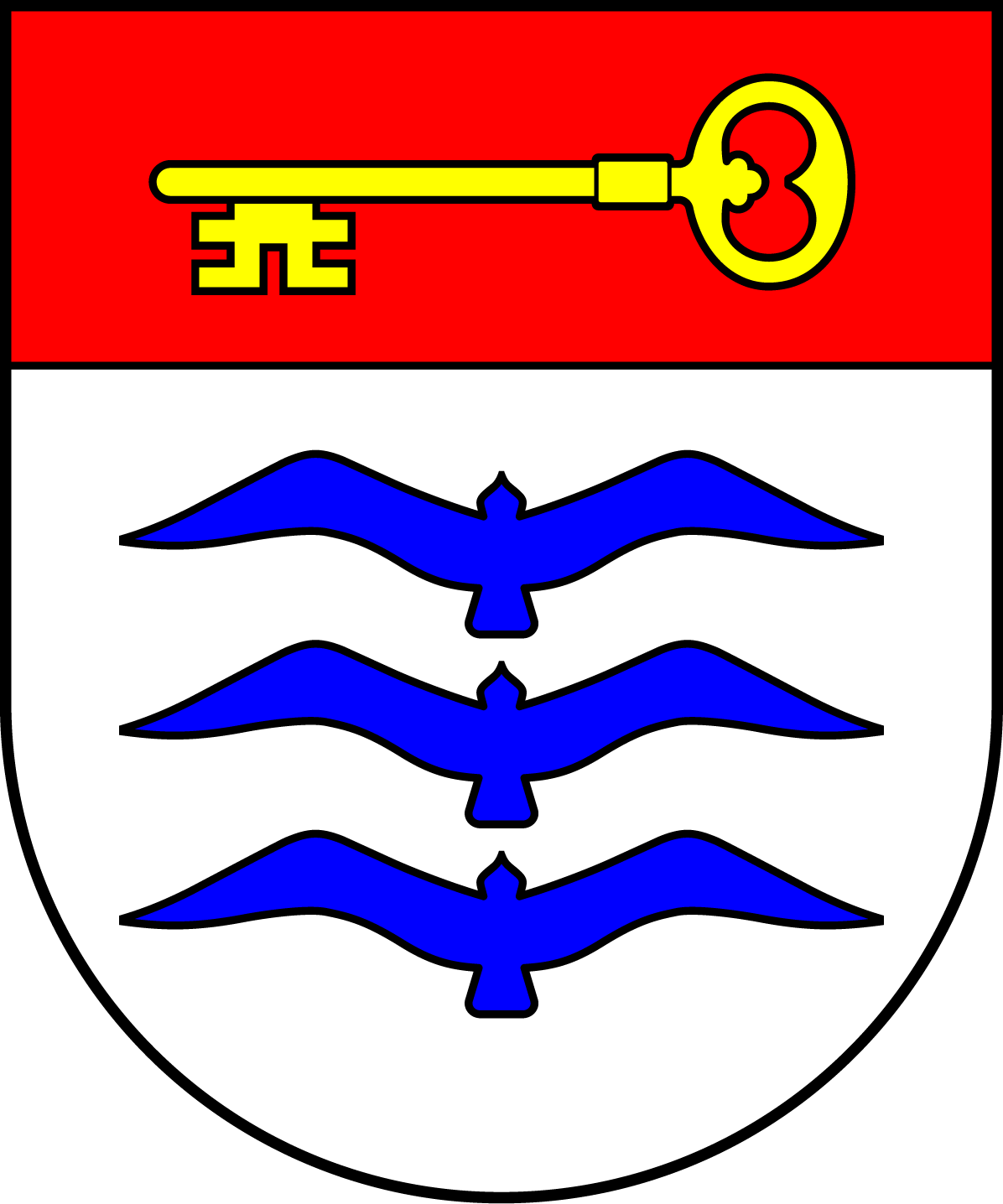 MOLĖTŲ RAJONO SAVIVALDYBĖSSTRATEGINIS VEIKLOS PLANAS2018-2020 METAMSPATVIRTINTAMolėtų rajono savivaldybės tarybos 2018 m. vasario 22 d. sprendimu Nr. B1-MOLĖTŲ RAJONO SAVIVALDYBĖS STRATEGINIS VEIKLOS PLANAS 2018-2020 METAMS1. BENDRA INFORMACIJAKas yra Molėtų rajono savivaldybės strateginis veiklos planas 2018-2020 metams	Molėtų rajono savivaldybės strateginis veiklos planas 2018 – 2020 metams – detalus institucijos veiklos planavimo dokumentas, kuriame, atsižvelgiant į Molėtų rajono situacijos analizę, suformuluota savivaldybės misija, nustatyti strateginiai tikslai, uždaviniai ir priemonės, aprašomos Molėtų rajono savivaldybės vykdomos programos, numatomos lėšos ir finansavimo šaltiniai joms įgyvendinti. 	Molėtų rajono savivaldybės strateginio veiklos plano rengimo procesas susijęs su Savivaldybės biudžeto rengimu ir metiniu strateginio planavimo ciklu. Strateginis veiklos planas parengtas siekiant efektyviai panaudoti turimus bei planuojamus gauti finansinius, materialiuosius ir darbo išteklius misijai vykdyti ir užsibrėžtiems tikslams pasiekti, atlikti veiklos stebėseną ir atsiskaitymą už rezultatus. Molėtų rajono savivaldybės strateginį veiklos planą 2018 – 2020 metams sudaro 8-nios įvairius Savivaldybės veiklos sektorius apimančios programos. Kiekvienoje programoje iškelti trejų metų veiklos tikslai, šiems tikslams pasiekti uždaviniai, suformuluotos priemonės ir konkretizuoti rezultatų pasiekimo rodikliai. Strateginiame veiklos plane numatytos priemonės gali būti tikslinamos ir keičiamos pagal poreikį atsižvelgiant į biudžeto pokyčius metų eigoje.Molėtų rajono savivaldybės 2018 – 2020 metų strateginis veiklos planas parengtas remiantis Molėtų rajono savivaldybės 2018-2024 metų strateginiu plėtros planu (toliau – Strateginis plėtros planas), patvirtintu Molėtų rajono savivaldybės tarybos 2018 m. sausio 25 d. sprendimu Nr. B1-3 „Dėl Molėtų rajono savivaldybės 2018-2024 metų strateginio plėtros plano patvirtinimo“.2. SAVIVALDYBĖS MISIJAMolėtų rajono savivaldybės misija efektyviai ir kokybiškai valdyti savivaldybės išteklius, teikti aukščiausio lygio paslaugas gyventojams - užtikrinti tvarią plėtrą, mažinti socialinę atskirtį, didinti rajono, kaip gyvenamosios vietos, patrauklumą bei gerinti gyvenimo kokybę.  Tai reiškia, kad savivaldybė sukurs patogias sąlygas gyvenančiam, dirbančiam, besimokančiam ar atvykstančiam praleisti savaitgalio, oriai gyventi, realizuoti savo idėjas ir leisti laisvalaikį aktyviai naudojantis savivaldybės sukurtomis galimybės.Pagrindinė savivaldybės užduotis gerinti gyventojų gyvenimo kokybę – sukurti visavertes gyvenimo sąlygas, kurios užtikrintų kokybišką ugdymą, integravimąsi į visuomenę, aktyvų laisvalaikį ir orią senatvę. Molėtų rajono savivaldybės (toliau – Savivaldybė) misija: kartu su bendruomene kurti kraštą, kuriame patogu gyventi, ieškoti partnerių ir kartu kurti bendrą rezultatą kraštui, kartu su svečiais atsakingai mėgautis krašto gamtos esamais ištekliais.3. MOLĖTŲ RAJONO SAVIVALDYBĖS VYSTYMOSI PRIORITETAIMolėtų rajono savivaldybės 2018-2024 metų strateginiame plėtros (toliau – Strateginis plėtros planas) plane išskirtos trys prioritetinės sritys: besimokanti, atsakinga ir aktyvi bendruomenė; ekonominės raidos skatinimas; infrastruktūra užtikrinanti kokybišką, patogų gyvenimą. Savivaldybė, siekdama įgyvendinti Strateginio plėtros plano prioritetinėse srityse numatytus tikslus, uždavinius ir priemones, parengė trumpalaikį 2018–2020 metų strateginį veiklos planą (toliau – Strateginis veiklos planas), kuriame nurodyti svarbiausi Molėtų rajono veiklos prioritetai, svarbiausi jų įgyvendinimo darbai ir siekiami rezultatai. Strateginiame veiklos plane 3 metų laikotarpiu numatyta pasiekti šiuos tikslus:Užtikrinti aukštą gyventojams teikiamų švietimo, kultūros, socialinių ir sveikatinimo paslaugų kokybę ir prieinamumą.Didinti rajono konkurencingumą, užtikrinti efektyvų viešąjį administravimą ir kokybiškų viešųjų paslaugų teikimą bei sudaryti palankias sąlygas verslui.Darniai plėtoti rajono viešąją infrastruktūrą bei palaikyti saugią ir švarią aplinką.Strateginį veiklos planą sudaro 8 programos už kurias Molėtų rajono savivaldybės administracijos direktoriaus įsakymu yra numatyti atsakingi programos koordinatoriai:01. Turizmo ir verslo skatinimo bei kaimo plėtros programa.02. Valdymo programa.03. Infrastruktūros objektų ir gyvenamosios aplinkos tvarkymo ir priežiūros programa.04. Aplinkos apsaugos programa.05. Kultūros, sporto ir jaunimo politikos plėtros ir bendruomeniškumo skatinimo programa.06. Ugdymo proceso užtikrinimo programa.07. Socialinės atskirties mažinimo programa.08. Sveikatos apsaugos programa.Programas sudaro aprašomoji dalis ir priemonių planas, kurie pridedami kaip Strateginio veiklos plano priedai (viso 16 priedų).4. MOLĖTŲ RAJONO SAVIVALDYBĖS ILGALAIKIŲ PLĖTROS PRIORITETŲ, STRATEGINIŲ VEIKLOS PLANO TIKSLŲ IR JIEMS PASIEKTI VYKDYTINŲ PROGRAMŲ SISTEMAMOLĖTŲ RAJONO SAVIVALDYBĖS STRATEGINIO VEIKLOS PLANO 2018-2020 METŲ PROGRAMŲ APRAŠYMAI MOLĖTŲ RAJONO SAVIVALDYBĖS TURIZMO IR VERSLO SKATINIMO BEI KAIMO PLĖTROS PROGRAMOS (Nr. 01) APRAŠYMAS––––––––––––––––––––––––––MOLĖTŲ RAJONO SAVIVALDYBĖS VALDYMO PROGRAMOS (Nr. 02) APRAŠYMAS––––––––––––––––––––––––––Molėtų rajono SAVIVALDYBĖSINFRASTRUKTŪROS OBJEKTŲ IR GYVENAMOSIOS APLINKOS TVARKYMO IR PRIEŽIŪROS PROGRAMOS (Nr. 03) APRAŠYMAS__________________________MOLĖTŲ RAJONO SAVIVALDYBĖS APLINKOS APSAUGOS PROGRAMOS (Nr. 04) APRAŠYMAS––––––––––––––––––––––––––MOLĖTŲ RAJONO SAVIVALDYBĖS KULTŪROS, SPORTO IR JAUNIMO POLITIKOS PLĖTROS IR BENDRUOMENIŠKUMO SKATINIMO PROGRAMOS (Nr. 05) APRAŠYMAS––––––––––––––––––––––––––MOLĖTŲ RAJONO SAVIVALDYBĖS UGDYMO PROCESO UŽTIKRINIMO PROGRAMOS (Nr. 06) APRAŠYMAS––––––––––––––––––––––––––MOLĖTŲ RAJONO SAVIVALDYBĖS SOCIALINĖS ATSKIRTIES MAŽINIMO PROGRAMOS (Nr. 7) APRAŠYMASAPRAŠYMAS––––––––––––––––––––––––––MOLĖTŲ RAJONO SAVIVALDYBĖS SVEIKATOS APSAUGOS PROGRAMOS (Nr. 08) APRAŠYMAS––––––––––––––––––––––––––_____________________________________________________________________________Biudžetiniai metai2018-ieji metai2018-ieji metai2018-ieji metai2018-ieji metai2018-ieji metai2018-ieji metai2018-ieji metaiAsignavimų valdytojas (-ai), kodas1. Molėtų rajono savivaldybės administracija2. VšĮ Molėtų turizmo ir verslo informacijos centras1. Molėtų rajono savivaldybės administracija2. VšĮ Molėtų turizmo ir verslo informacijos centras1. Molėtų rajono savivaldybės administracija2. VšĮ Molėtų turizmo ir verslo informacijos centras1. Molėtų rajono savivaldybės administracija2. VšĮ Molėtų turizmo ir verslo informacijos centras1. Molėtų rajono savivaldybės administracija2. VšĮ Molėtų turizmo ir verslo informacijos centras1. Molėtų rajono savivaldybės administracija2. VšĮ Molėtų turizmo ir verslo informacijos centras1. Molėtų rajono savivaldybės administracija2. VšĮ Molėtų turizmo ir verslo informacijos centrasProgramos pavadinimasTurizmo ir verslo skatinimo bei kaimo plėtros programaTurizmo ir verslo skatinimo bei kaimo plėtros programaTurizmo ir verslo skatinimo bei kaimo plėtros programaKodasKodas0101Programos parengimo argumentaiPrograma skirta užtikrinti turizmo sektoriaus vystymąsi Molėtų rajone, formuojant pozityvų Molėtų rajono turizmo įvaizdį, kuriant ir plėtojant Molėtų rajono turizmo informacinę sistemą, kuriant naujus rinkodaros ir turizmo produktus, reprezentuojant Molėtų kraštą turizmo parodose ir verslo misijose, kaupiant ir sisteminant informaciją apie Molėtų rajono turizmo išteklius.Programos įgyvendinimas sudaro palankias sąlygas smulkaus ir vidutinio verslo plėtrai Molėtų rajone, nes užtikrinamos informacinės ir konsultacinės paslaugos verslo subjektams, lengvatinėmis sąlygomis rengiami dokumentai įmonėms steigti, paraiškos ES fondų ir kitai paramai gauti. Programa įgyvendina Molėtų rajono savivaldybės 2018-2024 metų strateginį plėtros planą metams, taip pat vykdo LR melioracijos įstatymą, kuris vykdomas pagal . sausio 4 d. LR žemės ūkio ministro įsakymą Nr. 3D-11 „Dėl . išskiriamų specialiųjų dotacijų žemės ūkio ministerijos kuruojamoms valstybinėms (valstybės perduotoms savivaldybėms) funkcijoms atlikti paskirstymo tarp savivaldybių sąrašo patvirtinimo“.Programa skirta užtikrinti turizmo sektoriaus vystymąsi Molėtų rajone, formuojant pozityvų Molėtų rajono turizmo įvaizdį, kuriant ir plėtojant Molėtų rajono turizmo informacinę sistemą, kuriant naujus rinkodaros ir turizmo produktus, reprezentuojant Molėtų kraštą turizmo parodose ir verslo misijose, kaupiant ir sisteminant informaciją apie Molėtų rajono turizmo išteklius.Programos įgyvendinimas sudaro palankias sąlygas smulkaus ir vidutinio verslo plėtrai Molėtų rajone, nes užtikrinamos informacinės ir konsultacinės paslaugos verslo subjektams, lengvatinėmis sąlygomis rengiami dokumentai įmonėms steigti, paraiškos ES fondų ir kitai paramai gauti. Programa įgyvendina Molėtų rajono savivaldybės 2018-2024 metų strateginį plėtros planą metams, taip pat vykdo LR melioracijos įstatymą, kuris vykdomas pagal . sausio 4 d. LR žemės ūkio ministro įsakymą Nr. 3D-11 „Dėl . išskiriamų specialiųjų dotacijų žemės ūkio ministerijos kuruojamoms valstybinėms (valstybės perduotoms savivaldybėms) funkcijoms atlikti paskirstymo tarp savivaldybių sąrašo patvirtinimo“.Programa skirta užtikrinti turizmo sektoriaus vystymąsi Molėtų rajone, formuojant pozityvų Molėtų rajono turizmo įvaizdį, kuriant ir plėtojant Molėtų rajono turizmo informacinę sistemą, kuriant naujus rinkodaros ir turizmo produktus, reprezentuojant Molėtų kraštą turizmo parodose ir verslo misijose, kaupiant ir sisteminant informaciją apie Molėtų rajono turizmo išteklius.Programos įgyvendinimas sudaro palankias sąlygas smulkaus ir vidutinio verslo plėtrai Molėtų rajone, nes užtikrinamos informacinės ir konsultacinės paslaugos verslo subjektams, lengvatinėmis sąlygomis rengiami dokumentai įmonėms steigti, paraiškos ES fondų ir kitai paramai gauti. Programa įgyvendina Molėtų rajono savivaldybės 2018-2024 metų strateginį plėtros planą metams, taip pat vykdo LR melioracijos įstatymą, kuris vykdomas pagal . sausio 4 d. LR žemės ūkio ministro įsakymą Nr. 3D-11 „Dėl . išskiriamų specialiųjų dotacijų žemės ūkio ministerijos kuruojamoms valstybinėms (valstybės perduotoms savivaldybėms) funkcijoms atlikti paskirstymo tarp savivaldybių sąrašo patvirtinimo“.Programa skirta užtikrinti turizmo sektoriaus vystymąsi Molėtų rajone, formuojant pozityvų Molėtų rajono turizmo įvaizdį, kuriant ir plėtojant Molėtų rajono turizmo informacinę sistemą, kuriant naujus rinkodaros ir turizmo produktus, reprezentuojant Molėtų kraštą turizmo parodose ir verslo misijose, kaupiant ir sisteminant informaciją apie Molėtų rajono turizmo išteklius.Programos įgyvendinimas sudaro palankias sąlygas smulkaus ir vidutinio verslo plėtrai Molėtų rajone, nes užtikrinamos informacinės ir konsultacinės paslaugos verslo subjektams, lengvatinėmis sąlygomis rengiami dokumentai įmonėms steigti, paraiškos ES fondų ir kitai paramai gauti. Programa įgyvendina Molėtų rajono savivaldybės 2018-2024 metų strateginį plėtros planą metams, taip pat vykdo LR melioracijos įstatymą, kuris vykdomas pagal . sausio 4 d. LR žemės ūkio ministro įsakymą Nr. 3D-11 „Dėl . išskiriamų specialiųjų dotacijų žemės ūkio ministerijos kuruojamoms valstybinėms (valstybės perduotoms savivaldybėms) funkcijoms atlikti paskirstymo tarp savivaldybių sąrašo patvirtinimo“.Programa skirta užtikrinti turizmo sektoriaus vystymąsi Molėtų rajone, formuojant pozityvų Molėtų rajono turizmo įvaizdį, kuriant ir plėtojant Molėtų rajono turizmo informacinę sistemą, kuriant naujus rinkodaros ir turizmo produktus, reprezentuojant Molėtų kraštą turizmo parodose ir verslo misijose, kaupiant ir sisteminant informaciją apie Molėtų rajono turizmo išteklius.Programos įgyvendinimas sudaro palankias sąlygas smulkaus ir vidutinio verslo plėtrai Molėtų rajone, nes užtikrinamos informacinės ir konsultacinės paslaugos verslo subjektams, lengvatinėmis sąlygomis rengiami dokumentai įmonėms steigti, paraiškos ES fondų ir kitai paramai gauti. Programa įgyvendina Molėtų rajono savivaldybės 2018-2024 metų strateginį plėtros planą metams, taip pat vykdo LR melioracijos įstatymą, kuris vykdomas pagal . sausio 4 d. LR žemės ūkio ministro įsakymą Nr. 3D-11 „Dėl . išskiriamų specialiųjų dotacijų žemės ūkio ministerijos kuruojamoms valstybinėms (valstybės perduotoms savivaldybėms) funkcijoms atlikti paskirstymo tarp savivaldybių sąrašo patvirtinimo“.Programa skirta užtikrinti turizmo sektoriaus vystymąsi Molėtų rajone, formuojant pozityvų Molėtų rajono turizmo įvaizdį, kuriant ir plėtojant Molėtų rajono turizmo informacinę sistemą, kuriant naujus rinkodaros ir turizmo produktus, reprezentuojant Molėtų kraštą turizmo parodose ir verslo misijose, kaupiant ir sisteminant informaciją apie Molėtų rajono turizmo išteklius.Programos įgyvendinimas sudaro palankias sąlygas smulkaus ir vidutinio verslo plėtrai Molėtų rajone, nes užtikrinamos informacinės ir konsultacinės paslaugos verslo subjektams, lengvatinėmis sąlygomis rengiami dokumentai įmonėms steigti, paraiškos ES fondų ir kitai paramai gauti. Programa įgyvendina Molėtų rajono savivaldybės 2018-2024 metų strateginį plėtros planą metams, taip pat vykdo LR melioracijos įstatymą, kuris vykdomas pagal . sausio 4 d. LR žemės ūkio ministro įsakymą Nr. 3D-11 „Dėl . išskiriamų specialiųjų dotacijų žemės ūkio ministerijos kuruojamoms valstybinėms (valstybės perduotoms savivaldybėms) funkcijoms atlikti paskirstymo tarp savivaldybių sąrašo patvirtinimo“.Programa skirta užtikrinti turizmo sektoriaus vystymąsi Molėtų rajone, formuojant pozityvų Molėtų rajono turizmo įvaizdį, kuriant ir plėtojant Molėtų rajono turizmo informacinę sistemą, kuriant naujus rinkodaros ir turizmo produktus, reprezentuojant Molėtų kraštą turizmo parodose ir verslo misijose, kaupiant ir sisteminant informaciją apie Molėtų rajono turizmo išteklius.Programos įgyvendinimas sudaro palankias sąlygas smulkaus ir vidutinio verslo plėtrai Molėtų rajone, nes užtikrinamos informacinės ir konsultacinės paslaugos verslo subjektams, lengvatinėmis sąlygomis rengiami dokumentai įmonėms steigti, paraiškos ES fondų ir kitai paramai gauti. Programa įgyvendina Molėtų rajono savivaldybės 2018-2024 metų strateginį plėtros planą metams, taip pat vykdo LR melioracijos įstatymą, kuris vykdomas pagal . sausio 4 d. LR žemės ūkio ministro įsakymą Nr. 3D-11 „Dėl . išskiriamų specialiųjų dotacijų žemės ūkio ministerijos kuruojamoms valstybinėms (valstybės perduotoms savivaldybėms) funkcijoms atlikti paskirstymo tarp savivaldybių sąrašo patvirtinimo“.Ilgalaikis prioritetas (pagal MRSPP)Ekonominės raidos skatinimasEkonominės raidos skatinimasEkonominės raidos skatinimasKodasKodasIIIIProgramos tikslasVystyti žaliosios ekonomikos partnerystęVystyti žaliosios ekonomikos partnerystęVystyti žaliosios ekonomikos partnerystęKodas 010101Tikslo įgyvendinimo aprašymas: Šiuo tikslu siekiama formuoti Molėtų, kaip svetingo, ekologiško, palankaus žvejybai, patrauklaus poilsiui ir lankymui krašto įvaizdį, kuriant ir įgyvendinant turizmo rinkodaros planus, populiarinant Molėtų rajono įvaizdžio bei „Žvejybos rojaus“ ženklus, plėtojant Molėtų TVIC paslaugas. Taip pat šiuo tikslu siekiama užtikrinti bei gerinti Molėtų rajone esančių melioracijos sistemų veikimą bei atnaujinimą, taip formuojant patrauklų ir tvarkingą rajono kaimiškųjų vietovių kraštovaizdį ir užtikrinant geresnį žemės ūkio naudmenų produktyvumą bei sudaryti sąlygas ekologinių ūkių prekybai.Tikslo įgyvendinimo aprašymas: Šiuo tikslu siekiama formuoti Molėtų, kaip svetingo, ekologiško, palankaus žvejybai, patrauklaus poilsiui ir lankymui krašto įvaizdį, kuriant ir įgyvendinant turizmo rinkodaros planus, populiarinant Molėtų rajono įvaizdžio bei „Žvejybos rojaus“ ženklus, plėtojant Molėtų TVIC paslaugas. Taip pat šiuo tikslu siekiama užtikrinti bei gerinti Molėtų rajone esančių melioracijos sistemų veikimą bei atnaujinimą, taip formuojant patrauklų ir tvarkingą rajono kaimiškųjų vietovių kraštovaizdį ir užtikrinant geresnį žemės ūkio naudmenų produktyvumą bei sudaryti sąlygas ekologinių ūkių prekybai.Tikslo įgyvendinimo aprašymas: Šiuo tikslu siekiama formuoti Molėtų, kaip svetingo, ekologiško, palankaus žvejybai, patrauklaus poilsiui ir lankymui krašto įvaizdį, kuriant ir įgyvendinant turizmo rinkodaros planus, populiarinant Molėtų rajono įvaizdžio bei „Žvejybos rojaus“ ženklus, plėtojant Molėtų TVIC paslaugas. Taip pat šiuo tikslu siekiama užtikrinti bei gerinti Molėtų rajone esančių melioracijos sistemų veikimą bei atnaujinimą, taip formuojant patrauklų ir tvarkingą rajono kaimiškųjų vietovių kraštovaizdį ir užtikrinant geresnį žemės ūkio naudmenų produktyvumą bei sudaryti sąlygas ekologinių ūkių prekybai.Tikslo įgyvendinimo aprašymas: Šiuo tikslu siekiama formuoti Molėtų, kaip svetingo, ekologiško, palankaus žvejybai, patrauklaus poilsiui ir lankymui krašto įvaizdį, kuriant ir įgyvendinant turizmo rinkodaros planus, populiarinant Molėtų rajono įvaizdžio bei „Žvejybos rojaus“ ženklus, plėtojant Molėtų TVIC paslaugas. Taip pat šiuo tikslu siekiama užtikrinti bei gerinti Molėtų rajone esančių melioracijos sistemų veikimą bei atnaujinimą, taip formuojant patrauklų ir tvarkingą rajono kaimiškųjų vietovių kraštovaizdį ir užtikrinant geresnį žemės ūkio naudmenų produktyvumą bei sudaryti sąlygas ekologinių ūkių prekybai.Tikslo įgyvendinimo aprašymas: Šiuo tikslu siekiama formuoti Molėtų, kaip svetingo, ekologiško, palankaus žvejybai, patrauklaus poilsiui ir lankymui krašto įvaizdį, kuriant ir įgyvendinant turizmo rinkodaros planus, populiarinant Molėtų rajono įvaizdžio bei „Žvejybos rojaus“ ženklus, plėtojant Molėtų TVIC paslaugas. Taip pat šiuo tikslu siekiama užtikrinti bei gerinti Molėtų rajone esančių melioracijos sistemų veikimą bei atnaujinimą, taip formuojant patrauklų ir tvarkingą rajono kaimiškųjų vietovių kraštovaizdį ir užtikrinant geresnį žemės ūkio naudmenų produktyvumą bei sudaryti sąlygas ekologinių ūkių prekybai.Tikslo įgyvendinimo aprašymas: Šiuo tikslu siekiama formuoti Molėtų, kaip svetingo, ekologiško, palankaus žvejybai, patrauklaus poilsiui ir lankymui krašto įvaizdį, kuriant ir įgyvendinant turizmo rinkodaros planus, populiarinant Molėtų rajono įvaizdžio bei „Žvejybos rojaus“ ženklus, plėtojant Molėtų TVIC paslaugas. Taip pat šiuo tikslu siekiama užtikrinti bei gerinti Molėtų rajone esančių melioracijos sistemų veikimą bei atnaujinimą, taip formuojant patrauklų ir tvarkingą rajono kaimiškųjų vietovių kraštovaizdį ir užtikrinant geresnį žemės ūkio naudmenų produktyvumą bei sudaryti sąlygas ekologinių ūkių prekybai.Tikslo įgyvendinimo aprašymas: Šiuo tikslu siekiama formuoti Molėtų, kaip svetingo, ekologiško, palankaus žvejybai, patrauklaus poilsiui ir lankymui krašto įvaizdį, kuriant ir įgyvendinant turizmo rinkodaros planus, populiarinant Molėtų rajono įvaizdžio bei „Žvejybos rojaus“ ženklus, plėtojant Molėtų TVIC paslaugas. Taip pat šiuo tikslu siekiama užtikrinti bei gerinti Molėtų rajone esančių melioracijos sistemų veikimą bei atnaujinimą, taip formuojant patrauklų ir tvarkingą rajono kaimiškųjų vietovių kraštovaizdį ir užtikrinant geresnį žemės ūkio naudmenų produktyvumą bei sudaryti sąlygas ekologinių ūkių prekybai.Tikslo įgyvendinimo aprašymas: Šiuo tikslu siekiama formuoti Molėtų, kaip svetingo, ekologiško, palankaus žvejybai, patrauklaus poilsiui ir lankymui krašto įvaizdį, kuriant ir įgyvendinant turizmo rinkodaros planus, populiarinant Molėtų rajono įvaizdžio bei „Žvejybos rojaus“ ženklus, plėtojant Molėtų TVIC paslaugas. Taip pat šiuo tikslu siekiama užtikrinti bei gerinti Molėtų rajone esančių melioracijos sistemų veikimą bei atnaujinimą, taip formuojant patrauklų ir tvarkingą rajono kaimiškųjų vietovių kraštovaizdį ir užtikrinant geresnį žemės ūkio naudmenų produktyvumą bei sudaryti sąlygas ekologinių ūkių prekybai.          01.01.01. uždavinys. Sudaryti palankias sąlygas turizmo plėtrai.Įgyvendinant uždavinį siekiama:Užtikrinti turizmo informacijos ir konsultacijų teikimą;Didinti Molėtų rajono, kaip turistinio traukos centro, žinomumą;Gerinti turizmo sektoriaus paslaugų kokybę ir stiprinti darbuotojų gebėjimus;Skatinti viešojo, privataus ir NVO sektorių partnerystę kuriant „Žvejybos rojaus“ produkciją.01.01.02. uždavinys. Užtikrinti patrauklias ekonomines veiklos sąlygas ūkininkavimuiĮgyvendinant uždavinį siekiama:Skatinti ekologinį ūkininkavimą;Užtikrinti tinkamą dirbamos žemės priežiūrą;Skatinti smulkių ir vidutinių ūkių kooperaciją;Užtikrinti savivaldybei priklausančių melioracijos statinių priežiūrą.          01.01.01. uždavinys. Sudaryti palankias sąlygas turizmo plėtrai.Įgyvendinant uždavinį siekiama:Užtikrinti turizmo informacijos ir konsultacijų teikimą;Didinti Molėtų rajono, kaip turistinio traukos centro, žinomumą;Gerinti turizmo sektoriaus paslaugų kokybę ir stiprinti darbuotojų gebėjimus;Skatinti viešojo, privataus ir NVO sektorių partnerystę kuriant „Žvejybos rojaus“ produkciją.01.01.02. uždavinys. Užtikrinti patrauklias ekonomines veiklos sąlygas ūkininkavimuiĮgyvendinant uždavinį siekiama:Skatinti ekologinį ūkininkavimą;Užtikrinti tinkamą dirbamos žemės priežiūrą;Skatinti smulkių ir vidutinių ūkių kooperaciją;Užtikrinti savivaldybei priklausančių melioracijos statinių priežiūrą.          01.01.01. uždavinys. Sudaryti palankias sąlygas turizmo plėtrai.Įgyvendinant uždavinį siekiama:Užtikrinti turizmo informacijos ir konsultacijų teikimą;Didinti Molėtų rajono, kaip turistinio traukos centro, žinomumą;Gerinti turizmo sektoriaus paslaugų kokybę ir stiprinti darbuotojų gebėjimus;Skatinti viešojo, privataus ir NVO sektorių partnerystę kuriant „Žvejybos rojaus“ produkciją.01.01.02. uždavinys. Užtikrinti patrauklias ekonomines veiklos sąlygas ūkininkavimuiĮgyvendinant uždavinį siekiama:Skatinti ekologinį ūkininkavimą;Užtikrinti tinkamą dirbamos žemės priežiūrą;Skatinti smulkių ir vidutinių ūkių kooperaciją;Užtikrinti savivaldybei priklausančių melioracijos statinių priežiūrą.          01.01.01. uždavinys. Sudaryti palankias sąlygas turizmo plėtrai.Įgyvendinant uždavinį siekiama:Užtikrinti turizmo informacijos ir konsultacijų teikimą;Didinti Molėtų rajono, kaip turistinio traukos centro, žinomumą;Gerinti turizmo sektoriaus paslaugų kokybę ir stiprinti darbuotojų gebėjimus;Skatinti viešojo, privataus ir NVO sektorių partnerystę kuriant „Žvejybos rojaus“ produkciją.01.01.02. uždavinys. Užtikrinti patrauklias ekonomines veiklos sąlygas ūkininkavimuiĮgyvendinant uždavinį siekiama:Skatinti ekologinį ūkininkavimą;Užtikrinti tinkamą dirbamos žemės priežiūrą;Skatinti smulkių ir vidutinių ūkių kooperaciją;Užtikrinti savivaldybei priklausančių melioracijos statinių priežiūrą.          01.01.01. uždavinys. Sudaryti palankias sąlygas turizmo plėtrai.Įgyvendinant uždavinį siekiama:Užtikrinti turizmo informacijos ir konsultacijų teikimą;Didinti Molėtų rajono, kaip turistinio traukos centro, žinomumą;Gerinti turizmo sektoriaus paslaugų kokybę ir stiprinti darbuotojų gebėjimus;Skatinti viešojo, privataus ir NVO sektorių partnerystę kuriant „Žvejybos rojaus“ produkciją.01.01.02. uždavinys. Užtikrinti patrauklias ekonomines veiklos sąlygas ūkininkavimuiĮgyvendinant uždavinį siekiama:Skatinti ekologinį ūkininkavimą;Užtikrinti tinkamą dirbamos žemės priežiūrą;Skatinti smulkių ir vidutinių ūkių kooperaciją;Užtikrinti savivaldybei priklausančių melioracijos statinių priežiūrą.          01.01.01. uždavinys. Sudaryti palankias sąlygas turizmo plėtrai.Įgyvendinant uždavinį siekiama:Užtikrinti turizmo informacijos ir konsultacijų teikimą;Didinti Molėtų rajono, kaip turistinio traukos centro, žinomumą;Gerinti turizmo sektoriaus paslaugų kokybę ir stiprinti darbuotojų gebėjimus;Skatinti viešojo, privataus ir NVO sektorių partnerystę kuriant „Žvejybos rojaus“ produkciją.01.01.02. uždavinys. Užtikrinti patrauklias ekonomines veiklos sąlygas ūkininkavimuiĮgyvendinant uždavinį siekiama:Skatinti ekologinį ūkininkavimą;Užtikrinti tinkamą dirbamos žemės priežiūrą;Skatinti smulkių ir vidutinių ūkių kooperaciją;Užtikrinti savivaldybei priklausančių melioracijos statinių priežiūrą.          01.01.01. uždavinys. Sudaryti palankias sąlygas turizmo plėtrai.Įgyvendinant uždavinį siekiama:Užtikrinti turizmo informacijos ir konsultacijų teikimą;Didinti Molėtų rajono, kaip turistinio traukos centro, žinomumą;Gerinti turizmo sektoriaus paslaugų kokybę ir stiprinti darbuotojų gebėjimus;Skatinti viešojo, privataus ir NVO sektorių partnerystę kuriant „Žvejybos rojaus“ produkciją.01.01.02. uždavinys. Užtikrinti patrauklias ekonomines veiklos sąlygas ūkininkavimuiĮgyvendinant uždavinį siekiama:Skatinti ekologinį ūkininkavimą;Užtikrinti tinkamą dirbamos žemės priežiūrą;Skatinti smulkių ir vidutinių ūkių kooperaciją;Užtikrinti savivaldybei priklausančių melioracijos statinių priežiūrą.          01.01.01. uždavinys. Sudaryti palankias sąlygas turizmo plėtrai.Įgyvendinant uždavinį siekiama:Užtikrinti turizmo informacijos ir konsultacijų teikimą;Didinti Molėtų rajono, kaip turistinio traukos centro, žinomumą;Gerinti turizmo sektoriaus paslaugų kokybę ir stiprinti darbuotojų gebėjimus;Skatinti viešojo, privataus ir NVO sektorių partnerystę kuriant „Žvejybos rojaus“ produkciją.01.01.02. uždavinys. Užtikrinti patrauklias ekonomines veiklos sąlygas ūkininkavimuiĮgyvendinant uždavinį siekiama:Skatinti ekologinį ūkininkavimą;Užtikrinti tinkamą dirbamos žemės priežiūrą;Skatinti smulkių ir vidutinių ūkių kooperaciją;Užtikrinti savivaldybei priklausančių melioracijos statinių priežiūrą.Programos tikslasVystyti laisvalaikio ir kultūros paslaugų įvairovę regioneVystyti laisvalaikio ir kultūros paslaugų įvairovę regioneVystyti laisvalaikio ir kultūros paslaugų įvairovę regioneKodas 020202Tikslo įgyvendinimo aprašymas: Šiuo tikslu siekiama sukurti rajone įvairias laisvalaikio ir kultūros paslaugas, kurios užtikrintų gyventojų užimtumą ir sudomintų rajono lankytojus. Paslaugų įvairovė padėtų užtikrinti susidomėjimą Molėtų rajonu.Tikslo įgyvendinimo aprašymas: Šiuo tikslu siekiama sukurti rajone įvairias laisvalaikio ir kultūros paslaugas, kurios užtikrintų gyventojų užimtumą ir sudomintų rajono lankytojus. Paslaugų įvairovė padėtų užtikrinti susidomėjimą Molėtų rajonu.Tikslo įgyvendinimo aprašymas: Šiuo tikslu siekiama sukurti rajone įvairias laisvalaikio ir kultūros paslaugas, kurios užtikrintų gyventojų užimtumą ir sudomintų rajono lankytojus. Paslaugų įvairovė padėtų užtikrinti susidomėjimą Molėtų rajonu.Tikslo įgyvendinimo aprašymas: Šiuo tikslu siekiama sukurti rajone įvairias laisvalaikio ir kultūros paslaugas, kurios užtikrintų gyventojų užimtumą ir sudomintų rajono lankytojus. Paslaugų įvairovė padėtų užtikrinti susidomėjimą Molėtų rajonu.Tikslo įgyvendinimo aprašymas: Šiuo tikslu siekiama sukurti rajone įvairias laisvalaikio ir kultūros paslaugas, kurios užtikrintų gyventojų užimtumą ir sudomintų rajono lankytojus. Paslaugų įvairovė padėtų užtikrinti susidomėjimą Molėtų rajonu.Tikslo įgyvendinimo aprašymas: Šiuo tikslu siekiama sukurti rajone įvairias laisvalaikio ir kultūros paslaugas, kurios užtikrintų gyventojų užimtumą ir sudomintų rajono lankytojus. Paslaugų įvairovė padėtų užtikrinti susidomėjimą Molėtų rajonu.Tikslo įgyvendinimo aprašymas: Šiuo tikslu siekiama sukurti rajone įvairias laisvalaikio ir kultūros paslaugas, kurios užtikrintų gyventojų užimtumą ir sudomintų rajono lankytojus. Paslaugų įvairovė padėtų užtikrinti susidomėjimą Molėtų rajonu.Tikslo įgyvendinimo aprašymas: Šiuo tikslu siekiama sukurti rajone įvairias laisvalaikio ir kultūros paslaugas, kurios užtikrintų gyventojų užimtumą ir sudomintų rajono lankytojus. Paslaugų įvairovė padėtų užtikrinti susidomėjimą Molėtų rajonu.02.02.01. uždavinys. Užtikrinti aktyvaus laisvalaikio plėtrą.Įgyvendinant uždavinį siekiama:Įrengti viešas erdves aktyviam laisvalaikiui;Įrengti Baltadvario piliavietės pažintinį taką;Skatinti bei prisidėti kuriant naujus aktyvaus pramoginio turizmo produktus.02.02.02. uždavinys. Užtikrinti kultūros paveldo saugojimą, tvarkymą ir populiarinimą. Įgyvendinant uždavinį siekiama:Užtikrinti kultūros paveldo objektų populiarinimą ir inovatyvių priemonių kūrimą. 02.02.01. uždavinys. Užtikrinti aktyvaus laisvalaikio plėtrą.Įgyvendinant uždavinį siekiama:Įrengti viešas erdves aktyviam laisvalaikiui;Įrengti Baltadvario piliavietės pažintinį taką;Skatinti bei prisidėti kuriant naujus aktyvaus pramoginio turizmo produktus.02.02.02. uždavinys. Užtikrinti kultūros paveldo saugojimą, tvarkymą ir populiarinimą. Įgyvendinant uždavinį siekiama:Užtikrinti kultūros paveldo objektų populiarinimą ir inovatyvių priemonių kūrimą. 02.02.01. uždavinys. Užtikrinti aktyvaus laisvalaikio plėtrą.Įgyvendinant uždavinį siekiama:Įrengti viešas erdves aktyviam laisvalaikiui;Įrengti Baltadvario piliavietės pažintinį taką;Skatinti bei prisidėti kuriant naujus aktyvaus pramoginio turizmo produktus.02.02.02. uždavinys. Užtikrinti kultūros paveldo saugojimą, tvarkymą ir populiarinimą. Įgyvendinant uždavinį siekiama:Užtikrinti kultūros paveldo objektų populiarinimą ir inovatyvių priemonių kūrimą. 02.02.01. uždavinys. Užtikrinti aktyvaus laisvalaikio plėtrą.Įgyvendinant uždavinį siekiama:Įrengti viešas erdves aktyviam laisvalaikiui;Įrengti Baltadvario piliavietės pažintinį taką;Skatinti bei prisidėti kuriant naujus aktyvaus pramoginio turizmo produktus.02.02.02. uždavinys. Užtikrinti kultūros paveldo saugojimą, tvarkymą ir populiarinimą. Įgyvendinant uždavinį siekiama:Užtikrinti kultūros paveldo objektų populiarinimą ir inovatyvių priemonių kūrimą. 02.02.01. uždavinys. Užtikrinti aktyvaus laisvalaikio plėtrą.Įgyvendinant uždavinį siekiama:Įrengti viešas erdves aktyviam laisvalaikiui;Įrengti Baltadvario piliavietės pažintinį taką;Skatinti bei prisidėti kuriant naujus aktyvaus pramoginio turizmo produktus.02.02.02. uždavinys. Užtikrinti kultūros paveldo saugojimą, tvarkymą ir populiarinimą. Įgyvendinant uždavinį siekiama:Užtikrinti kultūros paveldo objektų populiarinimą ir inovatyvių priemonių kūrimą. 02.02.01. uždavinys. Užtikrinti aktyvaus laisvalaikio plėtrą.Įgyvendinant uždavinį siekiama:Įrengti viešas erdves aktyviam laisvalaikiui;Įrengti Baltadvario piliavietės pažintinį taką;Skatinti bei prisidėti kuriant naujus aktyvaus pramoginio turizmo produktus.02.02.02. uždavinys. Užtikrinti kultūros paveldo saugojimą, tvarkymą ir populiarinimą. Įgyvendinant uždavinį siekiama:Užtikrinti kultūros paveldo objektų populiarinimą ir inovatyvių priemonių kūrimą. 02.02.01. uždavinys. Užtikrinti aktyvaus laisvalaikio plėtrą.Įgyvendinant uždavinį siekiama:Įrengti viešas erdves aktyviam laisvalaikiui;Įrengti Baltadvario piliavietės pažintinį taką;Skatinti bei prisidėti kuriant naujus aktyvaus pramoginio turizmo produktus.02.02.02. uždavinys. Užtikrinti kultūros paveldo saugojimą, tvarkymą ir populiarinimą. Įgyvendinant uždavinį siekiama:Užtikrinti kultūros paveldo objektų populiarinimą ir inovatyvių priemonių kūrimą. 02.02.01. uždavinys. Užtikrinti aktyvaus laisvalaikio plėtrą.Įgyvendinant uždavinį siekiama:Įrengti viešas erdves aktyviam laisvalaikiui;Įrengti Baltadvario piliavietės pažintinį taką;Skatinti bei prisidėti kuriant naujus aktyvaus pramoginio turizmo produktus.02.02.02. uždavinys. Užtikrinti kultūros paveldo saugojimą, tvarkymą ir populiarinimą. Įgyvendinant uždavinį siekiama:Užtikrinti kultūros paveldo objektų populiarinimą ir inovatyvių priemonių kūrimą. Programos tikslasProgramos tikslasKurti patrauklią investicinę aplinkąKodasKodasKodasKodas03Tikslo įgyvendinimo aprašymas: Šiuo tikslu siekiama sukurti palankią investicinę aplinką vidaus ir užsienio investuotojams, maksimaliai sutrumpinti administracinių procedūrų laiką. Tikslas ieškoti objektų tinkamų viešajai ir privačiai partnerystei vystyti bei pradėti paruošiamuosius veiksmus reikalingus viešosios ir privačiosios partnerystės sutarčiai sudaryti.01.03.01. uždavinys. Skatinti verslo subjektų partnerystę ir vystyti viešąją ir privačiąją partnerystę. Įgyvendinant uždavinį siekiama:Skatinti verslo ir akademinių institucijų bendradarbiavimą;Organizuoti verslumą skatinančius mokymus;Užtikrinti savalaikės ir greitos informacijos pateikimo gavus investuotojų paklausimus.01.03.02. uždavinys. Skatinti verslumą, teikti reikalingą pagalbą verslumui vystyti bei ieškoti verslo partnerių. Įgyvendinant uždavinį siekiama:Parengti investuotojų pritraukimo programą;Organizuoti verslumą skatinančius mokymus;Užtikrinti savalaikės ir greitos informacijos pateikimo gavus investuotojų paklausimus.Tikslo įgyvendinimo aprašymas: Šiuo tikslu siekiama sukurti palankią investicinę aplinką vidaus ir užsienio investuotojams, maksimaliai sutrumpinti administracinių procedūrų laiką. Tikslas ieškoti objektų tinkamų viešajai ir privačiai partnerystei vystyti bei pradėti paruošiamuosius veiksmus reikalingus viešosios ir privačiosios partnerystės sutarčiai sudaryti.01.03.01. uždavinys. Skatinti verslo subjektų partnerystę ir vystyti viešąją ir privačiąją partnerystę. Įgyvendinant uždavinį siekiama:Skatinti verslo ir akademinių institucijų bendradarbiavimą;Organizuoti verslumą skatinančius mokymus;Užtikrinti savalaikės ir greitos informacijos pateikimo gavus investuotojų paklausimus.01.03.02. uždavinys. Skatinti verslumą, teikti reikalingą pagalbą verslumui vystyti bei ieškoti verslo partnerių. Įgyvendinant uždavinį siekiama:Parengti investuotojų pritraukimo programą;Organizuoti verslumą skatinančius mokymus;Užtikrinti savalaikės ir greitos informacijos pateikimo gavus investuotojų paklausimus.Tikslo įgyvendinimo aprašymas: Šiuo tikslu siekiama sukurti palankią investicinę aplinką vidaus ir užsienio investuotojams, maksimaliai sutrumpinti administracinių procedūrų laiką. Tikslas ieškoti objektų tinkamų viešajai ir privačiai partnerystei vystyti bei pradėti paruošiamuosius veiksmus reikalingus viešosios ir privačiosios partnerystės sutarčiai sudaryti.01.03.01. uždavinys. Skatinti verslo subjektų partnerystę ir vystyti viešąją ir privačiąją partnerystę. Įgyvendinant uždavinį siekiama:Skatinti verslo ir akademinių institucijų bendradarbiavimą;Organizuoti verslumą skatinančius mokymus;Užtikrinti savalaikės ir greitos informacijos pateikimo gavus investuotojų paklausimus.01.03.02. uždavinys. Skatinti verslumą, teikti reikalingą pagalbą verslumui vystyti bei ieškoti verslo partnerių. Įgyvendinant uždavinį siekiama:Parengti investuotojų pritraukimo programą;Organizuoti verslumą skatinančius mokymus;Užtikrinti savalaikės ir greitos informacijos pateikimo gavus investuotojų paklausimus.Tikslo įgyvendinimo aprašymas: Šiuo tikslu siekiama sukurti palankią investicinę aplinką vidaus ir užsienio investuotojams, maksimaliai sutrumpinti administracinių procedūrų laiką. Tikslas ieškoti objektų tinkamų viešajai ir privačiai partnerystei vystyti bei pradėti paruošiamuosius veiksmus reikalingus viešosios ir privačiosios partnerystės sutarčiai sudaryti.01.03.01. uždavinys. Skatinti verslo subjektų partnerystę ir vystyti viešąją ir privačiąją partnerystę. Įgyvendinant uždavinį siekiama:Skatinti verslo ir akademinių institucijų bendradarbiavimą;Organizuoti verslumą skatinančius mokymus;Užtikrinti savalaikės ir greitos informacijos pateikimo gavus investuotojų paklausimus.01.03.02. uždavinys. Skatinti verslumą, teikti reikalingą pagalbą verslumui vystyti bei ieškoti verslo partnerių. Įgyvendinant uždavinį siekiama:Parengti investuotojų pritraukimo programą;Organizuoti verslumą skatinančius mokymus;Užtikrinti savalaikės ir greitos informacijos pateikimo gavus investuotojų paklausimus.Tikslo įgyvendinimo aprašymas: Šiuo tikslu siekiama sukurti palankią investicinę aplinką vidaus ir užsienio investuotojams, maksimaliai sutrumpinti administracinių procedūrų laiką. Tikslas ieškoti objektų tinkamų viešajai ir privačiai partnerystei vystyti bei pradėti paruošiamuosius veiksmus reikalingus viešosios ir privačiosios partnerystės sutarčiai sudaryti.01.03.01. uždavinys. Skatinti verslo subjektų partnerystę ir vystyti viešąją ir privačiąją partnerystę. Įgyvendinant uždavinį siekiama:Skatinti verslo ir akademinių institucijų bendradarbiavimą;Organizuoti verslumą skatinančius mokymus;Užtikrinti savalaikės ir greitos informacijos pateikimo gavus investuotojų paklausimus.01.03.02. uždavinys. Skatinti verslumą, teikti reikalingą pagalbą verslumui vystyti bei ieškoti verslo partnerių. Įgyvendinant uždavinį siekiama:Parengti investuotojų pritraukimo programą;Organizuoti verslumą skatinančius mokymus;Užtikrinti savalaikės ir greitos informacijos pateikimo gavus investuotojų paklausimus.Tikslo įgyvendinimo aprašymas: Šiuo tikslu siekiama sukurti palankią investicinę aplinką vidaus ir užsienio investuotojams, maksimaliai sutrumpinti administracinių procedūrų laiką. Tikslas ieškoti objektų tinkamų viešajai ir privačiai partnerystei vystyti bei pradėti paruošiamuosius veiksmus reikalingus viešosios ir privačiosios partnerystės sutarčiai sudaryti.01.03.01. uždavinys. Skatinti verslo subjektų partnerystę ir vystyti viešąją ir privačiąją partnerystę. Įgyvendinant uždavinį siekiama:Skatinti verslo ir akademinių institucijų bendradarbiavimą;Organizuoti verslumą skatinančius mokymus;Užtikrinti savalaikės ir greitos informacijos pateikimo gavus investuotojų paklausimus.01.03.02. uždavinys. Skatinti verslumą, teikti reikalingą pagalbą verslumui vystyti bei ieškoti verslo partnerių. Įgyvendinant uždavinį siekiama:Parengti investuotojų pritraukimo programą;Organizuoti verslumą skatinančius mokymus;Užtikrinti savalaikės ir greitos informacijos pateikimo gavus investuotojų paklausimus.Tikslo įgyvendinimo aprašymas: Šiuo tikslu siekiama sukurti palankią investicinę aplinką vidaus ir užsienio investuotojams, maksimaliai sutrumpinti administracinių procedūrų laiką. Tikslas ieškoti objektų tinkamų viešajai ir privačiai partnerystei vystyti bei pradėti paruošiamuosius veiksmus reikalingus viešosios ir privačiosios partnerystės sutarčiai sudaryti.01.03.01. uždavinys. Skatinti verslo subjektų partnerystę ir vystyti viešąją ir privačiąją partnerystę. Įgyvendinant uždavinį siekiama:Skatinti verslo ir akademinių institucijų bendradarbiavimą;Organizuoti verslumą skatinančius mokymus;Užtikrinti savalaikės ir greitos informacijos pateikimo gavus investuotojų paklausimus.01.03.02. uždavinys. Skatinti verslumą, teikti reikalingą pagalbą verslumui vystyti bei ieškoti verslo partnerių. Įgyvendinant uždavinį siekiama:Parengti investuotojų pritraukimo programą;Organizuoti verslumą skatinančius mokymus;Užtikrinti savalaikės ir greitos informacijos pateikimo gavus investuotojų paklausimus.Tikslo įgyvendinimo aprašymas: Šiuo tikslu siekiama sukurti palankią investicinę aplinką vidaus ir užsienio investuotojams, maksimaliai sutrumpinti administracinių procedūrų laiką. Tikslas ieškoti objektų tinkamų viešajai ir privačiai partnerystei vystyti bei pradėti paruošiamuosius veiksmus reikalingus viešosios ir privačiosios partnerystės sutarčiai sudaryti.01.03.01. uždavinys. Skatinti verslo subjektų partnerystę ir vystyti viešąją ir privačiąją partnerystę. Įgyvendinant uždavinį siekiama:Skatinti verslo ir akademinių institucijų bendradarbiavimą;Organizuoti verslumą skatinančius mokymus;Užtikrinti savalaikės ir greitos informacijos pateikimo gavus investuotojų paklausimus.01.03.02. uždavinys. Skatinti verslumą, teikti reikalingą pagalbą verslumui vystyti bei ieškoti verslo partnerių. Įgyvendinant uždavinį siekiama:Parengti investuotojų pritraukimo programą;Organizuoti verslumą skatinančius mokymus;Užtikrinti savalaikės ir greitos informacijos pateikimo gavus investuotojų paklausimus.Numatomas programos įgyvendinimo rezultatas: Numatoma, kad parengta ir įgyvendinta programa didins Molėtų krašto žinomumą ir matomumą bei patrauklumą lankytojams. Taip pat tikimasi verslumo lygio didėjimo rajone. Papildomai numatoma, kad bus pagerinta bendra melioracijos ir kitų sausinimo sistemų fizinė būklė.Numatomas programos įgyvendinimo rezultatas: Numatoma, kad parengta ir įgyvendinta programa didins Molėtų krašto žinomumą ir matomumą bei patrauklumą lankytojams. Taip pat tikimasi verslumo lygio didėjimo rajone. Papildomai numatoma, kad bus pagerinta bendra melioracijos ir kitų sausinimo sistemų fizinė būklė.Numatomas programos įgyvendinimo rezultatas: Numatoma, kad parengta ir įgyvendinta programa didins Molėtų krašto žinomumą ir matomumą bei patrauklumą lankytojams. Taip pat tikimasi verslumo lygio didėjimo rajone. Papildomai numatoma, kad bus pagerinta bendra melioracijos ir kitų sausinimo sistemų fizinė būklė.Numatomas programos įgyvendinimo rezultatas: Numatoma, kad parengta ir įgyvendinta programa didins Molėtų krašto žinomumą ir matomumą bei patrauklumą lankytojams. Taip pat tikimasi verslumo lygio didėjimo rajone. Papildomai numatoma, kad bus pagerinta bendra melioracijos ir kitų sausinimo sistemų fizinė būklė.Numatomas programos įgyvendinimo rezultatas: Numatoma, kad parengta ir įgyvendinta programa didins Molėtų krašto žinomumą ir matomumą bei patrauklumą lankytojams. Taip pat tikimasi verslumo lygio didėjimo rajone. Papildomai numatoma, kad bus pagerinta bendra melioracijos ir kitų sausinimo sistemų fizinė būklė.Numatomas programos įgyvendinimo rezultatas: Numatoma, kad parengta ir įgyvendinta programa didins Molėtų krašto žinomumą ir matomumą bei patrauklumą lankytojams. Taip pat tikimasi verslumo lygio didėjimo rajone. Papildomai numatoma, kad bus pagerinta bendra melioracijos ir kitų sausinimo sistemų fizinė būklė.Numatomas programos įgyvendinimo rezultatas: Numatoma, kad parengta ir įgyvendinta programa didins Molėtų krašto žinomumą ir matomumą bei patrauklumą lankytojams. Taip pat tikimasi verslumo lygio didėjimo rajone. Papildomai numatoma, kad bus pagerinta bendra melioracijos ir kitų sausinimo sistemų fizinė būklė.Numatomas programos įgyvendinimo rezultatas: Numatoma, kad parengta ir įgyvendinta programa didins Molėtų krašto žinomumą ir matomumą bei patrauklumą lankytojams. Taip pat tikimasi verslumo lygio didėjimo rajone. Papildomai numatoma, kad bus pagerinta bendra melioracijos ir kitų sausinimo sistemų fizinė būklė.Galimi programos vykdymo ir finansavimo variantai: Molėtų rajono savivaldybės biudžetas, valstybės biudžeto lėšos, tikslinės valstybės biudžeto dotacijos, ES fondų lėšos, skolintos lėšos, kiti šaltiniai.Galimi programos vykdymo ir finansavimo variantai: Molėtų rajono savivaldybės biudžetas, valstybės biudžeto lėšos, tikslinės valstybės biudžeto dotacijos, ES fondų lėšos, skolintos lėšos, kiti šaltiniai.Galimi programos vykdymo ir finansavimo variantai: Molėtų rajono savivaldybės biudžetas, valstybės biudžeto lėšos, tikslinės valstybės biudžeto dotacijos, ES fondų lėšos, skolintos lėšos, kiti šaltiniai.Galimi programos vykdymo ir finansavimo variantai: Molėtų rajono savivaldybės biudžetas, valstybės biudžeto lėšos, tikslinės valstybės biudžeto dotacijos, ES fondų lėšos, skolintos lėšos, kiti šaltiniai.Galimi programos vykdymo ir finansavimo variantai: Molėtų rajono savivaldybės biudžetas, valstybės biudžeto lėšos, tikslinės valstybės biudžeto dotacijos, ES fondų lėšos, skolintos lėšos, kiti šaltiniai.Galimi programos vykdymo ir finansavimo variantai: Molėtų rajono savivaldybės biudžetas, valstybės biudžeto lėšos, tikslinės valstybės biudžeto dotacijos, ES fondų lėšos, skolintos lėšos, kiti šaltiniai.Galimi programos vykdymo ir finansavimo variantai: Molėtų rajono savivaldybės biudžetas, valstybės biudžeto lėšos, tikslinės valstybės biudžeto dotacijos, ES fondų lėšos, skolintos lėšos, kiti šaltiniai.Galimi programos vykdymo ir finansavimo variantai: Molėtų rajono savivaldybės biudžetas, valstybės biudžeto lėšos, tikslinės valstybės biudžeto dotacijos, ES fondų lėšos, skolintos lėšos, kiti šaltiniai.Molėtų rajono savivaldybės 2018-2024 metų plėtros plano dalys, susijusios su vykdoma programa:Molėtų rajono savivaldybės 2018-2024 metų plėtros plano dalys, susijusios su vykdoma programa:Molėtų rajono savivaldybės 2018-2024 metų plėtros plano dalys, susijusios su vykdoma programa:Molėtų rajono savivaldybės 2018-2024 metų plėtros plano dalys, susijusios su vykdoma programa:Molėtų rajono savivaldybės 2018-2024 metų plėtros plano dalys, susijusios su vykdoma programa:Molėtų rajono savivaldybės 2018-2024 metų plėtros plano dalys, susijusios su vykdoma programa:Molėtų rajono savivaldybės 2018-2024 metų plėtros plano dalys, susijusios su vykdoma programa:Molėtų rajono savivaldybės 2018-2024 metų plėtros plano dalys, susijusios su vykdoma programa:Susiję Lietuvos Respublikos ir savivaldybės teisės aktai:Lietuvos Respublikos viešųjų įstaigų įstatymas, Lietuvos Respublikos turizmo įstatymas, Lietuvos Respublikos smulkiojo ir vidutinio verslo plėtros įstatymas, Lietuvos Respublikos melioracijos įstatymas.Susiję Lietuvos Respublikos ir savivaldybės teisės aktai:Lietuvos Respublikos viešųjų įstaigų įstatymas, Lietuvos Respublikos turizmo įstatymas, Lietuvos Respublikos smulkiojo ir vidutinio verslo plėtros įstatymas, Lietuvos Respublikos melioracijos įstatymas.Susiję Lietuvos Respublikos ir savivaldybės teisės aktai:Lietuvos Respublikos viešųjų įstaigų įstatymas, Lietuvos Respublikos turizmo įstatymas, Lietuvos Respublikos smulkiojo ir vidutinio verslo plėtros įstatymas, Lietuvos Respublikos melioracijos įstatymas.Susiję Lietuvos Respublikos ir savivaldybės teisės aktai:Lietuvos Respublikos viešųjų įstaigų įstatymas, Lietuvos Respublikos turizmo įstatymas, Lietuvos Respublikos smulkiojo ir vidutinio verslo plėtros įstatymas, Lietuvos Respublikos melioracijos įstatymas.Susiję Lietuvos Respublikos ir savivaldybės teisės aktai:Lietuvos Respublikos viešųjų įstaigų įstatymas, Lietuvos Respublikos turizmo įstatymas, Lietuvos Respublikos smulkiojo ir vidutinio verslo plėtros įstatymas, Lietuvos Respublikos melioracijos įstatymas.Susiję Lietuvos Respublikos ir savivaldybės teisės aktai:Lietuvos Respublikos viešųjų įstaigų įstatymas, Lietuvos Respublikos turizmo įstatymas, Lietuvos Respublikos smulkiojo ir vidutinio verslo plėtros įstatymas, Lietuvos Respublikos melioracijos įstatymas.Susiję Lietuvos Respublikos ir savivaldybės teisės aktai:Lietuvos Respublikos viešųjų įstaigų įstatymas, Lietuvos Respublikos turizmo įstatymas, Lietuvos Respublikos smulkiojo ir vidutinio verslo plėtros įstatymas, Lietuvos Respublikos melioracijos įstatymas.Susiję Lietuvos Respublikos ir savivaldybės teisės aktai:Lietuvos Respublikos viešųjų įstaigų įstatymas, Lietuvos Respublikos turizmo įstatymas, Lietuvos Respublikos smulkiojo ir vidutinio verslo plėtros įstatymas, Lietuvos Respublikos melioracijos įstatymas.Finansavimo šaltiniai2018 m. asignavimų planas2019 m. lėšų poreikis2020 m. lėšų poreikisSAVIVALDYBĖS  LĖŠOS, IŠ VISO:188,73180,18194,10Savivaldybės biudžeto lėšos SB188,73180,18194,10Programų lėšų likučių laikinai laisvos lėšos SB(L)0,000,000,00KITI ŠALTINIAI, IŠ VISO:1 019,68308,50187,00Valstybės biusžeto lėšos VB392,68176,00187,00Europos Sąjungos investicijų lėšos ES597,0025,000,00Skolintos lėšos SL0,000,000,00Kiti finansavimo šaltiniai Kt30,00107,500,00Savivaldybės aplinkos apsaugos rėmimo programos lėšos SAARP0,000,000,00Kelių priežiūros programos lėšos KPP0,000,000,00IŠ VISO:1 208,41488,68381,102018–2020 M. MOLĖTŲ RAJONO SAVIVALDYBĖS2018–2020 M. MOLĖTŲ RAJONO SAVIVALDYBĖS2018–2020 M. MOLĖTŲ RAJONO SAVIVALDYBĖS2018–2020 M. MOLĖTŲ RAJONO SAVIVALDYBĖS2018–2020 M. MOLĖTŲ RAJONO SAVIVALDYBĖS2018–2020 M. MOLĖTŲ RAJONO SAVIVALDYBĖS2018–2020 M. MOLĖTŲ RAJONO SAVIVALDYBĖS2018–2020 M. MOLĖTŲ RAJONO SAVIVALDYBĖS2018–2020 M. MOLĖTŲ RAJONO SAVIVALDYBĖS2018–2020 M. MOLĖTŲ RAJONO SAVIVALDYBĖS2018–2020 M. MOLĖTŲ RAJONO SAVIVALDYBĖS2018–2020 M. MOLĖTŲ RAJONO SAVIVALDYBĖS2018–2020 M. MOLĖTŲ RAJONO SAVIVALDYBĖSTURIZMO IR VERSLO SKATINIMO BEI KAIMO PLĖTROS PROGRAMOS  (NR. 01)TURIZMO IR VERSLO SKATINIMO BEI KAIMO PLĖTROS PROGRAMOS  (NR. 01)TURIZMO IR VERSLO SKATINIMO BEI KAIMO PLĖTROS PROGRAMOS  (NR. 01)TURIZMO IR VERSLO SKATINIMO BEI KAIMO PLĖTROS PROGRAMOS  (NR. 01)TURIZMO IR VERSLO SKATINIMO BEI KAIMO PLĖTROS PROGRAMOS  (NR. 01)TURIZMO IR VERSLO SKATINIMO BEI KAIMO PLĖTROS PROGRAMOS  (NR. 01)TURIZMO IR VERSLO SKATINIMO BEI KAIMO PLĖTROS PROGRAMOS  (NR. 01)TURIZMO IR VERSLO SKATINIMO BEI KAIMO PLĖTROS PROGRAMOS  (NR. 01)TURIZMO IR VERSLO SKATINIMO BEI KAIMO PLĖTROS PROGRAMOS  (NR. 01)TURIZMO IR VERSLO SKATINIMO BEI KAIMO PLĖTROS PROGRAMOS  (NR. 01)TURIZMO IR VERSLO SKATINIMO BEI KAIMO PLĖTROS PROGRAMOS  (NR. 01)TURIZMO IR VERSLO SKATINIMO BEI KAIMO PLĖTROS PROGRAMOS  (NR. 01)TURIZMO IR VERSLO SKATINIMO BEI KAIMO PLĖTROS PROGRAMOS  (NR. 01) TIKSLŲ, UŽDAVINIŲ, PRIEMONIŲ, PRIEMONIŲ IŠLAIDŲ IR PRODUKTO KRITERIJŲ SUVESTINĖ TIKSLŲ, UŽDAVINIŲ, PRIEMONIŲ, PRIEMONIŲ IŠLAIDŲ IR PRODUKTO KRITERIJŲ SUVESTINĖ TIKSLŲ, UŽDAVINIŲ, PRIEMONIŲ, PRIEMONIŲ IŠLAIDŲ IR PRODUKTO KRITERIJŲ SUVESTINĖ TIKSLŲ, UŽDAVINIŲ, PRIEMONIŲ, PRIEMONIŲ IŠLAIDŲ IR PRODUKTO KRITERIJŲ SUVESTINĖ TIKSLŲ, UŽDAVINIŲ, PRIEMONIŲ, PRIEMONIŲ IŠLAIDŲ IR PRODUKTO KRITERIJŲ SUVESTINĖ TIKSLŲ, UŽDAVINIŲ, PRIEMONIŲ, PRIEMONIŲ IŠLAIDŲ IR PRODUKTO KRITERIJŲ SUVESTINĖ TIKSLŲ, UŽDAVINIŲ, PRIEMONIŲ, PRIEMONIŲ IŠLAIDŲ IR PRODUKTO KRITERIJŲ SUVESTINĖ TIKSLŲ, UŽDAVINIŲ, PRIEMONIŲ, PRIEMONIŲ IŠLAIDŲ IR PRODUKTO KRITERIJŲ SUVESTINĖ TIKSLŲ, UŽDAVINIŲ, PRIEMONIŲ, PRIEMONIŲ IŠLAIDŲ IR PRODUKTO KRITERIJŲ SUVESTINĖ TIKSLŲ, UŽDAVINIŲ, PRIEMONIŲ, PRIEMONIŲ IŠLAIDŲ IR PRODUKTO KRITERIJŲ SUVESTINĖ TIKSLŲ, UŽDAVINIŲ, PRIEMONIŲ, PRIEMONIŲ IŠLAIDŲ IR PRODUKTO KRITERIJŲ SUVESTINĖ TIKSLŲ, UŽDAVINIŲ, PRIEMONIŲ, PRIEMONIŲ IŠLAIDŲ IR PRODUKTO KRITERIJŲ SUVESTINĖ TIKSLŲ, UŽDAVINIŲ, PRIEMONIŲ, PRIEMONIŲ IŠLAIDŲ IR PRODUKTO KRITERIJŲ SUVESTINĖtūkst. EurProgramos tikslo kodasUždavinio kodasPriemonės kodasPavadinimasFinansavimo šaltinis2018-ųjų metų asignavimų planas2019-ųjų metų lėšų projektas2020-ųjų metų lėšų projektasProdukto kriterijausProdukto kriterijausProdukto kriterijausProdukto kriterijausAtsakingas priemonės koordinatoriusProgramos tikslo kodasUždavinio kodasPriemonės kodasPavadinimasFinansavimo šaltinis2018-ųjų metų asignavimų planas2019-ųjų metų lėšų projektas2020-ųjų metų lėšų projektasPavadinimasPlanasPlanasPlanasAtsakingas priemonės koordinatoriusProgramos tikslo kodasUždavinio kodasPriemonės kodasPavadinimasFinansavimo šaltinis2018-ųjų metų asignavimų planas2019-ųjų metų lėšų projektas2020-ųjų metų lėšų projektasPavadinimas2018-ieji metai2019-ieji metai2020-ieji metaiPavadinimasII STRATEGINIS PRIORITETAS. Ekonominės raidos skatinimasII STRATEGINIS PRIORITETAS. Ekonominės raidos skatinimasII STRATEGINIS PRIORITETAS. Ekonominės raidos skatinimasII STRATEGINIS PRIORITETAS. Ekonominės raidos skatinimasII STRATEGINIS PRIORITETAS. Ekonominės raidos skatinimasII STRATEGINIS PRIORITETAS. Ekonominės raidos skatinimasII STRATEGINIS PRIORITETAS. Ekonominės raidos skatinimasII STRATEGINIS PRIORITETAS. Ekonominės raidos skatinimasII STRATEGINIS PRIORITETAS. Ekonominės raidos skatinimasII STRATEGINIS PRIORITETAS. Ekonominės raidos skatinimasII STRATEGINIS PRIORITETAS. Ekonominės raidos skatinimasII STRATEGINIS PRIORITETAS. Ekonominės raidos skatinimasII STRATEGINIS PRIORITETAS. Ekonominės raidos skatinimas01. Turizmo ir verslo skatinimo bei kaimo plėtros programa01. Turizmo ir verslo skatinimo bei kaimo plėtros programa01. Turizmo ir verslo skatinimo bei kaimo plėtros programa01. Turizmo ir verslo skatinimo bei kaimo plėtros programa01. Turizmo ir verslo skatinimo bei kaimo plėtros programa01. Turizmo ir verslo skatinimo bei kaimo plėtros programa01. Turizmo ir verslo skatinimo bei kaimo plėtros programa01. Turizmo ir verslo skatinimo bei kaimo plėtros programa01. Turizmo ir verslo skatinimo bei kaimo plėtros programa01. Turizmo ir verslo skatinimo bei kaimo plėtros programa01. Turizmo ir verslo skatinimo bei kaimo plėtros programa01. Turizmo ir verslo skatinimo bei kaimo plėtros programa01. Turizmo ir verslo skatinimo bei kaimo plėtros programa01.TIKSLAS. Vystyti žaliosios ekonomikos partnerystę TIKSLAS. Vystyti žaliosios ekonomikos partnerystę TIKSLAS. Vystyti žaliosios ekonomikos partnerystę TIKSLAS. Vystyti žaliosios ekonomikos partnerystę TIKSLAS. Vystyti žaliosios ekonomikos partnerystę TIKSLAS. Vystyti žaliosios ekonomikos partnerystę TIKSLAS. Vystyti žaliosios ekonomikos partnerystę TIKSLAS. Vystyti žaliosios ekonomikos partnerystę TIKSLAS. Vystyti žaliosios ekonomikos partnerystę TIKSLAS. Vystyti žaliosios ekonomikos partnerystę TIKSLAS. Vystyti žaliosios ekonomikos partnerystę TIKSLAS. Vystyti žaliosios ekonomikos partnerystę 01.01.UŽDAVINYS. Sudaryti palankias sąlygas turizmo plėtraiUŽDAVINYS. Sudaryti palankias sąlygas turizmo plėtraiUŽDAVINYS. Sudaryti palankias sąlygas turizmo plėtraiUŽDAVINYS. Sudaryti palankias sąlygas turizmo plėtraiUŽDAVINYS. Sudaryti palankias sąlygas turizmo plėtraiUŽDAVINYS. Sudaryti palankias sąlygas turizmo plėtraiUŽDAVINYS. Sudaryti palankias sąlygas turizmo plėtraiUŽDAVINYS. Sudaryti palankias sąlygas turizmo plėtraiUŽDAVINYS. Sudaryti palankias sąlygas turizmo plėtraiUŽDAVINYS. Sudaryti palankias sąlygas turizmo plėtraiUŽDAVINYS. Sudaryti palankias sąlygas turizmo plėtrai01.01.Molėtų turizmo ir verslo informacijos centro veiklos plėtra ir turizmo informacinės sistemos stiprinimas01.01.01.01.01.01.Turizmo informacijos ir konsultacijų paslaugosSB18,0018,5019,00Lankytojų, kuriems suteiktos turizmo informacijos paslaugosaugimas procentais10 proc.10 proc.10 proc.Turizmo ir verslo informacijos centras (TVIC)01.01.01.01.01.02.Internetinių puslapių (www.infomoletai.lt, www.zvejybosrojus.lt, www.visitaukstaitija.lt ir kt.), paskyrų soc.tinkluose (Instagram, Facebook.com, Yuotube.com, TripAdvisor ir kt.) priežiūra ir atnaujinimas.SB7,007,008,00Interneto svetainių, mobilios aplikacijos lankytojų skaičiaus augimas procentais10 proc.10 proc.10 proc.TVIC01.01.01.01.01.03.Turistų pasitenkinimo ir nuomonės tyrimaiSB0,002,000,00Atliktas tyrimas010TVIC01.01.Turistų pasitenkinimo ir nuomonės tyrimaiTuristų pasitenkinimo rodiklis8085TVIC01.01.01.01.01.04.Aplikacijos, pristatančios visus Molėtų krašto turizmo išteklius, sukūrimas ir plaikymas.SB0,0010,000,00Sukurta mobili aplikacija010TVIC01.01.Iš viso:25,0037,5027,0001.01.Molėtų rajono turizmo rinkodaros įgyvendinimas01.01.01.01.01.05.Molėtų rajono turizmo rinkodaros strategijos parengimas SB0,000,004,00Parengta Molėtų rajono turizmo rinkodaros strategija.100Turizmo ir verslo informacijos centras01.01.01.01.01.06.Molėtų krašto turizmo išteklių pristatymas parodose, verslo misijose, turizmą skatinančiuose renginiuoseSB11,5011,0012,00Parodų, verslo misijų, turizmą skatinančių renginių skaičius788Turizmo ir verslo informacijos centras01.01.01.01.01.07.Pažintinių turų žiniasklaidai ir kelionių organizatoriams organizavimasSB1,601,501,50Suorganizuotų turų skaičius222Turizmo ir verslo informacijos centras01.01.01.01.01.08.Renginių, bendradarbiaujant su turizmo verslo atstovais, organizavimas SB1,902,002,00Suorganizuotų renginių skaičius222Turizmo ir verslo informacijos centras01.01.01.01.01.09.Leidinių leidyba, suvenyraiSB9,809,0010,00Išleistų ir išplatintų leidinių skaičius567Turizmo ir verslo informacijos centras01.01.Iš viso:24,8023,5029,5001.01.Turizmo sektoriaus paslaugų kokybės gerinimas ir darbuotojų gebėjimų stiprinimasSBTurizmo ir verslo informacijos centras01.01.01.01.01.10.Mokymų turizmo paslaugų sferos darbuotojams organizavimasSB2,802,003,00Suorganizuotų mokymų skaičius, dalyvių skaičius3, 30 dalyv.4, 40 dalyv.4, 40 dalyv.Turizmo ir verslo informacijos centras01.01.Iš viso:2,802,003,00Turizmo ir verslo informacijos centras01.01.Darnaus turizmo produktų įvairovės kūrimas ir viešinimasTurizmo ir verslo informacijos centras01.01.01.01.01.11.Edukacinės programos organizavimas virtualioje erdvėje "Molėtai kitaip" SB13,6015,0016,00Dalyvių skaičiaus augimas10 proc.10 proc.10 proc.Turizmo ir verslo informacijos centras01.01.Iš viso:13,6015,0016,00Turizmo ir verslo informacijos centras01.01.Projekto "Žvejybos rojus" įgyvendinimasSBTurizmo ir verslo informacijos centras, 01.01.01.01.01.12.Žvejybos rojaus ženklo bei principo "Pagavai - paleisk" komunikacijaSB0,500,500,50Įgyvendintų komunikacijos projektų skaičius122Turizmo ir verslo informacijos centras, 01.01.01.01.01.13.Komunikacijos projektų įgyvendinimas, išnaudojant mažąją architektūrą ir medijasSB6,00Įgyvendintų projektų skaičius1Turizmo ir verslo informacijos centras, 01.01.01.01.01.13.Komunikacijos projektų įgyvendinimas, išnaudojant mažąją architektūrą ir medijasES25,00Įgyvendintų projektų skaičius1Turizmo ir verslo informacijos centras, 01.01.01.01.01.14.Savivaldybės, verslo ir NVO partnerystė, kuriant naujus "Žvejybos rojaus" produktusSB0,500,500,50Sukurtų produktų skaičius111Turizmo ir verslo informacijos centras, 01.01.01.01.01.15."Žvejybos rojaus" ežerų žuvinimas  VB10,0010,0010,00Įžuvintų ežerų skaičius555Turizmo ir verslo informacijos centras, 01.01.01.01.01.16.Projektinė veiklaSB2,002,002,00233Turizmo ir verslo informacijos centras, 01.01.Iš viso:13,0044,0013,00Turizmo ir verslo informacijos centras, 01.01.Iš viso uždaviniui:Iš viso uždaviniui:Iš viso uždaviniui:79,20122,0088,5001.02.UŽDAVINYS. Užtikrinti patrauklias ekonomines veiklos sąlygas ūkininkavimuiUŽDAVINYS. Užtikrinti patrauklias ekonomines veiklos sąlygas ūkininkavimuiUŽDAVINYS. Užtikrinti patrauklias ekonomines veiklos sąlygas ūkininkavimuiUŽDAVINYS. Užtikrinti patrauklias ekonomines veiklos sąlygas ūkininkavimuiUŽDAVINYS. Užtikrinti patrauklias ekonomines veiklos sąlygas ūkininkavimuiUŽDAVINYS. Užtikrinti patrauklias ekonomines veiklos sąlygas ūkininkavimuiUŽDAVINYS. Užtikrinti patrauklias ekonomines veiklos sąlygas ūkininkavimuiUŽDAVINYS. Užtikrinti patrauklias ekonomines veiklos sąlygas ūkininkavimuiUŽDAVINYS. Užtikrinti patrauklias ekonomines veiklos sąlygas ūkininkavimuiUŽDAVINYS. Užtikrinti patrauklias ekonomines veiklos sąlygas ūkininkavimuiUŽDAVINYS. Užtikrinti patrauklias ekonomines veiklos sąlygas ūkininkavimui01.02.Ekologinio ūkininkavimo skatinimasSBStatybų ir žemės ūkio skyrius01.02.01.01.02.01.Ūkininkų konsultavimas, mokymų ir seminarų organizavimasVB2,002,003,00konsultuotų ūkininkų skaičius, vnt.100110140Statybų ir žemės ūkio skyrius01.02.01.01.02.02.Prekyviečių ekologinei produkcijai įrengimas (atnaujinimas)SB5,003,00Įrengta prekyviečių, vnt21Statybų ir žemės ūkio skyrius01.02.Prekyviečių ekologinei produkcijai įrengimas (atnaujinimas)Kt30,00100,00Statybų ir žemės ūkio skyrius01.02.Iš viso:32,00107,006,00Statybų ir žemės ūkio skyrius01.02.Užtikrinti tinkamą dirbamos žemės priežiūrąStatybų ir žemės ūkio skyrius01.02.01.01.02.03.Polderių  eksploatacijaVB33,0034,0035,00Polderių siurblinių eksploatacija , vnt.333Statybų ir žemės ūkio skyrius01.02.01.01.02.04. Valstybei nuosavybės teise priklausančių melioracijos statinių priežiūraVB18,0019,0020,00Melioracijos statinių priežiūra, (ha)29 27029 27029 270Statybų ir žemės ūkio skyrius01.02.01.01.02.05.Avarinių melioracijos statinių gedimų remontasSB6,059,6812,10Suremontuota avarinės būklės statinių (proc) nuo pareiškimų skaičiaus909295Statybų ir žemės ūkio skyrius01.02.01.01.02.06.Valstybei priklausančių melioracijos statinių (griovių)  remontasVB100,00108,00116,00Suremontuota griovių, (km)121314Statybų ir žemės ūkio skyrius01.02.Iš viso:157,05170,68183,10Statybų ir žemės ūkio skyrius01.02.Smulkių ir vidutinių ūkių kooperacijos skatinimasSBStatybų ir žemės ūkio skyrius01.02.01.01.02.07.Ūkininkų konsultavimas ir gerosios patirties kooperacijos srityje  perdavimas VB1,002,002,00konsultuotų ūkininkų skaičius, vnt. Seminarų, mokymų organizavimas, vnt.50           280        2100           3Statybų ir žemės ūkio skyrius01.02.01.01.02.08.Ūkininkų duomenų bazės sukūrimas ir palaikymas (atnaujinimas)VB1,001,001,00sukurta duomenų bazė, proc.3366100Statybų ir žemės ūkio skyrius01.02.Iš viso:2,003,003,00Statybų ir žemės ūkio skyrius01.02.Iš viso uždaviniui:Iš viso uždaviniui:Iš viso uždaviniui:191,05280,68192,1001.Iš viso tikslui:Iš viso tikslui:Iš viso tikslui:Iš viso tikslui:270,25402,68280,6002.TIKSLAS. Vystyti laisvalaikio ir kultūros paslaugų įvairovę regioneTIKSLAS. Vystyti laisvalaikio ir kultūros paslaugų įvairovę regioneTIKSLAS. Vystyti laisvalaikio ir kultūros paslaugų įvairovę regioneTIKSLAS. Vystyti laisvalaikio ir kultūros paslaugų įvairovę regioneTIKSLAS. Vystyti laisvalaikio ir kultūros paslaugų įvairovę regioneTIKSLAS. Vystyti laisvalaikio ir kultūros paslaugų įvairovę regioneTIKSLAS. Vystyti laisvalaikio ir kultūros paslaugų įvairovę regioneTIKSLAS. Vystyti laisvalaikio ir kultūros paslaugų įvairovę regioneTIKSLAS. Vystyti laisvalaikio ir kultūros paslaugų įvairovę regioneTIKSLAS. Vystyti laisvalaikio ir kultūros paslaugų įvairovę regioneTIKSLAS. Vystyti laisvalaikio ir kultūros paslaugų įvairovę regioneTIKSLAS. Vystyti laisvalaikio ir kultūros paslaugų įvairovę regione02.01.UŽDAVINYS. Užtikrinti aktyvaus laisvalaikio erdvių plėtrąUŽDAVINYS. Užtikrinti aktyvaus laisvalaikio erdvių plėtrąUŽDAVINYS. Užtikrinti aktyvaus laisvalaikio erdvių plėtrąUŽDAVINYS. Užtikrinti aktyvaus laisvalaikio erdvių plėtrąUŽDAVINYS. Užtikrinti aktyvaus laisvalaikio erdvių plėtrąUŽDAVINYS. Užtikrinti aktyvaus laisvalaikio erdvių plėtrąUŽDAVINYS. Užtikrinti aktyvaus laisvalaikio erdvių plėtrąUŽDAVINYS. Užtikrinti aktyvaus laisvalaikio erdvių plėtrąUŽDAVINYS. Užtikrinti aktyvaus laisvalaikio erdvių plėtrąUŽDAVINYS. Užtikrinti aktyvaus laisvalaikio erdvių plėtrąUŽDAVINYS. Užtikrinti aktyvaus laisvalaikio erdvių plėtrą02.01.Pažintinių oro, sausumos, vandens, žvaigždžių takų, panaudojant gamtinius ir kultūrinius turizmo išteklius, įrengimasSBStatybų ir žemės ūkio skyrius02.01.01.02.01.01.Viešosios aktyvaus laisvalaikio infrastruktūros plėtra Molėtų mieste, II etapas (viešųjų erdvių sutvarkymas, aktyvaus poilsio infrastruktūros įrengimas )SB52,68Įrengta takų, km3,5Statybų ir žemės ūkio skyrius02.01.Viešosios aktyvaus laisvalaikio infrastruktūros plėtra Molėtų mieste, II etapas (viešųjų erdvių sutvarkymas, aktyvaus poilsio infrastruktūros įrengimas )ES597,00Suremontuota tiltų, vnt2,0Statybų ir žemės ūkio skyrius02.01.Viešosios aktyvaus laisvalaikio infrastruktūros plėtra Molėtų mieste, II etapas (viešųjų erdvių sutvarkymas, aktyvaus poilsio infrastruktūros įrengimas )VB52,68Statybų ir žemės ūkio skyrius02.01.01.02.01.02.Baltadvario piliavietės pažintinio tako įrengimasSB27,00Įrengta takų, km0,4Statybų ir žemės ūkio skyrius02.01.Iš viso:702,360,0027,00Statybų ir žemės ūkio skyrius02.01.Naujų aktyvaus pramoginio turizmo produktų kūrimas ir jų plėtrai reikalingų sąlygų sudarymas SBStatybų ir žemės ūkio skyrius 02.01.01.02.01.03.Valčių nuleidimo vietų įrengimas Molėtų r. Durių, Alaušo, Arino, Siesarties ir Galuonų ežeruoseVB175,00Įrengta valčių nuleidimo vietų, vnt.5Statybų ir žemės ūkio skyrius 02.01.01.02.01.04.Pramoginės laivybos maršrutų schemų parengimas (Molėtai-Baltadvaris, Asvejos ežere)SB1,001,00Parengta schema, proc5050Statybų ir žemės ūkio skyrius 02.01.01.02.01.05.Luokesos archeologinio komplekso išvystymo ir pritaikymo rekreacijai, bei pažintiniam turizmui projektinių siūlymų ir investicinio projekto rengimasSB7,50Statybų ir žemės ūkio skyrius 02.01.Luokesos archeologinio komplekso išvystymo ir pritaikymo rekreacijai, bei pažintiniam turizmui projektinių siūlymų ir investicinio projekto rengimasKt7,50Parengtas investicinis projektas, vnt1Statybų ir žemės ūkio skyrius 02.01.01.02.01.06.Sporto skvero šalia sporto centro įrengimo techninis projektasSB3,00Parengtas techninis projektas, vnt1Statybų ir žemės ūkio skyrius 02.01.Iš viso:176,0019,000,00Statybų ir žemės ūkio skyrius 02.01.Iš viso uždaviniui:Iš viso uždaviniui:Iš viso uždaviniui:878,3619,0027,0002.02.UŽDAVINYS. Užtikrinti kultūros paveldo saugojimą, tvarkymą ir populiarinimąUŽDAVINYS. Užtikrinti kultūros paveldo saugojimą, tvarkymą ir populiarinimąUŽDAVINYS. Užtikrinti kultūros paveldo saugojimą, tvarkymą ir populiarinimąUŽDAVINYS. Užtikrinti kultūros paveldo saugojimą, tvarkymą ir populiarinimąUŽDAVINYS. Užtikrinti kultūros paveldo saugojimą, tvarkymą ir populiarinimąUŽDAVINYS. Užtikrinti kultūros paveldo saugojimą, tvarkymą ir populiarinimąUŽDAVINYS. Užtikrinti kultūros paveldo saugojimą, tvarkymą ir populiarinimąUŽDAVINYS. Užtikrinti kultūros paveldo saugojimą, tvarkymą ir populiarinimąUŽDAVINYS. Užtikrinti kultūros paveldo saugojimą, tvarkymą ir populiarinimąUŽDAVINYS. Užtikrinti kultūros paveldo saugojimą, tvarkymą ir populiarinimąUŽDAVINYS. Užtikrinti kultūros paveldo saugojimą, tvarkymą ir populiarinimą02.02.Kultūros paveldo objektų populiarinimą ir inovatyvių priemonių kūrimas02.02.01.02.02.01.Paveldo žinomumo skatinimas. Luokesos polinės gyvenvietės populiarinimas - Renginys Luokesos polinės gyvenvietės populiarinimui SB0,000,000,00Žydų kultūros dienų programa, vnt.11102.02.Paveldo žinomumo skatinimas. Luokesos polinės gyvenvietės populiarinimas - Renginys Luokesos polinės gyvenvietės populiarinimui SB0,000,000,00Europos paveldo dienų programa, vnt.11102.02.Iš viso:0,000,000,0002.02.Iš viso uždaviniui:Iš viso uždaviniui:Iš viso uždaviniui:0,000,000,0002.Iš viso tikslui:Iš viso tikslui:Iš viso tikslui:Iš viso tikslui:878,3619,0027,0003.TIKSLAS. Kurti patrauklią investicinę aplinkąTIKSLAS. Kurti patrauklią investicinę aplinkąTIKSLAS. Kurti patrauklią investicinę aplinkąTIKSLAS. Kurti patrauklią investicinę aplinkąTIKSLAS. Kurti patrauklią investicinę aplinkąTIKSLAS. Kurti patrauklią investicinę aplinkąTIKSLAS. Kurti patrauklią investicinę aplinkąTIKSLAS. Kurti patrauklią investicinę aplinkąTIKSLAS. Kurti patrauklią investicinę aplinkąTIKSLAS. Kurti patrauklią investicinę aplinkąTIKSLAS. Kurti patrauklią investicinę aplinkąTIKSLAS. Kurti patrauklią investicinę aplinką03.01.UŽDAVINYS. Skatinti verslo subjektų partnerystę ir vystyti viešąją ir privačiąją partnerystęUŽDAVINYS. Skatinti verslo subjektų partnerystę ir vystyti viešąją ir privačiąją partnerystęUŽDAVINYS. Skatinti verslo subjektų partnerystę ir vystyti viešąją ir privačiąją partnerystęUŽDAVINYS. Skatinti verslo subjektų partnerystę ir vystyti viešąją ir privačiąją partnerystęUŽDAVINYS. Skatinti verslo subjektų partnerystę ir vystyti viešąją ir privačiąją partnerystęUŽDAVINYS. Skatinti verslo subjektų partnerystę ir vystyti viešąją ir privačiąją partnerystęUŽDAVINYS. Skatinti verslo subjektų partnerystę ir vystyti viešąją ir privačiąją partnerystęUŽDAVINYS. Skatinti verslo subjektų partnerystę ir vystyti viešąją ir privačiąją partnerystęUŽDAVINYS. Skatinti verslo subjektų partnerystę ir vystyti viešąją ir privačiąją partnerystęUŽDAVINYS. Skatinti verslo subjektų partnerystę ir vystyti viešąją ir privačiąją partnerystęUŽDAVINYS. Skatinti verslo subjektų partnerystę ir vystyti viešąją ir privačiąją partnerystę03.01.Savivaldybės, verslo skatinimo institucijų, asocijuotų verslo struktūrų ir aukštųjų mokyklų bendradarbiavimo stiprinimas03.01.01.03.01.01.Verslo skatinimo ir ekonominio vystymo struktūros, veikiančios partnerystės principais, sukūrimasSBSukurta suinteresuotų institucijų taryba1TVIC, Strategino planavimo ir investicijų skyrius03.01.Iš viso:0,000,000,00TVIC, Strategino planavimo ir investicijų skyrius03.01.Verslo skatinimo sistemos sukūrimas ir sklaida 03.01.01.03.01.02.Verslumą skatinančių mokymų, sklaidos renginių organizavimas SB3,703,704,00Suorganizuotų renginių skaičius, dalyvių skaičius 4, 40 dal.4, 40 dal.4, 40 dal.TVIC, Strategino planavimo ir investicijų skyrius, turto skyrius03.01.01.03.01.03.Idėjų versle ir verslo ryšių plėtrą skatinančių renginių organizavimasSB0,002,003,00Suorganizuotų renginių skaičius, dalyvių skaičius 01, 10 dalyv.2, 20 dalyv.TVIC, Strategino planavimo ir investicijų skyrius, turto skyrius03.01.01.03.01.04.Verslo informacijos ir konsultacijų paslaugos, dokumentų rengimasSB7,107,307,50Suteiktų konsultacijų skaičius304050TVIC, Strategino planavimo ir investicijų skyrius, turto skyrius03.01.01.03.01.05.Smulkaus ir vidutinio verslo fondo veikla.SB30,0035,0040,00Paramą gavusių SVV subjektų skaičius152025TVIC, Strategino planavimo ir investicijų skyrius, turto skyrius03.01.Iš viso:40,8048,0054,50TVIC, Strategino planavimo ir investicijų skyrius, turto skyrius03.01.Iš viso uždaviniui:Iš viso uždaviniui:Iš viso uždaviniui:40,8048,0054,5003.02.UŽDAVINYS. Skatinti verslumą, teikti reikalingą pagalbą verslumui vystyti bei ieškoti verslo patneriųUŽDAVINYS. Skatinti verslumą, teikti reikalingą pagalbą verslumui vystyti bei ieškoti verslo patneriųUŽDAVINYS. Skatinti verslumą, teikti reikalingą pagalbą verslumui vystyti bei ieškoti verslo patneriųUŽDAVINYS. Skatinti verslumą, teikti reikalingą pagalbą verslumui vystyti bei ieškoti verslo patneriųUŽDAVINYS. Skatinti verslumą, teikti reikalingą pagalbą verslumui vystyti bei ieškoti verslo patneriųUŽDAVINYS. Skatinti verslumą, teikti reikalingą pagalbą verslumui vystyti bei ieškoti verslo patneriųUŽDAVINYS. Skatinti verslumą, teikti reikalingą pagalbą verslumui vystyti bei ieškoti verslo patneriųUŽDAVINYS. Skatinti verslumą, teikti reikalingą pagalbą verslumui vystyti bei ieškoti verslo patneriųUŽDAVINYS. Skatinti verslumą, teikti reikalingą pagalbą verslumui vystyti bei ieškoti verslo patneriųUŽDAVINYS. Skatinti verslumą, teikti reikalingą pagalbą verslumui vystyti bei ieškoti verslo patneriųUŽDAVINYS. Skatinti verslumą, teikti reikalingą pagalbą verslumui vystyti bei ieškoti verslo patnerių03.02.Investicijų pritraukimo strategijos (programos) parengimas ir įgyvendinimasSBStrateginio planavimo ir investicijų skyrius, Turto skyrius, TVIC03.02.01.03.02.01.Parengta investuotojų pritraukimo programaSB3,00Įvykdyta procentais100Strateginio planavimo ir investicijų skyrius, Turto skyrius, TVIC03.02.01.03.02.02.Parengti investiciniai paketaiSB2,005,005,00Paketų skaičius122Strateginio planavimo ir investicijų skyrius, Turto skyrius, TVIC03.02.01.03.02.03.Rajono pristatymas investuotojų mugėse, parodoseSB3,003,003,00Pristatymų skaičius222Strateginio planavimo ir investicijų skyrius, Turto skyrius, TVIC03.02.Iš viso:8,008,008,00Strateginio planavimo ir investicijų skyrius, Turto skyrius, TVIC03.02.Verslo ir pramonės teritorijų plėtraStrateginio planavimo ir investicijų skyrius, Turto skyrius, TVIC03.02.01.03.02.04.Žemės sklypų formavimas ir parengimas investicijoms.SB1,001,001,00Suformuota sklypų111Strateginio planavimo ir investicijų skyrius, Turto skyrius, TVIC03.02.Žemės sklypų formavimas ir parengimas investicijoms.SB5,005,005,00Parengtos poveikio aplinkai ataskaitos111Strateginio planavimo ir investicijų skyrius, Turto skyrius, TVIC03.02.Žemės sklypų formavimas ir parengimas investicijoms.SB5,005,005,00Bendrai parengtų investivinių projektų skaičius111Strateginio planavimo ir investicijų skyrius, Turto skyrius, TVIC03.02.Iš viso:11,0011,0011,00Strateginio planavimo ir investicijų skyrius, Turto skyrius, TVIC03.02.Administracinės pagalbos potencialiems investuotojams teikimasSBStrateginio planavimo ir investicijų skyrius, Turto skyrius, TVIC03.02.01.03.02.05.Parengtas pagreitintų procedūrų aprašas investuotojams.SBĮvykdymas procentais100Strateginio planavimo ir investicijų skyrius, Turto skyrius, TVIC03.02.Parengtas pagreitintų procedūrų aprašas investuotojams.SBParengti investuotojų atrankos kriterijai (proc.)100Strateginio planavimo ir investicijų skyrius, Turto skyrius, TVIC03.02.Iš viso:0,000,000,00Strateginio planavimo ir investicijų skyrius, Turto skyrius, TVIC03.02.Iš viso uždaviniui:Iš viso uždaviniui:Iš viso uždaviniui:19,0019,0019,0003.Iš viso tikslui:Iš viso tikslui:Iš viso tikslui:Iš viso tikslui:59,8067,0073,50Iš viso programai: Iš viso programai: Iš viso programai: Iš viso programai: Iš viso programai: 1 208,41488,68381,10Biudžetiniai metai2018-ieji metai2018-ieji metai2018-ieji metai2018-ieji metaiAsignavimų valdytojas (-ai), kodas1. Molėtų rajono taryba2. Savivaldybės kontrolės ir audito tarnyba3. Molėtų rajono savivaldybės administracija4. Molėtų rajono ugniagesių tarnyba5. Molėtų turizmo ir verslo informacijos centras1. Molėtų rajono taryba2. Savivaldybės kontrolės ir audito tarnyba3. Molėtų rajono savivaldybės administracija4. Molėtų rajono ugniagesių tarnyba5. Molėtų turizmo ir verslo informacijos centras1. Molėtų rajono taryba2. Savivaldybės kontrolės ir audito tarnyba3. Molėtų rajono savivaldybės administracija4. Molėtų rajono ugniagesių tarnyba5. Molėtų turizmo ir verslo informacijos centras1. Molėtų rajono taryba2. Savivaldybės kontrolės ir audito tarnyba3. Molėtų rajono savivaldybės administracija4. Molėtų rajono ugniagesių tarnyba5. Molėtų turizmo ir verslo informacijos centrasProgramos pavadinimasValdymo programaKodasKodas02Programos parengimo argumentaiVykdydama programą, savivaldybė vadovaujasi Lietuvos Respublikos vietos savivaldos įstatymu ir realizuoja šiame įstatyme nustatytas savarankiškas bei valstybines (valstybės perduotas savivaldybei) funkcijas. Programa orientuota į savivaldybės institucijų funkcionavimo užtikrinimą, administracinių paslaugų teikimą ir tobulinimą, savivaldybės veiklos viešumo užtikrinimą, reprezentacinių priemonių vykdymą, visuomenės įtraukimą į sprendimų priėmimo procesą.Programoje numatyti siekiai gerinti gyventojų aptarnavimą, formuoti teigiamą savivaldybės institucijų įvaizdį.Vykdydama programą, savivaldybė vadovaujasi Lietuvos Respublikos vietos savivaldos įstatymu ir realizuoja šiame įstatyme nustatytas savarankiškas bei valstybines (valstybės perduotas savivaldybei) funkcijas. Programa orientuota į savivaldybės institucijų funkcionavimo užtikrinimą, administracinių paslaugų teikimą ir tobulinimą, savivaldybės veiklos viešumo užtikrinimą, reprezentacinių priemonių vykdymą, visuomenės įtraukimą į sprendimų priėmimo procesą.Programoje numatyti siekiai gerinti gyventojų aptarnavimą, formuoti teigiamą savivaldybės institucijų įvaizdį.Vykdydama programą, savivaldybė vadovaujasi Lietuvos Respublikos vietos savivaldos įstatymu ir realizuoja šiame įstatyme nustatytas savarankiškas bei valstybines (valstybės perduotas savivaldybei) funkcijas. Programa orientuota į savivaldybės institucijų funkcionavimo užtikrinimą, administracinių paslaugų teikimą ir tobulinimą, savivaldybės veiklos viešumo užtikrinimą, reprezentacinių priemonių vykdymą, visuomenės įtraukimą į sprendimų priėmimo procesą.Programoje numatyti siekiai gerinti gyventojų aptarnavimą, formuoti teigiamą savivaldybės institucijų įvaizdį.Vykdydama programą, savivaldybė vadovaujasi Lietuvos Respublikos vietos savivaldos įstatymu ir realizuoja šiame įstatyme nustatytas savarankiškas bei valstybines (valstybės perduotas savivaldybei) funkcijas. Programa orientuota į savivaldybės institucijų funkcionavimo užtikrinimą, administracinių paslaugų teikimą ir tobulinimą, savivaldybės veiklos viešumo užtikrinimą, reprezentacinių priemonių vykdymą, visuomenės įtraukimą į sprendimų priėmimo procesą.Programoje numatyti siekiai gerinti gyventojų aptarnavimą, formuoti teigiamą savivaldybės institucijų įvaizdį.Ilgalaikis prioritetas (pagal MRSPP)Besimokanti, atsakinga ir aktyvi bendruomenėKodasKodasIProgramos tikslasTeikti aukštos kokybės viešąsias paslaugas, efektyviai valdyti rajonąKodas 0101Tikslo įgyvendinimo aprašymas: Tikslu siekiama užtikrinti rajono valdymo efektyvumą, rengiant ir įgyvendinant savivaldybės plėtros strateginius dokumentus, tobulinant ir plėtojant e. paslaugų spektrą, užtikrinant teisės aktų nustatytų valstybės deleguotų funkcijų vykdymą, mažinant administracinę naštą.Tikslo įgyvendinimo aprašymas: Tikslu siekiama užtikrinti rajono valdymo efektyvumą, rengiant ir įgyvendinant savivaldybės plėtros strateginius dokumentus, tobulinant ir plėtojant e. paslaugų spektrą, užtikrinant teisės aktų nustatytų valstybės deleguotų funkcijų vykdymą, mažinant administracinę naštą.Tikslo įgyvendinimo aprašymas: Tikslu siekiama užtikrinti rajono valdymo efektyvumą, rengiant ir įgyvendinant savivaldybės plėtros strateginius dokumentus, tobulinant ir plėtojant e. paslaugų spektrą, užtikrinant teisės aktų nustatytų valstybės deleguotų funkcijų vykdymą, mažinant administracinę naštą.Tikslo įgyvendinimo aprašymas: Tikslu siekiama užtikrinti rajono valdymo efektyvumą, rengiant ir įgyvendinant savivaldybės plėtros strateginius dokumentus, tobulinant ir plėtojant e. paslaugų spektrą, užtikrinant teisės aktų nustatytų valstybės deleguotų funkcijų vykdymą, mažinant administracinę naštą.Tikslo įgyvendinimo aprašymas: Tikslu siekiama užtikrinti rajono valdymo efektyvumą, rengiant ir įgyvendinant savivaldybės plėtros strateginius dokumentus, tobulinant ir plėtojant e. paslaugų spektrą, užtikrinant teisės aktų nustatytų valstybės deleguotų funkcijų vykdymą, mažinant administracinę naštą.02.01.01. uždavinys. Gerinti rajono valdymą ir viešųjų paslaugų kokybę.Įgyvendinant uždavinį siekiama:Užtikrinti savivaldybės tarybos efektyvią veiklą;Užtikrinti savivaldybės kontrolieriaus tarnybos veiklą;Vykdyti savarankiškas savivaldybės funkcijas deleguotas administracijai;Vykdyti valstybės deleguotas savivaldybei valdymo funkcijas; Analizuoti savivaldybės administracijos darbo procesus, nustatyti vykdomų procedūrų efektyvumo;Gerinti gyventojų aptarnavimo kokybę;Didinti savivaldybės tarybos narių ir administracijos darbuotojų kompetencijas;Efektyviai valdyti savivaldybės paskolas;Racionaliai naudoti savivaldybės turimą turtą. 02.01.02. uždavinys. Formuoti rajono įvaizdį ir vystyti tarptautinį Įgyvendinant uždavinį siekiama:Formuoti Molėtų rajono įvaizdį, parengti komunikacijos planą ir įgyvendinti;Ieškoti savivaldybės partnerių ir bendradarbiauti su jais siekiant įgyvendinti rajono viziją.02.01.03. uždavinys. Stiprinti savivaldybei pavaldžių įstaigų ir įmonių valdymą ir gerinti jų teikiamų paslaugų kokybę.Įgyvendinant uždavinį siekiama:Kompleksinio sprendimų priėmimo ir efektyvesnio funkcijų vykdymo;Sukūrti ir įdiegti vieningą klientų aptarnavimo sistemą savivaldybės pavaldžiose įmonėse;Atnaujinti ir plėsti savivaldybės  pavaldžių įstaigų ir įmonių materialinę-techninę bazę. 02.01.01. uždavinys. Gerinti rajono valdymą ir viešųjų paslaugų kokybę.Įgyvendinant uždavinį siekiama:Užtikrinti savivaldybės tarybos efektyvią veiklą;Užtikrinti savivaldybės kontrolieriaus tarnybos veiklą;Vykdyti savarankiškas savivaldybės funkcijas deleguotas administracijai;Vykdyti valstybės deleguotas savivaldybei valdymo funkcijas; Analizuoti savivaldybės administracijos darbo procesus, nustatyti vykdomų procedūrų efektyvumo;Gerinti gyventojų aptarnavimo kokybę;Didinti savivaldybės tarybos narių ir administracijos darbuotojų kompetencijas;Efektyviai valdyti savivaldybės paskolas;Racionaliai naudoti savivaldybės turimą turtą. 02.01.02. uždavinys. Formuoti rajono įvaizdį ir vystyti tarptautinį Įgyvendinant uždavinį siekiama:Formuoti Molėtų rajono įvaizdį, parengti komunikacijos planą ir įgyvendinti;Ieškoti savivaldybės partnerių ir bendradarbiauti su jais siekiant įgyvendinti rajono viziją.02.01.03. uždavinys. Stiprinti savivaldybei pavaldžių įstaigų ir įmonių valdymą ir gerinti jų teikiamų paslaugų kokybę.Įgyvendinant uždavinį siekiama:Kompleksinio sprendimų priėmimo ir efektyvesnio funkcijų vykdymo;Sukūrti ir įdiegti vieningą klientų aptarnavimo sistemą savivaldybės pavaldžiose įmonėse;Atnaujinti ir plėsti savivaldybės  pavaldžių įstaigų ir įmonių materialinę-techninę bazę. 02.01.01. uždavinys. Gerinti rajono valdymą ir viešųjų paslaugų kokybę.Įgyvendinant uždavinį siekiama:Užtikrinti savivaldybės tarybos efektyvią veiklą;Užtikrinti savivaldybės kontrolieriaus tarnybos veiklą;Vykdyti savarankiškas savivaldybės funkcijas deleguotas administracijai;Vykdyti valstybės deleguotas savivaldybei valdymo funkcijas; Analizuoti savivaldybės administracijos darbo procesus, nustatyti vykdomų procedūrų efektyvumo;Gerinti gyventojų aptarnavimo kokybę;Didinti savivaldybės tarybos narių ir administracijos darbuotojų kompetencijas;Efektyviai valdyti savivaldybės paskolas;Racionaliai naudoti savivaldybės turimą turtą. 02.01.02. uždavinys. Formuoti rajono įvaizdį ir vystyti tarptautinį Įgyvendinant uždavinį siekiama:Formuoti Molėtų rajono įvaizdį, parengti komunikacijos planą ir įgyvendinti;Ieškoti savivaldybės partnerių ir bendradarbiauti su jais siekiant įgyvendinti rajono viziją.02.01.03. uždavinys. Stiprinti savivaldybei pavaldžių įstaigų ir įmonių valdymą ir gerinti jų teikiamų paslaugų kokybę.Įgyvendinant uždavinį siekiama:Kompleksinio sprendimų priėmimo ir efektyvesnio funkcijų vykdymo;Sukūrti ir įdiegti vieningą klientų aptarnavimo sistemą savivaldybės pavaldžiose įmonėse;Atnaujinti ir plėsti savivaldybės  pavaldžių įstaigų ir įmonių materialinę-techninę bazę. 02.01.01. uždavinys. Gerinti rajono valdymą ir viešųjų paslaugų kokybę.Įgyvendinant uždavinį siekiama:Užtikrinti savivaldybės tarybos efektyvią veiklą;Užtikrinti savivaldybės kontrolieriaus tarnybos veiklą;Vykdyti savarankiškas savivaldybės funkcijas deleguotas administracijai;Vykdyti valstybės deleguotas savivaldybei valdymo funkcijas; Analizuoti savivaldybės administracijos darbo procesus, nustatyti vykdomų procedūrų efektyvumo;Gerinti gyventojų aptarnavimo kokybę;Didinti savivaldybės tarybos narių ir administracijos darbuotojų kompetencijas;Efektyviai valdyti savivaldybės paskolas;Racionaliai naudoti savivaldybės turimą turtą. 02.01.02. uždavinys. Formuoti rajono įvaizdį ir vystyti tarptautinį Įgyvendinant uždavinį siekiama:Formuoti Molėtų rajono įvaizdį, parengti komunikacijos planą ir įgyvendinti;Ieškoti savivaldybės partnerių ir bendradarbiauti su jais siekiant įgyvendinti rajono viziją.02.01.03. uždavinys. Stiprinti savivaldybei pavaldžių įstaigų ir įmonių valdymą ir gerinti jų teikiamų paslaugų kokybę.Įgyvendinant uždavinį siekiama:Kompleksinio sprendimų priėmimo ir efektyvesnio funkcijų vykdymo;Sukūrti ir įdiegti vieningą klientų aptarnavimo sistemą savivaldybės pavaldžiose įmonėse;Atnaujinti ir plėsti savivaldybės  pavaldžių įstaigų ir įmonių materialinę-techninę bazę. 02.01.01. uždavinys. Gerinti rajono valdymą ir viešųjų paslaugų kokybę.Įgyvendinant uždavinį siekiama:Užtikrinti savivaldybės tarybos efektyvią veiklą;Užtikrinti savivaldybės kontrolieriaus tarnybos veiklą;Vykdyti savarankiškas savivaldybės funkcijas deleguotas administracijai;Vykdyti valstybės deleguotas savivaldybei valdymo funkcijas; Analizuoti savivaldybės administracijos darbo procesus, nustatyti vykdomų procedūrų efektyvumo;Gerinti gyventojų aptarnavimo kokybę;Didinti savivaldybės tarybos narių ir administracijos darbuotojų kompetencijas;Efektyviai valdyti savivaldybės paskolas;Racionaliai naudoti savivaldybės turimą turtą. 02.01.02. uždavinys. Formuoti rajono įvaizdį ir vystyti tarptautinį Įgyvendinant uždavinį siekiama:Formuoti Molėtų rajono įvaizdį, parengti komunikacijos planą ir įgyvendinti;Ieškoti savivaldybės partnerių ir bendradarbiauti su jais siekiant įgyvendinti rajono viziją.02.01.03. uždavinys. Stiprinti savivaldybei pavaldžių įstaigų ir įmonių valdymą ir gerinti jų teikiamų paslaugų kokybę.Įgyvendinant uždavinį siekiama:Kompleksinio sprendimų priėmimo ir efektyvesnio funkcijų vykdymo;Sukūrti ir įdiegti vieningą klientų aptarnavimo sistemą savivaldybės pavaldžiose įmonėse;Atnaujinti ir plėsti savivaldybės  pavaldžių įstaigų ir įmonių materialinę-techninę bazę. Programos tikslasKurti saugų ir bendruomenišką kraštąKodas0202Tikslo įgyvendinimo aprašymas: Tikslu siekiama užtikrinti rajono gyventojų ir svečių saugumą, skatinti įtraukti bendrumenes į saugios aplinkos kūrimą, įrengti saugumą užtikrinančias priemones, vykdyti prevencines, švietėjiškas programas.Tikslo įgyvendinimo aprašymas: Tikslu siekiama užtikrinti rajono gyventojų ir svečių saugumą, skatinti įtraukti bendrumenes į saugios aplinkos kūrimą, įrengti saugumą užtikrinančias priemones, vykdyti prevencines, švietėjiškas programas.Tikslo įgyvendinimo aprašymas: Tikslu siekiama užtikrinti rajono gyventojų ir svečių saugumą, skatinti įtraukti bendrumenes į saugios aplinkos kūrimą, įrengti saugumą užtikrinančias priemones, vykdyti prevencines, švietėjiškas programas.Tikslo įgyvendinimo aprašymas: Tikslu siekiama užtikrinti rajono gyventojų ir svečių saugumą, skatinti įtraukti bendrumenes į saugios aplinkos kūrimą, įrengti saugumą užtikrinančias priemones, vykdyti prevencines, švietėjiškas programas.Tikslo įgyvendinimo aprašymas: Tikslu siekiama užtikrinti rajono gyventojų ir svečių saugumą, skatinti įtraukti bendrumenes į saugios aplinkos kūrimą, įrengti saugumą užtikrinančias priemones, vykdyti prevencines, švietėjiškas programas.02.02.04. uždavinys. Užtikrinti viešąją tvarką rajone.Įgyvendinant uždavinį siekiama:Visapusiškas gyventojų saugumo poreikių įvertinimas ir fiksavimas;Gyventojų saugumo didinimas, vykdant prevenciją, įvairias prevencines, švietėjiškas programas;Pažeidimų fiksavimo priemonių infrastruktūros atnaujinimas ir plėtra.02.02.02. uždavinys. Skatinti ir ugdyti gyventojų bendruomeniškumą Įgyvendinant uždavinį siekiama:Įgyvendinti bendruomenių inicijuotas vietos plėtros programas. 02.02.04. uždavinys. Užtikrinti viešąją tvarką rajone.Įgyvendinant uždavinį siekiama:Visapusiškas gyventojų saugumo poreikių įvertinimas ir fiksavimas;Gyventojų saugumo didinimas, vykdant prevenciją, įvairias prevencines, švietėjiškas programas;Pažeidimų fiksavimo priemonių infrastruktūros atnaujinimas ir plėtra.02.02.02. uždavinys. Skatinti ir ugdyti gyventojų bendruomeniškumą Įgyvendinant uždavinį siekiama:Įgyvendinti bendruomenių inicijuotas vietos plėtros programas. 02.02.04. uždavinys. Užtikrinti viešąją tvarką rajone.Įgyvendinant uždavinį siekiama:Visapusiškas gyventojų saugumo poreikių įvertinimas ir fiksavimas;Gyventojų saugumo didinimas, vykdant prevenciją, įvairias prevencines, švietėjiškas programas;Pažeidimų fiksavimo priemonių infrastruktūros atnaujinimas ir plėtra.02.02.02. uždavinys. Skatinti ir ugdyti gyventojų bendruomeniškumą Įgyvendinant uždavinį siekiama:Įgyvendinti bendruomenių inicijuotas vietos plėtros programas. 02.02.04. uždavinys. Užtikrinti viešąją tvarką rajone.Įgyvendinant uždavinį siekiama:Visapusiškas gyventojų saugumo poreikių įvertinimas ir fiksavimas;Gyventojų saugumo didinimas, vykdant prevenciją, įvairias prevencines, švietėjiškas programas;Pažeidimų fiksavimo priemonių infrastruktūros atnaujinimas ir plėtra.02.02.02. uždavinys. Skatinti ir ugdyti gyventojų bendruomeniškumą Įgyvendinant uždavinį siekiama:Įgyvendinti bendruomenių inicijuotas vietos plėtros programas. 02.02.04. uždavinys. Užtikrinti viešąją tvarką rajone.Įgyvendinant uždavinį siekiama:Visapusiškas gyventojų saugumo poreikių įvertinimas ir fiksavimas;Gyventojų saugumo didinimas, vykdant prevenciją, įvairias prevencines, švietėjiškas programas;Pažeidimų fiksavimo priemonių infrastruktūros atnaujinimas ir plėtra.02.02.02. uždavinys. Skatinti ir ugdyti gyventojų bendruomeniškumą Įgyvendinant uždavinį siekiama:Įgyvendinti bendruomenių inicijuotas vietos plėtros programas. Ilgalaikis prioritetas (pagal MRSPP)Besimokanti, atsakinga ir aktyvi bendruomenėKodasKodas01Programos tikslasKurti patrauklią  investicinę aplinkąKodasKodas03Tikslo įgyvendinimo aprašymas: Šiuo tikslu siekiama sukurti palankią investicinę aplinką vidaus ir užsienio investuotojams, maksimaliai sutrumpinti administracinių procedūrų laiką, parengti žemės sklypų nuomos sąlygas, sukurti prielaidas emigravusiems molėtiškiams grįžti ir įsikurti Molėtų rajone. Tikslo įgyvendinimo aprašymas: Šiuo tikslu siekiama sukurti palankią investicinę aplinką vidaus ir užsienio investuotojams, maksimaliai sutrumpinti administracinių procedūrų laiką, parengti žemės sklypų nuomos sąlygas, sukurti prielaidas emigravusiems molėtiškiams grįžti ir įsikurti Molėtų rajone. Tikslo įgyvendinimo aprašymas: Šiuo tikslu siekiama sukurti palankią investicinę aplinką vidaus ir užsienio investuotojams, maksimaliai sutrumpinti administracinių procedūrų laiką, parengti žemės sklypų nuomos sąlygas, sukurti prielaidas emigravusiems molėtiškiams grįžti ir įsikurti Molėtų rajone. Tikslo įgyvendinimo aprašymas: Šiuo tikslu siekiama sukurti palankią investicinę aplinką vidaus ir užsienio investuotojams, maksimaliai sutrumpinti administracinių procedūrų laiką, parengti žemės sklypų nuomos sąlygas, sukurti prielaidas emigravusiems molėtiškiams grįžti ir įsikurti Molėtų rajone. Tikslo įgyvendinimo aprašymas: Šiuo tikslu siekiama sukurti palankią investicinę aplinką vidaus ir užsienio investuotojams, maksimaliai sutrumpinti administracinių procedūrų laiką, parengti žemės sklypų nuomos sąlygas, sukurti prielaidas emigravusiems molėtiškiams grįžti ir įsikurti Molėtų rajone. 02.03.01. uždavinys. Sukurti plėtros modelį skatinantį grįžti, įsikurti ir gyventi Molėtų rajone Įgyvendinant uždavinį siekiama:Parengti ir įgyvendinti emigrantų grįžimo skatinimo programą.02.03.01. uždavinys. Sukurti plėtros modelį skatinantį grįžti, įsikurti ir gyventi Molėtų rajone Įgyvendinant uždavinį siekiama:Parengti ir įgyvendinti emigrantų grįžimo skatinimo programą.02.03.01. uždavinys. Sukurti plėtros modelį skatinantį grįžti, įsikurti ir gyventi Molėtų rajone Įgyvendinant uždavinį siekiama:Parengti ir įgyvendinti emigrantų grįžimo skatinimo programą.02.03.01. uždavinys. Sukurti plėtros modelį skatinantį grįžti, įsikurti ir gyventi Molėtų rajone Įgyvendinant uždavinį siekiama:Parengti ir įgyvendinti emigrantų grįžimo skatinimo programą.02.03.01. uždavinys. Sukurti plėtros modelį skatinantį grįžti, įsikurti ir gyventi Molėtų rajone Įgyvendinant uždavinį siekiama:Parengti ir įgyvendinti emigrantų grįžimo skatinimo programą.Numatomas programos įgyvendinimo rezultatas: Įgyvendinus programą bus sudarytos sąlygos vykdyti Lietuvos Respublikos įstatymais ir kitais teisės aktais nustatytas funkcijas, gerinti administracinius gebėjimus, užtikrintas Savivaldybės skolinimosi poreikio finansavimas, skolinių įsipareigojimų vykdymas, užtikrinta efektyvi Savivaldybės pastatų ir patalpų priežiūra ir eksploatacija, užtikrintas valstybinių (valstybės perduotų savivaldybėms) funkcijų vykdymas gyventojų interesais, skatinti Molėtų rajono gyventojų bendruomeniškumą.Numatomas programos įgyvendinimo rezultatas: Įgyvendinus programą bus sudarytos sąlygos vykdyti Lietuvos Respublikos įstatymais ir kitais teisės aktais nustatytas funkcijas, gerinti administracinius gebėjimus, užtikrintas Savivaldybės skolinimosi poreikio finansavimas, skolinių įsipareigojimų vykdymas, užtikrinta efektyvi Savivaldybės pastatų ir patalpų priežiūra ir eksploatacija, užtikrintas valstybinių (valstybės perduotų savivaldybėms) funkcijų vykdymas gyventojų interesais, skatinti Molėtų rajono gyventojų bendruomeniškumą.Numatomas programos įgyvendinimo rezultatas: Įgyvendinus programą bus sudarytos sąlygos vykdyti Lietuvos Respublikos įstatymais ir kitais teisės aktais nustatytas funkcijas, gerinti administracinius gebėjimus, užtikrintas Savivaldybės skolinimosi poreikio finansavimas, skolinių įsipareigojimų vykdymas, užtikrinta efektyvi Savivaldybės pastatų ir patalpų priežiūra ir eksploatacija, užtikrintas valstybinių (valstybės perduotų savivaldybėms) funkcijų vykdymas gyventojų interesais, skatinti Molėtų rajono gyventojų bendruomeniškumą.Numatomas programos įgyvendinimo rezultatas: Įgyvendinus programą bus sudarytos sąlygos vykdyti Lietuvos Respublikos įstatymais ir kitais teisės aktais nustatytas funkcijas, gerinti administracinius gebėjimus, užtikrintas Savivaldybės skolinimosi poreikio finansavimas, skolinių įsipareigojimų vykdymas, užtikrinta efektyvi Savivaldybės pastatų ir patalpų priežiūra ir eksploatacija, užtikrintas valstybinių (valstybės perduotų savivaldybėms) funkcijų vykdymas gyventojų interesais, skatinti Molėtų rajono gyventojų bendruomeniškumą.Numatomas programos įgyvendinimo rezultatas: Įgyvendinus programą bus sudarytos sąlygos vykdyti Lietuvos Respublikos įstatymais ir kitais teisės aktais nustatytas funkcijas, gerinti administracinius gebėjimus, užtikrintas Savivaldybės skolinimosi poreikio finansavimas, skolinių įsipareigojimų vykdymas, užtikrinta efektyvi Savivaldybės pastatų ir patalpų priežiūra ir eksploatacija, užtikrintas valstybinių (valstybės perduotų savivaldybėms) funkcijų vykdymas gyventojų interesais, skatinti Molėtų rajono gyventojų bendruomeniškumą.Galimi programos vykdymo ir finansavimo variantai: Molėtų rajono savivaldybės biudžetas, valstybės biudžeto lėšos, ES fondų lėšos, skolintos lėšos, kiti šaltiniai.Galimi programos vykdymo ir finansavimo variantai: Molėtų rajono savivaldybės biudžetas, valstybės biudžeto lėšos, ES fondų lėšos, skolintos lėšos, kiti šaltiniai.Galimi programos vykdymo ir finansavimo variantai: Molėtų rajono savivaldybės biudžetas, valstybės biudžeto lėšos, ES fondų lėšos, skolintos lėšos, kiti šaltiniai.Galimi programos vykdymo ir finansavimo variantai: Molėtų rajono savivaldybės biudžetas, valstybės biudžeto lėšos, ES fondų lėšos, skolintos lėšos, kiti šaltiniai.Galimi programos vykdymo ir finansavimo variantai: Molėtų rajono savivaldybės biudžetas, valstybės biudžeto lėšos, ES fondų lėšos, skolintos lėšos, kiti šaltiniai.Molėtų rajono savivaldybės plėtros plano 20118-2024 metams dalys, susijusios su vykdoma programa:Molėtų rajono savivaldybės plėtros plano 20118-2024 metams dalys, susijusios su vykdoma programa:Molėtų rajono savivaldybės plėtros plano 20118-2024 metams dalys, susijusios su vykdoma programa:Molėtų rajono savivaldybės plėtros plano 20118-2024 metams dalys, susijusios su vykdoma programa:Molėtų rajono savivaldybės plėtros plano 20118-2024 metams dalys, susijusios su vykdoma programa:Susiję Lietuvos Respublikos ir savivaldybės teisės aktai:Lietuvos Respublikos vietos savivaldos įstatymas, Lietuvos Respublikos valstybės tarnybos įstatymas, Lietuvos Respublikos biudžetinių įstaigų įstatymas, Lietuvos Respublikos viešojo administravimo įstatymas,Lietuvos Respublikos valstybės ir savivaldybių turto valdymo, naudojimo ir disponavimo juo įstatymas, Lietuvos Respublikos biudžeto sandaros įstatymas, Lietuvos Respublikos buhalterinės apskaitos įstatymas, Lietuvos Respublikos 2018  metų valstybės biudžeto ir savivaldybių biudžetų finansinių rodiklių patvirtinimo įstatymas, Lietuvos Respublikos Vyriausybės nutarimai.Susiję Lietuvos Respublikos ir savivaldybės teisės aktai:Lietuvos Respublikos vietos savivaldos įstatymas, Lietuvos Respublikos valstybės tarnybos įstatymas, Lietuvos Respublikos biudžetinių įstaigų įstatymas, Lietuvos Respublikos viešojo administravimo įstatymas,Lietuvos Respublikos valstybės ir savivaldybių turto valdymo, naudojimo ir disponavimo juo įstatymas, Lietuvos Respublikos biudžeto sandaros įstatymas, Lietuvos Respublikos buhalterinės apskaitos įstatymas, Lietuvos Respublikos 2018  metų valstybės biudžeto ir savivaldybių biudžetų finansinių rodiklių patvirtinimo įstatymas, Lietuvos Respublikos Vyriausybės nutarimai.Susiję Lietuvos Respublikos ir savivaldybės teisės aktai:Lietuvos Respublikos vietos savivaldos įstatymas, Lietuvos Respublikos valstybės tarnybos įstatymas, Lietuvos Respublikos biudžetinių įstaigų įstatymas, Lietuvos Respublikos viešojo administravimo įstatymas,Lietuvos Respublikos valstybės ir savivaldybių turto valdymo, naudojimo ir disponavimo juo įstatymas, Lietuvos Respublikos biudžeto sandaros įstatymas, Lietuvos Respublikos buhalterinės apskaitos įstatymas, Lietuvos Respublikos 2018  metų valstybės biudžeto ir savivaldybių biudžetų finansinių rodiklių patvirtinimo įstatymas, Lietuvos Respublikos Vyriausybės nutarimai.Susiję Lietuvos Respublikos ir savivaldybės teisės aktai:Lietuvos Respublikos vietos savivaldos įstatymas, Lietuvos Respublikos valstybės tarnybos įstatymas, Lietuvos Respublikos biudžetinių įstaigų įstatymas, Lietuvos Respublikos viešojo administravimo įstatymas,Lietuvos Respublikos valstybės ir savivaldybių turto valdymo, naudojimo ir disponavimo juo įstatymas, Lietuvos Respublikos biudžeto sandaros įstatymas, Lietuvos Respublikos buhalterinės apskaitos įstatymas, Lietuvos Respublikos 2018  metų valstybės biudžeto ir savivaldybių biudžetų finansinių rodiklių patvirtinimo įstatymas, Lietuvos Respublikos Vyriausybės nutarimai.Susiję Lietuvos Respublikos ir savivaldybės teisės aktai:Lietuvos Respublikos vietos savivaldos įstatymas, Lietuvos Respublikos valstybės tarnybos įstatymas, Lietuvos Respublikos biudžetinių įstaigų įstatymas, Lietuvos Respublikos viešojo administravimo įstatymas,Lietuvos Respublikos valstybės ir savivaldybių turto valdymo, naudojimo ir disponavimo juo įstatymas, Lietuvos Respublikos biudžeto sandaros įstatymas, Lietuvos Respublikos buhalterinės apskaitos įstatymas, Lietuvos Respublikos 2018  metų valstybės biudžeto ir savivaldybių biudžetų finansinių rodiklių patvirtinimo įstatymas, Lietuvos Respublikos Vyriausybės nutarimai.Finansavimo šaltiniai2018 m. asignavimų planas2019 m. lėšų poreikis2020 m. lėšų poreikisSAVIVALDYBĖS  LĖŠOS, IŠ VISO:2 645,102 638,502 651,50Savivaldybės biudžeto lėšos SB2 645,102 638,502 651,50Programų lėšų likučių laikinai laisvos lėšos SB(L)0,00KITI ŠALTINIAI, IŠ VISO:1 972,801 161,401 161,40Valstybės biusžeto lėšos VB675,10702,00732,00Europos Sąjungos investicijų lėšos ES210,0050,000,00Skolintos lėšos SL235,70257,40257,40Kiti finansavimo šaltiniai Kt852,00152,00172,00Savivaldybės aplinkos apsaugos rėmimo programos lėšos SAARP0,000,000,00Kelių priežiūros programos lėšos KPPIŠ VISO:4 617,903 799,903 812,902018–2020 M. MOLĖTŲ RAJONO SAVIVALDYBĖS2018–2020 M. MOLĖTŲ RAJONO SAVIVALDYBĖS2018–2020 M. MOLĖTŲ RAJONO SAVIVALDYBĖS2018–2020 M. MOLĖTŲ RAJONO SAVIVALDYBĖS2018–2020 M. MOLĖTŲ RAJONO SAVIVALDYBĖS2018–2020 M. MOLĖTŲ RAJONO SAVIVALDYBĖS2018–2020 M. MOLĖTŲ RAJONO SAVIVALDYBĖS2018–2020 M. MOLĖTŲ RAJONO SAVIVALDYBĖS2018–2020 M. MOLĖTŲ RAJONO SAVIVALDYBĖS2018–2020 M. MOLĖTŲ RAJONO SAVIVALDYBĖS2018–2020 M. MOLĖTŲ RAJONO SAVIVALDYBĖS2018–2020 M. MOLĖTŲ RAJONO SAVIVALDYBĖS2018–2020 M. MOLĖTŲ RAJONO SAVIVALDYBĖSVALDYMO PROGRAMA (NR. 02)VALDYMO PROGRAMA (NR. 02)VALDYMO PROGRAMA (NR. 02)VALDYMO PROGRAMA (NR. 02)VALDYMO PROGRAMA (NR. 02)VALDYMO PROGRAMA (NR. 02)VALDYMO PROGRAMA (NR. 02)VALDYMO PROGRAMA (NR. 02)VALDYMO PROGRAMA (NR. 02)VALDYMO PROGRAMA (NR. 02)VALDYMO PROGRAMA (NR. 02)VALDYMO PROGRAMA (NR. 02)VALDYMO PROGRAMA (NR. 02) TIKSLŲ, UŽDAVINIŲ, PRIEMONIŲ, PRIEMONIŲ IŠLAIDŲ IR PRODUKTO KRITERIJŲ SUVESTINĖ TIKSLŲ, UŽDAVINIŲ, PRIEMONIŲ, PRIEMONIŲ IŠLAIDŲ IR PRODUKTO KRITERIJŲ SUVESTINĖ TIKSLŲ, UŽDAVINIŲ, PRIEMONIŲ, PRIEMONIŲ IŠLAIDŲ IR PRODUKTO KRITERIJŲ SUVESTINĖ TIKSLŲ, UŽDAVINIŲ, PRIEMONIŲ, PRIEMONIŲ IŠLAIDŲ IR PRODUKTO KRITERIJŲ SUVESTINĖ TIKSLŲ, UŽDAVINIŲ, PRIEMONIŲ, PRIEMONIŲ IŠLAIDŲ IR PRODUKTO KRITERIJŲ SUVESTINĖ TIKSLŲ, UŽDAVINIŲ, PRIEMONIŲ, PRIEMONIŲ IŠLAIDŲ IR PRODUKTO KRITERIJŲ SUVESTINĖ TIKSLŲ, UŽDAVINIŲ, PRIEMONIŲ, PRIEMONIŲ IŠLAIDŲ IR PRODUKTO KRITERIJŲ SUVESTINĖ TIKSLŲ, UŽDAVINIŲ, PRIEMONIŲ, PRIEMONIŲ IŠLAIDŲ IR PRODUKTO KRITERIJŲ SUVESTINĖ TIKSLŲ, UŽDAVINIŲ, PRIEMONIŲ, PRIEMONIŲ IŠLAIDŲ IR PRODUKTO KRITERIJŲ SUVESTINĖ TIKSLŲ, UŽDAVINIŲ, PRIEMONIŲ, PRIEMONIŲ IŠLAIDŲ IR PRODUKTO KRITERIJŲ SUVESTINĖ TIKSLŲ, UŽDAVINIŲ, PRIEMONIŲ, PRIEMONIŲ IŠLAIDŲ IR PRODUKTO KRITERIJŲ SUVESTINĖ TIKSLŲ, UŽDAVINIŲ, PRIEMONIŲ, PRIEMONIŲ IŠLAIDŲ IR PRODUKTO KRITERIJŲ SUVESTINĖ TIKSLŲ, UŽDAVINIŲ, PRIEMONIŲ, PRIEMONIŲ IŠLAIDŲ IR PRODUKTO KRITERIJŲ SUVESTINĖtūkst. EurProgramos tikslo kodasUždavinio kodasPriemonės kodasPavadinimasFinansavimo šaltinis2018-ųjų metų asignavimų planas-74 000 €2019-ųjų metų lėšų projektas-75 000 €2020-ųjų metų lėšų projektas- 85 000€Produkto kriterijausProdukto kriterijausProdukto kriterijausProdukto kriterijausAtsakingas priemonės koordinatoriusProgramos tikslo kodasUždavinio kodasPriemonės kodasPavadinimasFinansavimo šaltinis2018-ųjų metų asignavimų planas-74 000 €2019-ųjų metų lėšų projektas-75 000 €2020-ųjų metų lėšų projektas- 85 000€PavadinimasPlanasPlanasPlanasAtsakingas priemonės koordinatoriusProgramos tikslo kodasUždavinio kodasPriemonės kodasPavadinimasFinansavimo šaltinis2018-ųjų metų asignavimų planas-74 000 €2019-ųjų metų lėšų projektas-75 000 €2020-ųjų metų lėšų projektas- 85 000€Pavadinimas2018-ieji metai2019-ieji metai2020-ieji metaiPavadinimasI STRATEGINIS PRIORITETAS. Besimokanti, atsakinga ir aktyvi bendruomenėI STRATEGINIS PRIORITETAS. Besimokanti, atsakinga ir aktyvi bendruomenėI STRATEGINIS PRIORITETAS. Besimokanti, atsakinga ir aktyvi bendruomenėI STRATEGINIS PRIORITETAS. Besimokanti, atsakinga ir aktyvi bendruomenėI STRATEGINIS PRIORITETAS. Besimokanti, atsakinga ir aktyvi bendruomenėI STRATEGINIS PRIORITETAS. Besimokanti, atsakinga ir aktyvi bendruomenėI STRATEGINIS PRIORITETAS. Besimokanti, atsakinga ir aktyvi bendruomenėI STRATEGINIS PRIORITETAS. Besimokanti, atsakinga ir aktyvi bendruomenėI STRATEGINIS PRIORITETAS. Besimokanti, atsakinga ir aktyvi bendruomenėI STRATEGINIS PRIORITETAS. Besimokanti, atsakinga ir aktyvi bendruomenėI STRATEGINIS PRIORITETAS. Besimokanti, atsakinga ir aktyvi bendruomenėI STRATEGINIS PRIORITETAS. Besimokanti, atsakinga ir aktyvi bendruomenėI STRATEGINIS PRIORITETAS. Besimokanti, atsakinga ir aktyvi bendruomenė02. Valdymo programa02. Valdymo programa02. Valdymo programa02. Valdymo programa02. Valdymo programa02. Valdymo programa02. Valdymo programa02. Valdymo programa02. Valdymo programa02. Valdymo programa02. Valdymo programa02. Valdymo programa02. Valdymo programa01.TIKSLAS. Teikti aukštos kokybės viešąsias paslaugas, efektyviai valdyti rajonąTIKSLAS. Teikti aukštos kokybės viešąsias paslaugas, efektyviai valdyti rajonąTIKSLAS. Teikti aukštos kokybės viešąsias paslaugas, efektyviai valdyti rajonąTIKSLAS. Teikti aukštos kokybės viešąsias paslaugas, efektyviai valdyti rajonąTIKSLAS. Teikti aukštos kokybės viešąsias paslaugas, efektyviai valdyti rajonąTIKSLAS. Teikti aukštos kokybės viešąsias paslaugas, efektyviai valdyti rajonąTIKSLAS. Teikti aukštos kokybės viešąsias paslaugas, efektyviai valdyti rajonąTIKSLAS. Teikti aukštos kokybės viešąsias paslaugas, efektyviai valdyti rajonąTIKSLAS. Teikti aukštos kokybės viešąsias paslaugas, efektyviai valdyti rajonąTIKSLAS. Teikti aukštos kokybės viešąsias paslaugas, efektyviai valdyti rajonąTIKSLAS. Teikti aukštos kokybės viešąsias paslaugas, efektyviai valdyti rajonąTIKSLAS. Teikti aukštos kokybės viešąsias paslaugas, efektyviai valdyti rajoną01.01.UŽDAVINYS. Didinti rajono valdymo efektyvumą ir gerinti teikiamų viešųjų paslaugų kokybę.UŽDAVINYS. Didinti rajono valdymo efektyvumą ir gerinti teikiamų viešųjų paslaugų kokybę.UŽDAVINYS. Didinti rajono valdymo efektyvumą ir gerinti teikiamų viešųjų paslaugų kokybę.UŽDAVINYS. Didinti rajono valdymo efektyvumą ir gerinti teikiamų viešųjų paslaugų kokybę.UŽDAVINYS. Didinti rajono valdymo efektyvumą ir gerinti teikiamų viešųjų paslaugų kokybę.UŽDAVINYS. Didinti rajono valdymo efektyvumą ir gerinti teikiamų viešųjų paslaugų kokybę.UŽDAVINYS. Didinti rajono valdymo efektyvumą ir gerinti teikiamų viešųjų paslaugų kokybę.UŽDAVINYS. Didinti rajono valdymo efektyvumą ir gerinti teikiamų viešųjų paslaugų kokybę.UŽDAVINYS. Didinti rajono valdymo efektyvumą ir gerinti teikiamų viešųjų paslaugų kokybę.UŽDAVINYS. Didinti rajono valdymo efektyvumą ir gerinti teikiamų viešųjų paslaugų kokybę.UŽDAVINYS. Didinti rajono valdymo efektyvumą ir gerinti teikiamų viešųjų paslaugų kokybę.01.01.Savivaldybės veiklos tobulinimas, siekiant kompleksinio sprendimų priėmimo ir efektyvesnio funkcijų vykdymoBendrasis skyrius01.01.02.01.01.01.Savivaldybės tarybos efektyvios veiklos užtikriniams.SB108,80110,00110,00Tarybos posėdžių skaičius111111Bendrasis skyrius01.01.02.01.01.02.Savivaldybės kontrolės tarnybos veikla.SB28,2029,0029,00Auditų, tyrimų, išvadų skaičius222Bendrasis skyrius01.01.02.01.01.03.Savarankiškų savivaldybės funkcijų deleguotų administracijai vykdymas.SB1 780,701 800,001 845,00Funkcijų vykdymas. (proc.)100100100Bendrasis skyrius01.01.02.01.01.04.Valstybės deleguotų valdymo funkcijų savivaldybei vykdymas.VB282,50292,00302,00Funkcijų vykdymas. (proc.)100100100Bendrasis skyrius01.01.02.01.01.05.Savivaldybės administracijos darbo procesų analizė, vykdomų procedūrų efektyvumo nustatymas.SB10,00Tyrimas, ataskaita. (vnt.)211Bendrasis skyrius01.01.02.01.01.06.Gyventojų aptarnavimo kokybės tobulinimas. SB10,00Parengtas ir įdiegtas klientų aptarnavimo standartas. Laikymosi stebėsena. (vnt.)111Bendrasis skyrius01.01.Gyventojų aptarnavimo kokybės tobulinimas. SB5,005,00Savivaldybės teikiamų viešųjų paslaugų vartotojų poreikių patenkinimo tyrimai. (vnt.)11Bendrasis skyrius01.01.Gyventojų aptarnavimo kokybės tobulinimas. SB5,005,00Gyventojų pasitenkinimas teikiamomis paslaugomis (proc.)8285Bendrasis skyrius01.01.02.01.01.07.Savivaldybės tarybos narių ir administracijos darbuotojų kompetencijų didinimas.SB20,0025,0025,00Darbuotojų dalyvavusių mokymuose skaičius. (vnt.)404040Bendrasis skyrius01.01.02.01.01.07.Savivaldybės tarybos narių ir administracijos darbuotojų kompetencijų didinimas.ES15,00Darbuotojų dalyvavusių mokymuose skaičius. (vnt.)404040Bendrasis skyrius01.01.02.01.01.08.Efektyvus savivaldybės paskolų valdymas.SB338,50357,50357,50Savalaikis palūkanų mokėjimas ir paskolų grąžinimas (pros.)100100100Bendrasis skyrius01.01.02.01.01.08.Efektyvus savivaldybės paskolų valdymas.SL235,70257,40257,40Savalaikis paskolų grąžinimas (pros.)100100100Bendrasis skyrius01.01.02.01.01.09.Racionalus savivaldybės turimo turto naudojimas.SB12,0015,0015,00Avarinių ir netinkamų naudoti pastatų likvidavimas ( vnt.)333Bendrasis skyrius01.01.02.01.01.09.Racionalus savivaldybės turimo turto naudojimas.SB1,001,001,00Nenaudojamų pastatų ir patalpų nuoma, panauda (sutarčių sk.)182020Bendrasis skyrius01.01.02.01.01.09.Racionalus savivaldybės turimo turto naudojimas.SB11,0012,0012,00Nenaudojamo kilnojamo ir nekilnojamo turto paradavimas ( vnt.)121414Bendrasis skyrius01.01.02.01.01.09.Racionalus savivaldybės turimo turto naudojimas.SB20,004,00Veikiančių ir neveikiančių kapinių žemės sklypų projektavimas ir panaudos sutarčių sudarymas. (proc.)95100Bendrasis skyrius01.01.02.01.01.09.Racionalus savivaldybės turimo turto naudojimas.SB13,0013,0013,00Nekilnojamojo turto kadastriniai matavimai ir teisinė registracija. ( vnt.)757575Bendrasis skyrius01.01.02.01.01.09.Racionalus savivaldybės turimo turto naudojimas.SB15,0015,0015,00Žemės sklypų projektavimas ir panaudos sutarčių sudarymas. (vnt.)505050Bendrasis skyrius01.01.02.01.01.10.Racionalus diretoriaus fondo naudojimas.SB50,0050,0050,00Įvykdymas procentais100100100Bendrasis skyrius01.01.Iš viso:2 951,402 985,903 036,90Bendrasis skyrius01.01.Visuotinės kokybės vadybos ir į rezultatus orientuoto valdymo principų plėtra. Bendrasis skyrius, Strateginio planavimo ir investicijų skyrius01.01.02.01.01.11.Paslaugų ir asmenų aptarnavimo kokybės gerinimas Molėtų rajono savivaldybėjeSB28,00Įdiegti šiuolaikinių kokybės vadybos metodai. (vnt.)1Bendrasis skyrius, Strateginio planavimo ir investicijų skyrius01.01.Paslaugų ir asmenų aptarnavimo kokybės gerinimas Molėtų rajono savivaldybėjeES159,00Įdiegti šiuolaikinių kokybės vadybos metodai. (vnt.)1Bendrasis skyrius, Strateginio planavimo ir investicijų skyrius01.01.02.01.01.12.Įdiegtų šiuolaikinių kokybės vadybos metodų stebėsena. SB5,00Įdiegtų šiuolaikinių kokybės vadybos metodų poveikio rezultatams tyrimai 1Bendrasis skyrius, Strateginio planavimo ir investicijų skyrius01.01.Iš viso:187,000,005,00Bendrasis skyrius, Strateginio planavimo ir investicijų skyrius01.01.Strateginio planavimo dokumentų rengimas ir įgyvendinimasStrateginio planavimo ir investicijų skyrius01.01.02.01.01.13.2018-2024 metų strateginio plėtros plano parengimas.SBParengtas strateginis plėtros planas.1Strateginio planavimo ir investicijų skyrius01.01.02.01.01.14.Strateginių trimečių veiklos planų parengimas.SBParengtas strateginis veiklos planas.111Strateginio planavimo ir investicijų skyrius01.01.02.01.01.15.Molėtų rajono teritorijos bendrojo plano koregavimasSB4,30Parengta bendrojo plano korektūra1Strateginio planavimo ir investicijų skyrius01.01.02.01.01.16.Molėtų miesto bendrojo plano keitimas.ES10,0050,00Parengti plano pakeitimai.1Strateginio planavimo ir investicijų skyrius01.01.Molėtų miesto bendrojo plano keitimas.SB11,00Parengti plano pakeitimai.1Strateginio planavimo ir investicijų skyrius01.01.02.01.01.17.Strategio plėtros plano stebėsena.SB3,00Parengta ataskaita.1Strateginio planavimo ir investicijų skyrius01.01.Iš viso:14,3064,000,00Strateginio planavimo ir investicijų skyrius01.01.Elektroninių paslaugų teikimo plėtraViešųjų ryšių skyrius01.01.02.01.01.18.Kompiuterinės technikos ir įrangos atnaujinimasSB15,0015,007,00Atnaujinta kompiuterinės technikos ir įrangos. (proc.)202020Viešųjų ryšių skyrius01.01.02.01.01.19.Licencijų įsigijimasSB7,007,007,00Įsigyta licencijų. (vnt.)202020Viešųjų ryšių skyrius01.01.02.01.01.20.Tinkama kompiuterinės technikos priežiūra.SB25,0025,0025,00Efektyvus kompiuterinės ir organizacinės technikos eksploatavimas (prastovų skaičius)000Viešųjų ryšių skyrius01.01.02.01.01.21.Valdymo ir planavimo procesų optimizavimo informacinių sistemų įdiegimas ir jų palaikymasSB20,0020,0020,00Įdiegta informacinių sistemų.111Viešųjų ryšių skyrius01.01.02.01.01.22.Interneto svetainis pritaikymas mobiliesiems įrenginiams ir jos dizaino atnaujinimasSB2,00Diegimo užbaigtumas (proc.)100Viešųjų ryšių skyrius01.01.02.01.01.23.Elektroniniu būdu teikiamų paslaugų plėtraSBElektroniniu būdu teikiamų paslaugų dalies, nuo visų paslaugų, kurios gali būti teikiamos el. būdu didinimas. (proc.)303336Viešųjų ryšių skyrius01.01.02.01.01.24.Administracinės naštos mažinimas, naudojant valstybės registrusSB10,0012,0014,00Naudojamų valstybės registrų skaičius111213Viešųjų ryšių skyrius01.01.Iš viso:79,0079,0073,00Viešųjų ryšių skyrius01.01.Visuomenės dalyvavimo sprendimų inicijavimo ir priėmimo procesuose didinimasBendrasis skyrius01.01.Sukurta gyventojų pasiūlymų pateikimo ir įgyvendinimo tvarka.SB1,00Įdiegta tvarka (proc.)100Bendrasis skyrius01.01.02.01.01.25.Sukurta gyventojų pasiūlymų pateikimo ir įgyvendinimo tvarka.SB5,0010,0010,00Įgyvendintos gyventojų iniciatyvos. (vnt.)122Bendrasis skyrius01.01.02.01.01.26.Vietinių kelių einamojo remonto sąmatų derinimas seniūnaičių sueigoseKPPSuderinta procentais nuo visų darbų.100100100Bendrasis skyrius01.01.02.01.01.27.Molėtų miesto seniūnaitijų įkūrimas.SB1,00Įvykdyta procentais.100Bendrasis skyrius01.01.Iš viso:7,0010,0010,00Bendrasis skyrius01.01.Iš viso uždaviniui:Iš viso uždaviniui:Iš viso uždaviniui:3 238,703 138,903 124,9001.02.UŽDAVINYS. Formuoti rajono įvaizdį ir vystyti tarptautinį bendradarbiavimąUŽDAVINYS. Formuoti rajono įvaizdį ir vystyti tarptautinį bendradarbiavimąUŽDAVINYS. Formuoti rajono įvaizdį ir vystyti tarptautinį bendradarbiavimąUŽDAVINYS. Formuoti rajono įvaizdį ir vystyti tarptautinį bendradarbiavimąUŽDAVINYS. Formuoti rajono įvaizdį ir vystyti tarptautinį bendradarbiavimąUŽDAVINYS. Formuoti rajono įvaizdį ir vystyti tarptautinį bendradarbiavimąUŽDAVINYS. Formuoti rajono įvaizdį ir vystyti tarptautinį bendradarbiavimąUŽDAVINYS. Formuoti rajono įvaizdį ir vystyti tarptautinį bendradarbiavimąUŽDAVINYS. Formuoti rajono įvaizdį ir vystyti tarptautinį bendradarbiavimąUŽDAVINYS. Formuoti rajono įvaizdį ir vystyti tarptautinį bendradarbiavimąUŽDAVINYS. Formuoti rajono įvaizdį ir vystyti tarptautinį bendradarbiavimą01.02.Molėtų rajono įvaizdžio formavimas, komunikacijos plano parengimas ir įgyvendinimasViešųjų ryšių ir informatikos skyrius, Strateginio planavimo ir investicijų skyrius, TVIC01.02.02.01.02.01.Parengta ir įgyvendinta savivaldybės įvaizdžio ir jos plėtojimo Lietuvos ir tarptautiniu mastu strategija. SB5,00Parengta strategija. (proc.)100Viešųjų ryšių ir informatikos skyrius, Strateginio planavimo ir investicijų skyrius, TVIC01.02.Parengta ir įgyvendinta savivaldybės įvaizdžio ir jos plėtojimo Lietuvos ir tarptautiniu mastu strategija. SB15,0020,00Strategijos įgyvendinimas procentais.2045Viešųjų ryšių ir informatikos skyrius, Strateginio planavimo ir investicijų skyrius, TVIC01.02.02.01.02.02.Parengtas ir įgyvendintas įvaizdžio strategijos vidinės ir išorinės komunikacijos priemonių planas.SB3,00Parengtas planas (proc.)100Viešųjų ryšių ir informatikos skyrius, Strateginio planavimo ir investicijų skyrius, TVIC01.02.Parengtas ir įgyvendintas įvaizdžio strategijos vidinės ir išorinės komunikacijos priemonių planas.SB15,0015,0015,00Parengta TV reportažų ir straipsnių respublikinėje spaudoje ir naujienų portaluose. (vnt.)888Viešųjų ryšių ir informatikos skyrius, Strateginio planavimo ir investicijų skyrius, TVIC01.02.Iš viso:23,0030,0035,00Viešųjų ryšių ir informatikos skyrius, Strateginio planavimo ir investicijų skyrius, TVIC01.02.Savivaldybės partnerių paieška ir bendradarbiavimas siekiant įgyvendinti rajono vizijąMolėtų rajono savivaldybės taryba, Molėtų rajono savivaldybės administracija01.02.02.01.02.03.Dalyvauti kartu su partneriais bendruose projektuose.SBProjektų skaičius323Molėtų rajono savivaldybės taryba, Molėtų rajono savivaldybės administracija01.02.Dalyvauti kartu su partneriais bendruose projektuose.ESProjektų skaičius323Molėtų rajono savivaldybės taryba, Molėtų rajono savivaldybės administracija01.02.02.01.02.04.Rajono gyventojų dalyvavimas mainų programose.SB3,004,004,00Dalyvių skaičius101515Molėtų rajono savivaldybės taryba, Molėtų rajono savivaldybės administracija01.02.02.01.02.05.Naujų sutarčių su užsienio partneriais sudarymasSB Pasirašytos sutartys1Molėtų rajono savivaldybės taryba, Molėtų rajono savivaldybės administracija01.02.02.01.02.06.Dalyvavimas tarptautinėse konferencijose, parodoseSB2,002,004,00Renginių skaičius112Molėtų rajono savivaldybės taryba, Molėtų rajono savivaldybės administracija01.02.Iš viso:5,006,008,00Molėtų rajono savivaldybės taryba, Molėtų rajono savivaldybės administracija01.02.Iš viso uždaviniui:Iš viso uždaviniui:Iš viso uždaviniui:28,0036,0043,0001.03.UŽDAVINYS. Stiprinti savivaldybei pavaldžių įstaigų ir įmonių valdymą ir gerinti jų teikiamų paslaugų kokybę. UŽDAVINYS. Stiprinti savivaldybei pavaldžių įstaigų ir įmonių valdymą ir gerinti jų teikiamų paslaugų kokybę. UŽDAVINYS. Stiprinti savivaldybei pavaldžių įstaigų ir įmonių valdymą ir gerinti jų teikiamų paslaugų kokybę. UŽDAVINYS. Stiprinti savivaldybei pavaldžių įstaigų ir įmonių valdymą ir gerinti jų teikiamų paslaugų kokybę. UŽDAVINYS. Stiprinti savivaldybei pavaldžių įstaigų ir įmonių valdymą ir gerinti jų teikiamų paslaugų kokybę. UŽDAVINYS. Stiprinti savivaldybei pavaldžių įstaigų ir įmonių valdymą ir gerinti jų teikiamų paslaugų kokybę. UŽDAVINYS. Stiprinti savivaldybei pavaldžių įstaigų ir įmonių valdymą ir gerinti jų teikiamų paslaugų kokybę. UŽDAVINYS. Stiprinti savivaldybei pavaldžių įstaigų ir įmonių valdymą ir gerinti jų teikiamų paslaugų kokybę. UŽDAVINYS. Stiprinti savivaldybei pavaldžių įstaigų ir įmonių valdymą ir gerinti jų teikiamų paslaugų kokybę. UŽDAVINYS. Stiprinti savivaldybei pavaldžių įstaigų ir įmonių valdymą ir gerinti jų teikiamų paslaugų kokybę. UŽDAVINYS. Stiprinti savivaldybei pavaldžių įstaigų ir įmonių valdymą ir gerinti jų teikiamų paslaugų kokybę. 01.03.Savivaldybės  pavaldžių įstaigų ir įmonių veiklos tobulinimas, siekiant kompleksinio sprendimų priėmimo ir efektyvesnio funkcijų vykdymoBendrasis skyrius, Turto skyrius, savivaldybės įstaigos ir įmonės01.03.02.01.03.01.Biudžetinų įstaigų bendrųjų funcijų centralizavimas.SB20,0010,00Funkcijų skaičius111Bendrasis skyrius, Turto skyrius, savivaldybės įstaigos ir įmonės01.03.02.01.03.02.Pagalbos mokytojui, mokiniui, mokyklai įstaigų tinklo optimizavimas.SB10,00Įvykdyta procentais.100Bendrasis skyrius, Turto skyrius, savivaldybės įstaigos ir įmonės01.03.02.01.03.03.Savivaldybės įmonių teikiamų paslaugų įsigijimas viešuosuose konkursuoseSB1,001,001,00Paslaugų teikimo sutartys111Bendrasis skyrius, Turto skyrius, savivaldybės įstaigos ir įmonės01.03.Iš viso:31,0011,001,00Bendrasis skyrius, Turto skyrius, savivaldybės įstaigos ir įmonės01.03.Vieningos klientų aptarnavimo sistemos sukūrimas ir įdiegimas savivaldybės pavaldžiose įmonėseBendrasis skyrius, Turto skyrius, savivaldybės įstaigos ir įmonės01.03.02.01.03.04.Studijos dėl bendros klientų aptarnavimo sistemos parengimasKt10,00Įvykdyta procentais100Bendrasis skyrius, Turto skyrius, savivaldybės įstaigos ir įmonės01.03.02.01.03.05.Bendros klientų aptarnavimo sistemos įdiegimas.Kt30,0030,00Centralizuotos atsiskaitymų  e - sistemos įdiegimas. (proc.)50100Bendrasis skyrius, Turto skyrius, savivaldybės įstaigos ir įmonės01.03.Iš viso:10,0030,0030,00Bendrasis skyrius, Turto skyrius, savivaldybės įstaigos ir įmonės01.03.Savivaldybės pavaldžių įstaigų ir įmonių teikiamų viešųjų paslaugų vartotojų poreikių patenkinimo tyrimaiSBBendrasis skyrius, Viešųjų ryšių ir informatikos skyrius01.03.02.01.03.06.Sveikatos paslaugų vartotojų poreikio pasitenkinimo tyrimasSB5,00Įvykdymas procentais100Bendrasis skyrius, Viešųjų ryšių ir informatikos skyrius01.03.02.01.03.07.Kultūros paslaugų vartotojų tyrimasSB5,00Įvykdymas procentais100Bendrasis skyrius, Viešųjų ryšių ir informatikos skyrius01.03.Iš viso:5,005,000,00Bendrasis skyrius, Viešųjų ryšių ir informatikos skyrius01.03.Savivaldybės  pavaldžių įstaigų ir įmonių materialinės-techninės bazės atnaujinimas ir plėtraTurto skyrius, savivaldybės įstaigos ir įmonės01.03.02.01.03.08.Šilumos, karšto ir šalto vandens tiekimo nuotolinės apskaitos sistemos įdiegimas.Kt10,0020,0040,00Įdiegta procentais52050Turto skyrius, savivaldybės įstaigos ir įmonės01.03.02.01.03.09.Komunalinių atliekų apskaitos automatizavimasKt20,00Įdiegta procentais100Turto skyrius, savivaldybės įstaigos ir įmonės01.03.02.01.03.10.Technologinių procesų mažinančių sanaudas diegimas, techninės bazės modernizavimas..Kt810,00100,00100,00Įdiegtų procesų skaičius111Turto skyrius, savivaldybės įstaigos ir įmonės01.03.Iš viso:840,00120,00140,00Turto skyrius, savivaldybės įstaigos ir įmonės01.03.Iš viso uždaviniui:Iš viso uždaviniui:Iš viso uždaviniui:886,00166,00171,0001.Iš viso tikslui:Iš viso tikslui:Iš viso tikslui:Iš viso tikslui:4 152,703 340,903 338,9002.TIKSLAS. Kurti saugų ir bendruomenišką kraštą.TIKSLAS. Kurti saugų ir bendruomenišką kraštą.TIKSLAS. Kurti saugų ir bendruomenišką kraštą.TIKSLAS. Kurti saugų ir bendruomenišką kraštą.TIKSLAS. Kurti saugų ir bendruomenišką kraštą.TIKSLAS. Kurti saugų ir bendruomenišką kraštą.TIKSLAS. Kurti saugų ir bendruomenišką kraštą.TIKSLAS. Kurti saugų ir bendruomenišką kraštą.TIKSLAS. Kurti saugų ir bendruomenišką kraštą.TIKSLAS. Kurti saugų ir bendruomenišką kraštą.TIKSLAS. Kurti saugų ir bendruomenišką kraštą.TIKSLAS. Kurti saugų ir bendruomenišką kraštą.02.01.UŽDAVINYS. Užtikrinti viešąją tvarką rajone.UŽDAVINYS. Užtikrinti viešąją tvarką rajone.UŽDAVINYS. Užtikrinti viešąją tvarką rajone.UŽDAVINYS. Užtikrinti viešąją tvarką rajone.UŽDAVINYS. Užtikrinti viešąją tvarką rajone.UŽDAVINYS. Užtikrinti viešąją tvarką rajone.UŽDAVINYS. Užtikrinti viešąją tvarką rajone.UŽDAVINYS. Užtikrinti viešąją tvarką rajone.UŽDAVINYS. Užtikrinti viešąją tvarką rajone.UŽDAVINYS. Užtikrinti viešąją tvarką rajone.UŽDAVINYS. Užtikrinti viešąją tvarką rajone.02.01.Visapusiškas gyventojų saugumo poreikių įvertinimas ir fiksavimasTeisės ir civilinės metrikacijos skyrius, seniūnijos02.01.02.02.01.01.Gyventojų apklausa siekiant įvertinti saugumo poreikius.SB5,00Apklausų skaičius1Teisės ir civilinės metrikacijos skyrius, seniūnijos02.01.02.02.01.02.Potencialiai pavojingų vietų žemėlapio sudarymasSB3,001Teisės ir civilinės metrikacijos skyrius, seniūnijos02.01.Iš viso:3,005,000,00Teisės ir civilinės metrikacijos skyrius, seniūnijos02.01.Gyventojų saugumo didinimas, vykdant prevenciją, įvairias prevencines, švietėjiškas programasTeisės ir civilinės metrikacijos skyrius, seniūnijos, NVO, Ugnegesių tarnyba02.01.02.02.01.03.Kartu su VPK ir NVO vykdomos programosSB6,007,007,00Programų skaičius566Teisės ir civilinės metrikacijos skyrius, seniūnijos, NVO, Ugnegesių tarnyba02.01.02.02.01.04.Saugios kaimynystės grupių kūrimasSBGrupių skaičius123Teisės ir civilinės metrikacijos skyrius, seniūnijos, NVO, Ugnegesių tarnyba02.01.02.02.01.05.Renginiai skirti saugaus eismo ugdymui.SB1,001,001,00Renginių skaičius344Teisės ir civilinės metrikacijos skyrius, seniūnijos, NVO, Ugnegesių tarnyba02.01.02.02.01.06.Rajono ugnegesių tarnybos veikla.SB5,005,005,00Gaisrų skaičiaus mažėjimas proc.255Teisės ir civilinės metrikacijos skyrius, seniūnijos, NVO, Ugnegesių tarnyba02.01.Rajono ugnegesių tarnybos veikla.VB392,60410,00430,00Gaisrų skaičiaus mažėjimas proc.255Teisės ir civilinės metrikacijos skyrius, seniūnijos, NVO, Ugnegesių tarnyba02.01.02.02.01.07.Ekstremalių sitacijų prevencinio priemonių plano sudarymasSB1,001,001,00Parengtas planas111Teisės ir civilinės metrikacijos skyrius, seniūnijos, NVO, Ugnegesių tarnyba02.01.Iš viso:405,60424,00444,00Teisės ir civilinės metrikacijos skyrius, seniūnijos, NVO, Ugnegesių tarnyba02.01.Pažeidimų fiksavimo priemonių infrastruktūros atnaujinimas ir plėtraViešųjų ryšių ir informatikos skyrius, Statybos ir žemės ūkio skyrius, Strateginio planavimo ir investicijų skyrius02.01.02.02.01.08.Vaizdo stebėjimo kamerų įrengimasSB25,605,005,00Įrengtų stebėjimo kamerų skaičius1166Viešųjų ryšių ir informatikos skyrius, Statybos ir žemės ūkio skyrius, Strateginio planavimo ir investicijų skyrius02.01.Vaizdo stebėjimo kamerų įrengimasES26,00Įrengtų stebėjimo kamerų skaičiusViešųjų ryšių ir informatikos skyrius, Statybos ir žemės ūkio skyrius, Strateginio planavimo ir investicijų skyrius02.01.Iš viso:51,605,005,00Viešųjų ryšių ir informatikos skyrius, Statybos ir žemės ūkio skyrius, Strateginio planavimo ir investicijų skyrius02.Iš viso uždaviniui:Iš viso uždaviniui:Iš viso uždaviniui:Iš viso uždaviniui:460,20434,00449,0002.02.UŽDAVINYS. Skatinti ir ugdyti gyventojų bendruomeniškumą.UŽDAVINYS. Skatinti ir ugdyti gyventojų bendruomeniškumą.UŽDAVINYS. Skatinti ir ugdyti gyventojų bendruomeniškumą.UŽDAVINYS. Skatinti ir ugdyti gyventojų bendruomeniškumą.UŽDAVINYS. Skatinti ir ugdyti gyventojų bendruomeniškumą.UŽDAVINYS. Skatinti ir ugdyti gyventojų bendruomeniškumą.UŽDAVINYS. Skatinti ir ugdyti gyventojų bendruomeniškumą.UŽDAVINYS. Skatinti ir ugdyti gyventojų bendruomeniškumą.UŽDAVINYS. Skatinti ir ugdyti gyventojų bendruomeniškumą.UŽDAVINYS. Skatinti ir ugdyti gyventojų bendruomeniškumą.UŽDAVINYS. Skatinti ir ugdyti gyventojų bendruomeniškumą.02.02.Bendruomenių inicijuotos vietos plėtros programos įgyvendinimasMRSA, TVIC, Strateginio planavimo ir investicijų skyrius02.02.02.02.01.09.Bendrų su vietos bendruomenėmis projektų vykdymasSB3,003,003,00Vykdytų projektų skaičius333MRSA, TVIC, Strateginio planavimo ir investicijų skyrius02.02.Kt2,002,002,00Vykdytų projektų skaičius333MRSA, TVIC, Strateginio planavimo ir investicijų skyrius02.02.Iš viso:5,005,005,00MRSA, TVIC, Strateginio planavimo ir investicijų skyrius02.Iš viso uždaviniui:Iš viso uždaviniui:Iš viso uždaviniui:Iš viso uždaviniui:5,005,005,0002.Iš viso tikslui:Iš viso tikslui:Iš viso tikslui:Iš viso tikslui:465,20439,00454,00II STRATEGINIS PRIORITETAS. Ekonominės raidos skatinimasII STRATEGINIS PRIORITETAS. Ekonominės raidos skatinimasII STRATEGINIS PRIORITETAS. Ekonominės raidos skatinimasII STRATEGINIS PRIORITETAS. Ekonominės raidos skatinimasII STRATEGINIS PRIORITETAS. Ekonominės raidos skatinimasII STRATEGINIS PRIORITETAS. Ekonominės raidos skatinimasII STRATEGINIS PRIORITETAS. Ekonominės raidos skatinimasII STRATEGINIS PRIORITETAS. Ekonominės raidos skatinimasII STRATEGINIS PRIORITETAS. Ekonominės raidos skatinimasII STRATEGINIS PRIORITETAS. Ekonominės raidos skatinimasII STRATEGINIS PRIORITETAS. Ekonominės raidos skatinimasII STRATEGINIS PRIORITETAS. Ekonominės raidos skatinimasII STRATEGINIS PRIORITETAS. Ekonominės raidos skatinimas03.TIKSLAS. Kurti patrauklią investicinę aplinką.TIKSLAS. Kurti patrauklią investicinę aplinką.TIKSLAS. Kurti patrauklią investicinę aplinką.TIKSLAS. Kurti patrauklią investicinę aplinką.TIKSLAS. Kurti patrauklią investicinę aplinką.TIKSLAS. Kurti patrauklią investicinę aplinką.TIKSLAS. Kurti patrauklią investicinę aplinką.TIKSLAS. Kurti patrauklią investicinę aplinką.TIKSLAS. Kurti patrauklią investicinę aplinką.TIKSLAS. Kurti patrauklią investicinę aplinką.TIKSLAS. Kurti patrauklią investicinę aplinką.TIKSLAS. Kurti patrauklią investicinę aplinką.03.01.UŽDAVINYS. Sukurti plėtros modelį skatinantį grįžti, įsikurti ir gyventi Molėtų rajoneUŽDAVINYS. Sukurti plėtros modelį skatinantį grįžti, įsikurti ir gyventi Molėtų rajoneUŽDAVINYS. Sukurti plėtros modelį skatinantį grįžti, įsikurti ir gyventi Molėtų rajoneUŽDAVINYS. Sukurti plėtros modelį skatinantį grįžti, įsikurti ir gyventi Molėtų rajoneUŽDAVINYS. Sukurti plėtros modelį skatinantį grįžti, įsikurti ir gyventi Molėtų rajoneUŽDAVINYS. Sukurti plėtros modelį skatinantį grįžti, įsikurti ir gyventi Molėtų rajoneUŽDAVINYS. Sukurti plėtros modelį skatinantį grįžti, įsikurti ir gyventi Molėtų rajoneUŽDAVINYS. Sukurti plėtros modelį skatinantį grįžti, įsikurti ir gyventi Molėtų rajoneUŽDAVINYS. Sukurti plėtros modelį skatinantį grįžti, įsikurti ir gyventi Molėtų rajoneUŽDAVINYS. Sukurti plėtros modelį skatinantį grįžti, įsikurti ir gyventi Molėtų rajoneUŽDAVINYS. Sukurti plėtros modelį skatinantį grįžti, įsikurti ir gyventi Molėtų rajone03.01.Emigrantų grįžimo skatinimo programaMRSA, Viešųjų ryšių skyrius03.01.02.03.01.01.Parengta emigrantų grįžimo skatinimo programaSBĮvykdymas procentais100MRSA, Viešųjų ryšių skyrius03.01.02.03.01.02.Programoje numatytų priemonių įgyvendinimasSB20,0020,00Įvykdymas procentais103050MRSA, Viešųjų ryšių skyrius03.01.Iš viso:0,0020,0020,00MRSA, Viešųjų ryšių skyrius03.01.Iš viso uždaviniui:Iš viso uždaviniui:Iš viso uždaviniui:0,0020,0020,0003.Iš viso tikslui:Iš viso tikslui:Iš viso tikslui:Iš viso tikslui:0,0020,0020,00Iš viso programai: Iš viso programai: Iš viso programai: Iš viso programai: 4 617,903 799,903 812,90Biudžetiniai metai2018-ieji metai2018-ieji metai2018-ieji metaiAsignavimų valdytojas, kodasMolėtų rajono savivaldybės administracijaMolėtų rajono savivaldybės administracijaMolėtų rajono savivaldybės administracijaProgramos pavadinimasInfrastruktūros objektų ir gyvenamosios aplinkos tvarkymo ir priežiūros programa    Kodas03Programos parengimo argumentaiŠia  programa  realizuojamos Lietuvos Respublikos vietos savivaldos įstatymu nustatytos savivaldybės savarankiškosios ir valstybinės (valstybės perduotos savivaldybėms) funkcijos. Programa parengta siekiant didinti rajono viešųjų erdvių patrauklumą, prižiūrėti ir modernizuoti rajono švietimo, kultūros, viešosios infrastruktūros objektus, teikti miesto gyventojams ir svečiams gyvenimo kokybę užtikrinančias paslaugas.Šia  programa  realizuojamos Lietuvos Respublikos vietos savivaldos įstatymu nustatytos savivaldybės savarankiškosios ir valstybinės (valstybės perduotos savivaldybėms) funkcijos. Programa parengta siekiant didinti rajono viešųjų erdvių patrauklumą, prižiūrėti ir modernizuoti rajono švietimo, kultūros, viešosios infrastruktūros objektus, teikti miesto gyventojams ir svečiams gyvenimo kokybę užtikrinančias paslaugas.Šia  programa  realizuojamos Lietuvos Respublikos vietos savivaldos įstatymu nustatytos savivaldybės savarankiškosios ir valstybinės (valstybės perduotos savivaldybėms) funkcijos. Programa parengta siekiant didinti rajono viešųjų erdvių patrauklumą, prižiūrėti ir modernizuoti rajono švietimo, kultūros, viešosios infrastruktūros objektus, teikti miesto gyventojams ir svečiams gyvenimo kokybę užtikrinančias paslaugas.Ilgalaikis prioritetas (pagal MRSPP)Besimokanti, atsakinga ir aktyvi bendruomenėKodasIProgramos tikslasTeikti besimokančios visuomenės poreikius atitinkančias švietimo paslaugas Kodas01Tikslo įgyvendinimo aprašymas: Įgyvendinant šį tikslą siekiama atnaujinti švietimo ir ugdymo įstaigų infrastruktūrą, sukurti besimokantiems modernią ir patrauklią aplinką. Tikslo įgyvendinimo aprašymas: Įgyvendinant šį tikslą siekiama atnaujinti švietimo ir ugdymo įstaigų infrastruktūrą, sukurti besimokantiems modernią ir patrauklią aplinką. Tikslo įgyvendinimo aprašymas: Įgyvendinant šį tikslą siekiama atnaujinti švietimo ir ugdymo įstaigų infrastruktūrą, sukurti besimokantiems modernią ir patrauklią aplinką. Tikslo įgyvendinimo aprašymas: Įgyvendinant šį tikslą siekiama atnaujinti švietimo ir ugdymo įstaigų infrastruktūrą, sukurti besimokantiems modernią ir patrauklią aplinką. 03.01.01. uždavinys. Formuoti efektyvų formalaus ir neformalaus ugdymo įstaigų tinklą.Įgyvendinant uždavinį siekiama: Suremontuoti mokyklų sporto sales;Atnaujinti švietimo ir ugdymo įstaigų pastatus;Sukurti edukacines erdves.03.01.01. uždavinys. Formuoti efektyvų formalaus ir neformalaus ugdymo įstaigų tinklą.Įgyvendinant uždavinį siekiama: Suremontuoti mokyklų sporto sales;Atnaujinti švietimo ir ugdymo įstaigų pastatus;Sukurti edukacines erdves.03.01.01. uždavinys. Formuoti efektyvų formalaus ir neformalaus ugdymo įstaigų tinklą.Įgyvendinant uždavinį siekiama: Suremontuoti mokyklų sporto sales;Atnaujinti švietimo ir ugdymo įstaigų pastatus;Sukurti edukacines erdves.03.01.01. uždavinys. Formuoti efektyvų formalaus ir neformalaus ugdymo įstaigų tinklą.Įgyvendinant uždavinį siekiama: Suremontuoti mokyklų sporto sales;Atnaujinti švietimo ir ugdymo įstaigų pastatus;Sukurti edukacines erdves.Programos tikslasSudaryti sąlygas visų socialinių grupių įtraukimui į fizinę veiklą Kodas02Tikslo įgyvendinimo aprašymas: Įgyvendinant šį tikslą siekiama sudaryti sąlygas fiziniam aktyvumui didinti išnaudojant visuomeninės paskirties teritorijas sporto bazių plėtrai ir sporto infrastruktūros atnaujinimui. Tikslo įgyvendinimo aprašymas: Įgyvendinant šį tikslą siekiama sudaryti sąlygas fiziniam aktyvumui didinti išnaudojant visuomeninės paskirties teritorijas sporto bazių plėtrai ir sporto infrastruktūros atnaujinimui. Tikslo įgyvendinimo aprašymas: Įgyvendinant šį tikslą siekiama sudaryti sąlygas fiziniam aktyvumui didinti išnaudojant visuomeninės paskirties teritorijas sporto bazių plėtrai ir sporto infrastruktūros atnaujinimui. Tikslo įgyvendinimo aprašymas: Įgyvendinant šį tikslą siekiama sudaryti sąlygas fiziniam aktyvumui didinti išnaudojant visuomeninės paskirties teritorijas sporto bazių plėtrai ir sporto infrastruktūros atnaujinimui. 03.02.01. uždavinys. Efektyvinti viešosios sporto infrastruktūros veiklą.Įgyvendinant uždavinį siekiama: Pritaikyti teritoriją prie Sporto centro aktyviam laisvalaikio praleidimui;Atnaujinti rajono sporto aikštynus;Rekonstruoti Sporto centro pastatą pristatant baseino korpusą.03.02.01. uždavinys. Efektyvinti viešosios sporto infrastruktūros veiklą.Įgyvendinant uždavinį siekiama: Pritaikyti teritoriją prie Sporto centro aktyviam laisvalaikio praleidimui;Atnaujinti rajono sporto aikštynus;Rekonstruoti Sporto centro pastatą pristatant baseino korpusą.03.02.01. uždavinys. Efektyvinti viešosios sporto infrastruktūros veiklą.Įgyvendinant uždavinį siekiama: Pritaikyti teritoriją prie Sporto centro aktyviam laisvalaikio praleidimui;Atnaujinti rajono sporto aikštynus;Rekonstruoti Sporto centro pastatą pristatant baseino korpusą.03.02.01. uždavinys. Efektyvinti viešosios sporto infrastruktūros veiklą.Įgyvendinant uždavinį siekiama: Pritaikyti teritoriją prie Sporto centro aktyviam laisvalaikio praleidimui;Atnaujinti rajono sporto aikštynus;Rekonstruoti Sporto centro pastatą pristatant baseino korpusą.Programos tikslasKurti saugų ir bendruomenišką kraštąKodas03Tikslo įgyvendinimo aprašymas: Įgyvendinant šį tikslą siekiama sukurti aplinką gyventojų bendruomeniškumui skatinti atnaujinant viešosios infrastruktūros objektus. Tikslo įgyvendinimo aprašymas: Įgyvendinant šį tikslą siekiama sukurti aplinką gyventojų bendruomeniškumui skatinti atnaujinant viešosios infrastruktūros objektus. Tikslo įgyvendinimo aprašymas: Įgyvendinant šį tikslą siekiama sukurti aplinką gyventojų bendruomeniškumui skatinti atnaujinant viešosios infrastruktūros objektus. Tikslo įgyvendinimo aprašymas: Įgyvendinant šį tikslą siekiama sukurti aplinką gyventojų bendruomeniškumui skatinti atnaujinant viešosios infrastruktūros objektus. 03.03.01. uždavinys. Skatinti ir ugdyti gyventojų bendruomeniškumąĮgyvendinant uždavinį siekiama: Modernizuoti ir atnaujinti viešosios paskirties pastatus.03.03.01. uždavinys. Skatinti ir ugdyti gyventojų bendruomeniškumąĮgyvendinant uždavinį siekiama: Modernizuoti ir atnaujinti viešosios paskirties pastatus.03.03.01. uždavinys. Skatinti ir ugdyti gyventojų bendruomeniškumąĮgyvendinant uždavinį siekiama: Modernizuoti ir atnaujinti viešosios paskirties pastatus.03.03.01. uždavinys. Skatinti ir ugdyti gyventojų bendruomeniškumąĮgyvendinant uždavinį siekiama: Modernizuoti ir atnaujinti viešosios paskirties pastatus.Ilgalaikis prioritetas (pagal MRSPP)Ekonominės raidos skatinimasKodasIIProgramos tikslasVystyti žaliosios ekonomikos partnerystęKodas04Tikslo įgyvendinimo aprašymas: Įgyvendinant šį tikslą siekiama išnaudoti gamtą tausojančias moderniausias ir inovatyvias, ekologiškas technologijas energijos ir šilumos gamyboje. Tikslo įgyvendinimo aprašymas: Įgyvendinant šį tikslą siekiama išnaudoti gamtą tausojančias moderniausias ir inovatyvias, ekologiškas technologijas energijos ir šilumos gamyboje. Tikslo įgyvendinimo aprašymas: Įgyvendinant šį tikslą siekiama išnaudoti gamtą tausojančias moderniausias ir inovatyvias, ekologiškas technologijas energijos ir šilumos gamyboje. Tikslo įgyvendinimo aprašymas: Įgyvendinant šį tikslą siekiama išnaudoti gamtą tausojančias moderniausias ir inovatyvias, ekologiškas technologijas energijos ir šilumos gamyboje. 03.04.01. uždavinys. Skatinti žiedinę ekonomiką ir atsinaujinančių energijos šaltinių plėtrąĮgyvendinant uždavinį siekiama: Įrengti fotovoltines elektrines ant viešųjų pastatų;Modernizuoti šildymo sistemas įrengiant geoterminį šildymą. 03.04.01. uždavinys. Skatinti žiedinę ekonomiką ir atsinaujinančių energijos šaltinių plėtrąĮgyvendinant uždavinį siekiama: Įrengti fotovoltines elektrines ant viešųjų pastatų;Modernizuoti šildymo sistemas įrengiant geoterminį šildymą. 03.04.01. uždavinys. Skatinti žiedinę ekonomiką ir atsinaujinančių energijos šaltinių plėtrąĮgyvendinant uždavinį siekiama: Įrengti fotovoltines elektrines ant viešųjų pastatų;Modernizuoti šildymo sistemas įrengiant geoterminį šildymą. 03.04.01. uždavinys. Skatinti žiedinę ekonomiką ir atsinaujinančių energijos šaltinių plėtrąĮgyvendinant uždavinį siekiama: Įrengti fotovoltines elektrines ant viešųjų pastatų;Modernizuoti šildymo sistemas įrengiant geoterminį šildymą. Programos tikslasVystyti laisvalaikio ir kultūros paslaugų įvairovę regioneKodas05Tikslo įgyvendinimo aprašymas: Įgyvendinant šį tikslą siekiama atnaujinti kultūros infrastruktūra, pritaikyti viešąsias erdves kultūros ir turizmo reikmėms visoms socialinėms grupėms, skatinti amatų plėtrą, atnaujinti ir sukurti aktyvaus laisvalaikio erdves, mažinti turizmo paslaugų sezoniškumą.Tikslo įgyvendinimo aprašymas: Įgyvendinant šį tikslą siekiama atnaujinti kultūros infrastruktūra, pritaikyti viešąsias erdves kultūros ir turizmo reikmėms visoms socialinėms grupėms, skatinti amatų plėtrą, atnaujinti ir sukurti aktyvaus laisvalaikio erdves, mažinti turizmo paslaugų sezoniškumą.Tikslo įgyvendinimo aprašymas: Įgyvendinant šį tikslą siekiama atnaujinti kultūros infrastruktūra, pritaikyti viešąsias erdves kultūros ir turizmo reikmėms visoms socialinėms grupėms, skatinti amatų plėtrą, atnaujinti ir sukurti aktyvaus laisvalaikio erdves, mažinti turizmo paslaugų sezoniškumą.Tikslo įgyvendinimo aprašymas: Įgyvendinant šį tikslą siekiama atnaujinti kultūros infrastruktūra, pritaikyti viešąsias erdves kultūros ir turizmo reikmėms visoms socialinėms grupėms, skatinti amatų plėtrą, atnaujinti ir sukurti aktyvaus laisvalaikio erdves, mažinti turizmo paslaugų sezoniškumą.03.05.01. uždavinys. Užtikrinti kultūros infrastruktūros plėtrą.Įgyvendinant uždavinį siekiama: Atnaujinti ir rekonstruoti kultūros įstaigų pastatus;Pritaikyti viešąsias erdves kultūros ir turizmo reikmėms.03.05.01. uždavinys. Užtikrinti kultūros infrastruktūros plėtrą.Įgyvendinant uždavinį siekiama: Atnaujinti ir rekonstruoti kultūros įstaigų pastatus;Pritaikyti viešąsias erdves kultūros ir turizmo reikmėms.03.05.01. uždavinys. Užtikrinti kultūros infrastruktūros plėtrą.Įgyvendinant uždavinį siekiama: Atnaujinti ir rekonstruoti kultūros įstaigų pastatus;Pritaikyti viešąsias erdves kultūros ir turizmo reikmėms.03.05.01. uždavinys. Užtikrinti kultūros infrastruktūros plėtrą.Įgyvendinant uždavinį siekiama: Atnaujinti ir rekonstruoti kultūros įstaigų pastatus;Pritaikyti viešąsias erdves kultūros ir turizmo reikmėms.03.05.02. Uždavinys. Užtikrinti aktyvaus laisvalaikio erdvių plėtrą.Įgyvendinant uždavinį siekiama: Atnaujinti ir įrengti naujas stovyklaviete ir poilsio vietas;Sutvarkyti lankytinų vietų teritorijas ir prieigas;Pritaikyti viešąsias erdves žmonėms su fizine negalia;Mažinti aktyvaus laisvalaikio sezoniškumą.03.05.02. Uždavinys. Užtikrinti aktyvaus laisvalaikio erdvių plėtrą.Įgyvendinant uždavinį siekiama: Atnaujinti ir įrengti naujas stovyklaviete ir poilsio vietas;Sutvarkyti lankytinų vietų teritorijas ir prieigas;Pritaikyti viešąsias erdves žmonėms su fizine negalia;Mažinti aktyvaus laisvalaikio sezoniškumą.03.05.02. Uždavinys. Užtikrinti aktyvaus laisvalaikio erdvių plėtrą.Įgyvendinant uždavinį siekiama: Atnaujinti ir įrengti naujas stovyklaviete ir poilsio vietas;Sutvarkyti lankytinų vietų teritorijas ir prieigas;Pritaikyti viešąsias erdves žmonėms su fizine negalia;Mažinti aktyvaus laisvalaikio sezoniškumą.03.05.02. Uždavinys. Užtikrinti aktyvaus laisvalaikio erdvių plėtrą.Įgyvendinant uždavinį siekiama: Atnaujinti ir įrengti naujas stovyklaviete ir poilsio vietas;Sutvarkyti lankytinų vietų teritorijas ir prieigas;Pritaikyti viešąsias erdves žmonėms su fizine negalia;Mažinti aktyvaus laisvalaikio sezoniškumą.03.05.03. uždavinys. Užtikrinti kultūros paveldo saugojimą, tvarkymą ir populiarinimą.Įgyvendinant uždavinį siekiama: Užkonservuoti, pritaikyti visuomenės ir turizmo poreikiams paveldo objektus.03.05.03. uždavinys. Užtikrinti kultūros paveldo saugojimą, tvarkymą ir populiarinimą.Įgyvendinant uždavinį siekiama: Užkonservuoti, pritaikyti visuomenės ir turizmo poreikiams paveldo objektus.03.05.03. uždavinys. Užtikrinti kultūros paveldo saugojimą, tvarkymą ir populiarinimą.Įgyvendinant uždavinį siekiama: Užkonservuoti, pritaikyti visuomenės ir turizmo poreikiams paveldo objektus.03.05.03. uždavinys. Užtikrinti kultūros paveldo saugojimą, tvarkymą ir populiarinimą.Įgyvendinant uždavinį siekiama: Užkonservuoti, pritaikyti visuomenės ir turizmo poreikiams paveldo objektus.Ilgalaikis prioritetas (pagal MRSPP)Infrastruktūra užtikrinanti kokybišką, patogų gyvenimąKodasIIIProgramos tikslasKurti efektyvią ir modernią inžinerinio aprūpinimo infrastruktūrąKodas06Tikslo įgyvendinimo aprašymas: Šiuo tikslu numatoma atnaujinti ir plėsti vandens tiekimo ir nuotekų tvarkymo infrastruktūrą, didinti energetikos sistemų ir energijos suvartojimo efektyvumą atnaujinant miesto apšvietimo tinklus, diegti modernias energijos taupymo priemones, užtikrinant šilumos gamybos ir tiekimo efektyvumą ir saugumą.Tikslo įgyvendinimo aprašymas: Šiuo tikslu numatoma atnaujinti ir plėsti vandens tiekimo ir nuotekų tvarkymo infrastruktūrą, didinti energetikos sistemų ir energijos suvartojimo efektyvumą atnaujinant miesto apšvietimo tinklus, diegti modernias energijos taupymo priemones, užtikrinant šilumos gamybos ir tiekimo efektyvumą ir saugumą.Tikslo įgyvendinimo aprašymas: Šiuo tikslu numatoma atnaujinti ir plėsti vandens tiekimo ir nuotekų tvarkymo infrastruktūrą, didinti energetikos sistemų ir energijos suvartojimo efektyvumą atnaujinant miesto apšvietimo tinklus, diegti modernias energijos taupymo priemones, užtikrinant šilumos gamybos ir tiekimo efektyvumą ir saugumą.Tikslo įgyvendinimo aprašymas: Šiuo tikslu numatoma atnaujinti ir plėsti vandens tiekimo ir nuotekų tvarkymo infrastruktūrą, didinti energetikos sistemų ir energijos suvartojimo efektyvumą atnaujinant miesto apšvietimo tinklus, diegti modernias energijos taupymo priemones, užtikrinant šilumos gamybos ir tiekimo efektyvumą ir saugumą.03.06.01. uždavinys. Atnaujinti ir plėsti vandens tiekimo ir nuotekų tvarkymo infrastruktūrąĮgyvendinant uždavinį siekiama: Renovuoti ir įrengti naujus geriamojo vandens tiekimo ir nuotekų surinkimo tinklus;
Rekonstruoti ir įrengti naują paviršinių nuotekų surinkimo ir valymo infrastruktūrą.03.06.01. uždavinys. Atnaujinti ir plėsti vandens tiekimo ir nuotekų tvarkymo infrastruktūrąĮgyvendinant uždavinį siekiama: Renovuoti ir įrengti naujus geriamojo vandens tiekimo ir nuotekų surinkimo tinklus;
Rekonstruoti ir įrengti naują paviršinių nuotekų surinkimo ir valymo infrastruktūrą.03.06.01. uždavinys. Atnaujinti ir plėsti vandens tiekimo ir nuotekų tvarkymo infrastruktūrąĮgyvendinant uždavinį siekiama: Renovuoti ir įrengti naujus geriamojo vandens tiekimo ir nuotekų surinkimo tinklus;
Rekonstruoti ir įrengti naują paviršinių nuotekų surinkimo ir valymo infrastruktūrą.03.06.01. uždavinys. Atnaujinti ir plėsti vandens tiekimo ir nuotekų tvarkymo infrastruktūrąĮgyvendinant uždavinį siekiama: Renovuoti ir įrengti naujus geriamojo vandens tiekimo ir nuotekų surinkimo tinklus;
Rekonstruoti ir įrengti naują paviršinių nuotekų surinkimo ir valymo infrastruktūrą.03.06.02. uždavinys. Didinti energijos suvartojimo efektyvumąĮgyvendinant uždavinį siekiama: Organizuoti daugiabučių namų atnaujinimą (modernizavimą) įgyvendinant energinio efektyvumo didinimo programą;Didinti viešosios paskirties pastatų energinį efektyvumą;Atnaujinti ir plėtoti apšvietimo tinklus, diegti energijos taupymo priemones;Didinti šilumos gamybos efektyvumą.03.06.02. uždavinys. Didinti energijos suvartojimo efektyvumąĮgyvendinant uždavinį siekiama: Organizuoti daugiabučių namų atnaujinimą (modernizavimą) įgyvendinant energinio efektyvumo didinimo programą;Didinti viešosios paskirties pastatų energinį efektyvumą;Atnaujinti ir plėtoti apšvietimo tinklus, diegti energijos taupymo priemones;Didinti šilumos gamybos efektyvumą.03.06.02. uždavinys. Didinti energijos suvartojimo efektyvumąĮgyvendinant uždavinį siekiama: Organizuoti daugiabučių namų atnaujinimą (modernizavimą) įgyvendinant energinio efektyvumo didinimo programą;Didinti viešosios paskirties pastatų energinį efektyvumą;Atnaujinti ir plėtoti apšvietimo tinklus, diegti energijos taupymo priemones;Didinti šilumos gamybos efektyvumą.03.06.02. uždavinys. Didinti energijos suvartojimo efektyvumąĮgyvendinant uždavinį siekiama: Organizuoti daugiabučių namų atnaujinimą (modernizavimą) įgyvendinant energinio efektyvumo didinimo programą;Didinti viešosios paskirties pastatų energinį efektyvumą;Atnaujinti ir plėtoti apšvietimo tinklus, diegti energijos taupymo priemones;Didinti šilumos gamybos efektyvumą.Programos tikslasPlėtoti kokybišką ir saugią susisiekimo infrastruktūrąKodas07Tikslo įgyvendinimo aprašymas: Šiuo tikslu siekiama įrengti naują ir atnaujinti esamą susisiekimo infrastruktūrą, didinti pėsčiųjų ir vairuotojų saugumą gatvėse, skatinti rajono gyventojus ir svečius naudotis bevarikliu transportu.Tikslo įgyvendinimo aprašymas: Šiuo tikslu siekiama įrengti naują ir atnaujinti esamą susisiekimo infrastruktūrą, didinti pėsčiųjų ir vairuotojų saugumą gatvėse, skatinti rajono gyventojus ir svečius naudotis bevarikliu transportu.Tikslo įgyvendinimo aprašymas: Šiuo tikslu siekiama įrengti naują ir atnaujinti esamą susisiekimo infrastruktūrą, didinti pėsčiųjų ir vairuotojų saugumą gatvėse, skatinti rajono gyventojus ir svečius naudotis bevarikliu transportu.Tikslo įgyvendinimo aprašymas: Šiuo tikslu siekiama įrengti naują ir atnaujinti esamą susisiekimo infrastruktūrą, didinti pėsčiųjų ir vairuotojų saugumą gatvėse, skatinti rajono gyventojus ir svečius naudotis bevarikliu transportu..03.07.01. uždavinys. Užtikrinti gera rajono viešųjų kelių būklę ir vykdyti dviračių ir pėsčiųjų takų plėtrąĮgyvendinant uždavinį siekiama: Organizuoti ir vykdyti vietinių kelių ir gatvių priežiūrą;Atnaujinti ir plėsti rajono kelių ir gatvių tinklą;Didinti pėsčiųjų eismo saugumą;Atnaujinti ir plėsti pėsčiųjų ir dviračių takų ir jų statinių tinklą..03.07.01. uždavinys. Užtikrinti gera rajono viešųjų kelių būklę ir vykdyti dviračių ir pėsčiųjų takų plėtrąĮgyvendinant uždavinį siekiama: Organizuoti ir vykdyti vietinių kelių ir gatvių priežiūrą;Atnaujinti ir plėsti rajono kelių ir gatvių tinklą;Didinti pėsčiųjų eismo saugumą;Atnaujinti ir plėsti pėsčiųjų ir dviračių takų ir jų statinių tinklą..03.07.01. uždavinys. Užtikrinti gera rajono viešųjų kelių būklę ir vykdyti dviračių ir pėsčiųjų takų plėtrąĮgyvendinant uždavinį siekiama: Organizuoti ir vykdyti vietinių kelių ir gatvių priežiūrą;Atnaujinti ir plėsti rajono kelių ir gatvių tinklą;Didinti pėsčiųjų eismo saugumą;Atnaujinti ir plėsti pėsčiųjų ir dviračių takų ir jų statinių tinklą..03.07.01. uždavinys. Užtikrinti gera rajono viešųjų kelių būklę ir vykdyti dviračių ir pėsčiųjų takų plėtrąĮgyvendinant uždavinį siekiama: Organizuoti ir vykdyti vietinių kelių ir gatvių priežiūrą;Atnaujinti ir plėsti rajono kelių ir gatvių tinklą;Didinti pėsčiųjų eismo saugumą;Atnaujinti ir plėsti pėsčiųjų ir dviračių takų ir jų statinių tinklą.Programos tikslasDarniai planuoti rajono teritoriją, kurti kokybišką gyvenamąją aplinkąKodas08Tikslo įgyvendinimo aprašymas: Šiuo tikslu siekiama palaikyti saugią ir švarią aplinką, efektyviai tvarkyti atliekas, darniai planuoti rajono teritoriją, kurti kokybišką gyvenamąją aplinką.Tikslo įgyvendinimo aprašymas: Šiuo tikslu siekiama palaikyti saugią ir švarią aplinką, efektyviai tvarkyti atliekas, darniai planuoti rajono teritoriją, kurti kokybišką gyvenamąją aplinką.Tikslo įgyvendinimo aprašymas: Šiuo tikslu siekiama palaikyti saugią ir švarią aplinką, efektyviai tvarkyti atliekas, darniai planuoti rajono teritoriją, kurti kokybišką gyvenamąją aplinką.Tikslo įgyvendinimo aprašymas: Šiuo tikslu siekiama palaikyti saugią ir švarią aplinką, efektyviai tvarkyti atliekas, darniai planuoti rajono teritoriją, kurti kokybišką gyvenamąją aplinką.03.08.01. uždavinys. Gerinti gyvenamąją aplinką ir viešąją infrastruktūrąĮgyvendinant uždavinį siekiama: Prižiūrėti ir atnaujinti parkų, viešųjų erdvių, poilsio ir rekreacijos zonas;Gerinti daugiabučių namų kiemų infrastruktūrą ir želdynus;Rengti ir atnaujinti teritorijų planavimo dokumentus.03.08.01. uždavinys. Gerinti gyvenamąją aplinką ir viešąją infrastruktūrąĮgyvendinant uždavinį siekiama: Prižiūrėti ir atnaujinti parkų, viešųjų erdvių, poilsio ir rekreacijos zonas;Gerinti daugiabučių namų kiemų infrastruktūrą ir želdynus;Rengti ir atnaujinti teritorijų planavimo dokumentus.03.08.01. uždavinys. Gerinti gyvenamąją aplinką ir viešąją infrastruktūrąĮgyvendinant uždavinį siekiama: Prižiūrėti ir atnaujinti parkų, viešųjų erdvių, poilsio ir rekreacijos zonas;Gerinti daugiabučių namų kiemų infrastruktūrą ir želdynus;Rengti ir atnaujinti teritorijų planavimo dokumentus.03.08.01. uždavinys. Gerinti gyvenamąją aplinką ir viešąją infrastruktūrąĮgyvendinant uždavinį siekiama: Prižiūrėti ir atnaujinti parkų, viešųjų erdvių, poilsio ir rekreacijos zonas;Gerinti daugiabučių namų kiemų infrastruktūrą ir želdynus;Rengti ir atnaujinti teritorijų planavimo dokumentus.Numatomas programos įgyvendinimo rezultatas: Įgyvendinant programą formuojama pilnavertė, sveika ir harmoningą gyvenamoji, darbo ir poilsio aplinka, infrastruktūros sistemų plėtojimo politika. Prižiūrimi esami pastatai, saugomi, racionaliai naudojami ir atkuriami gamtos ištekliai ir kultūros paveldo vertybės, gyventojams suteikiamos kokybiškos paslaugos.Taip pat bus įgyvendinami Molėtų rajono savivaldybės bendrojo plano ir Molėtų rajono savivaldybės plėtros strateginio plano sprendiniai darniai plėtojant rajono viešąją infrastruktūrą bei palaikant saugią ir švarią aplinką. Visa tai padės didinti rajono konkurencingumą, kryptingai vystant infrastruktūrą ir sudarant palankias sąlygas verslui ir gyvenimo kokybės gerinimui.Galimi programos vykdymo ir finansavimo variantai: Savivaldybės biudžeto lėšos, Valstybės  biudžeto lėšos, Europos Sąjungos struktūrinių fondų lėšos, Kelių priežiūros ir plėtros programa, Privatizavimo fondas, privačios lėšos, paskolos ir kitos lėšos.Molėtų rajono savivaldybės plėtros plano 2018–2024 metams dalys, susijusios su vykdoma programa:Susiję Lietuvos Respublikos ir savivaldybės teisės aktai:Lietuvos Respublikos vietos savivaldos įstatymas, Lietuvos Respublikos statybos įstatymas, Lietuvos Respublikos kelių priežiūros ir plėtros programos finansavimo įstatymas, Lietuvos Respublikos transporto lengvatų įstatymas, Lietuvos Respublikos valstybės ir savivaldybių turto valdymo, naudojimo ir disponavimo juo įstatymas, Lietuvos Respublikos užimtumo rėmimo įstatymas, Molėtų rajono savivaldybės plėtros planas 2018–2024 metams.Finansavimo šaltiniai2018 m. asignavimų planas2019-ųjų m. lėšų poreikis2020-ųjų m. lėšų poreikisSAVIVALDYBĖS LĖŠOS, IŠ VISO:2 3952 7661 825Savivaldybės biudžeto lėšos SB2 3952 7661 825Valstybės biudžeto specialiosios tikslinės dotacijos lėšos SB(VB)000Programų lėšų likučių laikinai laisvos lėšos SB(L)000KITI ŠALTINIAI, IŠ VISO:4 6565 3322 801Valstybės biusžeto lėšos VB791819525Europos Sąjungos investicijų lėšos ES2 4382 256393Skolintos lėšos SL000Kiti finansavimo šaltiniai Kt255050Savivaldybės aplinkos apsaugos rėmimo programos lėšos SAARP10000Kelių priežiūros programos lėšos KPP1 3022 2071 834IŠ VISO:7 0518 0984 6262018–2020 M. MOLĖTŲ RAJONO SAVIVALDYBĖS2018–2020 M. MOLĖTŲ RAJONO SAVIVALDYBĖS2018–2020 M. MOLĖTŲ RAJONO SAVIVALDYBĖS2018–2020 M. MOLĖTŲ RAJONO SAVIVALDYBĖS2018–2020 M. MOLĖTŲ RAJONO SAVIVALDYBĖS2018–2020 M. MOLĖTŲ RAJONO SAVIVALDYBĖS2018–2020 M. MOLĖTŲ RAJONO SAVIVALDYBĖS2018–2020 M. MOLĖTŲ RAJONO SAVIVALDYBĖS2018–2020 M. MOLĖTŲ RAJONO SAVIVALDYBĖS2018–2020 M. MOLĖTŲ RAJONO SAVIVALDYBĖS2018–2020 M. MOLĖTŲ RAJONO SAVIVALDYBĖS2018–2020 M. MOLĖTŲ RAJONO SAVIVALDYBĖS2018–2020 M. MOLĖTŲ RAJONO SAVIVALDYBĖSINFRASTRUKTŪROS OBJEKTŲ IR GYVENAMOSIOS APLINKOS TVARKYMO IR PRIEŽIŪROS PROGRAMOS (NR. 03) INFRASTRUKTŪROS OBJEKTŲ IR GYVENAMOSIOS APLINKOS TVARKYMO IR PRIEŽIŪROS PROGRAMOS (NR. 03) INFRASTRUKTŪROS OBJEKTŲ IR GYVENAMOSIOS APLINKOS TVARKYMO IR PRIEŽIŪROS PROGRAMOS (NR. 03) INFRASTRUKTŪROS OBJEKTŲ IR GYVENAMOSIOS APLINKOS TVARKYMO IR PRIEŽIŪROS PROGRAMOS (NR. 03) INFRASTRUKTŪROS OBJEKTŲ IR GYVENAMOSIOS APLINKOS TVARKYMO IR PRIEŽIŪROS PROGRAMOS (NR. 03) INFRASTRUKTŪROS OBJEKTŲ IR GYVENAMOSIOS APLINKOS TVARKYMO IR PRIEŽIŪROS PROGRAMOS (NR. 03) INFRASTRUKTŪROS OBJEKTŲ IR GYVENAMOSIOS APLINKOS TVARKYMO IR PRIEŽIŪROS PROGRAMOS (NR. 03) INFRASTRUKTŪROS OBJEKTŲ IR GYVENAMOSIOS APLINKOS TVARKYMO IR PRIEŽIŪROS PROGRAMOS (NR. 03) INFRASTRUKTŪROS OBJEKTŲ IR GYVENAMOSIOS APLINKOS TVARKYMO IR PRIEŽIŪROS PROGRAMOS (NR. 03) INFRASTRUKTŪROS OBJEKTŲ IR GYVENAMOSIOS APLINKOS TVARKYMO IR PRIEŽIŪROS PROGRAMOS (NR. 03) INFRASTRUKTŪROS OBJEKTŲ IR GYVENAMOSIOS APLINKOS TVARKYMO IR PRIEŽIŪROS PROGRAMOS (NR. 03) INFRASTRUKTŪROS OBJEKTŲ IR GYVENAMOSIOS APLINKOS TVARKYMO IR PRIEŽIŪROS PROGRAMOS (NR. 03) INFRASTRUKTŪROS OBJEKTŲ IR GYVENAMOSIOS APLINKOS TVARKYMO IR PRIEŽIŪROS PROGRAMOS (NR. 03)  TIKSLŲ, UŽDAVINIŲ, PRIEMONIŲ, PRIEMONIŲ IŠLAIDŲ IR PRODUKTO KRITERIJŲ SUVESTINĖ TIKSLŲ, UŽDAVINIŲ, PRIEMONIŲ, PRIEMONIŲ IŠLAIDŲ IR PRODUKTO KRITERIJŲ SUVESTINĖ TIKSLŲ, UŽDAVINIŲ, PRIEMONIŲ, PRIEMONIŲ IŠLAIDŲ IR PRODUKTO KRITERIJŲ SUVESTINĖ TIKSLŲ, UŽDAVINIŲ, PRIEMONIŲ, PRIEMONIŲ IŠLAIDŲ IR PRODUKTO KRITERIJŲ SUVESTINĖ TIKSLŲ, UŽDAVINIŲ, PRIEMONIŲ, PRIEMONIŲ IŠLAIDŲ IR PRODUKTO KRITERIJŲ SUVESTINĖ TIKSLŲ, UŽDAVINIŲ, PRIEMONIŲ, PRIEMONIŲ IŠLAIDŲ IR PRODUKTO KRITERIJŲ SUVESTINĖ TIKSLŲ, UŽDAVINIŲ, PRIEMONIŲ, PRIEMONIŲ IŠLAIDŲ IR PRODUKTO KRITERIJŲ SUVESTINĖ TIKSLŲ, UŽDAVINIŲ, PRIEMONIŲ, PRIEMONIŲ IŠLAIDŲ IR PRODUKTO KRITERIJŲ SUVESTINĖ TIKSLŲ, UŽDAVINIŲ, PRIEMONIŲ, PRIEMONIŲ IŠLAIDŲ IR PRODUKTO KRITERIJŲ SUVESTINĖ TIKSLŲ, UŽDAVINIŲ, PRIEMONIŲ, PRIEMONIŲ IŠLAIDŲ IR PRODUKTO KRITERIJŲ SUVESTINĖ TIKSLŲ, UŽDAVINIŲ, PRIEMONIŲ, PRIEMONIŲ IŠLAIDŲ IR PRODUKTO KRITERIJŲ SUVESTINĖ TIKSLŲ, UŽDAVINIŲ, PRIEMONIŲ, PRIEMONIŲ IŠLAIDŲ IR PRODUKTO KRITERIJŲ SUVESTINĖ TIKSLŲ, UŽDAVINIŲ, PRIEMONIŲ, PRIEMONIŲ IŠLAIDŲ IR PRODUKTO KRITERIJŲ SUVESTINĖtūkst. EurProgramos tikslo kodasUždavinio kodasPriemonės kodasPavadinimasFinansavimo šaltinis2018-ųjų metų asignavimų planas2019-ųjų metų lėšų projektas2020-ųjų metų lėšų projektasProdukto kriterijausProdukto kriterijausProdukto kriterijausProdukto kriterijausAtsakingas priemonės koordinatoriusProgramos tikslo kodasUždavinio kodasPriemonės kodasPavadinimasFinansavimo šaltinis2018-ųjų metų asignavimų planas2019-ųjų metų lėšų projektas2020-ųjų metų lėšų projektasPavadinimasPlanasPlanasPlanasAtsakingas priemonės koordinatoriusProgramos tikslo kodasUždavinio kodasPriemonės kodasPavadinimasFinansavimo šaltinis2018-ųjų metų asignavimų planas2019-ųjų metų lėšų projektas2020-ųjų metų lėšų projektasPavadinimas2018-ieji metai2019-ieji metai2020-ieji metaiPavadinimasI STRATEGINIS PRIORITETAS. Besimokanti, atsakinga ir aktyvi bendruomenėI STRATEGINIS PRIORITETAS. Besimokanti, atsakinga ir aktyvi bendruomenėI STRATEGINIS PRIORITETAS. Besimokanti, atsakinga ir aktyvi bendruomenėI STRATEGINIS PRIORITETAS. Besimokanti, atsakinga ir aktyvi bendruomenėI STRATEGINIS PRIORITETAS. Besimokanti, atsakinga ir aktyvi bendruomenėI STRATEGINIS PRIORITETAS. Besimokanti, atsakinga ir aktyvi bendruomenėI STRATEGINIS PRIORITETAS. Besimokanti, atsakinga ir aktyvi bendruomenėI STRATEGINIS PRIORITETAS. Besimokanti, atsakinga ir aktyvi bendruomenėI STRATEGINIS PRIORITETAS. Besimokanti, atsakinga ir aktyvi bendruomenėI STRATEGINIS PRIORITETAS. Besimokanti, atsakinga ir aktyvi bendruomenėI STRATEGINIS PRIORITETAS. Besimokanti, atsakinga ir aktyvi bendruomenėI STRATEGINIS PRIORITETAS. Besimokanti, atsakinga ir aktyvi bendruomenėI STRATEGINIS PRIORITETAS. Besimokanti, atsakinga ir aktyvi bendruomenė03. Infrastruktūros objektų ir gyvenamosios aplinkos tvarkymo ir priežiūros programa    03. Infrastruktūros objektų ir gyvenamosios aplinkos tvarkymo ir priežiūros programa    03. Infrastruktūros objektų ir gyvenamosios aplinkos tvarkymo ir priežiūros programa    03. Infrastruktūros objektų ir gyvenamosios aplinkos tvarkymo ir priežiūros programa    03. Infrastruktūros objektų ir gyvenamosios aplinkos tvarkymo ir priežiūros programa    03. Infrastruktūros objektų ir gyvenamosios aplinkos tvarkymo ir priežiūros programa    03. Infrastruktūros objektų ir gyvenamosios aplinkos tvarkymo ir priežiūros programa    03. Infrastruktūros objektų ir gyvenamosios aplinkos tvarkymo ir priežiūros programa    03. Infrastruktūros objektų ir gyvenamosios aplinkos tvarkymo ir priežiūros programa    03. Infrastruktūros objektų ir gyvenamosios aplinkos tvarkymo ir priežiūros programa    03. Infrastruktūros objektų ir gyvenamosios aplinkos tvarkymo ir priežiūros programa    03. Infrastruktūros objektų ir gyvenamosios aplinkos tvarkymo ir priežiūros programa    03. Infrastruktūros objektų ir gyvenamosios aplinkos tvarkymo ir priežiūros programa    01.TIKSLAS. Teikti besimokančios visuomenės poreikius atitinkančias švietimo paslaugas TIKSLAS. Teikti besimokančios visuomenės poreikius atitinkančias švietimo paslaugas TIKSLAS. Teikti besimokančios visuomenės poreikius atitinkančias švietimo paslaugas TIKSLAS. Teikti besimokančios visuomenės poreikius atitinkančias švietimo paslaugas TIKSLAS. Teikti besimokančios visuomenės poreikius atitinkančias švietimo paslaugas TIKSLAS. Teikti besimokančios visuomenės poreikius atitinkančias švietimo paslaugas TIKSLAS. Teikti besimokančios visuomenės poreikius atitinkančias švietimo paslaugas TIKSLAS. Teikti besimokančios visuomenės poreikius atitinkančias švietimo paslaugas TIKSLAS. Teikti besimokančios visuomenės poreikius atitinkančias švietimo paslaugas TIKSLAS. Teikti besimokančios visuomenės poreikius atitinkančias švietimo paslaugas TIKSLAS. Teikti besimokančios visuomenės poreikius atitinkančias švietimo paslaugas TIKSLAS. Teikti besimokančios visuomenės poreikius atitinkančias švietimo paslaugas 01.01.UŽDAVINYS. Formuoti efektyvų formalaus ir neformalaus ugdymo įstaigų tinkląUŽDAVINYS. Formuoti efektyvų formalaus ir neformalaus ugdymo įstaigų tinkląUŽDAVINYS. Formuoti efektyvų formalaus ir neformalaus ugdymo įstaigų tinkląUŽDAVINYS. Formuoti efektyvų formalaus ir neformalaus ugdymo įstaigų tinkląUŽDAVINYS. Formuoti efektyvų formalaus ir neformalaus ugdymo įstaigų tinkląUŽDAVINYS. Formuoti efektyvų formalaus ir neformalaus ugdymo įstaigų tinkląUŽDAVINYS. Formuoti efektyvų formalaus ir neformalaus ugdymo įstaigų tinkląUŽDAVINYS. Formuoti efektyvų formalaus ir neformalaus ugdymo įstaigų tinkląUŽDAVINYS. Formuoti efektyvų formalaus ir neformalaus ugdymo įstaigų tinkląUŽDAVINYS. Formuoti efektyvų formalaus ir neformalaus ugdymo įstaigų tinkląUŽDAVINYS. Formuoti efektyvų formalaus ir neformalaus ugdymo įstaigų tinklą01.01.Mokinių sportinio užimtumo infrastruktūros atnaujinimas ir plėtra, ją atveriant vietos bendruomenėms Statybų ir žemės ūkio skyrius 01.01.03.01.01.01.Molėtų gimnazijos sporto salės kapitalinis remontasSB10,00suremontuota sporto salė, vnt1Statybų ir žemės ūkio skyrius 01.01.Molėtų gimnazijos sporto salės kapitalinis remontasES55,00suremontuota sporto salė, vnt1Statybų ir žemės ūkio skyrius 01.01.03.01.01.02.Molėtų rajono Suginčių mokyklos sporto salės remontasSB20,00suremontuota sporto salė, vnt1Statybų ir žemės ūkio skyrius 01.01.Iš viso:65,0020,000,00Statybų ir žemės ūkio skyrius 01.01.Švietimo ir ugdymo paslaugas teikiančių įstaigų pastatų modernizavimas ir infrastruktūros gerinimasStatybos ir žemės ūkio skyrius01.01.03.01.01.03.Molėtų rajono Suginčių mokyklos pastato modernizavimas sudarant sąlygas efektyvesniam pastato erdvių išnaudojimui bei daugiafunkciškumuiSB9,0081,70atlikta darbų, proc.10100Statybos ir žemės ūkio skyrius01.01.Molėtų rajono Suginčių mokyklos pastato modernizavimas sudarant sąlygas efektyvesniam pastato erdvių išnaudojimui bei daugiafunkciškumuiES16,20146,00atlikta darbų, proc.Statybos ir žemės ūkio skyrius01.01.03.01.01.04.Molėtų r. Joniškio mokyklos – daugiafunkcio centro pastato renovacijos užbaigimasSB11,10100,20atlikta darbų, proc.10100Statybos ir žemės ūkio skyrius01.01.Molėtų r. Joniškio mokyklos – daugiafunkcio centro pastato renovacijos užbaigimasES16,30146,30atlikta darbų, proc.Statybos ir žemės ūkio skyrius01.01.03.01.01.05.Molėtų gimnazijos, mokslo paskirties pastato, Jaunimo g. 5, Molėtų mieste kapitalinis remontas (atnaujinimas – modernizavimas)SB10,0010,0010,00atlikta darbų, proc. 102030Statybos ir žemės ūkio skyrius01.01.Molėtų gimnazijos, mokslo paskirties pastato, Jaunimo g. 5, Molėtų mieste kapitalinis remontas (atnaujinimas – modernizavimas)VB100,00100,0010,00Statybos ir žemės ūkio skyrius01.01.03.01.01.06.Suginčių vaikų darželio remontas ir teritorijos aptvėrimasSB65,0013,70Suremontuotas pastatas, proc.30Statybos ir žemės ūkio skyrius01.01.Suginčių vaikų darželio remontas ir teritorijos aptvėrimasSB65,0013,70Įrengta tvora, m170Statybos ir žemės ūkio skyrius01.01.03.01.01.07. Levaniškių vaikų darželio remontas ir teritorijos aptvėrimasSB41,0011,50Suremontuotas pastatas, proc.40Statybos ir žemės ūkio skyrius01.01. Levaniškių vaikų darželio remontas ir teritorijos aptvėrimasSB41,0011,50Įrengta tvora, m165Statybos ir žemės ūkio skyrius01.01.03.01.01.08.Naujasodžio vaikų darželio remontas ir teritorijos aptvėrimasSB11,70Suremontuotas pastatas, proc.5Statybos ir žemės ūkio skyrius01.01.Naujasodžio vaikų darželio remontas ir teritorijos aptvėrimasSB11,70Įrengta tvora, m150Statybos ir žemės ūkio skyrius01.01.03.01.01.09.Giedraičių vaikų darželio remontas ir teritorijos aptvėrimasSB12,00Suremontuotas pastatas, proc.5Statybos ir žemės ūkio skyrius01.01.Giedraičių vaikų darželio remontas ir teritorijos aptvėrimasSB12,00Įrengta tvora, m160Statybos ir žemės ūkio skyrius01.01.Iš viso:292,30609,4020,00Statybos ir žemės ūkio skyrius01.01.Modernių edukacinių aplinkų kūrimas ir plėtra Molėtų rajono ugdymo įstaigoseStatybos ir žemės ūkio skyrius01.01.03.01.01.10.Kūrybiškumą skatinančių edukacinių erdvių kūrimas Molėtų gimnazijos vidaus patalposeSB8,8035,40Įrengta kūribiškumą skatinančių erdvių, proc.20100Statybos ir žemės ūkio skyrius01.01.Kūrybiškumą skatinančių edukacinių erdvių kūrimas Molėtų gimnazijos vidaus patalposeVB5,0019,90Įrengta kūribiškumą skatinančių erdvių, proc.Statybos ir žemės ūkio skyrius01.01.Kūrybiškumą skatinančių edukacinių erdvių kūrimas Molėtų gimnazijos vidaus patalposeES45,30181,10Įrengta kūribiškumą skatinančių erdvių, proc.Statybos ir žemės ūkio skyrius01.01.Iš viso:59,10236,400,00Statybos ir žemės ūkio skyrius01.01.Iš viso uždaviniui:Iš viso uždaviniui:Iš viso uždaviniui:416,40865,8020,0001.Iš viso tikslui:Iš viso tikslui:Iš viso tikslui:416,40865,8020,0002. TIKSLAS. Sudaryti sąlygas visų socialinių grupių įtraukimui į sporto veiklą TIKSLAS. Sudaryti sąlygas visų socialinių grupių įtraukimui į sporto veiklą TIKSLAS. Sudaryti sąlygas visų socialinių grupių įtraukimui į sporto veiklą TIKSLAS. Sudaryti sąlygas visų socialinių grupių įtraukimui į sporto veiklą TIKSLAS. Sudaryti sąlygas visų socialinių grupių įtraukimui į sporto veiklą TIKSLAS. Sudaryti sąlygas visų socialinių grupių įtraukimui į sporto veiklą TIKSLAS. Sudaryti sąlygas visų socialinių grupių įtraukimui į sporto veiklą TIKSLAS. Sudaryti sąlygas visų socialinių grupių įtraukimui į sporto veiklą TIKSLAS. Sudaryti sąlygas visų socialinių grupių įtraukimui į sporto veiklą TIKSLAS. Sudaryti sąlygas visų socialinių grupių įtraukimui į sporto veiklą TIKSLAS. Sudaryti sąlygas visų socialinių grupių įtraukimui į sporto veiklą TIKSLAS. Sudaryti sąlygas visų socialinių grupių įtraukimui į sporto veiklą02.03.02.01.UŽDAVINYS.  Efektyvinti viešosios sporto infrastruktūros veikląUŽDAVINYS.  Efektyvinti viešosios sporto infrastruktūros veikląUŽDAVINYS.  Efektyvinti viešosios sporto infrastruktūros veikląUŽDAVINYS.  Efektyvinti viešosios sporto infrastruktūros veikląUŽDAVINYS.  Efektyvinti viešosios sporto infrastruktūros veikląUŽDAVINYS.  Efektyvinti viešosios sporto infrastruktūros veikląUŽDAVINYS.  Efektyvinti viešosios sporto infrastruktūros veikląUŽDAVINYS.  Efektyvinti viešosios sporto infrastruktūros veikląUŽDAVINYS.  Efektyvinti viešosios sporto infrastruktūros veikląUŽDAVINYS.  Efektyvinti viešosios sporto infrastruktūros veikląUŽDAVINYS.  Efektyvinti viešosios sporto infrastruktūros veiklą02.03.02.01.Sporto infrastruktūros ir sporto bazių atnaujinimas ir plėtra, panaudojant visuomeninės paskirties teritorijas Statybos ir žemės ūkio skyrius02.03.02.01.03.02.01.01.Molėtų miesto Ąžuolų ir Kreivosios gatvių teritorijų išnaudojimas įrengiant universalią daugiafunkcinę aikštęSB59,00įrengta sporto ir laisvalaikio praleidimo infrastruktūra, ha1Statybos ir žemės ūkio skyrius02.03.02.01.Molėtų miesto Ąžuolų ir Kreivosios gatvių teritorijų išnaudojimas įrengiant universalią daugiafunkcinę aikštęES668,30Statybos ir žemės ūkio skyrius02.03.02.01.Molėtų miesto Ąžuolų ir Kreivosios gatvių teritorijų išnaudojimas įrengiant universalią daugiafunkcinę aikštęVB59,00Statybos ir žemės ūkio skyrius02.03.02.01.03.02.01.02.Molėtų rajono sporto aikštynų atnaujinimas ir įrengimasSB5,0010,0015,00atnaujinta ir įrengta sporto aikštynų, vnt.123Statybos ir žemės ūkio skyrius02.03.02.01.Molėtų rajono sporto aikštynų atnaujinimas ir įrengimasVB10,0020,0030,00atnaujinta ir įrengta sporto aikštynų, vnt.Statybos ir žemės ūkio skyrius02.03.02.01.03.02.01.03.Molėtų  sporto centro pastato rekonstravimo, pristatant baseino korpusąSB80,0080,00atlikta darbų, proc. 1530Statybos ir žemės ūkio skyrius02.03.02.01.Molėtų  sporto centro pastato rekonstravimo, pristatant baseino korpusąVB400,00400,00Statybos ir žemės ūkio skyrius02.03.02.01.Iš viso:801,30510,00525,00Statybos ir žemės ūkio skyrius02.03.02.01.Iš viso uždaviniui:Iš viso uždaviniui:Iš viso uždaviniui:801,30510,00525,0002.Iš viso tikslui:Iš viso tikslui:Iš viso tikslui:Iš viso tikslui:801,30510,00525,0003.TIKSLAS. Kurti saugų ir bendruomenišką kraštą.TIKSLAS. Kurti saugų ir bendruomenišką kraštą.TIKSLAS. Kurti saugų ir bendruomenišką kraštą.TIKSLAS. Kurti saugų ir bendruomenišką kraštą.TIKSLAS. Kurti saugų ir bendruomenišką kraštą.TIKSLAS. Kurti saugų ir bendruomenišką kraštą.TIKSLAS. Kurti saugų ir bendruomenišką kraštą.TIKSLAS. Kurti saugų ir bendruomenišką kraštą.TIKSLAS. Kurti saugų ir bendruomenišką kraštą.TIKSLAS. Kurti saugų ir bendruomenišką kraštą.TIKSLAS. Kurti saugų ir bendruomenišką kraštą.TIKSLAS. Kurti saugų ir bendruomenišką kraštą.03.01.UŽDAVINYS. Skatinti ir ugdyti gyventojų bendruomeniškumą.UŽDAVINYS. Skatinti ir ugdyti gyventojų bendruomeniškumą.UŽDAVINYS. Skatinti ir ugdyti gyventojų bendruomeniškumą.UŽDAVINYS. Skatinti ir ugdyti gyventojų bendruomeniškumą.UŽDAVINYS. Skatinti ir ugdyti gyventojų bendruomeniškumą.UŽDAVINYS. Skatinti ir ugdyti gyventojų bendruomeniškumą.UŽDAVINYS. Skatinti ir ugdyti gyventojų bendruomeniškumą.UŽDAVINYS. Skatinti ir ugdyti gyventojų bendruomeniškumą.UŽDAVINYS. Skatinti ir ugdyti gyventojų bendruomeniškumą.UŽDAVINYS. Skatinti ir ugdyti gyventojų bendruomeniškumą.UŽDAVINYS. Skatinti ir ugdyti gyventojų bendruomeniškumą.03.01.Bendruomeninės ir viešosios infrastruktūros atnaujinimas ir plėtra Statybos ir žemės ūkio skyrius03.01.03.03.01.01.Balninkų mokyklos pastato modernizavimas (energija taupančios priemonės)SB75,0075,00atlikta darbų, proc.50100Statybos ir žemės ūkio skyrius03.01.Balninkų mokyklos pastato modernizavimas (energija taupančios priemonės)ESatlikta darbų, proc.Statybos ir žemės ūkio skyrius03.01.03.03.01.02.Mokyklos pastato, esančio Šilelio g.6, Videniškių k., Videniškių s., Molėtų r.  pritaikymas bendruomenės poreikiams SB100,00100,00atlikta darbų proc.50100Statybos ir žemės ūkio skyrius03.01.Mokyklos pastato, esančio Šilelio g.6, Videniškių k., Videniškių s., Molėtų r.  pritaikymas bendruomenės poreikiams ES100,00100,00atlikta darbų proc.Statybos ir žemės ūkio skyrius03.01.03.03.01.03.Toliejų kaimo bendruomenės poreikių tenkinimui skirto viešojo pastato atnaujinimasSB24,1024,10atlikta darbų, proc.50100Statybos ir žemės ūkio skyrius03.01.Toliejų kaimo bendruomenės poreikių tenkinimui skirto viešojo pastato atnaujinimasES96,0096,00atlikta darbų, proc.Statybos ir žemės ūkio skyrius03.01.03.03.01.04.Visuomeninės paskirties pastato Mindūnuose modernizavimas, pritaikant bendruomenės poreikiamsSB76,8076,80atlikta darbų, proc.50100Statybos ir žemės ūkio skyrius03.01.Visuomeninės paskirties pastato Mindūnuose modernizavimas, pritaikant bendruomenės poreikiamsES76,8076,80atlikta darbų, proc.Statybos ir žemės ūkio skyrius03.01.03.03.01.05.Mindūnų muziejaus pastatas. Stoglangių įrengimasSB5,20įrengta stoglangių,vnt.4Statybos ir žemės ūkio skyrius03.01.Iš viso:5,20548,70548,70Statybos ir žemės ūkio skyrius03.01.Iš viso uždaviniui:Iš viso uždaviniui:Iš viso uždaviniui:5,20548,70548,7003.Iš viso tikslui:Iš viso tikslui:Iš viso tikslui:Iš viso tikslui:5,20548,70548,70II STRATEGINIS PRIORITETAS. Ekonominės raidos skatinimas.II STRATEGINIS PRIORITETAS. Ekonominės raidos skatinimas.II STRATEGINIS PRIORITETAS. Ekonominės raidos skatinimas.II STRATEGINIS PRIORITETAS. Ekonominės raidos skatinimas.II STRATEGINIS PRIORITETAS. Ekonominės raidos skatinimas.II STRATEGINIS PRIORITETAS. Ekonominės raidos skatinimas.II STRATEGINIS PRIORITETAS. Ekonominės raidos skatinimas.II STRATEGINIS PRIORITETAS. Ekonominės raidos skatinimas.II STRATEGINIS PRIORITETAS. Ekonominės raidos skatinimas.II STRATEGINIS PRIORITETAS. Ekonominės raidos skatinimas.II STRATEGINIS PRIORITETAS. Ekonominės raidos skatinimas.II STRATEGINIS PRIORITETAS. Ekonominės raidos skatinimas.II STRATEGINIS PRIORITETAS. Ekonominės raidos skatinimas.04.TIKSLAS. Vystyti žaliosios ekonomikos partnerystę.TIKSLAS. Vystyti žaliosios ekonomikos partnerystę.TIKSLAS. Vystyti žaliosios ekonomikos partnerystę.TIKSLAS. Vystyti žaliosios ekonomikos partnerystę.TIKSLAS. Vystyti žaliosios ekonomikos partnerystę.TIKSLAS. Vystyti žaliosios ekonomikos partnerystę.TIKSLAS. Vystyti žaliosios ekonomikos partnerystę.TIKSLAS. Vystyti žaliosios ekonomikos partnerystę.TIKSLAS. Vystyti žaliosios ekonomikos partnerystę.TIKSLAS. Vystyti žaliosios ekonomikos partnerystę.TIKSLAS. Vystyti žaliosios ekonomikos partnerystę.TIKSLAS. Vystyti žaliosios ekonomikos partnerystę.04.01.UŽDAVINYS. Skatinti žiedinę ekonomiką ir atsinaujinančių energijos šaltinių plėtrąUŽDAVINYS. Skatinti žiedinę ekonomiką ir atsinaujinančių energijos šaltinių plėtrąUŽDAVINYS. Skatinti žiedinę ekonomiką ir atsinaujinančių energijos šaltinių plėtrąUŽDAVINYS. Skatinti žiedinę ekonomiką ir atsinaujinančių energijos šaltinių plėtrąUŽDAVINYS. Skatinti žiedinę ekonomiką ir atsinaujinančių energijos šaltinių plėtrąUŽDAVINYS. Skatinti žiedinę ekonomiką ir atsinaujinančių energijos šaltinių plėtrąUŽDAVINYS. Skatinti žiedinę ekonomiką ir atsinaujinančių energijos šaltinių plėtrąUŽDAVINYS. Skatinti žiedinę ekonomiką ir atsinaujinančių energijos šaltinių plėtrąUŽDAVINYS. Skatinti žiedinę ekonomiką ir atsinaujinančių energijos šaltinių plėtrąUŽDAVINYS. Skatinti žiedinę ekonomiką ir atsinaujinančių energijos šaltinių plėtrąUŽDAVINYS. Skatinti žiedinę ekonomiką ir atsinaujinančių energijos šaltinių plėtrą04.01.Fotovoltinių elektrinių prie viešųjų pastatų įrengimas Statybos ir žemės ūkio skyrius04.01.03.04.01.01.Fotovoltinių elektrinių įrengimas prie Molėtų gimnazijos, Molėtų progimnazijos ir Molėtų ligoninės pastatųSB1,002,00įrengta elektrinių, vnt12Statybos ir žemės ūkio skyrius04.01.Fotovoltinių elektrinių įrengimas prie Molėtų gimnazijos, Molėtų progimnazijos ir Molėtų ligoninės pastatųES15,0030,00įrengta elektrinių, vntStatybos ir žemės ūkio skyrius04.01.Iš viso:0,0016,0032,00Statybos ir žemės ūkio skyrius04.01.Šildymo sistemų modernizavimas panaudojant atsinaujinančius energijos šaltiniusStatybos ir žemės ūkio skyrius04.01.03.04.01.02.Visuomeninės paskirties pastato Mindūnuose pritaikymas bendruomenės poreikiams (geoterminis šildymas)SB28,00įrengtas šildymas, kompl.1Statybos ir žemės ūkio skyrius04.01.Visuomeninės paskirties pastato Mindūnuose pritaikymas bendruomenės poreikiams (geoterminis šildymas)ES25,00Statybos ir žemės ūkio skyrius04.01.03.04.01.03.Videniškių mokyklos pastato  pritaikymas bendruomenės poreikiams (geoterminis šildymas)SB24,00įrengtas šildymas, kompl.1Statybos ir žemės ūkio skyrius04.01.Videniškių mokyklos pastato  pritaikymas bendruomenės poreikiams (geoterminis šildymas)ES22,00Statybos ir žemės ūkio skyrius04.01.03.04.01.04.Videniškių vienuolyno pastato  remontas (geoterminis šildymas)SB35,30įrengtas šildymas, kompl.1Statybos ir žemės ūkio skyrius04.01.Videniškių vienuolyno pastato  remontas (geoterminis šildymas)ES138,80Statybos ir žemės ūkio skyrius04.01.03.04.01.05.Balninkų mokyklos pastato  remontas pritaikant bendruomenės poreikiams (geoterminis šildymas)SB97,60įrengtas šildymas, kompl.1Statybos ir žemės ūkio skyrius04.01.Balninkų mokyklos pastato  remontas pritaikant bendruomenės poreikiams (geoterminis šildymas)ESStatybos ir žemės ūkio skyrius04.01.Iš viso:174,1099,0097,60Statybos ir žemės ūkio skyrius04.01.Iš viso uždaviniui:Iš viso uždaviniui:Iš viso uždaviniui:174,10115,00129,6004.Iš viso tikslui:Iš viso tikslui:Iš viso tikslui:Iš viso tikslui:174,10131,00161,6005.TIKSLAS. Vystyti laisvalaikio ir kultūros paslaugų įvairovę regioneTIKSLAS. Vystyti laisvalaikio ir kultūros paslaugų įvairovę regioneTIKSLAS. Vystyti laisvalaikio ir kultūros paslaugų įvairovę regioneTIKSLAS. Vystyti laisvalaikio ir kultūros paslaugų įvairovę regioneTIKSLAS. Vystyti laisvalaikio ir kultūros paslaugų įvairovę regioneTIKSLAS. Vystyti laisvalaikio ir kultūros paslaugų įvairovę regioneTIKSLAS. Vystyti laisvalaikio ir kultūros paslaugų įvairovę regioneTIKSLAS. Vystyti laisvalaikio ir kultūros paslaugų įvairovę regioneTIKSLAS. Vystyti laisvalaikio ir kultūros paslaugų įvairovę regioneTIKSLAS. Vystyti laisvalaikio ir kultūros paslaugų įvairovę regioneTIKSLAS. Vystyti laisvalaikio ir kultūros paslaugų įvairovę regioneTIKSLAS. Vystyti laisvalaikio ir kultūros paslaugų įvairovę regione05.01.UŽDAVINYS. Užtikrinti kultūros infrastruktūros plėtrąUŽDAVINYS. Užtikrinti kultūros infrastruktūros plėtrąUŽDAVINYS. Užtikrinti kultūros infrastruktūros plėtrąUŽDAVINYS. Užtikrinti kultūros infrastruktūros plėtrąUŽDAVINYS. Užtikrinti kultūros infrastruktūros plėtrąUŽDAVINYS. Užtikrinti kultūros infrastruktūros plėtrąUŽDAVINYS. Užtikrinti kultūros infrastruktūros plėtrąUŽDAVINYS. Užtikrinti kultūros infrastruktūros plėtrąUŽDAVINYS. Užtikrinti kultūros infrastruktūros plėtrąUŽDAVINYS. Užtikrinti kultūros infrastruktūros plėtrąUŽDAVINYS. Užtikrinti kultūros infrastruktūros plėtrą05.01.Kultūros infrastruktūros efektyvaus panaudojimo didinimas, optimizuojant įstaigų tinklą, atnaujinant, renovuojant įstaigų pastatusStatybos ir žemės ūkio skyrius Architektūros ir teritorijų planavimo skyrius05.01.03.05.01.01.Kultūros namų pastato (Molėtų kultūros centro, Molėtų krašto muziejaus, Molėtų rajono savivaldybės viešosios bibliotekos) 
 rekonstravimas SB200,00400,00atlikta darbų,  proc.80,0100,0Statybos ir žemės ūkio skyrius Architektūros ir teritorijų planavimo skyrius05.01.Kultūros namų pastato (Molėtų kultūros centro, Molėtų krašto muziejaus, Molėtų rajono savivaldybės viešosios bibliotekos) 
 rekonstravimas VB500,00160,00atlikta darbų,  proc.Statybos ir žemės ūkio skyrius Architektūros ir teritorijų planavimo skyrius05.01.03.05.01.02.Antano Truskausko medžioklės ir gamtos muziejaus plėtraSB50,00atlikta darbų, proc. 100Statybos ir žemės ūkio skyrius Architektūros ir teritorijų planavimo skyrius05.01.Iš viso:750,00560,000,00Statybos ir žemės ūkio skyrius Architektūros ir teritorijų planavimo skyrius05.01.Molėtų rajono viešųjų erdvių pritaikymas ir panaudojimas kultūros ir turizmo reikmėmsStatybos ir žemės ūkio skyrius Architektūros ir teritorijų planavimo skyrius05.01.03.05.01.03.Valstybės šimtmečio parko įrengimasSB20,0015,00parengtas projektas, vnt1Statybos ir žemės ūkio skyrius Architektūros ir teritorijų planavimo skyrius05.01.Valstybės šimtmečio parko įrengimasSB20,0015,00įrengtas parkas, proc50100Statybos ir žemės ūkio skyrius Architektūros ir teritorijų planavimo skyrius05.01.03.05.01.04.Etnografinė ir dangaus šviesulių stebykla Kulionių kaimeSB20,00sutvarkyta teritorija, proc.20Statybos ir žemės ūkio skyrius Architektūros ir teritorijų planavimo skyrius05.01.Iš viso:20,0015,0020,00Statybos ir žemės ūkio skyrius Architektūros ir teritorijų planavimo skyrius05.01.Amatų  plėtros skatinimasStatybos ir žemės ūkio skyrius05.01.03.05.01.05.Atgailos kanauninkų vienuolyno namo kapitalinis remontas pritaikant amatų centro ir bendruomenės poreikiams (užbaigimas)SB18,20atlikta darbų, proc100Statybos ir žemės ūkio skyrius05.01.Atgailos kanauninkų vienuolyno namo kapitalinis remontas pritaikant amatų centro ir bendruomenės poreikiams (užbaigimas)ES77,40Statybos ir žemės ūkio skyrius05.01.Iš viso:95,600,000,00Statybos ir žemės ūkio skyrius05.01.Iš viso uždaviniui:Iš viso uždaviniui:Iš viso uždaviniui:865,60575,0020,0005.02.UŽDAVINYS. Užtikrinti aktyvaus laisvalaikio erdvių plėtrąUŽDAVINYS. Užtikrinti aktyvaus laisvalaikio erdvių plėtrąUŽDAVINYS. Užtikrinti aktyvaus laisvalaikio erdvių plėtrąUŽDAVINYS. Užtikrinti aktyvaus laisvalaikio erdvių plėtrąUŽDAVINYS. Užtikrinti aktyvaus laisvalaikio erdvių plėtrąUŽDAVINYS. Užtikrinti aktyvaus laisvalaikio erdvių plėtrąUŽDAVINYS. Užtikrinti aktyvaus laisvalaikio erdvių plėtrąUŽDAVINYS. Užtikrinti aktyvaus laisvalaikio erdvių plėtrąUŽDAVINYS. Užtikrinti aktyvaus laisvalaikio erdvių plėtrąUŽDAVINYS. Užtikrinti aktyvaus laisvalaikio erdvių plėtrąUŽDAVINYS. Užtikrinti aktyvaus laisvalaikio erdvių plėtrą05.02.Poilsio vietų neorganizuotiems turistams plėtraStatybos ir žemės ūkio skyrius05.02.03.05.02.01.Kempingų, stovyklaviečių ir poilsio vietų plėtraSB2,00parengta schema,vnt1Statybos ir žemės ūkio skyrius05.02.Kempingų, stovyklaviečių ir poilsio vietų plėtraSB10,00parengta galimybių studija,vnt1Statybos ir žemės ūkio skyrius05.02.Kempingų, stovyklaviečių ir poilsio vietų plėtraSB30,00atlikta darbų, proc30Statybos ir žemės ūkio skyrius05.02.03.05.02.02.Paplūdimių infrastruktūros įrengimasSB2,002,002,00sutvarkyta paplūdimių, vnt222Statybos ir žemės ūkio skyrius05.02.Iš viso:4,0012,0032,00Statybos ir žemės ūkio skyrius05.02.Lankytinų objektų teritorijų ir prieigų tvarkymasStatybos ir žemės ūkio skyrius Architektūros ir teritorijų planavimo skyrius05.02.03.05.02.03.Paminklo "Žuvusiems už Lietuvos laisvę atminti" savivaldybės aikštėje įrengimasSB6,0055,00parengtas projektas, vnt1Statybos ir žemės ūkio skyrius Architektūros ir teritorijų planavimo skyrius05.02.Paminklo "Žuvusiems už Lietuvos laisvę atminti" savivaldybės aikštėje įrengimasSB6,0055,00atlikta darbų, proc100Statybos ir žemės ūkio skyrius Architektūros ir teritorijų planavimo skyrius05.02.03.05.02.04.Saulės laikrodžio Pušyno gatvėje įrengimo techninis projektasSB2,0010,00parengtas projektas, vnt1Statybos ir žemės ūkio skyrius Architektūros ir teritorijų planavimo skyrius05.02.Saulės laikrodžio Pušyno gatvėje įrengimo techninis projektasSB2,0010,00atlikta darbų, proc50Statybos ir žemės ūkio skyrius Architektūros ir teritorijų planavimo skyrius05.02.03.05.02.05.Piliakalnių tvarkymo darbaiSB5,005,005,00sutvarkyta piliakalnių,vnt222Statybos ir žemės ūkio skyrius Architektūros ir teritorijų planavimo skyrius05.02.Piliakalnių tvarkymo darbaiSB5,005,005,00Statybos ir žemės ūkio skyrius Architektūros ir teritorijų planavimo skyrius05.02.03.05.02.06.Priegų prie Mindūnų apžvalgos bokšto įrengimasSB2,505,00parengtas projektas, vnt1,0Statybos ir žemės ūkio skyrius Architektūros ir teritorijų planavimo skyrius05.02.Priegų prie Mindūnų apžvalgos bokšto įrengimasES30,00atlikta darbų proc.100,0Statybos ir žemės ūkio skyrius Architektūros ir teritorijų planavimo skyrius05.02.03.05.02.07.Kraštą reprezentuojančių objektų apšvietimo schemos parengimasSB2,00parengta schema,vnt1,0Statybos ir žemės ūkio skyrius Architektūros ir teritorijų planavimo skyrius05.02.Iš viso:13,5099,0015,00Statybos ir žemės ūkio skyrius Architektūros ir teritorijų planavimo skyrius05.02.Universalaus dizaino priemonių įgyvendinimas (pritaikymas žmonėms su negalia)  viešose erdvėse Statybos ir žemės ūkio skyrius Architektūros ir teritorijų planavimo skyrius05.02.03.05.02.08.Vandens resursų panaudojimas eko turizmo plėtrai SB8,00neįgaliesiems pritaikyta paplūdimių, vnt. 3Statybos ir žemės ūkio skyrius Architektūros ir teritorijų planavimo skyrius05.02.Vandens resursų panaudojimas eko turizmo plėtrai ES80,00Statybos ir žemės ūkio skyrius Architektūros ir teritorijų planavimo skyrius05.02.03.05.02.09.Viešosios infrastruktūros pritaikymas žmonėms su negaliaSB2,0010,0010,00projektiniai sprendiniai, komp pritaikyta objektų, vnt10          50         5Statybos ir žemės ūkio skyrius Architektūros ir teritorijų planavimo skyrius05.02.Iš viso:90,0010,0010,00Statybos ir žemės ūkio skyrius Architektūros ir teritorijų planavimo skyrius05.02. Žiemos aktyvaus poilsio infrastruktūros plėtra, siekiant sumažinti sezoniškumąStatybos ir žemės ūkio skyrius Architektūros ir teritorijų planavimo skyrius05.02.03.05.02.10.Universalios aikštelės įrengimas prie sporto centro stadionoSB12,0015,00įrengta ledo aikštelė, vnt0,50,5Statybos ir žemės ūkio skyrius Architektūros ir teritorijų planavimo skyrius05.02.Universalios aikštelės įrengimas prie sporto centro stadionoESStatybos ir žemės ūkio skyrius Architektūros ir teritorijų planavimo skyrius05.02.03.05.02.11.Žiemos centro Kulionyse įrengimasSB5,0010,00Galimybių studija, vnt1,0Statybos ir žemės ūkio skyrius Architektūros ir teritorijų planavimo skyrius05.02.Žiemos centro Kulionyse įrengimasSB5,0010,00techninis projektas, vnt1,0Statybos ir žemės ūkio skyrius Architektūros ir teritorijų planavimo skyrius05.02.Iš viso:12,0020,0010,00Statybos ir žemės ūkio skyrius Architektūros ir teritorijų planavimo skyrius05.02.Susisiekimo oro transportu plėtra Architektūros ir teritorijų planavimo skyrius05.02.03.05.02.12.Susisiekimo išvystymo oro transportu galimybių studijaSB5,00parengta galimybių studija, vnt1 Architektūros ir teritorijų planavimo skyrius05.02.Iš viso:0,000,005,00 Architektūros ir teritorijų planavimo skyrius05.02.Iš viso uždaviniui:Iš viso uždaviniui:Iš viso uždaviniui:119,50141,0072,0005.03.UŽDAVINYS. Užtikrinti kultūros paveldo saugojimą, tvarkymą ir populiarumąUŽDAVINYS. Užtikrinti kultūros paveldo saugojimą, tvarkymą ir populiarumąUŽDAVINYS. Užtikrinti kultūros paveldo saugojimą, tvarkymą ir populiarumąUŽDAVINYS. Užtikrinti kultūros paveldo saugojimą, tvarkymą ir populiarumąUŽDAVINYS. Užtikrinti kultūros paveldo saugojimą, tvarkymą ir populiarumąUŽDAVINYS. Užtikrinti kultūros paveldo saugojimą, tvarkymą ir populiarumąUŽDAVINYS. Užtikrinti kultūros paveldo saugojimą, tvarkymą ir populiarumąUŽDAVINYS. Užtikrinti kultūros paveldo saugojimą, tvarkymą ir populiarumąUŽDAVINYS. Užtikrinti kultūros paveldo saugojimą, tvarkymą ir populiarumąUŽDAVINYS. Užtikrinti kultūros paveldo saugojimą, tvarkymą ir populiarumąUŽDAVINYS. Užtikrinti kultūros paveldo saugojimą, tvarkymą ir populiarumą05.03.Videniškių-Baltadvario komplekso restauravimas ir pritaikymas visuomenės ir turizmo poreikiamsStatybos ir žemės ūkio skyrius Architektūros ir teritorijų planavimo skyrius05.03.03.05.03.01.Baltadvario gynybinių įtvirtinimų liekanų konservavimasSB10,00atlikta darbų, proc.16Statybos ir žemės ūkio skyrius Architektūros ir teritorijų planavimo skyrius05.03.Baltadvario gynybinių įtvirtinimų liekanų konservavimasES90,00Statybos ir žemės ūkio skyrius Architektūros ir teritorijų planavimo skyrius05.03.Iš viso:0,000,00100,00Statybos ir žemės ūkio skyrius Architektūros ir teritorijų planavimo skyrius05.03.Iš viso uždaviniui:Iš viso uždaviniui:Iš viso uždaviniui:0,000,00100,0005.Iš viso tikslui:Iš viso tikslui:Iš viso tikslui:Iš viso tikslui:985,10716,00192,00III STRATEGINIS PRIORITETAS. Infrastruktūra užtikrinanti kokybišką, patogų gyvenimąIII STRATEGINIS PRIORITETAS. Infrastruktūra užtikrinanti kokybišką, patogų gyvenimąIII STRATEGINIS PRIORITETAS. Infrastruktūra užtikrinanti kokybišką, patogų gyvenimąIII STRATEGINIS PRIORITETAS. Infrastruktūra užtikrinanti kokybišką, patogų gyvenimąIII STRATEGINIS PRIORITETAS. Infrastruktūra užtikrinanti kokybišką, patogų gyvenimąIII STRATEGINIS PRIORITETAS. Infrastruktūra užtikrinanti kokybišką, patogų gyvenimąIII STRATEGINIS PRIORITETAS. Infrastruktūra užtikrinanti kokybišką, patogų gyvenimąIII STRATEGINIS PRIORITETAS. Infrastruktūra užtikrinanti kokybišką, patogų gyvenimąIII STRATEGINIS PRIORITETAS. Infrastruktūra užtikrinanti kokybišką, patogų gyvenimąIII STRATEGINIS PRIORITETAS. Infrastruktūra užtikrinanti kokybišką, patogų gyvenimąIII STRATEGINIS PRIORITETAS. Infrastruktūra užtikrinanti kokybišką, patogų gyvenimąIII STRATEGINIS PRIORITETAS. Infrastruktūra užtikrinanti kokybišką, patogų gyvenimąIII STRATEGINIS PRIORITETAS. Infrastruktūra užtikrinanti kokybišką, patogų gyvenimą06.TIKSLAS. Kurti efektyvią ir modernią inžinerinio aprūpinimo infrastruktūrąTIKSLAS. Kurti efektyvią ir modernią inžinerinio aprūpinimo infrastruktūrąTIKSLAS. Kurti efektyvią ir modernią inžinerinio aprūpinimo infrastruktūrąTIKSLAS. Kurti efektyvią ir modernią inžinerinio aprūpinimo infrastruktūrąTIKSLAS. Kurti efektyvią ir modernią inžinerinio aprūpinimo infrastruktūrąTIKSLAS. Kurti efektyvią ir modernią inžinerinio aprūpinimo infrastruktūrąTIKSLAS. Kurti efektyvią ir modernią inžinerinio aprūpinimo infrastruktūrąTIKSLAS. Kurti efektyvią ir modernią inžinerinio aprūpinimo infrastruktūrąTIKSLAS. Kurti efektyvią ir modernią inžinerinio aprūpinimo infrastruktūrąTIKSLAS. Kurti efektyvią ir modernią inžinerinio aprūpinimo infrastruktūrąTIKSLAS. Kurti efektyvią ir modernią inžinerinio aprūpinimo infrastruktūrąTIKSLAS. Kurti efektyvią ir modernią inžinerinio aprūpinimo infrastruktūrą06.01.UŽDAVINYS. Atnaujinti ir plėsti vandens tiekimo ir nuotekų tvarkymo infrastruktūrąUŽDAVINYS. Atnaujinti ir plėsti vandens tiekimo ir nuotekų tvarkymo infrastruktūrąUŽDAVINYS. Atnaujinti ir plėsti vandens tiekimo ir nuotekų tvarkymo infrastruktūrąUŽDAVINYS. Atnaujinti ir plėsti vandens tiekimo ir nuotekų tvarkymo infrastruktūrąUŽDAVINYS. Atnaujinti ir plėsti vandens tiekimo ir nuotekų tvarkymo infrastruktūrąUŽDAVINYS. Atnaujinti ir plėsti vandens tiekimo ir nuotekų tvarkymo infrastruktūrąUŽDAVINYS. Atnaujinti ir plėsti vandens tiekimo ir nuotekų tvarkymo infrastruktūrąUŽDAVINYS. Atnaujinti ir plėsti vandens tiekimo ir nuotekų tvarkymo infrastruktūrąUŽDAVINYS. Atnaujinti ir plėsti vandens tiekimo ir nuotekų tvarkymo infrastruktūrąUŽDAVINYS. Atnaujinti ir plėsti vandens tiekimo ir nuotekų tvarkymo infrastruktūrąUŽDAVINYS. Atnaujinti ir plėsti vandens tiekimo ir nuotekų tvarkymo infrastruktūrą06.01.Geriamojo vandens tiekimo ir nuotekų surinkimo tinklų inventorizacija, renovacija ir įrengimasStatybos ir žemės ūkio skyrius06.01.03.06.01.01.Vandentiekio tinklų atnaujinimas ir plėtra Molėtų mieste ir seniūnijoseSB10,0020,0010,00Įrengta tinklų,km1,53,01,5Statybos ir žemės ūkio skyrius06.01.Vandentiekio tinklų atnaujinimas ir plėtra Molėtų mieste ir seniūnijoseESStatybos ir žemės ūkio skyrius06.01.03.06.01.02.Buitinių nuotekų tinklų atnaujinimas ir plėtra Molėtų mieste ir seniūnijoseSB20,0020,0010,00Įrengta tinklų,km3,03,01,5Statybos ir žemės ūkio skyrius06.01.Buitinių nuotekų tinklų atnaujinimas ir plėtra Molėtų mieste ir seniūnijoseESStatybos ir žemės ūkio skyrius06.01.03.06.01.03.Privačių namų nuotekų tinklų prijungimas prie centralizuotų tinklųSB40,00prijungta namų, vnt145,0Statybos ir žemės ūkio skyrius06.01.Privačių namų nuotekų tinklų prijungimas prie centralizuotų tinklųSAARP100,00Įrengta tinklų,km2,9Statybos ir žemės ūkio skyrius06.01.Iš viso:170,0040,0020,00Statybos ir žemės ūkio skyrius06.01.Paviršinių nuotekų surinkimo tinklų infrastruktūros plėtraStatybos ir žemės ūkio skyrius06.01.03.06.01.04.Lietaus nuotekų tinklų įrengimas S.Neries, Siesarties ir Pastovio gatvėseSB3,40Įrengta tinklų, m409Statybos ir žemės ūkio skyrius06.01.Lietaus nuotekų tinklų įrengimas S.Neries, Siesarties ir Pastovio gatvėseKPP3,40Statybos ir žemės ūkio skyrius06.01.Lietaus nuotekų tinklų įrengimas S.Neries, Siesarties ir Pastovio gatvėseES38,70Statybos ir žemės ūkio skyrius06.01.03.06.01.05.Lietaus nuotekų tinklų rekonstravimas Graužinių gatvėjeSB10,00Įrengta tinklų, m420Statybos ir žemės ūkio skyrius06.01.Lietaus nuotekų tinklų rekonstravimas Graužinių gatvėjeKPP40,00Statybos ir žemės ūkio skyrius06.01.03.06.01.06.Lietaus nuotekų tinklų įrengimas Moletūno gatvėjeSB5,005,00Įrengta tinklų, m340340Statybos ir žemės ūkio skyrius06.01.Lietaus nuotekų tinklų įrengimas Moletūno gatvėjeKPP100,00100,00Statybos ir žemės ūkio skyrius06.01.03.06.01.07.Lietaus nuotekų tinklų įrengimas Turgaus a. gatvėje Alantos mst.SB3,00Įrengta tinklų, m311Statybos ir žemės ūkio skyrius06.01.Lietaus nuotekų tinklų įrengimas Turgaus a. gatvėje Alantos mst.KPP30,00Statybos ir žemės ūkio skyrius06.01.03.06.01.08.Lietaus nuotekų tinklų įrengimas Kementos gatvėje Giedraičių mst.SB3,00Įrengta tinklų, m350Statybos ir žemės ūkio skyrius06.01.Lietaus nuotekų tinklų įrengimas Kementos gatvėje Giedraičių mst.KPP32,00Statybos ir žemės ūkio skyrius06.01.03.06.01.09.Lietaus nuotekų tinklų įrengimas Malūno g.SB2,00Įrengta tinklų, m220Statybos ir žemės ūkio skyrius06.01.Lietaus nuotekų tinklų įrengimas Malūno g.KPP25,00Statybos ir žemės ūkio skyrius06.01.Iš viso:95,50173,00132,00Statybos ir žemės ūkio skyrius06.01.Iš viso uždaviniui:Iš viso uždaviniui:Iš viso uždaviniui:265,50213,00152,0006.02.UŽDAVINYS. Didinti energijos suvartojimo efektyvumąUŽDAVINYS. Didinti energijos suvartojimo efektyvumąUŽDAVINYS. Didinti energijos suvartojimo efektyvumąUŽDAVINYS. Didinti energijos suvartojimo efektyvumąUŽDAVINYS. Didinti energijos suvartojimo efektyvumąUŽDAVINYS. Didinti energijos suvartojimo efektyvumąUŽDAVINYS. Didinti energijos suvartojimo efektyvumąUŽDAVINYS. Didinti energijos suvartojimo efektyvumąUŽDAVINYS. Didinti energijos suvartojimo efektyvumąUŽDAVINYS. Didinti energijos suvartojimo efektyvumąUŽDAVINYS. Didinti energijos suvartojimo efektyvumą06.02.Daugiabučių namų atnaujinimas (modernizavimas) įgyvendinant energinio efektyvumo didinimo programąStatybos ir žemės ūkio skyrius06.02.03.06.02.01. Molėtų miesto (kvartalo) energinio efektyvumo didinimo programos parengimasSB7,00parengta programa, vnt1Statybos ir žemės ūkio skyrius06.02.Iš viso:7,000,000,00Statybos ir žemės ūkio skyrius06.02.Viešosios paskirties pastatų energinio efektyvumo didinimasStatybos ir žemės ūkio skyrius06.02.03.06.02.02.Administracinio pastato, esančio Vilniaus g. 44 Molėtuose atnaujinimas (modernizavimas)SB365,00100,00100,00atlikta darbų,  proc.10,023,040,0Statybos ir žemės ūkio skyrius06.02.Administracinio pastato, esančio Vilniaus g. 44 Molėtuose atnaujinimas (modernizavimas)ESatlikta darbų,  proc.Statybos ir žemės ūkio skyrius06.02.Administracinio pastato, esančio Vilniaus g. 44 Molėtuose atnaujinimas (modernizavimas)VBatlikta darbų,  proc.Statybos ir žemės ūkio skyrius06.02.03.06.02.03.Molėtų gimnazijos, mokslo paskirties pastato, Jaunimo g. 5, Molėtų mieste kapitalinis remontas (atnaujinimas – modernizavimas)SB30,0040,00atlikta darbų,  proc.25,055,0Statybos ir žemės ūkio skyrius06.02.Molėtų gimnazijos, mokslo paskirties pastato, Jaunimo g. 5, Molėtų mieste kapitalinis remontas (atnaujinimas – modernizavimas)ES300,00350,00atlikta darbų,  proc.Statybos ir žemės ūkio skyrius06.02.Molėtų gimnazijos, mokslo paskirties pastato, Jaunimo g. 5, Molėtų mieste kapitalinis remontas (atnaujinimas – modernizavimas)VBatlikta darbų,  proc.Statybos ir žemės ūkio skyrius06.02.03.06.02.04.Molėtų ligoninės patalpų remontas Vidaus ligų bei Fizinės medicinos ir reabilitacijos skyriuose.SB39,00atlikta darbų,  proc.90,0Statybos ir žemės ūkio skyrius06.02.Molėtų ligoninės patalpų remontas Vidaus ligų bei Fizinės medicinos ir reabilitacijos skyriuose.VBatlikta darbų,  proc.Statybos ir žemės ūkio skyrius06.02.Molėtų ligoninės patalpų remontas Vidaus ligų bei Fizinės medicinos ir reabilitacijos skyriuose.Iš viso:734,00490,00100,00Statybos ir žemės ūkio skyrius06.02.Apšvietimo tinklų atnaujinimas ir plėtra, energijos taupymo priemonių diegimasStatybos ir žemės ūkio skyrius06.02.03.06.02.05.Viešosios aktyvaus laisvalaikio infrastruktūros plėtra Molėtų mieste, II etapas (takai aplink Pastovėlio ež. nuo Inturkės g. iki Vilniaus g. )SB11,70Atnaujinta apšvietimo linijų, km  2,5Statybos ir žemės ūkio skyrius06.02.Viešosios aktyvaus laisvalaikio infrastruktūros plėtra Molėtų mieste, II etapas (takai aplink Pastovėlio ež. nuo Inturkės g. iki Vilniaus g. )ES132,30Įrengta šviestuvų, vnt111,0Statybos ir žemės ūkio skyrius06.02.Viešosios aktyvaus laisvalaikio infrastruktūros plėtra Molėtų mieste, II etapas (takai aplink Pastovėlio ež. nuo Inturkės g. iki Vilniaus g. )VB11,70Įrengta šviestuvų, vnt111,0Statybos ir žemės ūkio skyrius06.02.03.06.02.06.Apšvietimo atnaujinimas Graužinių g. ir aikštelėje prie pradinės mokyklosKPP39,30Atnaujinta apšvietimo linijų, km  0,6Statybos ir žemės ūkio skyrius06.02.Apšvietimo atnaujinimas Graužinių g. ir aikštelėje prie pradinės mokyklosKPP39,30Įrengta šviestuvų, vnt16,0Statybos ir žemės ūkio skyrius06.02.03.06.02.07.Apšvietimo atnaujinimas nuo Verslo g. iki Kranto g. (palei Vilniaus g.)KPP90,00Atnaujinta apšvietimo linijų, km  1,7Statybos ir žemės ūkio skyrius06.02.Apšvietimo atnaujinimas nuo Verslo g. iki Kranto g. (palei Vilniaus g.)KPP90,00Įrengta šviestuvų, vnt47,0Statybos ir žemės ūkio skyrius06.02.03.06.02.08.Seniūnijų ir miesto apšvietimo tinklų remontasSB100,00100,00100,00Atnaujinta apšvietimo linijų, km  2,02,02,0Statybos ir žemės ūkio skyrius06.02.Seniūnijų ir miesto apšvietimo tinklų remontasSB100,00100,00100,00Įrengta šviestuvų, vnt50,050,050,0Statybos ir žemės ūkio skyrius06.02.03.06.02.09.Molėtų miesto Ąžuolų ir Kreivosios gatvių teritorijų apšvietimasSB4,90įrengta apšvietimo linijų, km  0,7Statybos ir žemės ūkio skyrius06.02.Molėtų miesto Ąžuolų ir Kreivosios gatvių teritorijų apšvietimasES55,50Įrengta šviestuvų, vnt30,0Statybos ir žemės ūkio skyrius06.02.Molėtų miesto Ąžuolų ir Kreivosios gatvių teritorijų apšvietimasVB4,90Įrengta šviestuvų, vnt30,0Statybos ir žemės ūkio skyrius06.02.03.06.02.10.Apšvietimo atnaujinimas Turgaus a. gatvėje Alantos mst.KPP25,00Atnaujinta apšvietimo linijų, km  0,4Statybos ir žemės ūkio skyrius06.02.Apšvietimo atnaujinimas Turgaus a. gatvėje Alantos mst.KPP25,00Įrengta šviestuvų, vnt12,0Statybos ir žemės ūkio skyrius06.02.03.06.02.11.Apšvietimo įrengimas Kemetiškių g., Čiulėnų sen.KPP50,00Atnaujinta apšvietimo linijų, km  0,9Statybos ir žemės ūkio skyrius06.02.Apšvietimo įrengimas Kemetiškių g., Čiulėnų sen.KPP50,00Įrengta šviestuvų, vnt22,0Statybos ir žemės ūkio skyrius06.02.03.06.02.12.Apšvietimo įrengimas Moletuno g. Molėtų miesteKPP101,00Atnaujinta apšvietimo linijų, km  1,4Statybos ir žemės ūkio skyrius06.02.Apšvietimo įrengimas Moletuno g. Molėtų miesteKPP101,00Įrengta šviestuvų, vnt40,0Statybos ir žemės ūkio skyrius06.02.03.06.02.13.Apšvietimo įrengimas Malūno g. Molėtų miesteKPP45,00Atnaujinta apšvietimo linijų, km  0,8Statybos ir žemės ūkio skyrius06.02.Apšvietimo įrengimas Malūno g. Molėtų miesteKPP45,00Įrengta šviestuvų, vnt20,0Statybos ir žemės ūkio skyrius06.02.03.06.02.14.Apšvietimo įrengimas Darbo g., Molėtų miesteKPP25,00Atnaujinta apšvietimo linijų, km  0,4Statybos ir žemės ūkio skyrius06.02.Apšvietimo įrengimas Darbo g., Molėtų miesteKPP25,00Įrengta šviestuvų, vnt10,0Statybos ir žemės ūkio skyrius06.02.03.06.02.15.Apšvietimo įrengimas Daubos g.KPP40,00Atnaujinta apšvietimo linijų, km  0,6Statybos ir žemės ūkio skyrius06.02.Apšvietimo įrengimas Daubos g.KPP40,00Įrengta šviestuvų, vnt15,0Statybos ir žemės ūkio skyrius06.02.03.06.02.16.Apšvietimo įrengimas Smilgų g.KPP13,00Atnaujinta apšvietimo linijų, km  0,2Statybos ir žemės ūkio skyrius06.02.Apšvietimo įrengimas Smilgų g.KPP13,00Įrengta šviestuvų, vnt6,0Statybos ir žemės ūkio skyrius06.02.03.06.02.17.Apšvietimo įrengimas Ateities g. Graužinių k. Joniškio s.KPP45,00Atnaujinta apšvietimo linijų, km  0,70,7Statybos ir žemės ūkio skyrius06.02.Apšvietimo įrengimas Ateities g. Graužinių k. Joniškio s.KPP45,00Įrengta šviestuvų, vnt17,017,0Statybos ir žemės ūkio skyrius06.02.03.06.02.18.Apšvietimo įrengimas Ežero g. Girsteitiškio k. Balninkų s.KPP20,00Atnaujinta apšvietimo linijų, km  0,3Statybos ir žemės ūkio skyrius06.02.Apšvietimo įrengimas Ežero g. Girsteitiškio k. Balninkų s.KPP20,00Įrengta šviestuvų, vnt8,0Statybos ir žemės ūkio skyrius06.02.03.06.02.19.Apšvietimo įrengimas Klevų g. Videniškių k.KPP25,00Atnaujinta apšvietimo linijų, km  0,4Statybos ir žemės ūkio skyrius06.02.Apšvietimo įrengimas Klevų g. Videniškių k.KPP25,00Įrengta šviestuvų, vnt12,0Statybos ir žemės ūkio skyrius06.02.03.06.02.20.Apšvietimo įrengimas Radvilų g. Dubingių mst.KPP25,00Atnaujinta apšvietimo linijų, km  0,4Statybos ir žemės ūkio skyrius06.02.Apšvietimo įrengimas Radvilų g. Dubingių mst.KPP25,00Įrengta šviestuvų, vnt12,0Statybos ir žemės ūkio skyrius06.02.03.06.02.21.Apšvietimo įrengimas Ateities g. Verbiškių k., Suginčių s.KPP20,00Atnaujinta apšvietimo linijų, km  0,3Statybos ir žemės ūkio skyrius06.02.Apšvietimo įrengimas Ateities g. Verbiškių k., Suginčių s.KPP20,00Įrengta šviestuvų, vnt8,0Statybos ir žemės ūkio skyrius06.02.03.06.02.22.Apšvietimo įrengimas Lankų g. Luokesos s.KPP40,00Atnaujinta apšvietimo linijų, km  0,6Statybos ir žemės ūkio skyrius06.02.Apšvietimo įrengimas Lankų g. Luokesos s.KPP40,00Įrengta šviestuvų, vnt15,0Statybos ir žemės ūkio skyrius06.02.Iš viso:450,30304,00370,00Statybos ir žemės ūkio skyrius06.02.Šilumos gamybos efektyvumo didinimas ir plėtraStatybos ir žemės ūkio skyrius06.02.03.06.02.23.Levaniškių vaikų darželio katilinės remontasSB6,40pakeistas katilas, vnt1Statybos ir žemės ūkio skyrius06.02.Inturkės pagrindinės mokyklos  šildymo sistemos remontasSB2,7010,30Sumažintas šildomas plotas, proc.   30Statybos ir žemės ūkio skyrius06.02.Inturkės pagrindinės mokyklos  šildymo sistemos remontasSB2,7010,30įrengtas granulinis katilas, vnt.1Statybos ir žemės ūkio skyrius06.02.03.06.02.24.Židinių įrengimas Sidabrinių, Skudutiškio ir Žalvarių bibliotekoseSB7,604,00Įrengta židinių, vnt. 21Statybos ir žemės ūkio skyrius06.02.03.06.02.25.Administracinio pastato Toliejų km. katilinės remontasSB7,00Įrengtas granulinis katilas, vnt.1Statybos ir žemės ūkio skyrius06.02.03.06.02.26.Joniškio mokyklos-daugiafunkcio centro katilinės remontasSB60,00Įrengtas granulinis katilas, vnt.2Statybos ir žemės ūkio skyrius06.02.Iš viso:76,7021,300,00Statybos ir žemės ūkio skyrius06.02.Iš viso uždaviniui:Iš viso uždaviniui:Iš viso uždaviniui:1 268,00815,30470,0006.Iš viso tikslui:Iš viso tikslui:Iš viso tikslui:Iš viso tikslui:1 533,501 028,30622,0007.TIKSLAS. Plėtoti kokybišką ir saugią susisiekimo infrastruktūrąTIKSLAS. Plėtoti kokybišką ir saugią susisiekimo infrastruktūrąTIKSLAS. Plėtoti kokybišką ir saugią susisiekimo infrastruktūrąTIKSLAS. Plėtoti kokybišką ir saugią susisiekimo infrastruktūrąTIKSLAS. Plėtoti kokybišką ir saugią susisiekimo infrastruktūrąTIKSLAS. Plėtoti kokybišką ir saugią susisiekimo infrastruktūrąTIKSLAS. Plėtoti kokybišką ir saugią susisiekimo infrastruktūrąTIKSLAS. Plėtoti kokybišką ir saugią susisiekimo infrastruktūrąTIKSLAS. Plėtoti kokybišką ir saugią susisiekimo infrastruktūrąTIKSLAS. Plėtoti kokybišką ir saugią susisiekimo infrastruktūrąTIKSLAS. Plėtoti kokybišką ir saugią susisiekimo infrastruktūrąTIKSLAS. Plėtoti kokybišką ir saugią susisiekimo infrastruktūrą07.01.UŽDAVINYS. Užtikrinti gerą rajono viešųjų kelių būklę ir vykdyti dviračių ir pėsčiųjų takų plėtrąUŽDAVINYS. Užtikrinti gerą rajono viešųjų kelių būklę ir vykdyti dviračių ir pėsčiųjų takų plėtrąUŽDAVINYS. Užtikrinti gerą rajono viešųjų kelių būklę ir vykdyti dviračių ir pėsčiųjų takų plėtrąUŽDAVINYS. Užtikrinti gerą rajono viešųjų kelių būklę ir vykdyti dviračių ir pėsčiųjų takų plėtrąUŽDAVINYS. Užtikrinti gerą rajono viešųjų kelių būklę ir vykdyti dviračių ir pėsčiųjų takų plėtrąUŽDAVINYS. Užtikrinti gerą rajono viešųjų kelių būklę ir vykdyti dviračių ir pėsčiųjų takų plėtrąUŽDAVINYS. Užtikrinti gerą rajono viešųjų kelių būklę ir vykdyti dviračių ir pėsčiųjų takų plėtrąUŽDAVINYS. Užtikrinti gerą rajono viešųjų kelių būklę ir vykdyti dviračių ir pėsčiųjų takų plėtrąUŽDAVINYS. Užtikrinti gerą rajono viešųjų kelių būklę ir vykdyti dviračių ir pėsčiųjų takų plėtrąUŽDAVINYS. Užtikrinti gerą rajono viešųjų kelių būklę ir vykdyti dviračių ir pėsčiųjų takų plėtrąUŽDAVINYS. Užtikrinti gerą rajono viešųjų kelių būklę ir vykdyti dviračių ir pėsčiųjų takų plėtrą07.01.Gatvių ir kelių atnaujinimas ir plėtra Statybos ir žemės ūkio skyrius07.01.03.07.01.01.Vietinės reikšmės gatvių, kelių su žvyro danga profiliavimas greideriuKPP65,5065,5065,50Suprofiliuotų kelių ilgis, km105010501050Statybos ir žemės ūkio skyrius07.01.03.07.01.02.Vietinės reikšmės gatvių, kelių su asfaltbetonio danga išdaužų užtaisymo darbai Molėtų mieste ir seniūnijoseKPP165,00160,00150,00Paklota asfalto dangos, tūkst. kv.m.555Statybos ir žemės ūkio skyrius07.01.03.07.01.03.Vietinės reikšmės kelių ir gatvių priežiūra žiemą KPP23,0023,0023,00Pastovios prižiūros poreikis, proc.101010Statybos ir žemės ūkio skyrius07.01.03.07.01.04.Vietinės reikšmės kelių su žvyro danga remontasKPP180,00180,00190,00atlikta, kub.m.920092009500Statybos ir žemės ūkio skyrius07.01.03.07.01.05.Kelio statinių remontasKPP20,0020,0020,00suremontuota statinių, vnt444Statybos ir žemės ūkio skyrius07.01.03.07.01.06.Molėtų miesto Pastovio g., Siesarties g. ir S. Nėries g. rekonstrukcija SB13,00rekonstruota gatvių, km0,7Statybos ir žemės ūkio skyrius07.01.Molėtų miesto Pastovio g., Siesarties g. ir S. Nėries g. rekonstrukcija ES284,50Statybos ir žemės ūkio skyrius07.01.Molėtų miesto Pastovio g., Siesarties g. ir S. Nėries g. rekonstrukcija KPP8,00Statybos ir žemės ūkio skyrius07.01.03.07.01.07.Graužinių gatvės ir šalia jos esančios automobilių stovėjimo aikštelės Molėtų mieste rekonstrukcijaSB7,00rekonstruota gatvių, km0,7Statybos ir žemės ūkio skyrius07.01.Graužinių gatvės ir šalia jos esančios automobilių stovėjimo aikštelės Molėtų mieste rekonstrukcijaKPP205,00Statybos ir žemės ūkio skyrius07.01.03.07.01.08.Darbo gatvės dalies esančios Molėtų mieste ir Luokesos s., Ažubalių kaime kapitalinis remontasKPP80,00rekonstruota gatvių, km0,4Statybos ir žemės ūkio skyrius07.01.03.07.01.09.Moletuno g. Molėtų mieste
rekonstrukcija. KPP300,00300,00atlikta darbų, proc25,025,0Statybos ir žemės ūkio skyrius07.01.03.07.01.10.Daubos gatvės ir Melioratorių gatvės dalies Molėtų mieste rekonstrukcijaKPP200,00200,00atlikta darbų, proc35,035,0Statybos ir žemės ūkio skyrius07.01.03.07.01.11.Smilgų gatvės Molėtų mieste rekonstrukcija KPP90,00rekonstruota gatvių, km0,3Statybos ir žemės ūkio skyrius07.01.03.07.01.01.Malūno gatvės Molėtų mieste rekonstrukcijaKPP3,004,0050,00parengtas techninis projektas atlikta darbų, proc0,40,630,0Statybos ir žemės ūkio skyrius07.01.03.07.01.12.Lankų g. dalies  Luokesos s., Molėtų r. sav. kapitalinis remontas KPP155,00rekonstruota gatvių, km0,7Statybos ir žemės ūkio skyrius07.01.03.07.01.13. Ažubalių g. dalies Luokesos s., Molėtų r. sav. kapitalinis remontas KPP85,00rekonstruota gatvių, km0,5Statybos ir žemės ūkio skyrius07.01.03.07.01.14.Klevų g. dalies  rekonstrukcija Videniškių s., Molėtų r. sav.KPP6,0040,00parengtas projektas                  atlikta darbų, proc1,050,0Statybos ir žemės ūkio skyrius07.01.03.07.01.15.Ateities gatvės  kapitalinis remontas Graužinių k., Joniškio s., Molėtų r. sav.KPP6,00150,00parengtas projektas                 rekonstruota gatvių, km1,00,7Statybos ir žemės ūkio skyrius07.01.03.07.01.16.Kementos g. dalies ir Naujosios g. rekonstrukcija Giedraičių mst.KPP7,00130,00parengtas projektas                    rekonstruota gatvių, km1,00,5Statybos ir žemės ūkio skyrius07.01.03.07.01.17.Turgaus a. gatvės kap. remontas ir automobilių stovėjimo aikštelės prie Alantos mst. kapinių įrengimasKPP111,80rekonstruota gatvių, km0,4Statybos ir žemės ūkio skyrius07.01.03.07.01.18.Kemetiškių k. gatvės kapitalinis remontas Čiulėnų s., Molėtų r. sav.KPP6,0080,00parengtas projektas                    rekonstruota gatvių, km1,00,3Statybos ir žemės ūkio skyrius07.01.03.07.01.19.Ateities g. kapitalinis remontas Verbiškių k., Suginčių s., Molėtų r. sav.KPP6,0080,00parengtas projektas                    rekonstruota gatvių, km1,00,3Statybos ir žemės ūkio skyrius07.01.03.07.01.20.Ežero g. kapitalinis remontas Girsteitiškio k., Balninkų s., Molėtų r. sav.KPP50,00rekonstruota gatvių, km0,3Statybos ir žemės ūkio skyrius07.01.03.07.01.21.Lakajų gatvės jungties su Sporto gatve techninis projektasKPP4,00parengtas projektas1,0Statybos ir žemės ūkio skyrius07.01.Iš viso:1 067,001 587,301 357,50Statybos ir žemės ūkio skyrius07.01.Eismo saugumo priemonių diegimasStatybos ir žemės ūkio skyrius07.01.03.07.01.23.Pėsčiųjų perėjų apšvietimo įrengimas Molėtų miesto gatvėseKPP12,0012,0012,00įrengtas perėjų apšvietimas, vnt333Statybos ir žemės ūkio skyrius07.01.03.07.01.24.Kelio ženklų ir inžinerinių eismo saugumo priemonių priežiūros ir įrengimo darbai Molėtų miesto ir Molėtų rajono seniūnijų vietinės
reikšmės keliuose ir gatvėseKPP12,0020,0020,00atnaujinta ir įrengta ikelio ženklų, vnt.                       Įrengta apsauginių tvorelių ir kitų priemonių, m50                           4070      5090       100Statybos ir žemės ūkio skyrius07.01.03.07.01.25.Gatvių horizontalaus ženklinimo darbai Molėtų
mieste ir Molėtų rajono seniūnijoseKPP11,0012,0012,00atliktas horizontalus ženklinimas, kv. m.500550550Statybos ir žemės ūkio skyrius07.01.Iš viso:35,0044,0044,00Statybos ir žemės ūkio skyrius07.01.Pėsčiųjų, dviračių ir kito bevariklio transporto takų, kelių ir kitos su tuo susijusios infrastruktūros įrengimas ir atnaujinimasStatybos ir žemės ūkio skyrius07.01.03.07.01.26.Dviračių ir pėsčiųjų takų tinklo palei Ąžuolų g. iki mokyklų komplekso plėtra didinant atskirų Molėtų miesto teritorijų tarpusavio integraciją. Statybos darbai SB57,50Statybos ir žemės ūkio skyrius07.01.Dviračių ir pėsčiųjų takų tinklo palei Ąžuolų g. iki mokyklų komplekso plėtra didinant atskirų Molėtų miesto teritorijų tarpusavio integraciją. Statybos darbai ES165,10Statybos ir žemės ūkio skyrius07.01.Dviračių ir pėsčiųjų takų tinklo palei Ąžuolų g. iki mokyklų komplekso plėtra didinant atskirų Molėtų miesto teritorijų tarpusavio integraciją. Statybos darbai KPP100,00Statybos ir žemės ūkio skyrius07.01.03.07.01.27.Molėtų miesto Pastovio g., Siesarties g. ir S. Nėries g. rekonstrukcija (pėsčiųjų ir dviračių takas)SB11,40įrengtas takas, m560,0Statybos ir žemės ūkio skyrius07.01.Molėtų miesto Pastovio g., Siesarties g. ir S. Nėries g. rekonstrukcija (pėsčiųjų ir dviračių takas)ES129,30įrengtas takas, mStatybos ir žemės ūkio skyrius07.01.Molėtų miesto Pastovio g., Siesarties g. ir S. Nėries g. rekonstrukcija (pėsčiųjų ir dviračių takas)KPP11,40įrengtas takas, mStatybos ir žemės ūkio skyrius07.01.03.07.01.28.Pėsčiųjų tako įrengimas Radvilų g., Dubingių s., Molėtų r. sav. KPP220,00įrengtas takas, m400,0Statybos ir žemės ūkio skyrius07.01.03.07.01.29.Pėsčiųjų tako įrengimas palei Moletūno g. (gatvės rekonstravimo metu) KPP37,00atlikta darbų, proc50,0Statybos ir žemės ūkio skyrius07.01.03.07.01.30.Pėsčiųjų tilto tarp Malūno ir Molėtūno gatvių techninis projektasSB8,00parengtas projektas, vnt1,0Statybos ir žemės ūkio skyrius07.01.03.07.01.31.Dviračių stotelių įrengimo prie rajone turistų lankytinų objektų techninis projektasSB3,00parengtas projektas, vnt1,0Statybos ir žemės ūkio skyrius07.01.03.07.01.32.Dviračių ir pėsčiųjų takų tinklo atnaujinimas ir plėtra didinant atskirų Molėtų miesto teritorijų tarpusavio integraciją. II etapasKPP100,00110,00Įrengta takų, km0,51,0Statybos ir žemės ūkio skyrius07.01.Iš viso:694,70221,0037,00Statybos ir žemės ūkio skyrius07.01.Iš viso uždaviniui:Iš viso uždaviniui:Iš viso uždaviniui:1 796,701 852,301 438,5007.Iš viso tikslui:Iš viso tikslui:Iš viso tikslui:Iš viso tikslui:1 796,701 852,301 438,5008.TIKSLAS. Darniai planuoti rajono teritoriją, kurti kokybišką gyvenamąją aplinkąTIKSLAS. Darniai planuoti rajono teritoriją, kurti kokybišką gyvenamąją aplinkąTIKSLAS. Darniai planuoti rajono teritoriją, kurti kokybišką gyvenamąją aplinkąTIKSLAS. Darniai planuoti rajono teritoriją, kurti kokybišką gyvenamąją aplinkąTIKSLAS. Darniai planuoti rajono teritoriją, kurti kokybišką gyvenamąją aplinkąTIKSLAS. Darniai planuoti rajono teritoriją, kurti kokybišką gyvenamąją aplinkąTIKSLAS. Darniai planuoti rajono teritoriją, kurti kokybišką gyvenamąją aplinkąTIKSLAS. Darniai planuoti rajono teritoriją, kurti kokybišką gyvenamąją aplinkąTIKSLAS. Darniai planuoti rajono teritoriją, kurti kokybišką gyvenamąją aplinkąTIKSLAS. Darniai planuoti rajono teritoriją, kurti kokybišką gyvenamąją aplinkąTIKSLAS. Darniai planuoti rajono teritoriją, kurti kokybišką gyvenamąją aplinkąTIKSLAS. Darniai planuoti rajono teritoriją, kurti kokybišką gyvenamąją aplinką08.01.UŽDAVINYS. Gerinti gyvenamąją aplinką ir viešąją infrastruktūrąUŽDAVINYS. Gerinti gyvenamąją aplinką ir viešąją infrastruktūrąUŽDAVINYS. Gerinti gyvenamąją aplinką ir viešąją infrastruktūrąUŽDAVINYS. Gerinti gyvenamąją aplinką ir viešąją infrastruktūrąUŽDAVINYS. Gerinti gyvenamąją aplinką ir viešąją infrastruktūrąUŽDAVINYS. Gerinti gyvenamąją aplinką ir viešąją infrastruktūrąUŽDAVINYS. Gerinti gyvenamąją aplinką ir viešąją infrastruktūrąUŽDAVINYS. Gerinti gyvenamąją aplinką ir viešąją infrastruktūrąUŽDAVINYS. Gerinti gyvenamąją aplinką ir viešąją infrastruktūrąUŽDAVINYS. Gerinti gyvenamąją aplinką ir viešąją infrastruktūrąUŽDAVINYS. Gerinti gyvenamąją aplinką ir viešąją infrastruktūrą08.01.Miesto ir seniūnijų parkų, viešųjų erdvių priežiūra, atnaujinimas ir plėtraStatybos ir žemės ūkio skyrius08.01.03.08.01.01.Molėtų miesto aikštės ir gretimų teritorijų viešųjų erdvių sutvarkymasSB11,20100,80Sutvarkyta teritorija, ha0,6Statybos ir žemės ūkio skyrius08.01.Molėtų miesto aikštės ir gretimų teritorijų viešųjų erdvių sutvarkymasES74,40669,40atlikta darbų, proc10100Statybos ir žemės ūkio skyrius08.01.Molėtų miesto aikštės ir gretimų teritorijų viešųjų erdvių sutvarkymasVB1,3011,70Statybos ir žemės ūkio skyrius08.01.03.08.01.02.Miesto ir seniūnijų šaligatvių ir visuomenines paskirties automobilių stovėjimo aikštelių priežiūraSB260,00270,00280,00tvarkoma teritorija, 100 kv.m260026502700Statybos ir žemės ūkio skyrius08.01.03.08.01.03.Žaliųjų zonų priežiūrą  ir kitus komunaliniai darbaiSB160,00170,00170,00prižiūrimi vejų ir žolynų plotai, ha454646Statybos ir žemės ūkio skyrius08.01.03.08.01.04.Viešųjų erdvių ir gatvių apšvietimo, lietaus nuotekų tinklų priežiūrą SB110,00110,00110,00prižiūrima šviestuvų, vnt2 2002 2502 300Statybos ir žemės ūkio skyrius08.01.03.08.01.05.Šunų vedžiojimo ir dresiravimo aikštelės Molėtų mieste  įrengimasSB2,0020,00parengtas projektas, vnt  įrengta aikštelė, vnt11Statybos ir žemės ūkio skyrius08.01.03.08.01.06.Viešųjų darbų organizavimasVB85,0085,0085,00įdarbinta asmenų180180180Statybos ir žemės ūkio skyrius08.01.Kapinių priežiūra ir plėtra:Statybos ir žemės ūkio skyrius08.01.03.08.01.07.Molėtų miesto ir seniūnijų kapinių priežiūraSB155,00160,00160,00Statybos ir žemės ūkio skyrius08.01.03.08.01.08.Molėtų mieste veikiančių kapinių Molėtų r. sav., Luokesos sen., Paduobužės k. infrastruktūros įrengimasSB120,00120,00120,00atlikta darbų, proc102030Statybos ir žemės ūkio skyrius08.01.03.08.01.09.Giedraičių kapinių infrastruktūros įrengimasSB90,0090,00atlikta darbų, proc3570Statybos ir žemės ūkio skyrius08.01.03.08.01.10.Videniškių kapinių sutvarkymo techninis projektasSB6,00parengtas projektas, vnt1Statybos ir žemės ūkio skyrius08.01.03.08.01.11.Joniškio kapinių sutvarkymo techninis projektasSB7,00parengtas projektas, vnt1Statybos ir žemės ūkio skyrius08.01.Iš viso:984,901 813,901 015,00Statybos ir žemės ūkio skyrius08.01.Daugiabučių kvartalų kompleksinis aplinkos gerinimasStatybos ir žemės ūkio skyrius08.01.03.08.01.12.Janonio gatvės kvartalo Molėtų mieste inžinierinės infrastruktūros ir gerbūvio sutvarkymas.SB54,0054,00atlikta darbų proc.50,0100,0Statybos ir žemės ūkio skyrius08.01.Janonio gatvės kvartalo Molėtų mieste inžinierinės infrastruktūros ir gerbūvio sutvarkymas.ES161,00161,00sutvarkyta teritorija,ha0,5Statybos ir žemės ūkio skyrius08.01.Janonio gatvės kvartalo Molėtų mieste inžinierinės infrastruktūros ir gerbūvio sutvarkymas.VB14,0014,00sutvarkyta teritorija,ha0,5Statybos ir žemės ūkio skyrius08.01.03.08.01.13.Amatų gatvės kvartalo Molėtų mieste inžinierinės infrastruktūros ir gerbūvio sutvarkymas.SB9,7023,70parengtas projektas, vnt1,0Statybos ir žemės ūkio skyrius08.01.Amatų gatvės kvartalo Molėtų mieste inžinierinės infrastruktūros ir gerbūvio sutvarkymas.ES237,00atlikta darbų proc.100,0Statybos ir žemės ūkio skyrius08.01.Amatų gatvės kvartalo Molėtų mieste inžinierinės infrastruktūros ir gerbūvio sutvarkymas.VB8,30atlikta darbų proc.100,0Statybos ir žemės ūkio skyrius08.01.03.08.01.14.Daugiabučių namų kiemų, kitos infrastruktūros tvarkymo, dalyvaujant gyventojams (50+50) programa SB25,0050,0050,00sutvarkytų objektų skaičius, vnt. 111Statybos ir žemės ūkio skyrius08.01.Daugiabučių namų kiemų, kitos infrastruktūros tvarkymo, dalyvaujant gyventojams (50+50) programa Kt25,0050,0050,00Statybos ir žemės ūkio skyrius08.01.Iš viso:288,70598,0050,00Statybos ir žemės ūkio skyrius08.01.Teritorijų planavimo dokumentų rengimas ir jų stebėsenaArchitektūros ir teritorijų planavimo skyrius08.01.03.08.01.15.Alantos miestelio detalusis planasSB30,00parengtas planas,vnt1Architektūros ir teritorijų planavimo skyrius08.01.03.08.01.16.Balninkų miestelio bendrasis planasSB30,00parengtas planas,vnt1Architektūros ir teritorijų planavimo skyrius08.01.03.08.01.17.Joniškio miestelio (konsiliduoti su Arnionių I, Arnionių II) bendrasis planasSB25,00parengtas planas,vnt1Architektūros ir teritorijų planavimo skyrius08.01.03.08.01.18.Videniškių miestelio bendrasis planasSB20,00parengtas planas,vnt1Architektūros ir teritorijų planavimo skyrius08.01.03.08.01.19.Molėtų rajono dviračių takų infrastruktūros plėtros specialiojo plano korektūraSB12,00pakoreguotas planas,vnt1Architektūros ir teritorijų planavimo skyrius08.01.03.08.01.20.Valstybinės žemės sklypų miškų vidinės miškotvarkos projektaiSB7,00parengtas projektas,vnt2Architektūros ir teritorijų planavimo skyrius08.01.03.08.01.21.Graužinių gatvės ir gretimų teritorijų apželdinimo ir aplinkos sutvarkymo projektasSB4,00parengtas projektas,vnt1Architektūros ir teritorijų planavimo skyrius08.01.03.08.01.22.Aplinkos,apželdinimo ir želdynų tvarkymo projektaiSB2,002,002,00parengtas projektas,vnt111Architektūros ir teritorijų planavimo skyrius08.01.03.08.01.23.Giedraičių ir Dubingių miestelių teritorijos bendrųjų planų sprendinių įgyvendinimo stebėsenos programa ir ataskaitaSB7,00parengta ataskaita,vnt1Architektūros ir teritorijų planavimo skyrius08.01.Iš viso:62,0047,0032,00Architektūros ir teritorijų planavimo skyrius08.01.03.08.01.24.Molėtų rajono traukos centrų vystymas Architektūros ir teritorijų planavimo skyrius08.01.03.08.01.24.Molėtų rajono traukos centrų plėtros galimybių studijos SB3,003,003,00parengtos galimybių studijos111Architektūros ir teritorijų planavimo skyrius08.01.03.08.01.24.Iš viso:3,003,003,00Architektūros ir teritorijų planavimo skyrius08.01.Iš viso uždaviniui:Iš viso uždaviniui:Iš viso uždaviniui:1 338,602 461,901 125,0008.Iš viso tikslui:Iš viso tikslui:Iš viso tikslui:Iš viso tikslui:1 338,602 461,901 125,00Iš viso programai:Iš viso programai:Iš viso programai:Iš viso programai:Iš viso programai:7 050,908 114,004 632,80Biudžetiniai metai2018-ieji metai2018-ieji metai2018-ieji metai2018-ieji metaiAsignavimų valdytojas (-ai), kodasMolėtų rajono savivaldybės administracijaMolėtų rajono savivaldybės administracijaMolėtų rajono savivaldybės administracijaMolėtų rajono savivaldybės administracijaProgramos pavadinimasAplinkos apsaugos programaKodasKodas04Programos parengimo argumentaiMolėtų rajono savivaldybės taryba, vadovaudamasi Lietuvos Respublikos savivaldybių aplinkos apsaugos rėmimo specialiosios programos įstatymu, kiekvienais metais tvirtina savivaldybės aplinkos apsaugos rėmimo specialiosios programos priemones aplinkos kokybės gerinimui Molėtų rajone.Molėtų rajono savivaldybės taryba, vadovaudamasi Lietuvos Respublikos savivaldybių aplinkos apsaugos rėmimo specialiosios programos įstatymu, kiekvienais metais tvirtina savivaldybės aplinkos apsaugos rėmimo specialiosios programos priemones aplinkos kokybės gerinimui Molėtų rajone.Molėtų rajono savivaldybės taryba, vadovaudamasi Lietuvos Respublikos savivaldybių aplinkos apsaugos rėmimo specialiosios programos įstatymu, kiekvienais metais tvirtina savivaldybės aplinkos apsaugos rėmimo specialiosios programos priemones aplinkos kokybės gerinimui Molėtų rajone.Molėtų rajono savivaldybės taryba, vadovaudamasi Lietuvos Respublikos savivaldybių aplinkos apsaugos rėmimo specialiosios programos įstatymu, kiekvienais metais tvirtina savivaldybės aplinkos apsaugos rėmimo specialiosios programos priemones aplinkos kokybės gerinimui Molėtų rajone.Ilgalaikis prioritetas (pagal MRSPP)Ekonominės raidos skatinimasKodasKodasIIProgramos tikslasVystyti žaliosios ekonomikos partnerystęKodasKodas01Tikslo įgyvendinimo aprašymas: Šiuo tikslu siekiama kurti inovatyvią, patogią ir tvarią aplinką rajone. Sudaryti galimybę gyventojams ir lankytojams naudotis bevarikliu ar alternatyviu transportu. Bendradarbiauti su viešosiomis ir privačiosiomis įstaigomis savivaldybės teritorijoje diegiant žiedinės ekonomikos principus ir (arba) remti iniciatyvas. Šiuo programos tikslu siekiama skatinti savivaldybei pavaldžiose įstaigose 100 proc. rūšiavimą.Tikslo įgyvendinimo aprašymas: Šiuo tikslu siekiama kurti inovatyvią, patogią ir tvarią aplinką rajone. Sudaryti galimybę gyventojams ir lankytojams naudotis bevarikliu ar alternatyviu transportu. Bendradarbiauti su viešosiomis ir privačiosiomis įstaigomis savivaldybės teritorijoje diegiant žiedinės ekonomikos principus ir (arba) remti iniciatyvas. Šiuo programos tikslu siekiama skatinti savivaldybei pavaldžiose įstaigose 100 proc. rūšiavimą.Tikslo įgyvendinimo aprašymas: Šiuo tikslu siekiama kurti inovatyvią, patogią ir tvarią aplinką rajone. Sudaryti galimybę gyventojams ir lankytojams naudotis bevarikliu ar alternatyviu transportu. Bendradarbiauti su viešosiomis ir privačiosiomis įstaigomis savivaldybės teritorijoje diegiant žiedinės ekonomikos principus ir (arba) remti iniciatyvas. Šiuo programos tikslu siekiama skatinti savivaldybei pavaldžiose įstaigose 100 proc. rūšiavimą.Tikslo įgyvendinimo aprašymas: Šiuo tikslu siekiama kurti inovatyvią, patogią ir tvarią aplinką rajone. Sudaryti galimybę gyventojams ir lankytojams naudotis bevarikliu ar alternatyviu transportu. Bendradarbiauti su viešosiomis ir privačiosiomis įstaigomis savivaldybės teritorijoje diegiant žiedinės ekonomikos principus ir (arba) remti iniciatyvas. Šiuo programos tikslu siekiama skatinti savivaldybei pavaldžiose įstaigose 100 proc. rūšiavimą.Tikslo įgyvendinimo aprašymas: Šiuo tikslu siekiama kurti inovatyvią, patogią ir tvarią aplinką rajone. Sudaryti galimybę gyventojams ir lankytojams naudotis bevarikliu ar alternatyviu transportu. Bendradarbiauti su viešosiomis ir privačiosiomis įstaigomis savivaldybės teritorijoje diegiant žiedinės ekonomikos principus ir (arba) remti iniciatyvas. Šiuo programos tikslu siekiama skatinti savivaldybei pavaldžiose įstaigose 100 proc. rūšiavimą.04.01.01. uždavinys. Skatinti žiedinę ekonomiką ir atsinaujinančių energijos šaltinių plėtrą.Įgyvendinant uždavinį siekiama:Skatinti 100 proc. rūšiavimą savivaldybės įstaigose;Siekti žiedinės ekonomikos principų taikymo;Skatinti aplinkos neteršiančio transporto naudojimą.04.01.01. uždavinys. Skatinti žiedinę ekonomiką ir atsinaujinančių energijos šaltinių plėtrą.Įgyvendinant uždavinį siekiama:Skatinti 100 proc. rūšiavimą savivaldybės įstaigose;Siekti žiedinės ekonomikos principų taikymo;Skatinti aplinkos neteršiančio transporto naudojimą.04.01.01. uždavinys. Skatinti žiedinę ekonomiką ir atsinaujinančių energijos šaltinių plėtrą.Įgyvendinant uždavinį siekiama:Skatinti 100 proc. rūšiavimą savivaldybės įstaigose;Siekti žiedinės ekonomikos principų taikymo;Skatinti aplinkos neteršiančio transporto naudojimą.04.01.01. uždavinys. Skatinti žiedinę ekonomiką ir atsinaujinančių energijos šaltinių plėtrą.Įgyvendinant uždavinį siekiama:Skatinti 100 proc. rūšiavimą savivaldybės įstaigose;Siekti žiedinės ekonomikos principų taikymo;Skatinti aplinkos neteršiančio transporto naudojimą.04.01.01. uždavinys. Skatinti žiedinę ekonomiką ir atsinaujinančių energijos šaltinių plėtrą.Įgyvendinant uždavinį siekiama:Skatinti 100 proc. rūšiavimą savivaldybės įstaigose;Siekti žiedinės ekonomikos principų taikymo;Skatinti aplinkos neteršiančio transporto naudojimą.Ilgalaikis prioritetas (pagal MRSPP)Infrastruktūra užtikrinanti kokybišką, patogų gyvenimąKodasKodasIIIProgramos tikslasPalaikyti saugią ir švarią aplinkąKodas 0202Tikslo įgyvendinimo aprašymas: Šiuo tikslu siekiama mažinti aplinkos teršimo šaltinių skaičių, spręsti želdynų ir želdinių išsaugojimo ir atkūrimo, gamtos išteklių apsaugos problemas, didinti komunalinių atliekų tvarkymo sistemos efektyvumą, didinti aplinkosauginį sąmoningumą visuomenės informavimo ir švietimo apie aplinką srityje.Tikslo įgyvendinimo aprašymas: Šiuo tikslu siekiama mažinti aplinkos teršimo šaltinių skaičių, spręsti želdynų ir želdinių išsaugojimo ir atkūrimo, gamtos išteklių apsaugos problemas, didinti komunalinių atliekų tvarkymo sistemos efektyvumą, didinti aplinkosauginį sąmoningumą visuomenės informavimo ir švietimo apie aplinką srityje.Tikslo įgyvendinimo aprašymas: Šiuo tikslu siekiama mažinti aplinkos teršimo šaltinių skaičių, spręsti želdynų ir želdinių išsaugojimo ir atkūrimo, gamtos išteklių apsaugos problemas, didinti komunalinių atliekų tvarkymo sistemos efektyvumą, didinti aplinkosauginį sąmoningumą visuomenės informavimo ir švietimo apie aplinką srityje.Tikslo įgyvendinimo aprašymas: Šiuo tikslu siekiama mažinti aplinkos teršimo šaltinių skaičių, spręsti želdynų ir želdinių išsaugojimo ir atkūrimo, gamtos išteklių apsaugos problemas, didinti komunalinių atliekų tvarkymo sistemos efektyvumą, didinti aplinkosauginį sąmoningumą visuomenės informavimo ir švietimo apie aplinką srityje.Tikslo įgyvendinimo aprašymas: Šiuo tikslu siekiama mažinti aplinkos teršimo šaltinių skaičių, spręsti želdynų ir želdinių išsaugojimo ir atkūrimo, gamtos išteklių apsaugos problemas, didinti komunalinių atliekų tvarkymo sistemos efektyvumą, didinti aplinkosauginį sąmoningumą visuomenės informavimo ir švietimo apie aplinką srityje.04.02.01. uždavinys. Saugoti ir tausoti aplinką.Įgyvendinant uždavinį siekiama:Parengti aplinkos apsaugos monitoringo programą;Užtikrinti švietimo ir informavimo priemonių įgyvendinimą atliekų tvarkymo klausimais;Vykdyti bešeimininkių pastatų likvidavimą;Užtikrinti kraštovaizdžio teritorijos tvarkymą;Vykdyti komunalinių atliekų rūšiuojamojo surinkimo infrastruktūros plėtrą.04.02.01. uždavinys. Saugoti ir tausoti aplinką.Įgyvendinant uždavinį siekiama:Parengti aplinkos apsaugos monitoringo programą;Užtikrinti švietimo ir informavimo priemonių įgyvendinimą atliekų tvarkymo klausimais;Vykdyti bešeimininkių pastatų likvidavimą;Užtikrinti kraštovaizdžio teritorijos tvarkymą;Vykdyti komunalinių atliekų rūšiuojamojo surinkimo infrastruktūros plėtrą.04.02.01. uždavinys. Saugoti ir tausoti aplinką.Įgyvendinant uždavinį siekiama:Parengti aplinkos apsaugos monitoringo programą;Užtikrinti švietimo ir informavimo priemonių įgyvendinimą atliekų tvarkymo klausimais;Vykdyti bešeimininkių pastatų likvidavimą;Užtikrinti kraštovaizdžio teritorijos tvarkymą;Vykdyti komunalinių atliekų rūšiuojamojo surinkimo infrastruktūros plėtrą.04.02.01. uždavinys. Saugoti ir tausoti aplinką.Įgyvendinant uždavinį siekiama:Parengti aplinkos apsaugos monitoringo programą;Užtikrinti švietimo ir informavimo priemonių įgyvendinimą atliekų tvarkymo klausimais;Vykdyti bešeimininkių pastatų likvidavimą;Užtikrinti kraštovaizdžio teritorijos tvarkymą;Vykdyti komunalinių atliekų rūšiuojamojo surinkimo infrastruktūros plėtrą.04.02.01. uždavinys. Saugoti ir tausoti aplinką.Įgyvendinant uždavinį siekiama:Parengti aplinkos apsaugos monitoringo programą;Užtikrinti švietimo ir informavimo priemonių įgyvendinimą atliekų tvarkymo klausimais;Vykdyti bešeimininkių pastatų likvidavimą;Užtikrinti kraštovaizdžio teritorijos tvarkymą;Vykdyti komunalinių atliekų rūšiuojamojo surinkimo infrastruktūros plėtrą.Galimi programos vykdymo ir finansavimo variantai: Valstybės biudžeto specialioji tikslinė dotacija savivaldybės biudžetui, valstybės ir savivaldybės biudžeto tarpusavio atsiskaitymų lėšos, Molėtų rajono savivaldybės biudžeto lėšos, Lietuvos Respublikos biudžeto lėšos, valstybės investicijos, ES struktūrinių fondų lėšos, kitos lėšos.Galimi programos vykdymo ir finansavimo variantai: Valstybės biudžeto specialioji tikslinė dotacija savivaldybės biudžetui, valstybės ir savivaldybės biudžeto tarpusavio atsiskaitymų lėšos, Molėtų rajono savivaldybės biudžeto lėšos, Lietuvos Respublikos biudžeto lėšos, valstybės investicijos, ES struktūrinių fondų lėšos, kitos lėšos.Galimi programos vykdymo ir finansavimo variantai: Valstybės biudžeto specialioji tikslinė dotacija savivaldybės biudžetui, valstybės ir savivaldybės biudžeto tarpusavio atsiskaitymų lėšos, Molėtų rajono savivaldybės biudžeto lėšos, Lietuvos Respublikos biudžeto lėšos, valstybės investicijos, ES struktūrinių fondų lėšos, kitos lėšos.Galimi programos vykdymo ir finansavimo variantai: Valstybės biudžeto specialioji tikslinė dotacija savivaldybės biudžetui, valstybės ir savivaldybės biudžeto tarpusavio atsiskaitymų lėšos, Molėtų rajono savivaldybės biudžeto lėšos, Lietuvos Respublikos biudžeto lėšos, valstybės investicijos, ES struktūrinių fondų lėšos, kitos lėšos.Galimi programos vykdymo ir finansavimo variantai: Valstybės biudžeto specialioji tikslinė dotacija savivaldybės biudžetui, valstybės ir savivaldybės biudžeto tarpusavio atsiskaitymų lėšos, Molėtų rajono savivaldybės biudžeto lėšos, Lietuvos Respublikos biudžeto lėšos, valstybės investicijos, ES struktūrinių fondų lėšos, kitos lėšos.Molėtų rajono savivaldybės 2018-2024 metų plėtros plano dalys, susijusios su vykdoma programa:Molėtų rajono savivaldybės 2018-2024 metų plėtros plano dalys, susijusios su vykdoma programa:Molėtų rajono savivaldybės 2018-2024 metų plėtros plano dalys, susijusios su vykdoma programa:Molėtų rajono savivaldybės 2018-2024 metų plėtros plano dalys, susijusios su vykdoma programa:Molėtų rajono savivaldybės 2018-2024 metų plėtros plano dalys, susijusios su vykdoma programa:Susiję Lietuvos Respublikos ir savivaldybės teisės aktai:Lietuvos Respublikos biudžeto sandaros įstatymas, Lietuvos Respublikos 2015 m. valstybės biudžeto ir savivaldybių biudžetų finansinių rodiklių patvirtinimo įstatymas, Lietuvos Respublikos vietos savivaldos įstatymas, Valstybinėms (perduotoms savivaldybėms) funkcijoms atlikti skirtų lėšų apskaičiavimo metodika, Lietuvos Respublikos socialinių paslaugų įstatymas,  Lietuvos Respublikos neįgaliųjų socialinės integracijos įstatymas, Lietuvos Respublikos išmokų vaikams įstatymas, Lietuvos Respublikos paramos mirties atveju įstatymas,Lietuvos Respublikos piniginės socialinės paramos nepasiturinčioms šeimoms ir vieniems gyvenantiems asmenims įstatymo pakeitimo įstatymas,Lietuvos Respublikos valstybinių šalpos išmokų įstatymas,Lietuvos Respublikos tikslinių kompensacijų įstatymas,Lietuvos Respublikos socialinės paramos mokiniams įstatymas, Lietuvos Respublikos piliečių nuosavybės teisių į išlikusį nekilnojamąjį turtą atkūrimo įstatymas, Lietuvos Respublikos socialinės apsaugos ir darbo ministro 2006 m. balandžio 5 d. įsakymu Nr. A1-93 patvirtintas Socialinių paslaugų katalogas, Lietuvos Respublikos Vyriausybės 2009 m. gegužės 13 d. nutarimas Nr. 430  „Dėl socialinės paramos teikimo asmenims, grįžusiems iš laisvės atėmimo, kardomojo kalinimo vietų, socialinės bei psichologinės reabilitacijos įstaigų, ir šių asmenų įdarbinimo“, Valstybės paramos būstui įsigyti ar išsinuomoti bei daugiabučiams namams modernizuoti įstatymo įgyvendinimo įstatymas, Kompensacijų už valstybės išperkamą nekilnojamąjį turtą dydžio, šaltinių, mokėjimo terminų bei tvarkos, taip pat valstybės garantijų ir lengvatų, numatytų Piliečių nuosavybės teisių į išlikusį nekilnojamąjį turtą atkūrimo įstatyme, įstatymas,Molėtų rajono savivaldybės tarybos 2015 m. kovo 26 d. sprendimas Nr. B1-76,,Dėl Molėtų rajono savivaldybės piniginės socialinės paramos nepasiturintiems gyventojams teikimo tvarkos aprašo patvirtinimo“,Molėtų rajono savivaldybės tarybos 2014 m. gruodžio 18 d. sprendimas Nr. B1-205 ,,Dėl  Molėtų  rajono savivaldybės laidojimo pašalpos skyrimo ir mokėjimo iš savivaldybės biudžeto tvarkos aprašo patvirtinimo“,Molėtų rajono savivaldybės tarybos 2015 m. gegužės 28 d. sprendimas Nr. B1-141,, Dėl savivaldybės socialinio būsto, kaip savivaldybės socialinio būsto dalies, sąrašo patvirtinimo“.Susiję Lietuvos Respublikos ir savivaldybės teisės aktai:Lietuvos Respublikos biudžeto sandaros įstatymas, Lietuvos Respublikos 2015 m. valstybės biudžeto ir savivaldybių biudžetų finansinių rodiklių patvirtinimo įstatymas, Lietuvos Respublikos vietos savivaldos įstatymas, Valstybinėms (perduotoms savivaldybėms) funkcijoms atlikti skirtų lėšų apskaičiavimo metodika, Lietuvos Respublikos socialinių paslaugų įstatymas,  Lietuvos Respublikos neįgaliųjų socialinės integracijos įstatymas, Lietuvos Respublikos išmokų vaikams įstatymas, Lietuvos Respublikos paramos mirties atveju įstatymas,Lietuvos Respublikos piniginės socialinės paramos nepasiturinčioms šeimoms ir vieniems gyvenantiems asmenims įstatymo pakeitimo įstatymas,Lietuvos Respublikos valstybinių šalpos išmokų įstatymas,Lietuvos Respublikos tikslinių kompensacijų įstatymas,Lietuvos Respublikos socialinės paramos mokiniams įstatymas, Lietuvos Respublikos piliečių nuosavybės teisių į išlikusį nekilnojamąjį turtą atkūrimo įstatymas, Lietuvos Respublikos socialinės apsaugos ir darbo ministro 2006 m. balandžio 5 d. įsakymu Nr. A1-93 patvirtintas Socialinių paslaugų katalogas, Lietuvos Respublikos Vyriausybės 2009 m. gegužės 13 d. nutarimas Nr. 430  „Dėl socialinės paramos teikimo asmenims, grįžusiems iš laisvės atėmimo, kardomojo kalinimo vietų, socialinės bei psichologinės reabilitacijos įstaigų, ir šių asmenų įdarbinimo“, Valstybės paramos būstui įsigyti ar išsinuomoti bei daugiabučiams namams modernizuoti įstatymo įgyvendinimo įstatymas, Kompensacijų už valstybės išperkamą nekilnojamąjį turtą dydžio, šaltinių, mokėjimo terminų bei tvarkos, taip pat valstybės garantijų ir lengvatų, numatytų Piliečių nuosavybės teisių į išlikusį nekilnojamąjį turtą atkūrimo įstatyme, įstatymas,Molėtų rajono savivaldybės tarybos 2015 m. kovo 26 d. sprendimas Nr. B1-76,,Dėl Molėtų rajono savivaldybės piniginės socialinės paramos nepasiturintiems gyventojams teikimo tvarkos aprašo patvirtinimo“,Molėtų rajono savivaldybės tarybos 2014 m. gruodžio 18 d. sprendimas Nr. B1-205 ,,Dėl  Molėtų  rajono savivaldybės laidojimo pašalpos skyrimo ir mokėjimo iš savivaldybės biudžeto tvarkos aprašo patvirtinimo“,Molėtų rajono savivaldybės tarybos 2015 m. gegužės 28 d. sprendimas Nr. B1-141,, Dėl savivaldybės socialinio būsto, kaip savivaldybės socialinio būsto dalies, sąrašo patvirtinimo“.Susiję Lietuvos Respublikos ir savivaldybės teisės aktai:Lietuvos Respublikos biudžeto sandaros įstatymas, Lietuvos Respublikos 2015 m. valstybės biudžeto ir savivaldybių biudžetų finansinių rodiklių patvirtinimo įstatymas, Lietuvos Respublikos vietos savivaldos įstatymas, Valstybinėms (perduotoms savivaldybėms) funkcijoms atlikti skirtų lėšų apskaičiavimo metodika, Lietuvos Respublikos socialinių paslaugų įstatymas,  Lietuvos Respublikos neįgaliųjų socialinės integracijos įstatymas, Lietuvos Respublikos išmokų vaikams įstatymas, Lietuvos Respublikos paramos mirties atveju įstatymas,Lietuvos Respublikos piniginės socialinės paramos nepasiturinčioms šeimoms ir vieniems gyvenantiems asmenims įstatymo pakeitimo įstatymas,Lietuvos Respublikos valstybinių šalpos išmokų įstatymas,Lietuvos Respublikos tikslinių kompensacijų įstatymas,Lietuvos Respublikos socialinės paramos mokiniams įstatymas, Lietuvos Respublikos piliečių nuosavybės teisių į išlikusį nekilnojamąjį turtą atkūrimo įstatymas, Lietuvos Respublikos socialinės apsaugos ir darbo ministro 2006 m. balandžio 5 d. įsakymu Nr. A1-93 patvirtintas Socialinių paslaugų katalogas, Lietuvos Respublikos Vyriausybės 2009 m. gegužės 13 d. nutarimas Nr. 430  „Dėl socialinės paramos teikimo asmenims, grįžusiems iš laisvės atėmimo, kardomojo kalinimo vietų, socialinės bei psichologinės reabilitacijos įstaigų, ir šių asmenų įdarbinimo“, Valstybės paramos būstui įsigyti ar išsinuomoti bei daugiabučiams namams modernizuoti įstatymo įgyvendinimo įstatymas, Kompensacijų už valstybės išperkamą nekilnojamąjį turtą dydžio, šaltinių, mokėjimo terminų bei tvarkos, taip pat valstybės garantijų ir lengvatų, numatytų Piliečių nuosavybės teisių į išlikusį nekilnojamąjį turtą atkūrimo įstatyme, įstatymas,Molėtų rajono savivaldybės tarybos 2015 m. kovo 26 d. sprendimas Nr. B1-76,,Dėl Molėtų rajono savivaldybės piniginės socialinės paramos nepasiturintiems gyventojams teikimo tvarkos aprašo patvirtinimo“,Molėtų rajono savivaldybės tarybos 2014 m. gruodžio 18 d. sprendimas Nr. B1-205 ,,Dėl  Molėtų  rajono savivaldybės laidojimo pašalpos skyrimo ir mokėjimo iš savivaldybės biudžeto tvarkos aprašo patvirtinimo“,Molėtų rajono savivaldybės tarybos 2015 m. gegužės 28 d. sprendimas Nr. B1-141,, Dėl savivaldybės socialinio būsto, kaip savivaldybės socialinio būsto dalies, sąrašo patvirtinimo“.Susiję Lietuvos Respublikos ir savivaldybės teisės aktai:Lietuvos Respublikos biudžeto sandaros įstatymas, Lietuvos Respublikos 2015 m. valstybės biudžeto ir savivaldybių biudžetų finansinių rodiklių patvirtinimo įstatymas, Lietuvos Respublikos vietos savivaldos įstatymas, Valstybinėms (perduotoms savivaldybėms) funkcijoms atlikti skirtų lėšų apskaičiavimo metodika, Lietuvos Respublikos socialinių paslaugų įstatymas,  Lietuvos Respublikos neįgaliųjų socialinės integracijos įstatymas, Lietuvos Respublikos išmokų vaikams įstatymas, Lietuvos Respublikos paramos mirties atveju įstatymas,Lietuvos Respublikos piniginės socialinės paramos nepasiturinčioms šeimoms ir vieniems gyvenantiems asmenims įstatymo pakeitimo įstatymas,Lietuvos Respublikos valstybinių šalpos išmokų įstatymas,Lietuvos Respublikos tikslinių kompensacijų įstatymas,Lietuvos Respublikos socialinės paramos mokiniams įstatymas, Lietuvos Respublikos piliečių nuosavybės teisių į išlikusį nekilnojamąjį turtą atkūrimo įstatymas, Lietuvos Respublikos socialinės apsaugos ir darbo ministro 2006 m. balandžio 5 d. įsakymu Nr. A1-93 patvirtintas Socialinių paslaugų katalogas, Lietuvos Respublikos Vyriausybės 2009 m. gegužės 13 d. nutarimas Nr. 430  „Dėl socialinės paramos teikimo asmenims, grįžusiems iš laisvės atėmimo, kardomojo kalinimo vietų, socialinės bei psichologinės reabilitacijos įstaigų, ir šių asmenų įdarbinimo“, Valstybės paramos būstui įsigyti ar išsinuomoti bei daugiabučiams namams modernizuoti įstatymo įgyvendinimo įstatymas, Kompensacijų už valstybės išperkamą nekilnojamąjį turtą dydžio, šaltinių, mokėjimo terminų bei tvarkos, taip pat valstybės garantijų ir lengvatų, numatytų Piliečių nuosavybės teisių į išlikusį nekilnojamąjį turtą atkūrimo įstatyme, įstatymas,Molėtų rajono savivaldybės tarybos 2015 m. kovo 26 d. sprendimas Nr. B1-76,,Dėl Molėtų rajono savivaldybės piniginės socialinės paramos nepasiturintiems gyventojams teikimo tvarkos aprašo patvirtinimo“,Molėtų rajono savivaldybės tarybos 2014 m. gruodžio 18 d. sprendimas Nr. B1-205 ,,Dėl  Molėtų  rajono savivaldybės laidojimo pašalpos skyrimo ir mokėjimo iš savivaldybės biudžeto tvarkos aprašo patvirtinimo“,Molėtų rajono savivaldybės tarybos 2015 m. gegužės 28 d. sprendimas Nr. B1-141,, Dėl savivaldybės socialinio būsto, kaip savivaldybės socialinio būsto dalies, sąrašo patvirtinimo“.Susiję Lietuvos Respublikos ir savivaldybės teisės aktai:Lietuvos Respublikos biudžeto sandaros įstatymas, Lietuvos Respublikos 2015 m. valstybės biudžeto ir savivaldybių biudžetų finansinių rodiklių patvirtinimo įstatymas, Lietuvos Respublikos vietos savivaldos įstatymas, Valstybinėms (perduotoms savivaldybėms) funkcijoms atlikti skirtų lėšų apskaičiavimo metodika, Lietuvos Respublikos socialinių paslaugų įstatymas,  Lietuvos Respublikos neįgaliųjų socialinės integracijos įstatymas, Lietuvos Respublikos išmokų vaikams įstatymas, Lietuvos Respublikos paramos mirties atveju įstatymas,Lietuvos Respublikos piniginės socialinės paramos nepasiturinčioms šeimoms ir vieniems gyvenantiems asmenims įstatymo pakeitimo įstatymas,Lietuvos Respublikos valstybinių šalpos išmokų įstatymas,Lietuvos Respublikos tikslinių kompensacijų įstatymas,Lietuvos Respublikos socialinės paramos mokiniams įstatymas, Lietuvos Respublikos piliečių nuosavybės teisių į išlikusį nekilnojamąjį turtą atkūrimo įstatymas, Lietuvos Respublikos socialinės apsaugos ir darbo ministro 2006 m. balandžio 5 d. įsakymu Nr. A1-93 patvirtintas Socialinių paslaugų katalogas, Lietuvos Respublikos Vyriausybės 2009 m. gegužės 13 d. nutarimas Nr. 430  „Dėl socialinės paramos teikimo asmenims, grįžusiems iš laisvės atėmimo, kardomojo kalinimo vietų, socialinės bei psichologinės reabilitacijos įstaigų, ir šių asmenų įdarbinimo“, Valstybės paramos būstui įsigyti ar išsinuomoti bei daugiabučiams namams modernizuoti įstatymo įgyvendinimo įstatymas, Kompensacijų už valstybės išperkamą nekilnojamąjį turtą dydžio, šaltinių, mokėjimo terminų bei tvarkos, taip pat valstybės garantijų ir lengvatų, numatytų Piliečių nuosavybės teisių į išlikusį nekilnojamąjį turtą atkūrimo įstatyme, įstatymas,Molėtų rajono savivaldybės tarybos 2015 m. kovo 26 d. sprendimas Nr. B1-76,,Dėl Molėtų rajono savivaldybės piniginės socialinės paramos nepasiturintiems gyventojams teikimo tvarkos aprašo patvirtinimo“,Molėtų rajono savivaldybės tarybos 2014 m. gruodžio 18 d. sprendimas Nr. B1-205 ,,Dėl  Molėtų  rajono savivaldybės laidojimo pašalpos skyrimo ir mokėjimo iš savivaldybės biudžeto tvarkos aprašo patvirtinimo“,Molėtų rajono savivaldybės tarybos 2015 m. gegužės 28 d. sprendimas Nr. B1-141,, Dėl savivaldybės socialinio būsto, kaip savivaldybės socialinio būsto dalies, sąrašo patvirtinimo“.Finansavimo šaltiniai2018 m. asignavimų planas2019-ųjų m. lėšų poreikis2020-ųjų m. lėšų poreikisSAVIVALDYBĖS LĖŠOS, IŠ VISO:189,71217Savivaldybės biudžeto lėšos SB179,01217Valstybės biudžeto specialiosios tikslinės dotacijos lėšos SB (VB)10,7000Programų lėšų likučių laikinai laisvos lėšos SB(L)KITI ŠALTINIAI, IŠ VISO:813,5911399Valstybės biusžeto lėšos VB0,00150Europos Sąjungos investicijų lėšos ES731,5900Skolintos lėšos SL0,0000Kiti finansavimo šaltiniai Kt12,0089Savivaldybės aplinkos apsaugos rėmimo programos lėšos SAARP70,009090Kelių priežiūros programos lėšos KPP0,0000IŠ VISO:1003,301151162018–2020 M. MOLĖTŲ RAJONO SAVIVALDYBĖS2018–2020 M. MOLĖTŲ RAJONO SAVIVALDYBĖS2018–2020 M. MOLĖTŲ RAJONO SAVIVALDYBĖS2018–2020 M. MOLĖTŲ RAJONO SAVIVALDYBĖS2018–2020 M. MOLĖTŲ RAJONO SAVIVALDYBĖS2018–2020 M. MOLĖTŲ RAJONO SAVIVALDYBĖS2018–2020 M. MOLĖTŲ RAJONO SAVIVALDYBĖS2018–2020 M. MOLĖTŲ RAJONO SAVIVALDYBĖS2018–2020 M. MOLĖTŲ RAJONO SAVIVALDYBĖS2018–2020 M. MOLĖTŲ RAJONO SAVIVALDYBĖS2018–2020 M. MOLĖTŲ RAJONO SAVIVALDYBĖS2018–2020 M. MOLĖTŲ RAJONO SAVIVALDYBĖS2018–2020 M. MOLĖTŲ RAJONO SAVIVALDYBĖSAPLINKOS APSAUGOS PROGRAMOS (NR. 04) APLINKOS APSAUGOS PROGRAMOS (NR. 04) APLINKOS APSAUGOS PROGRAMOS (NR. 04) APLINKOS APSAUGOS PROGRAMOS (NR. 04) APLINKOS APSAUGOS PROGRAMOS (NR. 04) APLINKOS APSAUGOS PROGRAMOS (NR. 04) APLINKOS APSAUGOS PROGRAMOS (NR. 04) APLINKOS APSAUGOS PROGRAMOS (NR. 04) APLINKOS APSAUGOS PROGRAMOS (NR. 04) APLINKOS APSAUGOS PROGRAMOS (NR. 04) APLINKOS APSAUGOS PROGRAMOS (NR. 04) APLINKOS APSAUGOS PROGRAMOS (NR. 04) APLINKOS APSAUGOS PROGRAMOS (NR. 04)  TIKSLŲ, UŽDAVINIŲ, PRIEMONIŲ, PRIEMONIŲ IŠLAIDŲ IR PRODUKTO KRITERIJŲ SUVESTINĖ TIKSLŲ, UŽDAVINIŲ, PRIEMONIŲ, PRIEMONIŲ IŠLAIDŲ IR PRODUKTO KRITERIJŲ SUVESTINĖ TIKSLŲ, UŽDAVINIŲ, PRIEMONIŲ, PRIEMONIŲ IŠLAIDŲ IR PRODUKTO KRITERIJŲ SUVESTINĖ TIKSLŲ, UŽDAVINIŲ, PRIEMONIŲ, PRIEMONIŲ IŠLAIDŲ IR PRODUKTO KRITERIJŲ SUVESTINĖ TIKSLŲ, UŽDAVINIŲ, PRIEMONIŲ, PRIEMONIŲ IŠLAIDŲ IR PRODUKTO KRITERIJŲ SUVESTINĖ TIKSLŲ, UŽDAVINIŲ, PRIEMONIŲ, PRIEMONIŲ IŠLAIDŲ IR PRODUKTO KRITERIJŲ SUVESTINĖ TIKSLŲ, UŽDAVINIŲ, PRIEMONIŲ, PRIEMONIŲ IŠLAIDŲ IR PRODUKTO KRITERIJŲ SUVESTINĖ TIKSLŲ, UŽDAVINIŲ, PRIEMONIŲ, PRIEMONIŲ IŠLAIDŲ IR PRODUKTO KRITERIJŲ SUVESTINĖ TIKSLŲ, UŽDAVINIŲ, PRIEMONIŲ, PRIEMONIŲ IŠLAIDŲ IR PRODUKTO KRITERIJŲ SUVESTINĖ TIKSLŲ, UŽDAVINIŲ, PRIEMONIŲ, PRIEMONIŲ IŠLAIDŲ IR PRODUKTO KRITERIJŲ SUVESTINĖ TIKSLŲ, UŽDAVINIŲ, PRIEMONIŲ, PRIEMONIŲ IŠLAIDŲ IR PRODUKTO KRITERIJŲ SUVESTINĖ TIKSLŲ, UŽDAVINIŲ, PRIEMONIŲ, PRIEMONIŲ IŠLAIDŲ IR PRODUKTO KRITERIJŲ SUVESTINĖ TIKSLŲ, UŽDAVINIŲ, PRIEMONIŲ, PRIEMONIŲ IŠLAIDŲ IR PRODUKTO KRITERIJŲ SUVESTINĖtūkst. EurProgramos tikslo kodasUždavinio kodasPriemonės kodasPavadinimasFinansavimo šaltinis2018-ųjų metų asignavimų planas2019-ųjų metų lėšų projektas2020-ųjų metų lėšų projektasProdukto kriterijausProdukto kriterijausProdukto kriterijausProdukto kriterijausAtsakingas priemonės koordinatoriusProgramos tikslo kodasUždavinio kodasPriemonės kodasPavadinimasFinansavimo šaltinis2018-ųjų metų asignavimų planas2019-ųjų metų lėšų projektas2020-ųjų metų lėšų projektasPavadinimasPlanasPlanasPlanasAtsakingas priemonės koordinatoriusProgramos tikslo kodasUždavinio kodasPriemonės kodasPavadinimasFinansavimo šaltinis2018-ųjų metų asignavimų planas2019-ųjų metų lėšų projektas2020-ųjų metų lėšų projektasPavadinimas2018-ieji metai2019-ieji metai2020-ieji metaiPavadinimasII STRATEGINIS PRIORITETAS. Ekonominės raidos skatinimas.II STRATEGINIS PRIORITETAS. Ekonominės raidos skatinimas.II STRATEGINIS PRIORITETAS. Ekonominės raidos skatinimas.II STRATEGINIS PRIORITETAS. Ekonominės raidos skatinimas.II STRATEGINIS PRIORITETAS. Ekonominės raidos skatinimas.II STRATEGINIS PRIORITETAS. Ekonominės raidos skatinimas.II STRATEGINIS PRIORITETAS. Ekonominės raidos skatinimas.II STRATEGINIS PRIORITETAS. Ekonominės raidos skatinimas.II STRATEGINIS PRIORITETAS. Ekonominės raidos skatinimas.II STRATEGINIS PRIORITETAS. Ekonominės raidos skatinimas.II STRATEGINIS PRIORITETAS. Ekonominės raidos skatinimas.II STRATEGINIS PRIORITETAS. Ekonominės raidos skatinimas.II STRATEGINIS PRIORITETAS. Ekonominės raidos skatinimas.04. Aplinkos apsaugos programa    04. Aplinkos apsaugos programa    04. Aplinkos apsaugos programa    04. Aplinkos apsaugos programa    04. Aplinkos apsaugos programa    04. Aplinkos apsaugos programa    04. Aplinkos apsaugos programa    04. Aplinkos apsaugos programa    04. Aplinkos apsaugos programa    04. Aplinkos apsaugos programa    04. Aplinkos apsaugos programa    04. Aplinkos apsaugos programa    04. Aplinkos apsaugos programa    01TIKSLAS. Vystyti žaliosios ekonomikos partnerystę TIKSLAS. Vystyti žaliosios ekonomikos partnerystę TIKSLAS. Vystyti žaliosios ekonomikos partnerystę TIKSLAS. Vystyti žaliosios ekonomikos partnerystę TIKSLAS. Vystyti žaliosios ekonomikos partnerystę TIKSLAS. Vystyti žaliosios ekonomikos partnerystę TIKSLAS. Vystyti žaliosios ekonomikos partnerystę TIKSLAS. Vystyti žaliosios ekonomikos partnerystę TIKSLAS. Vystyti žaliosios ekonomikos partnerystę TIKSLAS. Vystyti žaliosios ekonomikos partnerystę TIKSLAS. Vystyti žaliosios ekonomikos partnerystę TIKSLAS. Vystyti žaliosios ekonomikos partnerystę 0101UŽDAVINYS. Skatinti žiedinę ekonomiką ir atsinaujinančių energijos šaltinių plėtrąUŽDAVINYS. Skatinti žiedinę ekonomiką ir atsinaujinančių energijos šaltinių plėtrąUŽDAVINYS. Skatinti žiedinę ekonomiką ir atsinaujinančių energijos šaltinių plėtrąUŽDAVINYS. Skatinti žiedinę ekonomiką ir atsinaujinančių energijos šaltinių plėtrąUŽDAVINYS. Skatinti žiedinę ekonomiką ir atsinaujinančių energijos šaltinių plėtrąUŽDAVINYS. Skatinti žiedinę ekonomiką ir atsinaujinančių energijos šaltinių plėtrąUŽDAVINYS. Skatinti žiedinę ekonomiką ir atsinaujinančių energijos šaltinių plėtrąUŽDAVINYS. Skatinti žiedinę ekonomiką ir atsinaujinančių energijos šaltinių plėtrąUŽDAVINYS. Skatinti žiedinę ekonomiką ir atsinaujinančių energijos šaltinių plėtrąUŽDAVINYS. Skatinti žiedinę ekonomiką ir atsinaujinančių energijos šaltinių plėtrąUŽDAVINYS. Skatinti žiedinę ekonomiką ir atsinaujinančių energijos šaltinių plėtrą0101Alternatyvaus transporto priemonių skatinimasStatybų ir žemės ūkio skyrius (Inga Žemaitytė)010104.01.01.01Elektromobilių įkrovimo stotelių Molėtų mieste įrengimasKt10,005,005,00Įrengtų elektromobilių krovimo stotelių skaičius (4vnt.).211Statybų ir žemės ūkio skyrius (Inga Žemaitytė)010104.01.01.02Dviračių laikymo aikštelių Molėtų mieste įrengimasSB10,00Įrengtų dviračių laikymo aikštelių skaičius (1 vnt.)001Statybų ir žemės ūkio skyrius (Inga Žemaitytė)0101Iš viso:10,005,0015,00Statybų ir žemės ūkio skyrius (Inga Žemaitytė)0101Žiedinės ekonomikos iniciatyvų įgyvendinimasStatybos ir žemės ūkio skyrius010104.01.01.03Savivaldybės ir verslo bendradarbiavimo, įgyvendinant žiedinės ekonomikos principus, veiksmų plano parengimasSB5,00Parengtas savivaldybės ir verslo atstovų bendradarbiavimo įgyvendinant žiedinės ekonomikos principus veiksmų planas (1vnt.)001Statybos ir žemės ūkio skyrius010104.01.01.04Atliekų rūšiavimo priemonių (įstaigose ir įmonėse) įrengimas SB2,002,002,00Rūšiuojančių atliekas įstaigų ir įmonių  procentas8090100Statybos ir žemės ūkio skyrius0101Iš viso:2,002,007,00Statybos ir žemės ūkio skyrius01Iš viso uždaviniui:Iš viso uždaviniui:Iš viso uždaviniui:Iš viso uždaviniui:12,007,0022,00Iš viso tikslui:Iš viso tikslui:Iš viso tikslui:Iš viso tikslui:Iš viso tikslui:12,007,0022,00III STRATEGINIS PRIORITETAS. Infrastruktūra užtikrinanti kokybišką, patogų gyvenimąIII STRATEGINIS PRIORITETAS. Infrastruktūra užtikrinanti kokybišką, patogų gyvenimąIII STRATEGINIS PRIORITETAS. Infrastruktūra užtikrinanti kokybišką, patogų gyvenimąIII STRATEGINIS PRIORITETAS. Infrastruktūra užtikrinanti kokybišką, patogų gyvenimąIII STRATEGINIS PRIORITETAS. Infrastruktūra užtikrinanti kokybišką, patogų gyvenimąIII STRATEGINIS PRIORITETAS. Infrastruktūra užtikrinanti kokybišką, patogų gyvenimąIII STRATEGINIS PRIORITETAS. Infrastruktūra užtikrinanti kokybišką, patogų gyvenimąIII STRATEGINIS PRIORITETAS. Infrastruktūra užtikrinanti kokybišką, patogų gyvenimąIII STRATEGINIS PRIORITETAS. Infrastruktūra užtikrinanti kokybišką, patogų gyvenimąIII STRATEGINIS PRIORITETAS. Infrastruktūra užtikrinanti kokybišką, patogų gyvenimąIII STRATEGINIS PRIORITETAS. Infrastruktūra užtikrinanti kokybišką, patogų gyvenimąIII STRATEGINIS PRIORITETAS. Infrastruktūra užtikrinanti kokybišką, patogų gyvenimąIII STRATEGINIS PRIORITETAS. Infrastruktūra užtikrinanti kokybišką, patogų gyvenimą02.TIKSLAS. Palaikyti saugią ir švarią aplinkąTIKSLAS. Palaikyti saugią ir švarią aplinkąTIKSLAS. Palaikyti saugią ir švarią aplinkąTIKSLAS. Palaikyti saugią ir švarią aplinkąTIKSLAS. Palaikyti saugią ir švarią aplinkąTIKSLAS. Palaikyti saugią ir švarią aplinkąTIKSLAS. Palaikyti saugią ir švarią aplinkąTIKSLAS. Palaikyti saugią ir švarią aplinkąTIKSLAS. Palaikyti saugią ir švarią aplinkąTIKSLAS. Palaikyti saugią ir švarią aplinkąTIKSLAS. Palaikyti saugią ir švarią aplinkąTIKSLAS. Palaikyti saugią ir švarią aplinką02.01.UŽDAVINYS. Saugoti ir tausoti aplinkąUŽDAVINYS. Saugoti ir tausoti aplinkąUŽDAVINYS. Saugoti ir tausoti aplinkąUŽDAVINYS. Saugoti ir tausoti aplinkąUŽDAVINYS. Saugoti ir tausoti aplinkąUŽDAVINYS. Saugoti ir tausoti aplinkąUŽDAVINYS. Saugoti ir tausoti aplinkąUŽDAVINYS. Saugoti ir tausoti aplinkąUŽDAVINYS. Saugoti ir tausoti aplinkąUŽDAVINYS. Saugoti ir tausoti aplinkąUŽDAVINYS. Saugoti ir tausoti aplinką02.01.Aplinkos kokybės gerinimasStatybos ir žemės ūkio skyrius02.01.04.02.01.01.Molėtų rajono savivaldybės aplinkos apsaugos rėmimo specialiosios programos parengimas ir jos priemonių įgyvendinimasSAARP70,0080,0090,00Įgyvendintos Molėtų rajono savivaldybės aplinkos apsaugos rėmimo specialiosios programos priemonės procentais808080Statybos ir žemės ūkio skyrius02.01.04.02.01.02.Aplinkos monitoringo programos parengimas SAARP10,00Parengta Molėtų rajono savivaldybės monitoringo programa 1 vnt. 010Statybos ir žemės ūkio skyrius02.01.Iš viso:70,0090,0090,00Statybos ir žemės ūkio skyrius02.01.Visuomenės švietimas aplinkos apsaugos bei atliekų tvarkymo srityseStatybos ir žemės ūkio skyrius02.01.04.02.01.03.Visuomenės švietimo ir informavimo atliekų tvarkymo klausimais programų įgyvendinimasKt2,003,004,00Įgyventintos visuomenės švietimo ir informavimo atliekų tvarkymo klausimais programų priemonės procentais.909090Statybos ir žemės ūkio skyrius02.01.Iš viso:2,003,004,00Statybos ir žemės ūkio skyrius02.01.Vizualinės taršos likvidavimas ir natūralaus, urbanizuoto kraštovaizdžio teritorijų tvarkymas ir atkūrimasStatybos ir žemės ūkio skyrius02.01.04.02.01.04.Bešeimininkių pastatų likvidavimas SB48,81Likviduotų bešeiminkių pastatų skaičius vnt.202010Statybos ir žemės ūkio skyrius02.01.ES276,59Sutvarkytų teritorijų plotas, haStatybos ir žemės ūkio skyrius02.01.04.02.01.05.Molėtų rajono savivaldybės želdynų ir želdinių inventorizacijaSBParengtas Molėtų rajono savivaldybės želdynų ir želdinių inventorizacijos projektas010Statybos ir žemės ūkio skyrius02.01.VB15,00010Statybos ir žemės ūkio skyrius02.01.Iš viso:325,4115,000,00Statybos ir žemės ūkio skyrius02.01.Komunalinių atliekų rūšiuojamojo surinkimo infrastruktūros plėtraStatybos ir žemės ūkio skyrius02.01.04.02.01.06.Komunalinių atliekų požeminių konteinerių aikštelių įrengimas Molėtų miesteSB128,20Įrengtų mišrių komunalinių ir antrinių žaliavų konteinerių (požeminių) aikštelių skaičius2000Statybos ir žemės ūkio skyrius02.01.Komunalinių atliekų požeminių konteinerių aikštelių įrengimas Molėtų miesteVBĮrengtų mišrių komunalinių ir antrinių žaliavų konteinerių (požeminių) aikštelių skaičius2000Statybos ir žemės ūkio skyrius02.01.Komunalinių atliekų požeminių konteinerių aikštelių įrengimas Molėtų miesteES455,00Įrengtų mišrių komunalinių ir antrinių žaliavų konteinerių (požeminių) aikštelių skaičius2000Statybos ir žemės ūkio skyrius02.01.Komunalinių atliekų požeminių konteinerių aikštelių įrengimas Molėtų miesteKtĮrengtų mišrių komunalinių ir antrinių žaliavų konteinerių (požeminių) aikštelių skaičius2000Statybos ir žemės ūkio skyrius02.01.04.02.01.07.Pakuočių surinkimo infrastruktūros plėtros, bei pakuotės atliekų kiekio mažinimas mišrių komunalinių atliekų sraute Molėtų rajono savivaldybės teritorijoje II etapas.SB(VB)10,70Individualiomis rūšiavimo priemonėmis aprūpintų valdų skaičius50000Statybos ir žemės ūkio skyrius02.01.Iš viso:593,900,000,00Statybos ir žemės ūkio skyrius02.Iš viso uždaviniui:Iš viso uždaviniui:Iš viso uždaviniui:Iš viso uždaviniui:991,30108,0094,00Iš viso tikslui:Iš viso tikslui:Iš viso tikslui:Iš viso tikslui:Iš viso tikslui:991,30108,0094,00Iš viso programai:Iš viso programai:Iš viso programai:Iš viso programai:1 003,30115,00116,00Biudžetiniai metai2018-ieji metai2018-ieji metai2018-ieji metai2018-ieji metaiAsignavimų valdytojas (-ai), kodasMolėtų rajono savivaldybės administracijaMolėtų rajono savivaldybės viešoji bibliotekaMolėtų krašto muziejusMolėtų kultūros centrasMolėtų r. kūno kultūros ir sporto centrasMolėtų rajono savivaldybės administracijaMolėtų rajono savivaldybės viešoji bibliotekaMolėtų krašto muziejusMolėtų kultūros centrasMolėtų r. kūno kultūros ir sporto centrasMolėtų rajono savivaldybės administracijaMolėtų rajono savivaldybės viešoji bibliotekaMolėtų krašto muziejusMolėtų kultūros centrasMolėtų r. kūno kultūros ir sporto centrasMolėtų rajono savivaldybės administracijaMolėtų rajono savivaldybės viešoji bibliotekaMolėtų krašto muziejusMolėtų kultūros centrasMolėtų r. kūno kultūros ir sporto centrasProgramos pavadinimasKultūros, sporto ir jaunimo politikos plėtros ir bendruomeniškumo skatinimo programaKodasKodas05Programos parengimo argumentaiŠioje programoje planuojamą vykdyti  veiklą savivaldybę įpareigoja Lietuvos Respublikos vietos savivaldos įstatymo 6 straipsnio 13 punktas „Gyventojų bendrosios kultūros ugdymas ir etnokultūros puoselėjimas (dalyvavimas kultūros plėtros projektuose, muziejų, teatrų, kultūros centrų ir kitų kultūros įstaigų steigimas, reorganizavimas, pertvarkymas, likvidavimas ir jų veiklos priežiūra, savivaldybių viešųjų bibliotekų steigimas, reorganizavimas, pertvarkymas ir jų veiklos priežiūra)“, 26 punktas „Kraštovaizdžio,  nekilnojamųjų  kultūros  vertybių ir savivaldybės įsteigtų saugomų teritorijų tvarkymas ir apsauga, savivaldybės  teritorijoje  esančių želdynų,  želdinių   apsauga, tvarkymas  ir  kūrimas, inventorizacijos,  apskaitos,   atskirųjų želdynų   žemės  sklypų  kadastrinių  matavimų  ir  įrašymo į Nekilnojamojo turto registrą organizavimas ir stebėsena“, 29 punktas „Kūno  kultūros ir sporto plėtojimas, gyventojų   poilsio organizavimas“ ir 7 straipsnio 22 punktas „Vaikų ir jaunimo teisių apsauga“.Šioje programoje planuojamą vykdyti  veiklą savivaldybę įpareigoja Lietuvos Respublikos vietos savivaldos įstatymo 6 straipsnio 13 punktas „Gyventojų bendrosios kultūros ugdymas ir etnokultūros puoselėjimas (dalyvavimas kultūros plėtros projektuose, muziejų, teatrų, kultūros centrų ir kitų kultūros įstaigų steigimas, reorganizavimas, pertvarkymas, likvidavimas ir jų veiklos priežiūra, savivaldybių viešųjų bibliotekų steigimas, reorganizavimas, pertvarkymas ir jų veiklos priežiūra)“, 26 punktas „Kraštovaizdžio,  nekilnojamųjų  kultūros  vertybių ir savivaldybės įsteigtų saugomų teritorijų tvarkymas ir apsauga, savivaldybės  teritorijoje  esančių želdynų,  želdinių   apsauga, tvarkymas  ir  kūrimas, inventorizacijos,  apskaitos,   atskirųjų želdynų   žemės  sklypų  kadastrinių  matavimų  ir  įrašymo į Nekilnojamojo turto registrą organizavimas ir stebėsena“, 29 punktas „Kūno  kultūros ir sporto plėtojimas, gyventojų   poilsio organizavimas“ ir 7 straipsnio 22 punktas „Vaikų ir jaunimo teisių apsauga“.Šioje programoje planuojamą vykdyti  veiklą savivaldybę įpareigoja Lietuvos Respublikos vietos savivaldos įstatymo 6 straipsnio 13 punktas „Gyventojų bendrosios kultūros ugdymas ir etnokultūros puoselėjimas (dalyvavimas kultūros plėtros projektuose, muziejų, teatrų, kultūros centrų ir kitų kultūros įstaigų steigimas, reorganizavimas, pertvarkymas, likvidavimas ir jų veiklos priežiūra, savivaldybių viešųjų bibliotekų steigimas, reorganizavimas, pertvarkymas ir jų veiklos priežiūra)“, 26 punktas „Kraštovaizdžio,  nekilnojamųjų  kultūros  vertybių ir savivaldybės įsteigtų saugomų teritorijų tvarkymas ir apsauga, savivaldybės  teritorijoje  esančių želdynų,  želdinių   apsauga, tvarkymas  ir  kūrimas, inventorizacijos,  apskaitos,   atskirųjų želdynų   žemės  sklypų  kadastrinių  matavimų  ir  įrašymo į Nekilnojamojo turto registrą organizavimas ir stebėsena“, 29 punktas „Kūno  kultūros ir sporto plėtojimas, gyventojų   poilsio organizavimas“ ir 7 straipsnio 22 punktas „Vaikų ir jaunimo teisių apsauga“.Šioje programoje planuojamą vykdyti  veiklą savivaldybę įpareigoja Lietuvos Respublikos vietos savivaldos įstatymo 6 straipsnio 13 punktas „Gyventojų bendrosios kultūros ugdymas ir etnokultūros puoselėjimas (dalyvavimas kultūros plėtros projektuose, muziejų, teatrų, kultūros centrų ir kitų kultūros įstaigų steigimas, reorganizavimas, pertvarkymas, likvidavimas ir jų veiklos priežiūra, savivaldybių viešųjų bibliotekų steigimas, reorganizavimas, pertvarkymas ir jų veiklos priežiūra)“, 26 punktas „Kraštovaizdžio,  nekilnojamųjų  kultūros  vertybių ir savivaldybės įsteigtų saugomų teritorijų tvarkymas ir apsauga, savivaldybės  teritorijoje  esančių želdynų,  želdinių   apsauga, tvarkymas  ir  kūrimas, inventorizacijos,  apskaitos,   atskirųjų želdynų   žemės  sklypų  kadastrinių  matavimų  ir  įrašymo į Nekilnojamojo turto registrą organizavimas ir stebėsena“, 29 punktas „Kūno  kultūros ir sporto plėtojimas, gyventojų   poilsio organizavimas“ ir 7 straipsnio 22 punktas „Vaikų ir jaunimo teisių apsauga“.Ilgalaikis prioritetas (pagal MRSPP)Besimokanti, atsakinga ir aktyvi bendruomenėKodasKodasIProgramos tikslasTeikti besimokančios visuomenės poreikius atitinkančias švietimo paslaugasKodas 0101Tikslo įgyvendinimo aprašymas: Įgyvendinant šį tikslą, bus siekiama  rengti ir įgyvendinti jaunimo politikos plėtros priemones, skatinti  jaunų (14–29 m.) Molėtų rajono savivaldybės gyventojų, jaunimo ir su jaunimu dirbančių organizacijų aktyvumą.Tikslo įgyvendinimo aprašymas: Įgyvendinant šį tikslą, bus siekiama  rengti ir įgyvendinti jaunimo politikos plėtros priemones, skatinti  jaunų (14–29 m.) Molėtų rajono savivaldybės gyventojų, jaunimo ir su jaunimu dirbančių organizacijų aktyvumą.Tikslo įgyvendinimo aprašymas: Įgyvendinant šį tikslą, bus siekiama  rengti ir įgyvendinti jaunimo politikos plėtros priemones, skatinti  jaunų (14–29 m.) Molėtų rajono savivaldybės gyventojų, jaunimo ir su jaunimu dirbančių organizacijų aktyvumą.Tikslo įgyvendinimo aprašymas: Įgyvendinant šį tikslą, bus siekiama  rengti ir įgyvendinti jaunimo politikos plėtros priemones, skatinti  jaunų (14–29 m.) Molėtų rajono savivaldybės gyventojų, jaunimo ir su jaunimu dirbančių organizacijų aktyvumą.Tikslo įgyvendinimo aprašymas: Įgyvendinant šį tikslą, bus siekiama  rengti ir įgyvendinti jaunimo politikos plėtros priemones, skatinti  jaunų (14–29 m.) Molėtų rajono savivaldybės gyventojų, jaunimo ir su jaunimu dirbančių organizacijų aktyvumą.05.01.01. uždavinys. Užtikrinti kryptingą jaunimo politikos įgyvendinimą.Įgyvendinant uždavinį siekiama:Skatinti studentus įgyti praktinių įgūdžių verslo ir valstybinėse institucijose, didinti jaunimo laisvalaikio užimtumą;
Kurti atvirus jaunimo centrus ir atviras jaunimo erdves;
Skatinti jaunimo verslumą;Sukurti savanoriškos veiklos rajone modelį ir jį įgyvendinti;Skatinti jaunimą užsiimti savanoriška veikla;Inicijuoti programas, skatinančias jaunimo lyderystę; 
Stiprinti jaunimo reikalų tarybos veiklą; Rengti neformaliojo ugdymo ir užimtumo didinimo programas, skirtas mažinti socialinę atskirtį.05.01.01. uždavinys. Užtikrinti kryptingą jaunimo politikos įgyvendinimą.Įgyvendinant uždavinį siekiama:Skatinti studentus įgyti praktinių įgūdžių verslo ir valstybinėse institucijose, didinti jaunimo laisvalaikio užimtumą;
Kurti atvirus jaunimo centrus ir atviras jaunimo erdves;
Skatinti jaunimo verslumą;Sukurti savanoriškos veiklos rajone modelį ir jį įgyvendinti;Skatinti jaunimą užsiimti savanoriška veikla;Inicijuoti programas, skatinančias jaunimo lyderystę; 
Stiprinti jaunimo reikalų tarybos veiklą; Rengti neformaliojo ugdymo ir užimtumo didinimo programas, skirtas mažinti socialinę atskirtį.05.01.01. uždavinys. Užtikrinti kryptingą jaunimo politikos įgyvendinimą.Įgyvendinant uždavinį siekiama:Skatinti studentus įgyti praktinių įgūdžių verslo ir valstybinėse institucijose, didinti jaunimo laisvalaikio užimtumą;
Kurti atvirus jaunimo centrus ir atviras jaunimo erdves;
Skatinti jaunimo verslumą;Sukurti savanoriškos veiklos rajone modelį ir jį įgyvendinti;Skatinti jaunimą užsiimti savanoriška veikla;Inicijuoti programas, skatinančias jaunimo lyderystę; 
Stiprinti jaunimo reikalų tarybos veiklą; Rengti neformaliojo ugdymo ir užimtumo didinimo programas, skirtas mažinti socialinę atskirtį.05.01.01. uždavinys. Užtikrinti kryptingą jaunimo politikos įgyvendinimą.Įgyvendinant uždavinį siekiama:Skatinti studentus įgyti praktinių įgūdžių verslo ir valstybinėse institucijose, didinti jaunimo laisvalaikio užimtumą;
Kurti atvirus jaunimo centrus ir atviras jaunimo erdves;
Skatinti jaunimo verslumą;Sukurti savanoriškos veiklos rajone modelį ir jį įgyvendinti;Skatinti jaunimą užsiimti savanoriška veikla;Inicijuoti programas, skatinančias jaunimo lyderystę; 
Stiprinti jaunimo reikalų tarybos veiklą; Rengti neformaliojo ugdymo ir užimtumo didinimo programas, skirtas mažinti socialinę atskirtį.05.01.01. uždavinys. Užtikrinti kryptingą jaunimo politikos įgyvendinimą.Įgyvendinant uždavinį siekiama:Skatinti studentus įgyti praktinių įgūdžių verslo ir valstybinėse institucijose, didinti jaunimo laisvalaikio užimtumą;
Kurti atvirus jaunimo centrus ir atviras jaunimo erdves;
Skatinti jaunimo verslumą;Sukurti savanoriškos veiklos rajone modelį ir jį įgyvendinti;Skatinti jaunimą užsiimti savanoriška veikla;Inicijuoti programas, skatinančias jaunimo lyderystę; 
Stiprinti jaunimo reikalų tarybos veiklą; Rengti neformaliojo ugdymo ir užimtumo didinimo programas, skirtas mažinti socialinę atskirtį.Programos tikslasSudaryti sąlygas visų socialinių grupių įtraukimui į sporto veikląKodas 0202Tikslo įgyvendinimo aprašymas: Įgyvendinant šį tikslą, bus siekiama plėtoti rajone sveikatingumą, kūno kultūrą ir sportą, skatinti ir remti sporto klubų veiklą, finansuojant jų projektus kūno kultūros ir sporto srityje. Tikslo įgyvendinimo aprašymas: Įgyvendinant šį tikslą, bus siekiama plėtoti rajone sveikatingumą, kūno kultūrą ir sportą, skatinti ir remti sporto klubų veiklą, finansuojant jų projektus kūno kultūros ir sporto srityje. Tikslo įgyvendinimo aprašymas: Įgyvendinant šį tikslą, bus siekiama plėtoti rajone sveikatingumą, kūno kultūrą ir sportą, skatinti ir remti sporto klubų veiklą, finansuojant jų projektus kūno kultūros ir sporto srityje. Tikslo įgyvendinimo aprašymas: Įgyvendinant šį tikslą, bus siekiama plėtoti rajone sveikatingumą, kūno kultūrą ir sportą, skatinti ir remti sporto klubų veiklą, finansuojant jų projektus kūno kultūros ir sporto srityje. Tikslo įgyvendinimo aprašymas: Įgyvendinant šį tikslą, bus siekiama plėtoti rajone sveikatingumą, kūno kultūrą ir sportą, skatinti ir remti sporto klubų veiklą, finansuojant jų projektus kūno kultūros ir sporto srityje. 05.02.01. uždavinys. Užtikrinti sporto paslaugų kokybę ir didinti prieinamumą.Įgyvendinant uždavinį siekiama:Modernizuoti sporto mokymo įstaigų veiklos priemones (sporto įrangos ir inventoriaus įsigijimas, sporto bazių (salių) modernizavimas);užtikrinti Molėtų miesto sporto mokyklos sporto renginių organizavimą ir koordinavimą;
užtikrinti sportinio ugdymo prieinamumą;Užtikrinti sporto veiklos įvairovę, finansuojant nevyriausybines kūno kultūros ir sporto organizacijas;Atlikti sporto paslaugų vartotojų ir paslaugų kokybės vertinimą;Vykdyti sporto veiklos populiarinimą (parengti Molėtų rajono sporto veiklos internetinę sistemą).05.02.01. uždavinys. Užtikrinti sporto paslaugų kokybę ir didinti prieinamumą.Įgyvendinant uždavinį siekiama:Modernizuoti sporto mokymo įstaigų veiklos priemones (sporto įrangos ir inventoriaus įsigijimas, sporto bazių (salių) modernizavimas);užtikrinti Molėtų miesto sporto mokyklos sporto renginių organizavimą ir koordinavimą;
užtikrinti sportinio ugdymo prieinamumą;Užtikrinti sporto veiklos įvairovę, finansuojant nevyriausybines kūno kultūros ir sporto organizacijas;Atlikti sporto paslaugų vartotojų ir paslaugų kokybės vertinimą;Vykdyti sporto veiklos populiarinimą (parengti Molėtų rajono sporto veiklos internetinę sistemą).05.02.01. uždavinys. Užtikrinti sporto paslaugų kokybę ir didinti prieinamumą.Įgyvendinant uždavinį siekiama:Modernizuoti sporto mokymo įstaigų veiklos priemones (sporto įrangos ir inventoriaus įsigijimas, sporto bazių (salių) modernizavimas);užtikrinti Molėtų miesto sporto mokyklos sporto renginių organizavimą ir koordinavimą;
užtikrinti sportinio ugdymo prieinamumą;Užtikrinti sporto veiklos įvairovę, finansuojant nevyriausybines kūno kultūros ir sporto organizacijas;Atlikti sporto paslaugų vartotojų ir paslaugų kokybės vertinimą;Vykdyti sporto veiklos populiarinimą (parengti Molėtų rajono sporto veiklos internetinę sistemą).05.02.01. uždavinys. Užtikrinti sporto paslaugų kokybę ir didinti prieinamumą.Įgyvendinant uždavinį siekiama:Modernizuoti sporto mokymo įstaigų veiklos priemones (sporto įrangos ir inventoriaus įsigijimas, sporto bazių (salių) modernizavimas);užtikrinti Molėtų miesto sporto mokyklos sporto renginių organizavimą ir koordinavimą;
užtikrinti sportinio ugdymo prieinamumą;Užtikrinti sporto veiklos įvairovę, finansuojant nevyriausybines kūno kultūros ir sporto organizacijas;Atlikti sporto paslaugų vartotojų ir paslaugų kokybės vertinimą;Vykdyti sporto veiklos populiarinimą (parengti Molėtų rajono sporto veiklos internetinę sistemą).05.02.01. uždavinys. Užtikrinti sporto paslaugų kokybę ir didinti prieinamumą.Įgyvendinant uždavinį siekiama:Modernizuoti sporto mokymo įstaigų veiklos priemones (sporto įrangos ir inventoriaus įsigijimas, sporto bazių (salių) modernizavimas);užtikrinti Molėtų miesto sporto mokyklos sporto renginių organizavimą ir koordinavimą;
užtikrinti sportinio ugdymo prieinamumą;Užtikrinti sporto veiklos įvairovę, finansuojant nevyriausybines kūno kultūros ir sporto organizacijas;Atlikti sporto paslaugų vartotojų ir paslaugų kokybės vertinimą;Vykdyti sporto veiklos populiarinimą (parengti Molėtų rajono sporto veiklos internetinę sistemą).05.02.02. uždavinys. Efektyvinti viešosios sporto infrastruktūros veiklą.Įgyvendinant uždavinį siekiama:Užtikrinti sportinių renginių organizavimą.05.02.02. uždavinys. Efektyvinti viešosios sporto infrastruktūros veiklą.Įgyvendinant uždavinį siekiama:Užtikrinti sportinių renginių organizavimą.05.02.02. uždavinys. Efektyvinti viešosios sporto infrastruktūros veiklą.Įgyvendinant uždavinį siekiama:Užtikrinti sportinių renginių organizavimą.05.02.02. uždavinys. Efektyvinti viešosios sporto infrastruktūros veiklą.Įgyvendinant uždavinį siekiama:Užtikrinti sportinių renginių organizavimą.05.02.02. uždavinys. Efektyvinti viešosios sporto infrastruktūros veiklą.Įgyvendinant uždavinį siekiama:Užtikrinti sportinių renginių organizavimą.Programos tikslasKurti saugų ir bendruomenišką kraštąKodas 0303Tikslo įgyvendinimo aprašymas: Įgyvendinant šį tikslą bus siekiama skatinti rajono gyventojų bendruomeniškumą, įtraukiant juos į rajono problemų sprendimą, skatinti ir remti nevyriausybinių organizacijų veiklą, finansuojant jų projektus.Tikslo įgyvendinimo aprašymas: Įgyvendinant šį tikslą bus siekiama skatinti rajono gyventojų bendruomeniškumą, įtraukiant juos į rajono problemų sprendimą, skatinti ir remti nevyriausybinių organizacijų veiklą, finansuojant jų projektus.Tikslo įgyvendinimo aprašymas: Įgyvendinant šį tikslą bus siekiama skatinti rajono gyventojų bendruomeniškumą, įtraukiant juos į rajono problemų sprendimą, skatinti ir remti nevyriausybinių organizacijų veiklą, finansuojant jų projektus.Tikslo įgyvendinimo aprašymas: Įgyvendinant šį tikslą bus siekiama skatinti rajono gyventojų bendruomeniškumą, įtraukiant juos į rajono problemų sprendimą, skatinti ir remti nevyriausybinių organizacijų veiklą, finansuojant jų projektus.Tikslo įgyvendinimo aprašymas: Įgyvendinant šį tikslą bus siekiama skatinti rajono gyventojų bendruomeniškumą, įtraukiant juos į rajono problemų sprendimą, skatinti ir remti nevyriausybinių organizacijų veiklą, finansuojant jų projektus.Ilgalaikis prioritetas (pagal MRSPP)Ekonominės raidos skatinimasKodasIIIIProgramos tikslasVystyti laisvalaikio ir kultūros paslaugų įvairovę regioneKodas 0404Tikslo įgyvendinimo aprašymas: Įgyvendinanat šį tikslą, bus siekiama kurti ir plėsti rajono kultūrinius, istorinius parkus, sudaryti sąlygas išsaugoti  sakralinius objektus, restauruojant ir pritaikant juo visuomenės ir turizmo poreikiams, užtikrinti biudžetinių kultūros įstaigų veiklą, jų modernizavimą ir paslaugų kokybės gerinimą.Tikslo įgyvendinimo aprašymas: Įgyvendinanat šį tikslą, bus siekiama kurti ir plėsti rajono kultūrinius, istorinius parkus, sudaryti sąlygas išsaugoti  sakralinius objektus, restauruojant ir pritaikant juo visuomenės ir turizmo poreikiams, užtikrinti biudžetinių kultūros įstaigų veiklą, jų modernizavimą ir paslaugų kokybės gerinimą.Tikslo įgyvendinimo aprašymas: Įgyvendinanat šį tikslą, bus siekiama kurti ir plėsti rajono kultūrinius, istorinius parkus, sudaryti sąlygas išsaugoti  sakralinius objektus, restauruojant ir pritaikant juo visuomenės ir turizmo poreikiams, užtikrinti biudžetinių kultūros įstaigų veiklą, jų modernizavimą ir paslaugų kokybės gerinimą.Tikslo įgyvendinimo aprašymas: Įgyvendinanat šį tikslą, bus siekiama kurti ir plėsti rajono kultūrinius, istorinius parkus, sudaryti sąlygas išsaugoti  sakralinius objektus, restauruojant ir pritaikant juo visuomenės ir turizmo poreikiams, užtikrinti biudžetinių kultūros įstaigų veiklą, jų modernizavimą ir paslaugų kokybės gerinimą.Tikslo įgyvendinimo aprašymas: Įgyvendinanat šį tikslą, bus siekiama kurti ir plėsti rajono kultūrinius, istorinius parkus, sudaryti sąlygas išsaugoti  sakralinius objektus, restauruojant ir pritaikant juo visuomenės ir turizmo poreikiams, užtikrinti biudžetinių kultūros įstaigų veiklą, jų modernizavimą ir paslaugų kokybės gerinimą.05.04.01. uždavinys. Užtikrinti kultūros infrastruktūros plėtrą.Įgyvendinant uždavinį siekiama:Užtikrinti kultūros objektų efektyvią veiklą.05.04.01. uždavinys. Užtikrinti kultūros infrastruktūros plėtrą.Įgyvendinant uždavinį siekiama:Užtikrinti kultūros objektų efektyvią veiklą.05.04.01. uždavinys. Užtikrinti kultūros infrastruktūros plėtrą.Įgyvendinant uždavinį siekiama:Užtikrinti kultūros objektų efektyvią veiklą.05.04.01. uždavinys. Užtikrinti kultūros infrastruktūros plėtrą.Įgyvendinant uždavinį siekiama:Užtikrinti kultūros objektų efektyvią veiklą.05.04.01. uždavinys. Užtikrinti kultūros infrastruktūros plėtrą.Įgyvendinant uždavinį siekiama:Užtikrinti kultūros objektų efektyvią veiklą.05.04.02. uždavinys. Užtikrinti kultūros paveldo saugojimą, tvarkymą ir populiarumą.Įgyvendinant uždavinį siekiama:Vykdyti piliakalnių tvarkybos darbus;Vykdyti sakralinių objektų restauravimą ir pritaikymą visuomenės ir turizmo poreikiams.05.04.02. uždavinys. Užtikrinti kultūros paveldo saugojimą, tvarkymą ir populiarumą.Įgyvendinant uždavinį siekiama:Vykdyti piliakalnių tvarkybos darbus;Vykdyti sakralinių objektų restauravimą ir pritaikymą visuomenės ir turizmo poreikiams.05.04.02. uždavinys. Užtikrinti kultūros paveldo saugojimą, tvarkymą ir populiarumą.Įgyvendinant uždavinį siekiama:Vykdyti piliakalnių tvarkybos darbus;Vykdyti sakralinių objektų restauravimą ir pritaikymą visuomenės ir turizmo poreikiams.05.04.02. uždavinys. Užtikrinti kultūros paveldo saugojimą, tvarkymą ir populiarumą.Įgyvendinant uždavinį siekiama:Vykdyti piliakalnių tvarkybos darbus;Vykdyti sakralinių objektų restauravimą ir pritaikymą visuomenės ir turizmo poreikiams.05.04.02. uždavinys. Užtikrinti kultūros paveldo saugojimą, tvarkymą ir populiarumą.Įgyvendinant uždavinį siekiama:Vykdyti piliakalnių tvarkybos darbus;Vykdyti sakralinių objektų restauravimą ir pritaikymą visuomenės ir turizmo poreikiams.Programos tikslasKurti patrauklią investicinę aplinkąKodas 0505Tikslo įgyvendinimo aprašymas: Įgyvendinanat šį tikslą, bus siekiama skatinti žmones atvykti apsigyventi Molėtų rajone, sudarant galimybes įsigyti būstą ir įsidarbinti.Tikslo įgyvendinimo aprašymas: Įgyvendinanat šį tikslą, bus siekiama skatinti žmones atvykti apsigyventi Molėtų rajone, sudarant galimybes įsigyti būstą ir įsidarbinti.Tikslo įgyvendinimo aprašymas: Įgyvendinanat šį tikslą, bus siekiama skatinti žmones atvykti apsigyventi Molėtų rajone, sudarant galimybes įsigyti būstą ir įsidarbinti.Tikslo įgyvendinimo aprašymas: Įgyvendinanat šį tikslą, bus siekiama skatinti žmones atvykti apsigyventi Molėtų rajone, sudarant galimybes įsigyti būstą ir įsidarbinti.Tikslo įgyvendinimo aprašymas: Įgyvendinanat šį tikslą, bus siekiama skatinti žmones atvykti apsigyventi Molėtų rajone, sudarant galimybes įsigyti būstą ir įsidarbinti.05.04.01. uždavinys. Sukurti plėtros modelį skatinantį grįžti, įsikurti ir gyventi Molėtų rajone.Įgyvendinant uždavinį siekiama:Pritraukti jaunimą į Molėtų rajoną.05.04.01. uždavinys. Sukurti plėtros modelį skatinantį grįžti, įsikurti ir gyventi Molėtų rajone.Įgyvendinant uždavinį siekiama:Pritraukti jaunimą į Molėtų rajoną.05.04.01. uždavinys. Sukurti plėtros modelį skatinantį grįžti, įsikurti ir gyventi Molėtų rajone.Įgyvendinant uždavinį siekiama:Pritraukti jaunimą į Molėtų rajoną.05.04.01. uždavinys. Sukurti plėtros modelį skatinantį grįžti, įsikurti ir gyventi Molėtų rajone.Įgyvendinant uždavinį siekiama:Pritraukti jaunimą į Molėtų rajoną.05.04.01. uždavinys. Sukurti plėtros modelį skatinantį grįžti, įsikurti ir gyventi Molėtų rajone.Įgyvendinant uždavinį siekiama:Pritraukti jaunimą į Molėtų rajoną.Numatomas programos įgyvendinimo rezultatas: Įgyvendinus programos tikslus ir uždavinius, bus sudarytos sąlygos:1. kaupti, saugoti dokumentus, skleisti juose užfiksuotą informaciją, tenkinant visų savivaldybės gyventojų informacinius, kultūrinius, savišvietos poreikius ir garantuoti visos informacijos, esančios bibliotekose prieinamumą, plėtoti ir gerinti bibliotekos teikiamas paslaugas;2. kaupti, tyrinėti, saugoti, eksponuoti, konservuoti, restauruoti, populiarinti regioninės svarbos materialines ir dvasines kultūros vertybes bei meno objektus, vykdyti muziejų veiklą ir užtikrinti valstybinių muziejininkystės programų ir rajono savivaldybės sprendimų muziejų klausimais įgyvendinimą rajone;3. tenkinti vietos bendruomenės visų amžiaus grupių kultūros poreikius, krašto tradicijų tęstinumui, regiono etnokultūros puoselėjimui, mėgėjiško, profesionalaus meno renginių organizavimui bei kitų kultūros paslaugų tenkinimui;4. nevyriausybinėms organizacijoms aktyviau vykdyti savo veiklą vietos bendruomenėje ir gauti papildomą finansavimą veiklai iš šalyje ir užsienyje veikiančių fondų;5. spręsti rajono jaunimo problemas;6. vystyti kūno kultūrą ir sportą.Numatomas programos įgyvendinimo rezultatas: Įgyvendinus programos tikslus ir uždavinius, bus sudarytos sąlygos:1. kaupti, saugoti dokumentus, skleisti juose užfiksuotą informaciją, tenkinant visų savivaldybės gyventojų informacinius, kultūrinius, savišvietos poreikius ir garantuoti visos informacijos, esančios bibliotekose prieinamumą, plėtoti ir gerinti bibliotekos teikiamas paslaugas;2. kaupti, tyrinėti, saugoti, eksponuoti, konservuoti, restauruoti, populiarinti regioninės svarbos materialines ir dvasines kultūros vertybes bei meno objektus, vykdyti muziejų veiklą ir užtikrinti valstybinių muziejininkystės programų ir rajono savivaldybės sprendimų muziejų klausimais įgyvendinimą rajone;3. tenkinti vietos bendruomenės visų amžiaus grupių kultūros poreikius, krašto tradicijų tęstinumui, regiono etnokultūros puoselėjimui, mėgėjiško, profesionalaus meno renginių organizavimui bei kitų kultūros paslaugų tenkinimui;4. nevyriausybinėms organizacijoms aktyviau vykdyti savo veiklą vietos bendruomenėje ir gauti papildomą finansavimą veiklai iš šalyje ir užsienyje veikiančių fondų;5. spręsti rajono jaunimo problemas;6. vystyti kūno kultūrą ir sportą.Numatomas programos įgyvendinimo rezultatas: Įgyvendinus programos tikslus ir uždavinius, bus sudarytos sąlygos:1. kaupti, saugoti dokumentus, skleisti juose užfiksuotą informaciją, tenkinant visų savivaldybės gyventojų informacinius, kultūrinius, savišvietos poreikius ir garantuoti visos informacijos, esančios bibliotekose prieinamumą, plėtoti ir gerinti bibliotekos teikiamas paslaugas;2. kaupti, tyrinėti, saugoti, eksponuoti, konservuoti, restauruoti, populiarinti regioninės svarbos materialines ir dvasines kultūros vertybes bei meno objektus, vykdyti muziejų veiklą ir užtikrinti valstybinių muziejininkystės programų ir rajono savivaldybės sprendimų muziejų klausimais įgyvendinimą rajone;3. tenkinti vietos bendruomenės visų amžiaus grupių kultūros poreikius, krašto tradicijų tęstinumui, regiono etnokultūros puoselėjimui, mėgėjiško, profesionalaus meno renginių organizavimui bei kitų kultūros paslaugų tenkinimui;4. nevyriausybinėms organizacijoms aktyviau vykdyti savo veiklą vietos bendruomenėje ir gauti papildomą finansavimą veiklai iš šalyje ir užsienyje veikiančių fondų;5. spręsti rajono jaunimo problemas;6. vystyti kūno kultūrą ir sportą.Numatomas programos įgyvendinimo rezultatas: Įgyvendinus programos tikslus ir uždavinius, bus sudarytos sąlygos:1. kaupti, saugoti dokumentus, skleisti juose užfiksuotą informaciją, tenkinant visų savivaldybės gyventojų informacinius, kultūrinius, savišvietos poreikius ir garantuoti visos informacijos, esančios bibliotekose prieinamumą, plėtoti ir gerinti bibliotekos teikiamas paslaugas;2. kaupti, tyrinėti, saugoti, eksponuoti, konservuoti, restauruoti, populiarinti regioninės svarbos materialines ir dvasines kultūros vertybes bei meno objektus, vykdyti muziejų veiklą ir užtikrinti valstybinių muziejininkystės programų ir rajono savivaldybės sprendimų muziejų klausimais įgyvendinimą rajone;3. tenkinti vietos bendruomenės visų amžiaus grupių kultūros poreikius, krašto tradicijų tęstinumui, regiono etnokultūros puoselėjimui, mėgėjiško, profesionalaus meno renginių organizavimui bei kitų kultūros paslaugų tenkinimui;4. nevyriausybinėms organizacijoms aktyviau vykdyti savo veiklą vietos bendruomenėje ir gauti papildomą finansavimą veiklai iš šalyje ir užsienyje veikiančių fondų;5. spręsti rajono jaunimo problemas;6. vystyti kūno kultūrą ir sportą.Numatomas programos įgyvendinimo rezultatas: Įgyvendinus programos tikslus ir uždavinius, bus sudarytos sąlygos:1. kaupti, saugoti dokumentus, skleisti juose užfiksuotą informaciją, tenkinant visų savivaldybės gyventojų informacinius, kultūrinius, savišvietos poreikius ir garantuoti visos informacijos, esančios bibliotekose prieinamumą, plėtoti ir gerinti bibliotekos teikiamas paslaugas;2. kaupti, tyrinėti, saugoti, eksponuoti, konservuoti, restauruoti, populiarinti regioninės svarbos materialines ir dvasines kultūros vertybes bei meno objektus, vykdyti muziejų veiklą ir užtikrinti valstybinių muziejininkystės programų ir rajono savivaldybės sprendimų muziejų klausimais įgyvendinimą rajone;3. tenkinti vietos bendruomenės visų amžiaus grupių kultūros poreikius, krašto tradicijų tęstinumui, regiono etnokultūros puoselėjimui, mėgėjiško, profesionalaus meno renginių organizavimui bei kitų kultūros paslaugų tenkinimui;4. nevyriausybinėms organizacijoms aktyviau vykdyti savo veiklą vietos bendruomenėje ir gauti papildomą finansavimą veiklai iš šalyje ir užsienyje veikiančių fondų;5. spręsti rajono jaunimo problemas;6. vystyti kūno kultūrą ir sportą.Galimi programos vykdymo ir finansavimo variantai: Molėtų rajono savivaldybės biudžeto lėšos, Valstybės biudžeto lėšos, ES fondų lėšos, kiti šaltiniai.Galimi programos vykdymo ir finansavimo variantai: Molėtų rajono savivaldybės biudžeto lėšos, Valstybės biudžeto lėšos, ES fondų lėšos, kiti šaltiniai.Galimi programos vykdymo ir finansavimo variantai: Molėtų rajono savivaldybės biudžeto lėšos, Valstybės biudžeto lėšos, ES fondų lėšos, kiti šaltiniai.Galimi programos vykdymo ir finansavimo variantai: Molėtų rajono savivaldybės biudžeto lėšos, Valstybės biudžeto lėšos, ES fondų lėšos, kiti šaltiniai.Galimi programos vykdymo ir finansavimo variantai: Molėtų rajono savivaldybės biudžeto lėšos, Valstybės biudžeto lėšos, ES fondų lėšos, kiti šaltiniai.Molėtų rajono savivaldybės 2018-2024 metų plėtros plano dalys, susijusios su vykdoma programa:Molėtų rajono savivaldybės 2018-2024 metų plėtros plano dalys, susijusios su vykdoma programa:Molėtų rajono savivaldybės 2018-2024 metų plėtros plano dalys, susijusios su vykdoma programa:Molėtų rajono savivaldybės 2018-2024 metų plėtros plano dalys, susijusios su vykdoma programa:Molėtų rajono savivaldybės 2018-2024 metų plėtros plano dalys, susijusios su vykdoma programa:Susiję Lietuvos Respublikos ir savivaldybės teisės aktai:Lietuvos Respublikos vietos savivaldos įstatymas, Lietuvos Respublikos biudžetinių įstaigų įstatymas, Lietuvos Respublikos valstybės ir savivaldybių turto valdymo, naudojimo ir disponavimo juo įstatymas, Lietuvos Respublikos biudžeto sandaros įstatymas, Lietuvos Respublikos bibliotekų įstatymas, Lietuvos Respublikos muziejų įstatymas, Lietuvos Respublikos kultūros centrų įstatymas, Lietuvos Respublikos etninės kultūros globos įstatymas,Lietuvos Respublikos autorių teisių ir gretutinių teisių įstatymas, Lietuvos Respublikos asociacijų įstatymas,   Lietuvos Respublikos jaunimo pagrindų įstatymas,Lietuvos Respublikos Vyriausybės nutarimai, Lietuvos Respublikos kultūros ministro įsakymai, savivaldybės tarybos sprendimai ir kiti teisės aktai.Susiję Lietuvos Respublikos ir savivaldybės teisės aktai:Lietuvos Respublikos vietos savivaldos įstatymas, Lietuvos Respublikos biudžetinių įstaigų įstatymas, Lietuvos Respublikos valstybės ir savivaldybių turto valdymo, naudojimo ir disponavimo juo įstatymas, Lietuvos Respublikos biudžeto sandaros įstatymas, Lietuvos Respublikos bibliotekų įstatymas, Lietuvos Respublikos muziejų įstatymas, Lietuvos Respublikos kultūros centrų įstatymas, Lietuvos Respublikos etninės kultūros globos įstatymas,Lietuvos Respublikos autorių teisių ir gretutinių teisių įstatymas, Lietuvos Respublikos asociacijų įstatymas,   Lietuvos Respublikos jaunimo pagrindų įstatymas,Lietuvos Respublikos Vyriausybės nutarimai, Lietuvos Respublikos kultūros ministro įsakymai, savivaldybės tarybos sprendimai ir kiti teisės aktai.Susiję Lietuvos Respublikos ir savivaldybės teisės aktai:Lietuvos Respublikos vietos savivaldos įstatymas, Lietuvos Respublikos biudžetinių įstaigų įstatymas, Lietuvos Respublikos valstybės ir savivaldybių turto valdymo, naudojimo ir disponavimo juo įstatymas, Lietuvos Respublikos biudžeto sandaros įstatymas, Lietuvos Respublikos bibliotekų įstatymas, Lietuvos Respublikos muziejų įstatymas, Lietuvos Respublikos kultūros centrų įstatymas, Lietuvos Respublikos etninės kultūros globos įstatymas,Lietuvos Respublikos autorių teisių ir gretutinių teisių įstatymas, Lietuvos Respublikos asociacijų įstatymas,   Lietuvos Respublikos jaunimo pagrindų įstatymas,Lietuvos Respublikos Vyriausybės nutarimai, Lietuvos Respublikos kultūros ministro įsakymai, savivaldybės tarybos sprendimai ir kiti teisės aktai.Susiję Lietuvos Respublikos ir savivaldybės teisės aktai:Lietuvos Respublikos vietos savivaldos įstatymas, Lietuvos Respublikos biudžetinių įstaigų įstatymas, Lietuvos Respublikos valstybės ir savivaldybių turto valdymo, naudojimo ir disponavimo juo įstatymas, Lietuvos Respublikos biudžeto sandaros įstatymas, Lietuvos Respublikos bibliotekų įstatymas, Lietuvos Respublikos muziejų įstatymas, Lietuvos Respublikos kultūros centrų įstatymas, Lietuvos Respublikos etninės kultūros globos įstatymas,Lietuvos Respublikos autorių teisių ir gretutinių teisių įstatymas, Lietuvos Respublikos asociacijų įstatymas,   Lietuvos Respublikos jaunimo pagrindų įstatymas,Lietuvos Respublikos Vyriausybės nutarimai, Lietuvos Respublikos kultūros ministro įsakymai, savivaldybės tarybos sprendimai ir kiti teisės aktai.Susiję Lietuvos Respublikos ir savivaldybės teisės aktai:Lietuvos Respublikos vietos savivaldos įstatymas, Lietuvos Respublikos biudžetinių įstaigų įstatymas, Lietuvos Respublikos valstybės ir savivaldybių turto valdymo, naudojimo ir disponavimo juo įstatymas, Lietuvos Respublikos biudžeto sandaros įstatymas, Lietuvos Respublikos bibliotekų įstatymas, Lietuvos Respublikos muziejų įstatymas, Lietuvos Respublikos kultūros centrų įstatymas, Lietuvos Respublikos etninės kultūros globos įstatymas,Lietuvos Respublikos autorių teisių ir gretutinių teisių įstatymas, Lietuvos Respublikos asociacijų įstatymas,   Lietuvos Respublikos jaunimo pagrindų įstatymas,Lietuvos Respublikos Vyriausybės nutarimai, Lietuvos Respublikos kultūros ministro įsakymai, savivaldybės tarybos sprendimai ir kiti teisės aktai.Finansavimo šaltiniai2018 m. asignavimų planas2019-ųjų m. lėšų poreikis2020-ųjų m. lėšų poreikisSAVIVALDYBĖS LĖŠOS, IŠ VISO:1 1871 3221 414Savivaldybės biudžeto lėšos SB1 1871 3221 414Valstybės biudžeto specialiosios tikslinės dotacijos lėšos SB (VB)000Programų lėšų likučių laikinai laisvos lėšos SB(L)000KITI ŠALTINIAI, IŠ VISO:11979101Valstybės biusžeto lėšos VB1097190Europos Sąjungos investicijų lėšos ES500Skolintos lėšos SL000Kiti finansavimo šaltiniai Kt5811Savivaldybės aplinkos apsaugos rėmimo programos lėšos SAARP000Kelių priežiūros programos lėšos KPP000IŠ VISO:1 3061 4011 5152018–2020 M. MOLĖTŲ RAJONO SAVIVALDYBĖS2018–2020 M. MOLĖTŲ RAJONO SAVIVALDYBĖS2018–2020 M. MOLĖTŲ RAJONO SAVIVALDYBĖS2018–2020 M. MOLĖTŲ RAJONO SAVIVALDYBĖS2018–2020 M. MOLĖTŲ RAJONO SAVIVALDYBĖS2018–2020 M. MOLĖTŲ RAJONO SAVIVALDYBĖS2018–2020 M. MOLĖTŲ RAJONO SAVIVALDYBĖS2018–2020 M. MOLĖTŲ RAJONO SAVIVALDYBĖS2018–2020 M. MOLĖTŲ RAJONO SAVIVALDYBĖS2018–2020 M. MOLĖTŲ RAJONO SAVIVALDYBĖS2018–2020 M. MOLĖTŲ RAJONO SAVIVALDYBĖS2018–2020 M. MOLĖTŲ RAJONO SAVIVALDYBĖS2018–2020 M. MOLĖTŲ RAJONO SAVIVALDYBĖSKULTŪROS, SPORTO IR JAUNIMO POLITIKOS PLĖTROS IR BENDRUOMENIŠKUMO SKATINIMO PROGRAMOS (NR. 05)KULTŪROS, SPORTO IR JAUNIMO POLITIKOS PLĖTROS IR BENDRUOMENIŠKUMO SKATINIMO PROGRAMOS (NR. 05)KULTŪROS, SPORTO IR JAUNIMO POLITIKOS PLĖTROS IR BENDRUOMENIŠKUMO SKATINIMO PROGRAMOS (NR. 05)KULTŪROS, SPORTO IR JAUNIMO POLITIKOS PLĖTROS IR BENDRUOMENIŠKUMO SKATINIMO PROGRAMOS (NR. 05)KULTŪROS, SPORTO IR JAUNIMO POLITIKOS PLĖTROS IR BENDRUOMENIŠKUMO SKATINIMO PROGRAMOS (NR. 05)KULTŪROS, SPORTO IR JAUNIMO POLITIKOS PLĖTROS IR BENDRUOMENIŠKUMO SKATINIMO PROGRAMOS (NR. 05)KULTŪROS, SPORTO IR JAUNIMO POLITIKOS PLĖTROS IR BENDRUOMENIŠKUMO SKATINIMO PROGRAMOS (NR. 05)KULTŪROS, SPORTO IR JAUNIMO POLITIKOS PLĖTROS IR BENDRUOMENIŠKUMO SKATINIMO PROGRAMOS (NR. 05)KULTŪROS, SPORTO IR JAUNIMO POLITIKOS PLĖTROS IR BENDRUOMENIŠKUMO SKATINIMO PROGRAMOS (NR. 05)KULTŪROS, SPORTO IR JAUNIMO POLITIKOS PLĖTROS IR BENDRUOMENIŠKUMO SKATINIMO PROGRAMOS (NR. 05)KULTŪROS, SPORTO IR JAUNIMO POLITIKOS PLĖTROS IR BENDRUOMENIŠKUMO SKATINIMO PROGRAMOS (NR. 05)KULTŪROS, SPORTO IR JAUNIMO POLITIKOS PLĖTROS IR BENDRUOMENIŠKUMO SKATINIMO PROGRAMOS (NR. 05)KULTŪROS, SPORTO IR JAUNIMO POLITIKOS PLĖTROS IR BENDRUOMENIŠKUMO SKATINIMO PROGRAMOS (NR. 05) TIKSLŲ, UŽDAVINIŲ, PRIEMONIŲ, PRIEMONIŲ IŠLAIDŲ IR PRODUKTO KRITERIJŲ SUVESTINĖ TIKSLŲ, UŽDAVINIŲ, PRIEMONIŲ, PRIEMONIŲ IŠLAIDŲ IR PRODUKTO KRITERIJŲ SUVESTINĖ TIKSLŲ, UŽDAVINIŲ, PRIEMONIŲ, PRIEMONIŲ IŠLAIDŲ IR PRODUKTO KRITERIJŲ SUVESTINĖ TIKSLŲ, UŽDAVINIŲ, PRIEMONIŲ, PRIEMONIŲ IŠLAIDŲ IR PRODUKTO KRITERIJŲ SUVESTINĖ TIKSLŲ, UŽDAVINIŲ, PRIEMONIŲ, PRIEMONIŲ IŠLAIDŲ IR PRODUKTO KRITERIJŲ SUVESTINĖ TIKSLŲ, UŽDAVINIŲ, PRIEMONIŲ, PRIEMONIŲ IŠLAIDŲ IR PRODUKTO KRITERIJŲ SUVESTINĖ TIKSLŲ, UŽDAVINIŲ, PRIEMONIŲ, PRIEMONIŲ IŠLAIDŲ IR PRODUKTO KRITERIJŲ SUVESTINĖ TIKSLŲ, UŽDAVINIŲ, PRIEMONIŲ, PRIEMONIŲ IŠLAIDŲ IR PRODUKTO KRITERIJŲ SUVESTINĖ TIKSLŲ, UŽDAVINIŲ, PRIEMONIŲ, PRIEMONIŲ IŠLAIDŲ IR PRODUKTO KRITERIJŲ SUVESTINĖ TIKSLŲ, UŽDAVINIŲ, PRIEMONIŲ, PRIEMONIŲ IŠLAIDŲ IR PRODUKTO KRITERIJŲ SUVESTINĖ TIKSLŲ, UŽDAVINIŲ, PRIEMONIŲ, PRIEMONIŲ IŠLAIDŲ IR PRODUKTO KRITERIJŲ SUVESTINĖ TIKSLŲ, UŽDAVINIŲ, PRIEMONIŲ, PRIEMONIŲ IŠLAIDŲ IR PRODUKTO KRITERIJŲ SUVESTINĖ TIKSLŲ, UŽDAVINIŲ, PRIEMONIŲ, PRIEMONIŲ IŠLAIDŲ IR PRODUKTO KRITERIJŲ SUVESTINĖtūkst. EurProgramos tikslo kodasUždavinio kodasPriemonės kodasPavadinimasFinansavimo šaltinis2018-ųjų metų asignavimų planas2019-ųjų metų lėšų projektas2020-ųjų metų lėšų projektasProdukto kriterijausProdukto kriterijausProdukto kriterijausProdukto kriterijausAtsakingas priemonės koordinatoriusProgramos tikslo kodasUždavinio kodasPriemonės kodasPavadinimasFinansavimo šaltinis2018-ųjų metų asignavimų planas2019-ųjų metų lėšų projektas2020-ųjų metų lėšų projektasPavadinimasPlanasPlanasPlanasProgramos tikslo kodasUždavinio kodasPriemonės kodasPavadinimasFinansavimo šaltinis2018-ųjų metų asignavimų planas2019-ųjų metų lėšų projektas2020-ųjų metų lėšų projektasPavadinimas2018-ieji metai2019-ieji metai2020-ieji metaiPavadinimasI STRATEGINIS PRIORITETAS. Besimokanti, atsakinga ir aktyvi bendruomenėI STRATEGINIS PRIORITETAS. Besimokanti, atsakinga ir aktyvi bendruomenėI STRATEGINIS PRIORITETAS. Besimokanti, atsakinga ir aktyvi bendruomenėI STRATEGINIS PRIORITETAS. Besimokanti, atsakinga ir aktyvi bendruomenėI STRATEGINIS PRIORITETAS. Besimokanti, atsakinga ir aktyvi bendruomenėI STRATEGINIS PRIORITETAS. Besimokanti, atsakinga ir aktyvi bendruomenėI STRATEGINIS PRIORITETAS. Besimokanti, atsakinga ir aktyvi bendruomenėI STRATEGINIS PRIORITETAS. Besimokanti, atsakinga ir aktyvi bendruomenėI STRATEGINIS PRIORITETAS. Besimokanti, atsakinga ir aktyvi bendruomenėI STRATEGINIS PRIORITETAS. Besimokanti, atsakinga ir aktyvi bendruomenėI STRATEGINIS PRIORITETAS. Besimokanti, atsakinga ir aktyvi bendruomenėI STRATEGINIS PRIORITETAS. Besimokanti, atsakinga ir aktyvi bendruomenėI STRATEGINIS PRIORITETAS. Besimokanti, atsakinga ir aktyvi bendruomenė05. Kultūros, sporto ir jaunimo politikos plėtros ir bendruomeniškumo skatinimo programa    05. Kultūros, sporto ir jaunimo politikos plėtros ir bendruomeniškumo skatinimo programa    05. Kultūros, sporto ir jaunimo politikos plėtros ir bendruomeniškumo skatinimo programa    05. Kultūros, sporto ir jaunimo politikos plėtros ir bendruomeniškumo skatinimo programa    05. Kultūros, sporto ir jaunimo politikos plėtros ir bendruomeniškumo skatinimo programa    05. Kultūros, sporto ir jaunimo politikos plėtros ir bendruomeniškumo skatinimo programa    05. Kultūros, sporto ir jaunimo politikos plėtros ir bendruomeniškumo skatinimo programa    05. Kultūros, sporto ir jaunimo politikos plėtros ir bendruomeniškumo skatinimo programa    05. Kultūros, sporto ir jaunimo politikos plėtros ir bendruomeniškumo skatinimo programa    05. Kultūros, sporto ir jaunimo politikos plėtros ir bendruomeniškumo skatinimo programa    05. Kultūros, sporto ir jaunimo politikos plėtros ir bendruomeniškumo skatinimo programa    05. Kultūros, sporto ir jaunimo politikos plėtros ir bendruomeniškumo skatinimo programa    05. Kultūros, sporto ir jaunimo politikos plėtros ir bendruomeniškumo skatinimo programa    01.TIKSLAS. Teikti besimokančios visuomenės poreikius atitinkančias švietimo paslaugas TIKSLAS. Teikti besimokančios visuomenės poreikius atitinkančias švietimo paslaugas TIKSLAS. Teikti besimokančios visuomenės poreikius atitinkančias švietimo paslaugas TIKSLAS. Teikti besimokančios visuomenės poreikius atitinkančias švietimo paslaugas TIKSLAS. Teikti besimokančios visuomenės poreikius atitinkančias švietimo paslaugas TIKSLAS. Teikti besimokančios visuomenės poreikius atitinkančias švietimo paslaugas TIKSLAS. Teikti besimokančios visuomenės poreikius atitinkančias švietimo paslaugas TIKSLAS. Teikti besimokančios visuomenės poreikius atitinkančias švietimo paslaugas TIKSLAS. Teikti besimokančios visuomenės poreikius atitinkančias švietimo paslaugas TIKSLAS. Teikti besimokančios visuomenės poreikius atitinkančias švietimo paslaugas TIKSLAS. Teikti besimokančios visuomenės poreikius atitinkančias švietimo paslaugas TIKSLAS. Teikti besimokančios visuomenės poreikius atitinkančias švietimo paslaugas 01.01.UŽDAVINYS. Užtikrinti kryptingą jaunimo politikos įgyvendinimąUŽDAVINYS. Užtikrinti kryptingą jaunimo politikos įgyvendinimąUŽDAVINYS. Užtikrinti kryptingą jaunimo politikos įgyvendinimąUŽDAVINYS. Užtikrinti kryptingą jaunimo politikos įgyvendinimąUŽDAVINYS. Užtikrinti kryptingą jaunimo politikos įgyvendinimąUŽDAVINYS. Užtikrinti kryptingą jaunimo politikos įgyvendinimąUŽDAVINYS. Užtikrinti kryptingą jaunimo politikos įgyvendinimąUŽDAVINYS. Užtikrinti kryptingą jaunimo politikos įgyvendinimąUŽDAVINYS. Užtikrinti kryptingą jaunimo politikos įgyvendinimąUŽDAVINYS. Užtikrinti kryptingą jaunimo politikos įgyvendinimąUŽDAVINYS. Užtikrinti kryptingą jaunimo politikos įgyvendinimą01.01.Studentų praktinių įgūdžių įgijimo verslo ir valstybinėse institucijose skatinimasKultūros ir švietimo skyrius01.01.05.01.01.01.Studentų praktinių įgūdžių įgijimo verslo ir valstybinėse institucijose skatinimo programos parengimas ir įgyvendinimas SB0,005,0010,00Studentų, atlikusių praktiką Molėtų r. savivaldybės administracijoje ir savivaldybei pavaldžiose įmonėse, skaičius245Kultūros ir švietimo skyrius01.01.Studentų praktinių įgūdžių įgijimo verslo ir valstybinėse institucijose skatinimo programos parengimas ir įgyvendinimas VBStudentų, atlikusių praktiką Molėtų r. savivaldybės administracijoje ir savivaldybei pavaldžiose įmonėse, skaičius245Kultūros ir švietimo skyrius01.01.Studentų praktinių įgūdžių įgijimo verslo ir valstybinėse institucijose skatinimo programos parengimas ir įgyvendinimas ESStudentų, atlikusių praktiką Molėtų r. savivaldybės administracijoje ir savivaldybei pavaldžiose įmonėse, skaičius245Kultūros ir švietimo skyrius01.01.Studentų praktinių įgūdžių įgijimo verslo ir valstybinėse institucijose skatinimo programos parengimas ir įgyvendinimas KtStudentų, atlikusių praktiką Molėtų r. savivaldybės administracijoje ir savivaldybei pavaldžiose įmonėse, skaičius245Kultūros ir švietimo skyrius01.01.Iš viso:0,005,0010,00Kultūros ir švietimo skyrius01.01.Atvirų jaunimo centrų ir atvirų jaunimo erdvių įkūrimasKultūros ir švietimo skyrius01.01.05.01.01.02.Atviro jaunimo centro įkūrimasSB11,0011,0012,00Veikia atviras jaunimo centras1,01,01,0Kultūros ir švietimo skyrius01.01.Atviro jaunimo centro įkūrimasVB3,004,00Veikia atviras jaunimo centras1,01,01,0Kultūros ir švietimo skyrius01.01.Atviro jaunimo centro įkūrimasESVeikia atviras jaunimo centras1,01,01,0Kultūros ir švietimo skyrius01.01.05.01.01.03.Atvirų jaunimo erdvių įkūrimasSB0,000,0010,00Veikia atvira jaunimo erdvė0,00,01,0Kultūros ir švietimo skyrius01.01.Iš viso:11,0014,0026,00Kultūros ir švietimo skyrius01.01.Jaunimo verslumo ir kūrybiškumo skatinimasKultūros ir švietimo skyrius01.01.05.01.01.04.Jaunimo verslumo skatinimo programos parengimas ir įgyvendinimasSB1,002,002,00 Jaunimo verslumo projektų skaičius2,03,04,0Kultūros ir švietimo skyrius01.01.Jaunimo verslumo skatinimo programos parengimas ir įgyvendinimasVB Jaunimo verslumo projektų skaičius2,03,04,0Kultūros ir švietimo skyrius01.01.Jaunimo verslumo skatinimo programos parengimas ir įgyvendinimasES Jaunimo verslumo projektų skaičius2,03,04,0Kultūros ir švietimo skyrius01.01.Iš viso:1,002,002,00Kultūros ir švietimo skyrius01.01.Dalyvavimas neformaliojo ugdymo ir užimtumo didinimo programose, skirtose socialinę atskirtį, mokymosi sunkumus patiriančio, anksti švietimo sistemą palikusio ir mažiau galimybių turinčio jaunimo integracijai į darbo rinkąKultūros ir švietimo skyrius01.01.05.01.01.05.Dalyvavimas JGI rėmuose įgyvendinamame projekte ,,Atrask save“ SBĮ programų veiklas įtrauktų neaktyvių jaunų žmonių skaičius20,00,00,0Kultūros ir švietimo skyrius01.01.Dalyvavimas JGI rėmuose įgyvendinamame projekte ,,Atrask save“ VBĮ programų veiklas įtrauktų neaktyvių jaunų žmonių skaičius20,00,00,0Kultūros ir švietimo skyrius01.01.Dalyvavimas JGI rėmuose įgyvendinamame projekte ,,Atrask save“ ES5,000,000,00Į programų veiklas įtrauktų neaktyvių jaunų žmonių skaičius20,00,00,0Kultūros ir švietimo skyrius01.01.Iš viso:5,000,000,00Kultūros ir švietimo skyrius01.01.Savanorystės skatinimasKultūros ir švietimo skyrius01.01.05.01.01.06.Savanoriškos veiklos rajone modelio sukūrimas ir įgyvendinimas. ES0,000,000,00Kultūros ir švietimo skyrius01.01.05.01.01.07.Skatinimas akredituotis įstaigas, priimančias savanoriusSB0,000,000,00 Akredituotų savanorius priimančių įstaigų skaičius 10,02,05,0Kultūros ir švietimo skyrius01.01.05.01.01.08.Skatinimas jaunimą savanoriautiVB0,005,0010,00Sudarytų savanoriškos praktikos sutarčių skaičius 0,010,020,0Kultūros ir švietimo skyrius01.01.Iš viso:0,005,0010,00Kultūros ir švietimo skyrius01.01.Laisvalaikio užimtumo ir kultūrinių jaunimo iniciatyvų skatinimas bei įgyvendinimasKultūros ir švietimo skyrius01.01.05.01.01.09.Jaunimo iniciatyvų programos parengimas ir įgyvendinimasSB2,003,004,00Jaunimo iniciatyvų skaičius4,07,010,0Kultūros ir švietimo skyrius01.01.Iš viso:2,003,004,00Kultūros ir švietimo skyrius01.01.Jaunimo dalyvavimo sprendimų priėmime užtikrinamasKultūros ir švietimo skyrius01.01.05.01.01.10.Molėtų rajono savivaldybės jaunimo reikalų tarybos veiklos stiprinimas SB0,000,000,00 Molėtų rajono savivaldybės jaunimo reikalų tarybos pasiūlymų (rekomendacijų), į kuriuos atsižvelgė savivaldybės taryba ir (ar) biudžetinės įstaigos, skaičius3,03,03,0Kultūros ir švietimo skyrius01.01.05.01.01.11.Jaunimo įtraukimasSB0,000,000,00Komisijų, komitetų, darbo grupių, į kurių veiklą įtraukti jaunimo atstovai (14–29 m.) jaunimui aktualiems klausimams nagrinėti, skaičius1,02,03,0Kultūros ir švietimo skyrius01.01.05.01.01.12.Lyderystės skatinimo programos parengimas ir įgyvendinimas SB1,001,001,00Mokymų jaunimo lyderiams skaičius2,02,02,0Kultūros ir švietimo skyrius01.01.Lyderystės skatinimo programos parengimas ir įgyvendinimas VB1,001,001,00Mokymų jaunimo lyderiams skaičius2,02,02,0Kultūros ir švietimo skyrius01.01.Iš viso:2,002,002,00Kultūros ir švietimo skyrius01.Iš viso uždaviniui:Iš viso uždaviniui:Iš viso uždaviniui:Iš viso uždaviniui:21,0031,0054,00Iš viso tikslui:Iš viso tikslui:Iš viso tikslui:Iš viso tikslui:Iš viso tikslui:21,0031,0054,0002.TIKSLAS. Sudaryti sąlygas visų socialinių grupių įtraukimui į sporto veikląTIKSLAS. Sudaryti sąlygas visų socialinių grupių įtraukimui į sporto veikląTIKSLAS. Sudaryti sąlygas visų socialinių grupių įtraukimui į sporto veikląTIKSLAS. Sudaryti sąlygas visų socialinių grupių įtraukimui į sporto veikląTIKSLAS. Sudaryti sąlygas visų socialinių grupių įtraukimui į sporto veikląTIKSLAS. Sudaryti sąlygas visų socialinių grupių įtraukimui į sporto veikląTIKSLAS. Sudaryti sąlygas visų socialinių grupių įtraukimui į sporto veikląTIKSLAS. Sudaryti sąlygas visų socialinių grupių įtraukimui į sporto veikląTIKSLAS. Sudaryti sąlygas visų socialinių grupių įtraukimui į sporto veikląTIKSLAS. Sudaryti sąlygas visų socialinių grupių įtraukimui į sporto veikląTIKSLAS. Sudaryti sąlygas visų socialinių grupių įtraukimui į sporto veikląTIKSLAS. Sudaryti sąlygas visų socialinių grupių įtraukimui į sporto veiklą02.01.UŽDAVINYS. Užtikrinti sporto paslaugų kokybę ir didinti prieinamumąUŽDAVINYS. Užtikrinti sporto paslaugų kokybę ir didinti prieinamumąUŽDAVINYS. Užtikrinti sporto paslaugų kokybę ir didinti prieinamumąUŽDAVINYS. Užtikrinti sporto paslaugų kokybę ir didinti prieinamumąUŽDAVINYS. Užtikrinti sporto paslaugų kokybę ir didinti prieinamumąUŽDAVINYS. Užtikrinti sporto paslaugų kokybę ir didinti prieinamumąUŽDAVINYS. Užtikrinti sporto paslaugų kokybę ir didinti prieinamumąUŽDAVINYS. Užtikrinti sporto paslaugų kokybę ir didinti prieinamumąUŽDAVINYS. Užtikrinti sporto paslaugų kokybę ir didinti prieinamumąUŽDAVINYS. Užtikrinti sporto paslaugų kokybę ir didinti prieinamumąUŽDAVINYS. Užtikrinti sporto paslaugų kokybę ir didinti prieinamumą02.01.Nevyriausybinių  kūno kultūros ir sporto organizacijų sporto veiklos projektų dalinio finansavimo programų rengimas ir įgyvendinimasKultūros ir švietimo skyrius02.01.05.02.01.01.Nevyriausybinių kūno kultūros ir sporto organizacijų finansavimas, vadovaujantis Molėtų rajono savivaldybės sporto klubų projektų dalinio finansavimo tvarkos aprašuSB40,0045,0050,00Finansuotų projektų skaičius8,010,012,0Kultūros ir švietimo skyrius02.01.Iš viso:40,0045,0050,00Kultūros ir švietimo skyrius02.01.Molėtų r. interaktyvios sporto veiklos sistemos, apjungiančios informaciją apie sporto objektus, kūno kultūros ir sporto organizacijas, sporto renginių kalendorių, sportuoti skirtų vietų elektroninį žemėlapį, sukūrimasKultūros ir švietimo skyrius02.01.05.02.01.02.Molėtų r. internetinės sporto veiklos sistemos parengimasSB1,001,001,00Parengta ir veikianti internetinė sporto veiklos sistema1,01,01,0Kultūros ir švietimo skyrius02.01.Iš viso:1,001,001,00Kultūros ir švietimo skyrius02.01.Molėtų r. teikiamų sporto paslaugų kokybės didinimasKultūros ir švietimo skyrius02.01.05.02.01.03.Sporto paslaugų vartotojų ir paslaugų kokybės vertinimas SB0,002,000,00Atliktas sporto paslaugų vartotojų ir paslaugų kokybės vertinimo tyrimas0,01,00,0Kultūros ir švietimo skyrius02.01.Iš viso:0,002,000,00Kultūros ir švietimo skyrius02.Iš viso uždaviniui:Iš viso uždaviniui:Iš viso uždaviniui:Iš viso uždaviniui:41,0048,0051,0002.02.UŽDAVINYS. Efektyvinti viešosios sporto infrastruktūros veikląUŽDAVINYS. Efektyvinti viešosios sporto infrastruktūros veikląUŽDAVINYS. Efektyvinti viešosios sporto infrastruktūros veikląUŽDAVINYS. Efektyvinti viešosios sporto infrastruktūros veikląUŽDAVINYS. Efektyvinti viešosios sporto infrastruktūros veikląUŽDAVINYS. Efektyvinti viešosios sporto infrastruktūros veikląUŽDAVINYS. Efektyvinti viešosios sporto infrastruktūros veikląUŽDAVINYS. Efektyvinti viešosios sporto infrastruktūros veikląUŽDAVINYS. Efektyvinti viešosios sporto infrastruktūros veikląUŽDAVINYS. Efektyvinti viešosios sporto infrastruktūros veikląUŽDAVINYS. Efektyvinti viešosios sporto infrastruktūros veiklą02.02.Sporto bazių (pastatų) efektyvaus panaudojimo didinimasKultūros ir švietimo skyrius02.02.05.02.02.01.Masinių-komercinių sporto renginių organizavimasSB2,004,006,00Masinių-komercinių sporto renginių skaičius2,04,06,0Kultūros ir švietimo skyrius02.02.Masinių-komercinių sporto renginių organizavimasKt2,005,007,00Masinių-komercinių sporto renginių skaičius2,04,06,0Kultūros ir švietimo skyrius02.02.Iš viso:4,009,0013,00Kultūros ir švietimo skyrius02.Iš viso uždaviniui:Iš viso uždaviniui:Iš viso uždaviniui:Iš viso uždaviniui:4,009,0013,00Iš viso tikslui:Iš viso tikslui:Iš viso tikslui:Iš viso tikslui:Iš viso tikslui:45,0057,0064,0003.TIKSLAS. Kurti saugų ir bendruomenišką kraštą.TIKSLAS. Kurti saugų ir bendruomenišką kraštą.TIKSLAS. Kurti saugų ir bendruomenišką kraštą.TIKSLAS. Kurti saugų ir bendruomenišką kraštą.TIKSLAS. Kurti saugų ir bendruomenišką kraštą.TIKSLAS. Kurti saugų ir bendruomenišką kraštą.TIKSLAS. Kurti saugų ir bendruomenišką kraštą.TIKSLAS. Kurti saugų ir bendruomenišką kraštą.TIKSLAS. Kurti saugų ir bendruomenišką kraštą.TIKSLAS. Kurti saugų ir bendruomenišką kraštą.TIKSLAS. Kurti saugų ir bendruomenišką kraštą.TIKSLAS. Kurti saugų ir bendruomenišką kraštą.03.01.UŽDAVINYS. Skatinti ir ugdyti gyventojų bendruomeniškumą.UŽDAVINYS. Skatinti ir ugdyti gyventojų bendruomeniškumą.UŽDAVINYS. Skatinti ir ugdyti gyventojų bendruomeniškumą.UŽDAVINYS. Skatinti ir ugdyti gyventojų bendruomeniškumą.UŽDAVINYS. Skatinti ir ugdyti gyventojų bendruomeniškumą.UŽDAVINYS. Skatinti ir ugdyti gyventojų bendruomeniškumą.UŽDAVINYS. Skatinti ir ugdyti gyventojų bendruomeniškumą.UŽDAVINYS. Skatinti ir ugdyti gyventojų bendruomeniškumą.UŽDAVINYS. Skatinti ir ugdyti gyventojų bendruomeniškumą.UŽDAVINYS. Skatinti ir ugdyti gyventojų bendruomeniškumą.UŽDAVINYS. Skatinti ir ugdyti gyventojų bendruomeniškumą.03.01.Nevyriausybinių organizacijų veiklos skatinimasKultūros ir švietimo skyrius03.01.05.03.01.01.Nevyriausybinių organizacijų finansavimas, vadovaujantis Molėtų rajono savivaldybės nevyriausybinių organizacijų projektų finansavimo tvarkos aprašuSB12,0020,0025,00Paramą gavusių NVO projektų skaičius404550Kultūros ir švietimo skyrius03.01.05.03.01.02.Nevyriausybinių organizacijų ir bendruomeninės veiklos stiprinimo veiksmų plano įgyvendinimo priemonės "Remti bendruomeninę veiklą savivaldybėse" įgyvendinimasVB15,0020,0020,00Paremtų bendruomeninių organizacijų veiklų skaičius152022Kultūros ir švietimo skyrius03.01.Iš viso:27,0040,0045,0003.Iš viso uždaviniui:Iš viso uždaviniui:Iš viso uždaviniui:Iš viso uždaviniui:27,0040,0045,00Iš viso tikslui:Iš viso tikslui:Iš viso tikslui:Iš viso tikslui:Iš viso tikslui:27,0040,0045,00II STRATEGINIS PRIORITETAS. Ekonominės raidos skatinimas.II STRATEGINIS PRIORITETAS. Ekonominės raidos skatinimas.II STRATEGINIS PRIORITETAS. Ekonominės raidos skatinimas.II STRATEGINIS PRIORITETAS. Ekonominės raidos skatinimas.II STRATEGINIS PRIORITETAS. Ekonominės raidos skatinimas.II STRATEGINIS PRIORITETAS. Ekonominės raidos skatinimas.II STRATEGINIS PRIORITETAS. Ekonominės raidos skatinimas.II STRATEGINIS PRIORITETAS. Ekonominės raidos skatinimas.II STRATEGINIS PRIORITETAS. Ekonominės raidos skatinimas.II STRATEGINIS PRIORITETAS. Ekonominės raidos skatinimas.II STRATEGINIS PRIORITETAS. Ekonominės raidos skatinimas.II STRATEGINIS PRIORITETAS. Ekonominės raidos skatinimas.II STRATEGINIS PRIORITETAS. Ekonominės raidos skatinimas.04.TIKSLAS. Vystyti laisvalaikio ir kultūros paslaugų įvairovę regioneTIKSLAS. Vystyti laisvalaikio ir kultūros paslaugų įvairovę regioneTIKSLAS. Vystyti laisvalaikio ir kultūros paslaugų įvairovę regioneTIKSLAS. Vystyti laisvalaikio ir kultūros paslaugų įvairovę regioneTIKSLAS. Vystyti laisvalaikio ir kultūros paslaugų įvairovę regioneTIKSLAS. Vystyti laisvalaikio ir kultūros paslaugų įvairovę regioneTIKSLAS. Vystyti laisvalaikio ir kultūros paslaugų įvairovę regioneTIKSLAS. Vystyti laisvalaikio ir kultūros paslaugų įvairovę regioneTIKSLAS. Vystyti laisvalaikio ir kultūros paslaugų įvairovę regioneTIKSLAS. Vystyti laisvalaikio ir kultūros paslaugų įvairovę regioneTIKSLAS. Vystyti laisvalaikio ir kultūros paslaugų įvairovę regioneTIKSLAS. Vystyti laisvalaikio ir kultūros paslaugų įvairovę regione04.01.UŽDAVINYS. Užtikrinti kultūros infrastruktūros plėtrą UŽDAVINYS. Užtikrinti kultūros infrastruktūros plėtrą UŽDAVINYS. Užtikrinti kultūros infrastruktūros plėtrą UŽDAVINYS. Užtikrinti kultūros infrastruktūros plėtrą UŽDAVINYS. Užtikrinti kultūros infrastruktūros plėtrą UŽDAVINYS. Užtikrinti kultūros infrastruktūros plėtrą UŽDAVINYS. Užtikrinti kultūros infrastruktūros plėtrą UŽDAVINYS. Užtikrinti kultūros infrastruktūros plėtrą UŽDAVINYS. Užtikrinti kultūros infrastruktūros plėtrą UŽDAVINYS. Užtikrinti kultūros infrastruktūros plėtrą UŽDAVINYS. Užtikrinti kultūros infrastruktūros plėtrą 04.01.Molėtų rajono viešųjų erdvių pritaikymas ir panaudojimas kultūros ir turizmo reikmėmsKultūros ir švietimo skyrius04.01.05.04.01.01.Molėtų skulptūrų parko išplėtimasSB0,005,005,00Pastatyta naujų skulptūrų011Kultūros ir švietimo skyrius04.01.05.04.01.02.Širvintų-Giedraičių istorinio karinio parko įkūrimasSB2,001,002,00Įkurtas ir veikia parkas111Kultūros ir švietimo skyrius04.01.Širvintų-Giedraičių istorinio karinio parko įkūrimasVB4,003,002,00Įkurtas ir veikia parkas111Kultūros ir švietimo skyrius04.01.Iš viso:6,009,009,0004.01.Amatų  plėtros skatinimasKultūros ir švietimo skyrius04.01.05.04.01.03.Molėtų krašto tradicinių amatų centro Mindūnuose išlaikymasSB10,0011,0012,00Veikia amatų centras111Kultūros ir švietimo skyrius04.01.Molėtų krašto tradicinių amatų centro Mindūnuose išlaikymasVB3,004,005,00Veikia amatų centras111Kultūros ir švietimo skyrius04.01.05.04.01.04.Videniškių vienuolyno amatų centro išlaikymasSB20,0022,0024,00Veikia amatų centras111Kultūros ir švietimo skyrius04.01.Videniškių vienuolyno amatų centro išlaikymasVB3,004,005,00Veikia amatų centras111Kultūros ir švietimo skyrius04.01.Iš viso:36,0041,0046,0004.Iš viso uždaviniui:Iš viso uždaviniui:Iš viso uždaviniui:Iš viso uždaviniui:42,0050,0055,0002.UŽDAVINYS. Užtikrinti kultūros paveldo saugojimą, tvarkymą ir populiarumąUŽDAVINYS. Užtikrinti kultūros paveldo saugojimą, tvarkymą ir populiarumąUŽDAVINYS. Užtikrinti kultūros paveldo saugojimą, tvarkymą ir populiarumąUŽDAVINYS. Užtikrinti kultūros paveldo saugojimą, tvarkymą ir populiarumąUŽDAVINYS. Užtikrinti kultūros paveldo saugojimą, tvarkymą ir populiarumąUŽDAVINYS. Užtikrinti kultūros paveldo saugojimą, tvarkymą ir populiarumąUŽDAVINYS. Užtikrinti kultūros paveldo saugojimą, tvarkymą ir populiarumąUŽDAVINYS. Užtikrinti kultūros paveldo saugojimą, tvarkymą ir populiarumąUŽDAVINYS. Užtikrinti kultūros paveldo saugojimą, tvarkymą ir populiarumąUŽDAVINYS. Užtikrinti kultūros paveldo saugojimą, tvarkymą ir populiarumąUŽDAVINYS. Užtikrinti kultūros paveldo saugojimą, tvarkymą ir populiarumą02.Nekilnojamojo kultūros paveldo Vertinimo tarybos aktų rengimas ir teikimas Kultūros paveldo departamentui įrašymui į Kultūros vertybių registrąArchitektūros ir teritorijų planavimo skyrius02.05.04.02.01.Nekilnojamojo kultūros paveldo vertinimo tarybos aktų parengimo paslaugosSB4,005,005,00Parengta objektų kultūrinės vertės nustatymo dokumentacija, vnt.888Architektūros ir teritorijų planavimo skyrius02.05.04.02.02.Piliakalnių tvarkymo darbaiSB10,0010,0010,00Pagal Nekilnojamųjų kultūros vertybių apsaugos įstatymą111Architektūros ir teritorijų planavimo skyrius02.Iš viso:14,0015,0015,0002.Sakralinių objektų restauravimas ir pritaikymas visuomenės ir turizmo poreikiamsArchitektūros ir teritorijų planavimo skyrius02.05.04.02.03.Sakralinių objektų restauravimas ir pritaikymas visuomenės ir turizmo poreikiamsSB20,0020,0020,00Architektūros ir teritorijų planavimo skyrius02.Iš viso:20,0020,0020,00Iš viso uždaviniui:Iš viso uždaviniui:Iš viso uždaviniui:Iš viso uždaviniui:34,0035,0035,0003.UŽDAVINYS. Užtikrinti kultūros paslaugų kokybę ir prieinamumąUŽDAVINYS. Užtikrinti kultūros paslaugų kokybę ir prieinamumąUŽDAVINYS. Užtikrinti kultūros paslaugų kokybę ir prieinamumąUŽDAVINYS. Užtikrinti kultūros paslaugų kokybę ir prieinamumąUŽDAVINYS. Užtikrinti kultūros paslaugų kokybę ir prieinamumąUŽDAVINYS. Užtikrinti kultūros paslaugų kokybę ir prieinamumąUŽDAVINYS. Užtikrinti kultūros paslaugų kokybę ir prieinamumąUŽDAVINYS. Užtikrinti kultūros paslaugų kokybę ir prieinamumąUŽDAVINYS. Užtikrinti kultūros paslaugų kokybę ir prieinamumąUŽDAVINYS. Užtikrinti kultūros paslaugų kokybę ir prieinamumąUŽDAVINYS. Užtikrinti kultūros paslaugų kokybę ir prieinamumą03.Kultūros renginių strategijos parengimas ir įgyvendinimasKultūros ir švietimo skyrius03.05.04.03.01.Molėtų kultūros centro renginių organizavimasSB40,0045,0050,00Renginių lankytojų skaičiaus didėjimas %101010Kultūros ir švietimo skyrius03.Molėtų kultūros centro renginių organizavimasVB7,0010,0012,00Renginių lankytojų skaičiaus didėjimas %101010Kultūros ir švietimo skyrius03.05.04.03.02.Molėtų krašto muziejaus renginių organizavimasSB21,0022,0024,00Renginių lankytojų skaičiaus didėjimas %101010Kultūros ir švietimo skyrius03.Molėtų krašto muziejaus renginių organizavimasVB3,005,006,00Renginių lankytojų skaičiaus didėjimas %101010Kultūros ir švietimo skyrius03.05.04.03.03.Molėtų rajono savivaldybės viešosios bibliotekos renginių organizavimasSB2,003,004,00Renginių lankytojų skaičiaus didėjimas %101010Kultūros ir švietimo skyrius03.Molėtų rajono savivaldybės viešosios bibliotekos renginių organizavimasVB1,002,003,00Renginių lankytojų skaičiaus didėjimas %101010Kultūros ir švietimo skyrius03.05.04.03.04.Rajono K. Umbraso literatūrinės premijos organizavimasSB1,001,001,00Premijos konkurso dalyvių skaičius81012Kultūros ir švietimo skyrius03.05.04.03.05.Rajono Dailės ir fotografijos premijos organizavimasSB1,001,001,00Premijos konkurso dalyvių skaičus404550Kultūros ir švietimo skyrius03.Iš viso:76,0089,00101,0003.Skatinimas išmaniai naudotis sukurtomis kultūros paslaugomisKultūros ir švietimo skyrius03.05.04.03.06.Viešosios interneto prieigos vietų rajono bibliotekose atnaujinimasSB10,001,001,00Atnaujinta viešosios interneto prieigos vietų rajono bibliotekose %8055Kultūros ir švietimo skyrius03.Viešosios interneto prieigos vietų rajono bibliotekose atnaujinimasVB70,003,003,00Atnaujinta viešosios interneto prieigos vietų rajono bibliotekose %8055Kultūros ir švietimo skyrius03.Iš viso:80,004,004,0003.Kultūros paslaugų kokybės užtikrinimasKultūros ir švietimo skyrius03.05.04.03.07.Molėtų kultūros centro paslaugų kokybės užtikrinimasSB366,00390,00410,00Paslaugų, kurias labai gerai ir gerai įvertino paslaugų gavėjai (viešosiose informavimo priemonėse), vertinimo dalis dalis visose publikacijose apie kultūros centro teikiamas paslaugas (proc.)809090Kultūros ir švietimo skyrius03.05.04.03.08.Molėtų krašto muziejaus paslaugų kokybės užtikrinimasSB172,00200,00210,00Paslaugų, kurias labai gerai ir gerai įvertino paslaugų gavėjai (viešosiose informavimo priemonėse), vertinimo dalis dalis visose publikacijose apie muziejaus teikiamas paslaugas (proc.)809090Kultūros ir švietimo skyrius03.05.04.03.09.Molėtų rajono savivaldybės viešosios bibliotekos paslaugų kokybės užtikrinimasSB432,00470,00480,00Paslaugų, kurias labai gerai ir gerai įvertino paslaugų gavėjai (viešosiose informavimo priemonėse), vertinimo dalis dalis visose publikacijose apie bibliotekos teikiamas paslaugas (proc.)809090Kultūros ir švietimo skyrius03.05.04.03.10.Kultūros paslaugų poreikio ir kokybės tyrimasSB0,001,000,00Atliktų tyrimų skaičius010Kultūros ir švietimo skyrius03.Iš viso:970,001 061,001 100,0003.Tarptautinio ir Lietuvos tarpregioninio kultūrinio bendradarbiavimo skatinimasKultūros ir švietimo skyrius03.05.04.03.11.Tarptautinio ir Lietuvos tarpregioninio kultūrinio mobilumo projektų įgyvendinimas skaičius SB3,005,008,00Projektų (ekspozicijos, parodos, koncertai) skaičius555Kultūros ir švietimo skyrius03.Tarptautinio ir Lietuvos tarpregioninio kultūrinio mobilumo projektų įgyvendinimas skaičius VB1,003,004,00Projektų (ekspozicijos, parodos, koncertai) skaičius555Kultūros ir švietimo skyrius03.Tarptautinio ir Lietuvos tarpregioninio kultūrinio mobilumo projektų įgyvendinimas skaičius Kt3,003,004,00Projektų (ekspozicijos, parodos, koncertai) skaičius555Kultūros ir švietimo skyrius03.Iš viso:7,0011,0016,0003.Kūrybinių stovyklų organizavimasKultūros ir švietimo skyrius03.05.04.03.12.Seminarų, plenerų, meno dirbtuvių organizavimasSB3,005,006,00Kūrybinių stovyklų skaičius345Kultūros ir švietimo skyrius03.Seminarų, plenerų, meno dirbtuvių organizavimasVB1,003,005,00Kūrybinių stovyklų skaičius345Kultūros ir švietimo skyrius03.Iš viso:4,008,0011,00Iš viso uždaviniui:Iš viso uždaviniui:Iš viso uždaviniui:Iš viso uždaviniui:1 137,001 173,001 232,00Iš viso tikslui:Iš viso tikslui:Iš viso tikslui:Iš viso tikslui:Iš viso tikslui:1 213,001 258,001 322,0005.TIKSLAS. Kurti patrauklią investicinę aplinkąTIKSLAS. Kurti patrauklią investicinę aplinkąTIKSLAS. Kurti patrauklią investicinę aplinkąTIKSLAS. Kurti patrauklią investicinę aplinkąTIKSLAS. Kurti patrauklią investicinę aplinkąTIKSLAS. Kurti patrauklią investicinę aplinkąTIKSLAS. Kurti patrauklią investicinę aplinkąTIKSLAS. Kurti patrauklią investicinę aplinkąTIKSLAS. Kurti patrauklią investicinę aplinkąTIKSLAS. Kurti patrauklią investicinę aplinkąTIKSLAS. Kurti patrauklią investicinę aplinkąTIKSLAS. Kurti patrauklią investicinę aplinką05.01.UŽDAVINYS. Sukurti plėtros modelį skatinantį grįžti, įsikurti ir gyventi Molėtų rajoneUŽDAVINYS. Sukurti plėtros modelį skatinantį grįžti, įsikurti ir gyventi Molėtų rajoneUŽDAVINYS. Sukurti plėtros modelį skatinantį grįžti, įsikurti ir gyventi Molėtų rajoneUŽDAVINYS. Sukurti plėtros modelį skatinantį grįžti, įsikurti ir gyventi Molėtų rajoneUŽDAVINYS. Sukurti plėtros modelį skatinantį grįžti, įsikurti ir gyventi Molėtų rajoneUŽDAVINYS. Sukurti plėtros modelį skatinantį grįžti, įsikurti ir gyventi Molėtų rajoneUŽDAVINYS. Sukurti plėtros modelį skatinantį grįžti, įsikurti ir gyventi Molėtų rajoneUŽDAVINYS. Sukurti plėtros modelį skatinantį grįžti, įsikurti ir gyventi Molėtų rajoneUŽDAVINYS. Sukurti plėtros modelį skatinantį grįžti, įsikurti ir gyventi Molėtų rajoneUŽDAVINYS. Sukurti plėtros modelį skatinantį grįžti, įsikurti ir gyventi Molėtų rajoneUŽDAVINYS. Sukurti plėtros modelį skatinantį grįžti, įsikurti ir gyventi Molėtų rajone05.01.Jaunimo pritraukimo į Molėtų rajoną skatinimasKultūros ir švietimo skyrius05.01.05.05.01.01.Kompleksinės jaunimo pritraukimo į Molėtų r. programos parengimas ir įgyvendinimasSB0,0010,0020,00Programa pasinaudojusių asmenų skaičius024Kultūros ir švietimo skyrius05.01.Kompleksinės jaunimo pritraukimo į Molėtų r. programos parengimas ir įgyvendinimasVB0,005,0010,00Programa pasinaudojusių asmenų skaičius024Kultūros ir švietimo skyrius05.01.Iš viso:0,0015,0030,0005.Iš viso uždaviniui:Iš viso uždaviniui:Iš viso uždaviniui:Iš viso uždaviniui:0,0015,0030,00Iš viso tikslui:Iš viso tikslui:Iš viso tikslui:Iš viso tikslui:Iš viso tikslui:0,0015,0030,00Iš viso programai:Iš viso programai:Iš viso programai:Iš viso programai:Iš viso programai:1 306,001 401,001 515,00Biudžetiniai metai2018-ieji metai2018-ieji metai2018-ieji metai2018-ieji metaiAsignavimų valdytojas (-ai), kodasMolėtų rajono savivaldybės administracijaMolėtų gimnazijaMolėtų r. Alantos gimnazijaMolėtų r. Giedraičių A. Jaroševičiaus gimnazijaMolėtų r. Joniškio mokykla – daugiafunkcis centrasMolėtų r. Suginčių pagrindinė mokyklaMolėtų r. Inturkės pagrindinė mokyklaMolėtų r. Kijėlių specialiojo ugdymo centrasMolėtų progimnazijaMolėtų pradinė mokyklaMolėtų „Saulutės“ vaikų lopšelis – darželisMolėtų „Vyturėlio“ vaikų lopšelis – darželisMolėtų menų mokyklaMolėtų r. Kūno kultūros ir sporto centrasMolėtų pedagoginė psichologinė tarnybaMolėtų švietimo centrasVšĮ „Kaimynystės namai“Molėtų rajono savivaldybės administracijaMolėtų gimnazijaMolėtų r. Alantos gimnazijaMolėtų r. Giedraičių A. Jaroševičiaus gimnazijaMolėtų r. Joniškio mokykla – daugiafunkcis centrasMolėtų r. Suginčių pagrindinė mokyklaMolėtų r. Inturkės pagrindinė mokyklaMolėtų r. Kijėlių specialiojo ugdymo centrasMolėtų progimnazijaMolėtų pradinė mokyklaMolėtų „Saulutės“ vaikų lopšelis – darželisMolėtų „Vyturėlio“ vaikų lopšelis – darželisMolėtų menų mokyklaMolėtų r. Kūno kultūros ir sporto centrasMolėtų pedagoginė psichologinė tarnybaMolėtų švietimo centrasVšĮ „Kaimynystės namai“Molėtų rajono savivaldybės administracijaMolėtų gimnazijaMolėtų r. Alantos gimnazijaMolėtų r. Giedraičių A. Jaroševičiaus gimnazijaMolėtų r. Joniškio mokykla – daugiafunkcis centrasMolėtų r. Suginčių pagrindinė mokyklaMolėtų r. Inturkės pagrindinė mokyklaMolėtų r. Kijėlių specialiojo ugdymo centrasMolėtų progimnazijaMolėtų pradinė mokyklaMolėtų „Saulutės“ vaikų lopšelis – darželisMolėtų „Vyturėlio“ vaikų lopšelis – darželisMolėtų menų mokyklaMolėtų r. Kūno kultūros ir sporto centrasMolėtų pedagoginė psichologinė tarnybaMolėtų švietimo centrasVšĮ „Kaimynystės namai“Molėtų rajono savivaldybės administracijaMolėtų gimnazijaMolėtų r. Alantos gimnazijaMolėtų r. Giedraičių A. Jaroševičiaus gimnazijaMolėtų r. Joniškio mokykla – daugiafunkcis centrasMolėtų r. Suginčių pagrindinė mokyklaMolėtų r. Inturkės pagrindinė mokyklaMolėtų r. Kijėlių specialiojo ugdymo centrasMolėtų progimnazijaMolėtų pradinė mokyklaMolėtų „Saulutės“ vaikų lopšelis – darželisMolėtų „Vyturėlio“ vaikų lopšelis – darželisMolėtų menų mokyklaMolėtų r. Kūno kultūros ir sporto centrasMolėtų pedagoginė psichologinė tarnybaMolėtų švietimo centrasVšĮ „Kaimynystės namai“Programos pavadinimasUgdymo proceso užtikrinimo programaKodasKodas06Programos parengimo argumentaiLietuvos Respublikos švietimo įstatyme apibrėžta, kad savivaldybės vadovaudamosi Valstybine švietimo strategija, nustato ilgalaikius švietimo plėtros tikslus ir priemones jiems pasiekti. Parengta ugdymo proceso užtikrinimo programa yra įrankis, užtikrinantis kryptingą valstybės bei savivaldybės švietimo politikos įgyvendinimą. Programa įgyvendinamos Lietuvos Respublikos vietos savivaldos įstatymu numatytos savarankiškosios savivaldybių funkcijos: savivaldybės teritorijoje gyvenančių vaikų iki 16 metų mokymosi pagal privalomojo švietimo programas užtikrinimas, švietimo pagalbos teikimo mokiniui, mokytojui, mokyklai, šeimai, vaiko minimalios ir vidutinės priežiūros priemonių vykdymo organizavimas ir koordinavimas; bendrojo ugdymo mokyklų mokinių, gyvenančių kaimo gyvenamosiose vietovėse, neatlygintino vežiojimo į mokyklas ir į namus organizavimas, ikimokyklinio, privalomo priešmokyklinio ugdymo, vaikų ir suaugusiųjų neformaliojo švietimo organizavimas, vaikų ir jaunimo užimtumo organizavimas teisės aktų nustatyta tvarka.Lietuvos Respublikos švietimo įstatyme apibrėžta, kad savivaldybės vadovaudamosi Valstybine švietimo strategija, nustato ilgalaikius švietimo plėtros tikslus ir priemones jiems pasiekti. Parengta ugdymo proceso užtikrinimo programa yra įrankis, užtikrinantis kryptingą valstybės bei savivaldybės švietimo politikos įgyvendinimą. Programa įgyvendinamos Lietuvos Respublikos vietos savivaldos įstatymu numatytos savarankiškosios savivaldybių funkcijos: savivaldybės teritorijoje gyvenančių vaikų iki 16 metų mokymosi pagal privalomojo švietimo programas užtikrinimas, švietimo pagalbos teikimo mokiniui, mokytojui, mokyklai, šeimai, vaiko minimalios ir vidutinės priežiūros priemonių vykdymo organizavimas ir koordinavimas; bendrojo ugdymo mokyklų mokinių, gyvenančių kaimo gyvenamosiose vietovėse, neatlygintino vežiojimo į mokyklas ir į namus organizavimas, ikimokyklinio, privalomo priešmokyklinio ugdymo, vaikų ir suaugusiųjų neformaliojo švietimo organizavimas, vaikų ir jaunimo užimtumo organizavimas teisės aktų nustatyta tvarka.Lietuvos Respublikos švietimo įstatyme apibrėžta, kad savivaldybės vadovaudamosi Valstybine švietimo strategija, nustato ilgalaikius švietimo plėtros tikslus ir priemones jiems pasiekti. Parengta ugdymo proceso užtikrinimo programa yra įrankis, užtikrinantis kryptingą valstybės bei savivaldybės švietimo politikos įgyvendinimą. Programa įgyvendinamos Lietuvos Respublikos vietos savivaldos įstatymu numatytos savarankiškosios savivaldybių funkcijos: savivaldybės teritorijoje gyvenančių vaikų iki 16 metų mokymosi pagal privalomojo švietimo programas užtikrinimas, švietimo pagalbos teikimo mokiniui, mokytojui, mokyklai, šeimai, vaiko minimalios ir vidutinės priežiūros priemonių vykdymo organizavimas ir koordinavimas; bendrojo ugdymo mokyklų mokinių, gyvenančių kaimo gyvenamosiose vietovėse, neatlygintino vežiojimo į mokyklas ir į namus organizavimas, ikimokyklinio, privalomo priešmokyklinio ugdymo, vaikų ir suaugusiųjų neformaliojo švietimo organizavimas, vaikų ir jaunimo užimtumo organizavimas teisės aktų nustatyta tvarka.Lietuvos Respublikos švietimo įstatyme apibrėžta, kad savivaldybės vadovaudamosi Valstybine švietimo strategija, nustato ilgalaikius švietimo plėtros tikslus ir priemones jiems pasiekti. Parengta ugdymo proceso užtikrinimo programa yra įrankis, užtikrinantis kryptingą valstybės bei savivaldybės švietimo politikos įgyvendinimą. Programa įgyvendinamos Lietuvos Respublikos vietos savivaldos įstatymu numatytos savarankiškosios savivaldybių funkcijos: savivaldybės teritorijoje gyvenančių vaikų iki 16 metų mokymosi pagal privalomojo švietimo programas užtikrinimas, švietimo pagalbos teikimo mokiniui, mokytojui, mokyklai, šeimai, vaiko minimalios ir vidutinės priežiūros priemonių vykdymo organizavimas ir koordinavimas; bendrojo ugdymo mokyklų mokinių, gyvenančių kaimo gyvenamosiose vietovėse, neatlygintino vežiojimo į mokyklas ir į namus organizavimas, ikimokyklinio, privalomo priešmokyklinio ugdymo, vaikų ir suaugusiųjų neformaliojo švietimo organizavimas, vaikų ir jaunimo užimtumo organizavimas teisės aktų nustatyta tvarka.Ilgalaikis prioritetas (pagal MRSPP)Besimokanti, atsakinga ir aktyvi bendruomenėKodasKodasIProgramos tikslasTeikti besimokančios visuomenės poreikius atitinkančias švietimo paslaugasKodas 0101Tikslo įgyvendinimo aprašymas: Siekiant šio tikslo svarbu užtikrinti ugdymo įstaigų kokybišką veiklą, paslaugų prieinamumą, tenkinti gyventojų poreikius ugdyti vaikus  ikimokyklinėse įstaigose ir bendrojo ugdymo mokyklose, sudaryti sąlygas vaikų saviraiškai ir užimtumui, plėtoti suaugusiųjų formalųjį švietimą, kiekvieno bendruomenės nario mokymąsi visą gyvenimą, užtikrinti saugią ir sveiką ugdymo aplinką. Tikslo įgyvendinimo aprašymas: Siekiant šio tikslo svarbu užtikrinti ugdymo įstaigų kokybišką veiklą, paslaugų prieinamumą, tenkinti gyventojų poreikius ugdyti vaikus  ikimokyklinėse įstaigose ir bendrojo ugdymo mokyklose, sudaryti sąlygas vaikų saviraiškai ir užimtumui, plėtoti suaugusiųjų formalųjį švietimą, kiekvieno bendruomenės nario mokymąsi visą gyvenimą, užtikrinti saugią ir sveiką ugdymo aplinką. Tikslo įgyvendinimo aprašymas: Siekiant šio tikslo svarbu užtikrinti ugdymo įstaigų kokybišką veiklą, paslaugų prieinamumą, tenkinti gyventojų poreikius ugdyti vaikus  ikimokyklinėse įstaigose ir bendrojo ugdymo mokyklose, sudaryti sąlygas vaikų saviraiškai ir užimtumui, plėtoti suaugusiųjų formalųjį švietimą, kiekvieno bendruomenės nario mokymąsi visą gyvenimą, užtikrinti saugią ir sveiką ugdymo aplinką. Tikslo įgyvendinimo aprašymas: Siekiant šio tikslo svarbu užtikrinti ugdymo įstaigų kokybišką veiklą, paslaugų prieinamumą, tenkinti gyventojų poreikius ugdyti vaikus  ikimokyklinėse įstaigose ir bendrojo ugdymo mokyklose, sudaryti sąlygas vaikų saviraiškai ir užimtumui, plėtoti suaugusiųjų formalųjį švietimą, kiekvieno bendruomenės nario mokymąsi visą gyvenimą, užtikrinti saugią ir sveiką ugdymo aplinką. Tikslo įgyvendinimo aprašymas: Siekiant šio tikslo svarbu užtikrinti ugdymo įstaigų kokybišką veiklą, paslaugų prieinamumą, tenkinti gyventojų poreikius ugdyti vaikus  ikimokyklinėse įstaigose ir bendrojo ugdymo mokyklose, sudaryti sąlygas vaikų saviraiškai ir užimtumui, plėtoti suaugusiųjų formalųjį švietimą, kiekvieno bendruomenės nario mokymąsi visą gyvenimą, užtikrinti saugią ir sveiką ugdymo aplinką. 06.01.01. uždavinys. Formuoti efektyvų formalaus ir neformalaus ugdymo įstaigų tinklą.Įgyvendinant uždavinį siekiama:Didinti formaliojo ir neformaliojo ugdymo įstaigų tinklo ekonominį efektyvumą, maksimaliai atsižvelgiant į vietos bendruomenių poreikius;Užtikrinti kokybiškų ikimokyklinių ir priešmokyklinių paslaugų teikimą;Užtikrinti ikimokyklinio ugdymo prieinamumą;Modernizuoti švietimo ir ugdymo paslaugas teikiančių įstaigų pastatus ir gerinti infrastruktūrą;Užtikrinti švietimo proceso organizavimą Molėtų rajono švietimo ir ugdymo įstaigose;Plėtoti vaikų ir jaunimo, besimokančio pagal bendrojo ugdymo programas, socializacijos galimybes per mokinių vasaros atostogas;Užtikrinti gabių mokinių ugdymą;Užtikrinti vaiko gerovę, įgyvendinant minimalią ar vidutinę priežiūrą;Užtikrinti bendrojo ugdymo kokybę, reglamentuotą Lietuvos Respublikos švietimo įstatyme.06.01.01. uždavinys. Formuoti efektyvų formalaus ir neformalaus ugdymo įstaigų tinklą.Įgyvendinant uždavinį siekiama:Didinti formaliojo ir neformaliojo ugdymo įstaigų tinklo ekonominį efektyvumą, maksimaliai atsižvelgiant į vietos bendruomenių poreikius;Užtikrinti kokybiškų ikimokyklinių ir priešmokyklinių paslaugų teikimą;Užtikrinti ikimokyklinio ugdymo prieinamumą;Modernizuoti švietimo ir ugdymo paslaugas teikiančių įstaigų pastatus ir gerinti infrastruktūrą;Užtikrinti švietimo proceso organizavimą Molėtų rajono švietimo ir ugdymo įstaigose;Plėtoti vaikų ir jaunimo, besimokančio pagal bendrojo ugdymo programas, socializacijos galimybes per mokinių vasaros atostogas;Užtikrinti gabių mokinių ugdymą;Užtikrinti vaiko gerovę, įgyvendinant minimalią ar vidutinę priežiūrą;Užtikrinti bendrojo ugdymo kokybę, reglamentuotą Lietuvos Respublikos švietimo įstatyme.06.01.01. uždavinys. Formuoti efektyvų formalaus ir neformalaus ugdymo įstaigų tinklą.Įgyvendinant uždavinį siekiama:Didinti formaliojo ir neformaliojo ugdymo įstaigų tinklo ekonominį efektyvumą, maksimaliai atsižvelgiant į vietos bendruomenių poreikius;Užtikrinti kokybiškų ikimokyklinių ir priešmokyklinių paslaugų teikimą;Užtikrinti ikimokyklinio ugdymo prieinamumą;Modernizuoti švietimo ir ugdymo paslaugas teikiančių įstaigų pastatus ir gerinti infrastruktūrą;Užtikrinti švietimo proceso organizavimą Molėtų rajono švietimo ir ugdymo įstaigose;Plėtoti vaikų ir jaunimo, besimokančio pagal bendrojo ugdymo programas, socializacijos galimybes per mokinių vasaros atostogas;Užtikrinti gabių mokinių ugdymą;Užtikrinti vaiko gerovę, įgyvendinant minimalią ar vidutinę priežiūrą;Užtikrinti bendrojo ugdymo kokybę, reglamentuotą Lietuvos Respublikos švietimo įstatyme.06.01.01. uždavinys. Formuoti efektyvų formalaus ir neformalaus ugdymo įstaigų tinklą.Įgyvendinant uždavinį siekiama:Didinti formaliojo ir neformaliojo ugdymo įstaigų tinklo ekonominį efektyvumą, maksimaliai atsižvelgiant į vietos bendruomenių poreikius;Užtikrinti kokybiškų ikimokyklinių ir priešmokyklinių paslaugų teikimą;Užtikrinti ikimokyklinio ugdymo prieinamumą;Modernizuoti švietimo ir ugdymo paslaugas teikiančių įstaigų pastatus ir gerinti infrastruktūrą;Užtikrinti švietimo proceso organizavimą Molėtų rajono švietimo ir ugdymo įstaigose;Plėtoti vaikų ir jaunimo, besimokančio pagal bendrojo ugdymo programas, socializacijos galimybes per mokinių vasaros atostogas;Užtikrinti gabių mokinių ugdymą;Užtikrinti vaiko gerovę, įgyvendinant minimalią ar vidutinę priežiūrą;Užtikrinti bendrojo ugdymo kokybę, reglamentuotą Lietuvos Respublikos švietimo įstatyme.06.01.01. uždavinys. Formuoti efektyvų formalaus ir neformalaus ugdymo įstaigų tinklą.Įgyvendinant uždavinį siekiama:Didinti formaliojo ir neformaliojo ugdymo įstaigų tinklo ekonominį efektyvumą, maksimaliai atsižvelgiant į vietos bendruomenių poreikius;Užtikrinti kokybiškų ikimokyklinių ir priešmokyklinių paslaugų teikimą;Užtikrinti ikimokyklinio ugdymo prieinamumą;Modernizuoti švietimo ir ugdymo paslaugas teikiančių įstaigų pastatus ir gerinti infrastruktūrą;Užtikrinti švietimo proceso organizavimą Molėtų rajono švietimo ir ugdymo įstaigose;Plėtoti vaikų ir jaunimo, besimokančio pagal bendrojo ugdymo programas, socializacijos galimybes per mokinių vasaros atostogas;Užtikrinti gabių mokinių ugdymą;Užtikrinti vaiko gerovę, įgyvendinant minimalią ar vidutinę priežiūrą;Užtikrinti bendrojo ugdymo kokybę, reglamentuotą Lietuvos Respublikos švietimo įstatyme.06.01.02. uždavinys. Užtikrinti mokymuisi visą gyvenimą reikalingas sąlygas.Įgyvendinant uždavinį siekiama:Įgyvendinti neformaliojo suaugusiųjų švietimo ir tęstinio mokymo programą;Vykdyti kvalifikacijos tobulinimo užsiėmimus;Vykdyti tinkamą pedagoginę psichologinę pagalbą vaikams, tėvams (globėjams) bei mokytojams;Užtikrinti sąlygas reikalingas įgyti išsilavinimą pagal atskiras ugdymo programas įvairių poreikių bei galimybių vaikams bei būtinos reikiamos pagalbos teikimą. Skatingi Trečiojo amžiaus universiteto veiklą.06.01.02. uždavinys. Užtikrinti mokymuisi visą gyvenimą reikalingas sąlygas.Įgyvendinant uždavinį siekiama:Įgyvendinti neformaliojo suaugusiųjų švietimo ir tęstinio mokymo programą;Vykdyti kvalifikacijos tobulinimo užsiėmimus;Vykdyti tinkamą pedagoginę psichologinę pagalbą vaikams, tėvams (globėjams) bei mokytojams;Užtikrinti sąlygas reikalingas įgyti išsilavinimą pagal atskiras ugdymo programas įvairių poreikių bei galimybių vaikams bei būtinos reikiamos pagalbos teikimą. Skatingi Trečiojo amžiaus universiteto veiklą.06.01.02. uždavinys. Užtikrinti mokymuisi visą gyvenimą reikalingas sąlygas.Įgyvendinant uždavinį siekiama:Įgyvendinti neformaliojo suaugusiųjų švietimo ir tęstinio mokymo programą;Vykdyti kvalifikacijos tobulinimo užsiėmimus;Vykdyti tinkamą pedagoginę psichologinę pagalbą vaikams, tėvams (globėjams) bei mokytojams;Užtikrinti sąlygas reikalingas įgyti išsilavinimą pagal atskiras ugdymo programas įvairių poreikių bei galimybių vaikams bei būtinos reikiamos pagalbos teikimą. Skatingi Trečiojo amžiaus universiteto veiklą.06.01.02. uždavinys. Užtikrinti mokymuisi visą gyvenimą reikalingas sąlygas.Įgyvendinant uždavinį siekiama:Įgyvendinti neformaliojo suaugusiųjų švietimo ir tęstinio mokymo programą;Vykdyti kvalifikacijos tobulinimo užsiėmimus;Vykdyti tinkamą pedagoginę psichologinę pagalbą vaikams, tėvams (globėjams) bei mokytojams;Užtikrinti sąlygas reikalingas įgyti išsilavinimą pagal atskiras ugdymo programas įvairių poreikių bei galimybių vaikams bei būtinos reikiamos pagalbos teikimą. Skatingi Trečiojo amžiaus universiteto veiklą.06.01.02. uždavinys. Užtikrinti mokymuisi visą gyvenimą reikalingas sąlygas.Įgyvendinant uždavinį siekiama:Įgyvendinti neformaliojo suaugusiųjų švietimo ir tęstinio mokymo programą;Vykdyti kvalifikacijos tobulinimo užsiėmimus;Vykdyti tinkamą pedagoginę psichologinę pagalbą vaikams, tėvams (globėjams) bei mokytojams;Užtikrinti sąlygas reikalingas įgyti išsilavinimą pagal atskiras ugdymo programas įvairių poreikių bei galimybių vaikams bei būtinos reikiamos pagalbos teikimą. Skatingi Trečiojo amžiaus universiteto veiklą.Programos tikslasSudaryti sąlygas visų socialinių grupių įtraukimui į sporto veikląKodas 0202Tikslo įgyvendinimo aprašymas: Siekiama sudaryti sąlygas rajono gyventojams patenkinti fizinio aktyvumo poreikį, organizuoti suaugusiesiems kūno kultūros ir sporto renginius savivaldybės sporto bazėse (salėse), plėtoti neįgaliųjų kūno kultūrą ir sportą, sporto infrastruktūroje plėtoti prieigą neįgaliesiems.Tikslo įgyvendinimo aprašymas: Siekiama sudaryti sąlygas rajono gyventojams patenkinti fizinio aktyvumo poreikį, organizuoti suaugusiesiems kūno kultūros ir sporto renginius savivaldybės sporto bazėse (salėse), plėtoti neįgaliųjų kūno kultūrą ir sportą, sporto infrastruktūroje plėtoti prieigą neįgaliesiems.Tikslo įgyvendinimo aprašymas: Siekiama sudaryti sąlygas rajono gyventojams patenkinti fizinio aktyvumo poreikį, organizuoti suaugusiesiems kūno kultūros ir sporto renginius savivaldybės sporto bazėse (salėse), plėtoti neįgaliųjų kūno kultūrą ir sportą, sporto infrastruktūroje plėtoti prieigą neįgaliesiems.Tikslo įgyvendinimo aprašymas: Siekiama sudaryti sąlygas rajono gyventojams patenkinti fizinio aktyvumo poreikį, organizuoti suaugusiesiems kūno kultūros ir sporto renginius savivaldybės sporto bazėse (salėse), plėtoti neįgaliųjų kūno kultūrą ir sportą, sporto infrastruktūroje plėtoti prieigą neįgaliesiems.Tikslo įgyvendinimo aprašymas: Siekiama sudaryti sąlygas rajono gyventojams patenkinti fizinio aktyvumo poreikį, organizuoti suaugusiesiems kūno kultūros ir sporto renginius savivaldybės sporto bazėse (salėse), plėtoti neįgaliųjų kūno kultūrą ir sportą, sporto infrastruktūroje plėtoti prieigą neįgaliesiems.06.02.01. uždavinys. Užtikrinti sporto paslaugų kokybę ir didinti prieinamumą.Įgyvendinant uždavinį siekiama:Užtikrinti Molėtų rajono sporto renginių organizavimą ir koordinavimą;Skatinti fizinį aktyvumą ugdymo įstaigose.06.02.01. uždavinys. Užtikrinti sporto paslaugų kokybę ir didinti prieinamumą.Įgyvendinant uždavinį siekiama:Užtikrinti Molėtų rajono sporto renginių organizavimą ir koordinavimą;Skatinti fizinį aktyvumą ugdymo įstaigose.06.02.01. uždavinys. Užtikrinti sporto paslaugų kokybę ir didinti prieinamumą.Įgyvendinant uždavinį siekiama:Užtikrinti Molėtų rajono sporto renginių organizavimą ir koordinavimą;Skatinti fizinį aktyvumą ugdymo įstaigose.06.02.01. uždavinys. Užtikrinti sporto paslaugų kokybę ir didinti prieinamumą.Įgyvendinant uždavinį siekiama:Užtikrinti Molėtų rajono sporto renginių organizavimą ir koordinavimą;Skatinti fizinį aktyvumą ugdymo įstaigose.06.02.01. uždavinys. Užtikrinti sporto paslaugų kokybę ir didinti prieinamumą.Įgyvendinant uždavinį siekiama:Užtikrinti Molėtų rajono sporto renginių organizavimą ir koordinavimą;Skatinti fizinį aktyvumą ugdymo įstaigose.Galimi programos vykdymo ir finansavimo variantai: Molėtų rajono savivaldybės biudžeto lėšos, Valstybės biudžeto lėšos, ES fondų lėšos, kiti šaltiniai.Galimi programos vykdymo ir finansavimo variantai: Molėtų rajono savivaldybės biudžeto lėšos, Valstybės biudžeto lėšos, ES fondų lėšos, kiti šaltiniai.Galimi programos vykdymo ir finansavimo variantai: Molėtų rajono savivaldybės biudžeto lėšos, Valstybės biudžeto lėšos, ES fondų lėšos, kiti šaltiniai.Galimi programos vykdymo ir finansavimo variantai: Molėtų rajono savivaldybės biudžeto lėšos, Valstybės biudžeto lėšos, ES fondų lėšos, kiti šaltiniai.Galimi programos vykdymo ir finansavimo variantai: Molėtų rajono savivaldybės biudžeto lėšos, Valstybės biudžeto lėšos, ES fondų lėšos, kiti šaltiniai.Molėtų rajono savivaldybės 2018-2024 metų plėtros plano dalys, susijusios su vykdoma programa:Molėtų rajono savivaldybės 2018-2024 metų plėtros plano dalys, susijusios su vykdoma programa:Molėtų rajono savivaldybės 2018-2024 metų plėtros plano dalys, susijusios su vykdoma programa:Molėtų rajono savivaldybės 2018-2024 metų plėtros plano dalys, susijusios su vykdoma programa:Molėtų rajono savivaldybės 2018-2024 metų plėtros plano dalys, susijusios su vykdoma programa:Susiję Lietuvos Respublikos ir savivaldybės teisės aktai:Lietuvos Respublikos vietos savivaldos įstatymas;Lietuvos Respublikos švietimo įstatymas;Lietuvos Respublikos biudžetinių įstaigų įstatymas;Lietuvos Respublikos valstybės ir savivaldybių turto valdymo, naudojimo ir disponavimo juo įstatymas;Lietuvos Respublikos biudžeto sandaros įstatymas;Lietuvos Respublikos Vyriausybės nutarimai;Lietuvos Respublikos švietimo ir mokslo ministro įsakymai;Savivaldybės tarybos sprendimai ir kiti teisės aktai.Susiję Lietuvos Respublikos ir savivaldybės teisės aktai:Lietuvos Respublikos vietos savivaldos įstatymas;Lietuvos Respublikos švietimo įstatymas;Lietuvos Respublikos biudžetinių įstaigų įstatymas;Lietuvos Respublikos valstybės ir savivaldybių turto valdymo, naudojimo ir disponavimo juo įstatymas;Lietuvos Respublikos biudžeto sandaros įstatymas;Lietuvos Respublikos Vyriausybės nutarimai;Lietuvos Respublikos švietimo ir mokslo ministro įsakymai;Savivaldybės tarybos sprendimai ir kiti teisės aktai.Susiję Lietuvos Respublikos ir savivaldybės teisės aktai:Lietuvos Respublikos vietos savivaldos įstatymas;Lietuvos Respublikos švietimo įstatymas;Lietuvos Respublikos biudžetinių įstaigų įstatymas;Lietuvos Respublikos valstybės ir savivaldybių turto valdymo, naudojimo ir disponavimo juo įstatymas;Lietuvos Respublikos biudžeto sandaros įstatymas;Lietuvos Respublikos Vyriausybės nutarimai;Lietuvos Respublikos švietimo ir mokslo ministro įsakymai;Savivaldybės tarybos sprendimai ir kiti teisės aktai.Susiję Lietuvos Respublikos ir savivaldybės teisės aktai:Lietuvos Respublikos vietos savivaldos įstatymas;Lietuvos Respublikos švietimo įstatymas;Lietuvos Respublikos biudžetinių įstaigų įstatymas;Lietuvos Respublikos valstybės ir savivaldybių turto valdymo, naudojimo ir disponavimo juo įstatymas;Lietuvos Respublikos biudžeto sandaros įstatymas;Lietuvos Respublikos Vyriausybės nutarimai;Lietuvos Respublikos švietimo ir mokslo ministro įsakymai;Savivaldybės tarybos sprendimai ir kiti teisės aktai.Susiję Lietuvos Respublikos ir savivaldybės teisės aktai:Lietuvos Respublikos vietos savivaldos įstatymas;Lietuvos Respublikos švietimo įstatymas;Lietuvos Respublikos biudžetinių įstaigų įstatymas;Lietuvos Respublikos valstybės ir savivaldybių turto valdymo, naudojimo ir disponavimo juo įstatymas;Lietuvos Respublikos biudžeto sandaros įstatymas;Lietuvos Respublikos Vyriausybės nutarimai;Lietuvos Respublikos švietimo ir mokslo ministro įsakymai;Savivaldybės tarybos sprendimai ir kiti teisės aktai.Finansavimo šaltiniai2018 m. asignavimų planas2019-ųjų m. lėšų poreikis2020-ųjų m. lėšų poreikisSAVIVALDYBĖS  LĖŠOS, IŠ VISO:3 2403 2383 239Savivaldybės biudžeto lėšos SB3 2403 2383 239Programų lėšų likučių laikinai laisvos lėšos SB(L)000KITI ŠALTINIAI, IŠ VISO:4 0113 8023 809Valstybės biusžeto lėšos VB3 5663 5703 577Europos Sąjungos investicijų lėšos ES21800Skolintos lėšos SL000Kiti finansavimo šaltiniai Kt228232232Savivaldybės aplinkos apsaugos rėmimo programos lėšos SAARP000Kelių priežiūros programos lėšos KPP000IŠ VISO:7 2517 0407 0482018-2020 M. MOLĖTŲ RAJONO SAVIVALDYBĖS2018-2020 M. MOLĖTŲ RAJONO SAVIVALDYBĖS2018-2020 M. MOLĖTŲ RAJONO SAVIVALDYBĖS2018-2020 M. MOLĖTŲ RAJONO SAVIVALDYBĖS2018-2020 M. MOLĖTŲ RAJONO SAVIVALDYBĖS2018-2020 M. MOLĖTŲ RAJONO SAVIVALDYBĖS2018-2020 M. MOLĖTŲ RAJONO SAVIVALDYBĖS2018-2020 M. MOLĖTŲ RAJONO SAVIVALDYBĖS2018-2020 M. MOLĖTŲ RAJONO SAVIVALDYBĖS2018-2020 M. MOLĖTŲ RAJONO SAVIVALDYBĖS2018-2020 M. MOLĖTŲ RAJONO SAVIVALDYBĖS2018-2020 M. MOLĖTŲ RAJONO SAVIVALDYBĖS2018-2020 M. MOLĖTŲ RAJONO SAVIVALDYBĖSUGDYMO PROCESO UŽTIKRINIMO PROGRAMOS (NR. 06)UGDYMO PROCESO UŽTIKRINIMO PROGRAMOS (NR. 06)UGDYMO PROCESO UŽTIKRINIMO PROGRAMOS (NR. 06)UGDYMO PROCESO UŽTIKRINIMO PROGRAMOS (NR. 06)UGDYMO PROCESO UŽTIKRINIMO PROGRAMOS (NR. 06)UGDYMO PROCESO UŽTIKRINIMO PROGRAMOS (NR. 06)UGDYMO PROCESO UŽTIKRINIMO PROGRAMOS (NR. 06)UGDYMO PROCESO UŽTIKRINIMO PROGRAMOS (NR. 06)UGDYMO PROCESO UŽTIKRINIMO PROGRAMOS (NR. 06)UGDYMO PROCESO UŽTIKRINIMO PROGRAMOS (NR. 06)UGDYMO PROCESO UŽTIKRINIMO PROGRAMOS (NR. 06)UGDYMO PROCESO UŽTIKRINIMO PROGRAMOS (NR. 06)UGDYMO PROCESO UŽTIKRINIMO PROGRAMOS (NR. 06) TIKSLŲ, UŽDAVINIŲ, PRIEMONIŲ, PRIEMONIŲ IŠLAIDŲ IR PRODUKTO KRITERIJŲ SUVESTINĖ TIKSLŲ, UŽDAVINIŲ, PRIEMONIŲ, PRIEMONIŲ IŠLAIDŲ IR PRODUKTO KRITERIJŲ SUVESTINĖ TIKSLŲ, UŽDAVINIŲ, PRIEMONIŲ, PRIEMONIŲ IŠLAIDŲ IR PRODUKTO KRITERIJŲ SUVESTINĖ TIKSLŲ, UŽDAVINIŲ, PRIEMONIŲ, PRIEMONIŲ IŠLAIDŲ IR PRODUKTO KRITERIJŲ SUVESTINĖ TIKSLŲ, UŽDAVINIŲ, PRIEMONIŲ, PRIEMONIŲ IŠLAIDŲ IR PRODUKTO KRITERIJŲ SUVESTINĖ TIKSLŲ, UŽDAVINIŲ, PRIEMONIŲ, PRIEMONIŲ IŠLAIDŲ IR PRODUKTO KRITERIJŲ SUVESTINĖ TIKSLŲ, UŽDAVINIŲ, PRIEMONIŲ, PRIEMONIŲ IŠLAIDŲ IR PRODUKTO KRITERIJŲ SUVESTINĖ TIKSLŲ, UŽDAVINIŲ, PRIEMONIŲ, PRIEMONIŲ IŠLAIDŲ IR PRODUKTO KRITERIJŲ SUVESTINĖ TIKSLŲ, UŽDAVINIŲ, PRIEMONIŲ, PRIEMONIŲ IŠLAIDŲ IR PRODUKTO KRITERIJŲ SUVESTINĖ TIKSLŲ, UŽDAVINIŲ, PRIEMONIŲ, PRIEMONIŲ IŠLAIDŲ IR PRODUKTO KRITERIJŲ SUVESTINĖ TIKSLŲ, UŽDAVINIŲ, PRIEMONIŲ, PRIEMONIŲ IŠLAIDŲ IR PRODUKTO KRITERIJŲ SUVESTINĖ TIKSLŲ, UŽDAVINIŲ, PRIEMONIŲ, PRIEMONIŲ IŠLAIDŲ IR PRODUKTO KRITERIJŲ SUVESTINĖ TIKSLŲ, UŽDAVINIŲ, PRIEMONIŲ, PRIEMONIŲ IŠLAIDŲ IR PRODUKTO KRITERIJŲ SUVESTINĖtūkst. EurProgramos tikslo kodasUždavinio kodasPriemonės kodasPavadinimasFinansavimo šaltinis2018-ųjų metų asignavimų planas2019-ųjų metų lėšų projektas2020-ųjų metų lėšų projektasProdukto kriterijausProdukto kriterijausProdukto kriterijausProdukto kriterijausAtsakingas priemonės koordinatoriusProgramos tikslo kodasUždavinio kodasPriemonės kodasPavadinimasFinansavimo šaltinis2018-ųjų metų asignavimų planas2019-ųjų metų lėšų projektas2020-ųjų metų lėšų projektasPavadinimasPlanasPlanasPlanasAtsakingas priemonės koordinatoriusProgramos tikslo kodasUždavinio kodasPriemonės kodasPavadinimasFinansavimo šaltinis2018-ųjų metų asignavimų planas2019-ųjų metų lėšų projektas2020-ųjų metų lėšų projektasPavadinimas2018-ieji metai2019-ieji metai2020-ieji metaiPavadinimasI STRATEGINIS PRIORITETAS. Besimokanti, atsakinga ir aktyvi bendruomenėI STRATEGINIS PRIORITETAS. Besimokanti, atsakinga ir aktyvi bendruomenėI STRATEGINIS PRIORITETAS. Besimokanti, atsakinga ir aktyvi bendruomenėI STRATEGINIS PRIORITETAS. Besimokanti, atsakinga ir aktyvi bendruomenėI STRATEGINIS PRIORITETAS. Besimokanti, atsakinga ir aktyvi bendruomenėI STRATEGINIS PRIORITETAS. Besimokanti, atsakinga ir aktyvi bendruomenėI STRATEGINIS PRIORITETAS. Besimokanti, atsakinga ir aktyvi bendruomenėI STRATEGINIS PRIORITETAS. Besimokanti, atsakinga ir aktyvi bendruomenėI STRATEGINIS PRIORITETAS. Besimokanti, atsakinga ir aktyvi bendruomenėI STRATEGINIS PRIORITETAS. Besimokanti, atsakinga ir aktyvi bendruomenėI STRATEGINIS PRIORITETAS. Besimokanti, atsakinga ir aktyvi bendruomenėI STRATEGINIS PRIORITETAS. Besimokanti, atsakinga ir aktyvi bendruomenė06. Ugdymo proceso užtikrinimo programa06. Ugdymo proceso užtikrinimo programa06. Ugdymo proceso užtikrinimo programa06. Ugdymo proceso užtikrinimo programa06. Ugdymo proceso užtikrinimo programa06. Ugdymo proceso užtikrinimo programa06. Ugdymo proceso užtikrinimo programa06. Ugdymo proceso užtikrinimo programa06. Ugdymo proceso užtikrinimo programa06. Ugdymo proceso užtikrinimo programa06. Ugdymo proceso užtikrinimo programa06. Ugdymo proceso užtikrinimo programa01.TIKSLAS. Teikti besimokančios visuomenės poreikius atitinkančias švietimo paslaugas TIKSLAS. Teikti besimokančios visuomenės poreikius atitinkančias švietimo paslaugas TIKSLAS. Teikti besimokančios visuomenės poreikius atitinkančias švietimo paslaugas TIKSLAS. Teikti besimokančios visuomenės poreikius atitinkančias švietimo paslaugas TIKSLAS. Teikti besimokančios visuomenės poreikius atitinkančias švietimo paslaugas TIKSLAS. Teikti besimokančios visuomenės poreikius atitinkančias švietimo paslaugas TIKSLAS. Teikti besimokančios visuomenės poreikius atitinkančias švietimo paslaugas TIKSLAS. Teikti besimokančios visuomenės poreikius atitinkančias švietimo paslaugas TIKSLAS. Teikti besimokančios visuomenės poreikius atitinkančias švietimo paslaugas TIKSLAS. Teikti besimokančios visuomenės poreikius atitinkančias švietimo paslaugas TIKSLAS. Teikti besimokančios visuomenės poreikius atitinkančias švietimo paslaugas 01.01.UŽDAVINYS. Formuoti efektyvų formalaus ir neformalaus ugdymo įstaigų tinkląUŽDAVINYS. Formuoti efektyvų formalaus ir neformalaus ugdymo įstaigų tinkląUŽDAVINYS. Formuoti efektyvų formalaus ir neformalaus ugdymo įstaigų tinkląUŽDAVINYS. Formuoti efektyvų formalaus ir neformalaus ugdymo įstaigų tinkląUŽDAVINYS. Formuoti efektyvų formalaus ir neformalaus ugdymo įstaigų tinkląUŽDAVINYS. Formuoti efektyvų formalaus ir neformalaus ugdymo įstaigų tinkląUŽDAVINYS. Formuoti efektyvų formalaus ir neformalaus ugdymo įstaigų tinkląUŽDAVINYS. Formuoti efektyvų formalaus ir neformalaus ugdymo įstaigų tinkląUŽDAVINYS. Formuoti efektyvų formalaus ir neformalaus ugdymo įstaigų tinkląUŽDAVINYS. Formuoti efektyvų formalaus ir neformalaus ugdymo įstaigų tinklą01.Ikimokyklinio ugdymo prieinamumo užtikrinimas, sumaniai derinant savivaldybės ir privačių ikimokyklinio ugdymo įstaigų kūrimo iniciatyvasKultūros ir švietimo skyrius, ikimokyklinio ugdymo įstaigų vadovai, VšĮ universaliojo ugdymo centro "Kaimynystės namai" vadovas01.06.01.01.01.Ugdymo proceso užtikrinimas Molėtų "Saulutės" vaikų lopšelyje - darželyje SB256,40257,00257,00Ugdomų vaikų skaičius192192192Kultūros ir švietimo skyrius, ikimokyklinio ugdymo įstaigų vadovai, VšĮ universaliojo ugdymo centro "Kaimynystės namai" vadovas01.Ugdymo proceso užtikrinimas Molėtų "Saulutės" vaikų lopšelyje - darželyje VB178,80179,00179,00Ugdomų vaikų skaičius192192192Kultūros ir švietimo skyrius, ikimokyklinio ugdymo įstaigų vadovai, VšĮ universaliojo ugdymo centro "Kaimynystės namai" vadovas01.Ugdymo proceso užtikrinimas Molėtų "Saulutės" vaikų lopšelyje - darželyje Kt58,6059,0059,00Ugdomų vaikų skaičius192192192Kultūros ir švietimo skyrius, ikimokyklinio ugdymo įstaigų vadovai, VšĮ universaliojo ugdymo centro "Kaimynystės namai" vadovas01.06.01.01.02.Ugdymo proceso užtikrinimas Molėtų "Vyturėlio" vaikų lopšelyje - darželyjeSB404,90405,00405,00Ugdomų vaikų skaičius252252252Kultūros ir švietimo skyrius, ikimokyklinio ugdymo įstaigų vadovai, VšĮ universaliojo ugdymo centro "Kaimynystės namai" vadovas01.Ugdymo proceso užtikrinimas Molėtų "Vyturėlio" vaikų lopšelyje - darželyjeVB234,40235,00235,00Ugdomų vaikų skaičius252252252Kultūros ir švietimo skyrius, ikimokyklinio ugdymo įstaigų vadovai, VšĮ universaliojo ugdymo centro "Kaimynystės namai" vadovas01.Ugdymo proceso užtikrinimas Molėtų "Vyturėlio" vaikų lopšelyje - darželyjeKt76,7078,0078,00Ugdomų vaikų skaičius252252252Kultūros ir švietimo skyrius, ikimokyklinio ugdymo įstaigų vadovai, VšĮ universaliojo ugdymo centro "Kaimynystės namai" vadovas01.06.01.01.03.Ugdymo proceso užtikrinimas VšĮ universaliajame daugiafunkciame centre "Kaimynystės namai"SB58,8050,0045,00VšĮ ikimokyklinio ugdymo įstaigų skaičius111Kultūros ir švietimo skyrius, ikimokyklinio ugdymo įstaigų vadovai, VšĮ universaliojo ugdymo centro "Kaimynystės namai" vadovas01.VB13,2014,0015,00Ugdomų vaikų skaičius131516Kultūros ir švietimo skyrius, ikimokyklinio ugdymo įstaigų vadovai, VšĮ universaliojo ugdymo centro "Kaimynystės namai" vadovas01.Iš viso:1 281,801 277,001 273,00Kultūros ir švietimo skyrius, ikimokyklinio ugdymo įstaigų vadovai, VšĮ universaliojo ugdymo centro "Kaimynystės namai" vadovas01.Modernių edukacinių aplinkų kūrimas ir plėtra Molėtų rajono ugdymo įstaigoseKultūros ir švietimo skyrius, Molėtų gimnazijos direktorius01.06.01.01.04.Modernių edukacinių aplinkų kūrimas Molėtų gimnazijojeES217,60Atnaujintos edukacinės erdvės (proc.)100 proc.Kultūros ir švietimo skyrius, Molėtų gimnazijos direktorius01.Iš viso:217,600,000,00Kultūros ir švietimo skyrius, Molėtų gimnazijos direktorius01.Vaiko gerovės užtikrinimas įgyvendinant minimalią ar vidutinę priežiūrąSBKultūros ir švietimo skyrius, Molėtų pedagoginės psichologinės tarnybos direktorius01.06.01.01.05.Kvalifikuotos ir tinkamos pedagoginės psichologinės pagalbos teikimas vaikams, tėvams (globėjams) bei mokytojams dėl vaikų specialiųjų  ugdymosi poreikių, pedagoginių, psichologinių problemųSB66,2067,0068,00Molėtų PPT aptarnaujamų asmenų skaičius tūkst.0,620,650,70Kultūros ir švietimo skyrius, Molėtų pedagoginės psichologinės tarnybos direktorius01.VB32,0033,0034,00Molėtų PPT aptarnaujamų asmenų skaičius tūkst.Kultūros ir švietimo skyrius, Molėtų pedagoginės psichologinės tarnybos direktorius01.Iš viso:98,20100,00102,00Kultūros ir švietimo skyrius, Molėtų pedagoginės psichologinės tarnybos direktorius01.Bendrojo ugdymo kokybės, reglamentuotos LR švietimo įstatymo tiksluose, užtikrinimasKultūros ir švietinimo skyrius, VšĮ Alantos technologijos ir verslo mokyklos direktorius, mokyklų direktoriai01.06.01.01.06.Ugdymo proceso užtikrinimas bendrojo ugdymo mokykloseSB1662,901663,001663,00Mokyklų skaičius999Kultūros ir švietinimo skyrius, VšĮ Alantos technologijos ir verslo mokyklos direktorius, mokyklų direktoriai01.Ugdymo proceso užtikrinimas bendrojo ugdymo mokykloseVB2974,212975,002980,00Mokyklų skaičiusKultūros ir švietinimo skyrius, VšĮ Alantos technologijos ir verslo mokyklos direktorius, mokyklų direktoriai01.Ugdymo proceso užtikrinimas bendrojo ugdymo mokykloseKt18,2019,0019,00Mokyklų skaičiusKultūros ir švietinimo skyrius, VšĮ Alantos technologijos ir verslo mokyklos direktorius, mokyklų direktoriai01.06.01.01.07.Ugdymo proceso užtikrinimas suaugusiųjų klasėse VšĮ Alantos technologijos ir verslo mokykloseVB14,8015,0015,00Mokinių skaičius212525Kultūros ir švietinimo skyrius, VšĮ Alantos technologijos ir verslo mokyklos direktorius, mokyklų direktoriai01.06.01.01.08.Brandos egzaminų sesijos administravimasVB4,004,004,00Organizuotų egzaminų skaičius111111Kultūros ir švietinimo skyrius, VšĮ Alantos technologijos ir verslo mokyklos direktorius, mokyklų direktoriai01.06.01.01.09.Mokinių pavežėjimo į mokyklas užtikrinimasSB126,10130,00135,00Mokinių, kuriems kompensuojamos pavėžėjimo išlaidos, skaičius802805810Kultūros ir švietinimo skyrius, VšĮ Alantos technologijos ir verslo mokyklos direktorius, mokyklų direktoriai01.06.01.01.10.Rajoninių, zoninių renginių mokiniams (olimpiadų, konkursų, parodų) organizavimas, rajono atstovų dalyvavimo zoniniuose ir respublikiniuose renginiuose užtikrinimasSB1,301,301,30Suorganizuotų renginių skaičius373737Kultūros ir švietinimo skyrius, VšĮ Alantos technologijos ir verslo mokyklos direktorius, mokyklų direktoriai01.Iš viso:4 801,514 807,304 817,30Kultūros ir švietinimo skyrius, VšĮ Alantos technologijos ir verslo mokyklos direktorius, mokyklų direktoriai01.Neformaliojo vaikų švietimo paslaugų plėtra ir kokybės gerinimasKultūros ir švietinimo skyrius, Molėtų menų mokyklos direktorius, Molėtų r. kūno kultūros ir sporto centro direktorius01.06.01.01.11.Neformaliojo vaikų ugdymo proceso užtikrinimas Molėtų menų mokyklojeSB317,40317,00317,00Ugdomų vaikų skaičius277280290Kultūros ir švietinimo skyrius, Molėtų menų mokyklos direktorius, Molėtų r. kūno kultūros ir sporto centro direktorius01.Neformaliojo vaikų ugdymo proceso užtikrinimas Molėtų menų mokyklojeVB27,5028,0028,00Kultūros ir švietinimo skyrius, Molėtų menų mokyklos direktorius, Molėtų r. kūno kultūros ir sporto centro direktorius01.Neformaliojo vaikų ugdymo proceso užtikrinimas Molėtų menų mokyklojeKt19,7020,0020,00Kultūros ir švietinimo skyrius, Molėtų menų mokyklos direktorius, Molėtų r. kūno kultūros ir sporto centro direktorius01.06.01.01.12.Profesinės linkmės modulių neformaliojo ugdymo mokyklose finansavimasVB2,502,502,50Finansuotų profesinės linkmės ugdymo modulių skaičius vnt.111Kultūros ir švietinimo skyrius, Molėtų menų mokyklos direktorius, Molėtų r. kūno kultūros ir sporto centro direktorius01.06.01.01.13.Neformaliojo vaikų ugdymo proceso užtikrinimas Molėtų r. kūno kultūros ir sporto centreSB198,30199,00199,00Ugdomų vaikų skaičius208210215Kultūros ir švietinimo skyrius, Molėtų menų mokyklos direktorius, Molėtų r. kūno kultūros ir sporto centro direktorius01.Neformaliojo vaikų ugdymo proceso užtikrinimas Molėtų r. kūno kultūros ir sporto centreVB27,4028,0028,00Ugdomų vaikų skaičiusKultūros ir švietinimo skyrius, Molėtų menų mokyklos direktorius, Molėtų r. kūno kultūros ir sporto centro direktorius01.Neformaliojo vaikų ugdymo proceso užtikrinimas Molėtų r. kūno kultūros ir sporto centreKt15,3016,0016,00Ugdomų vaikų skaičiusKultūros ir švietinimo skyrius, Molėtų menų mokyklos direktorius, Molėtų r. kūno kultūros ir sporto centro direktorius01.06.01.01.14.Neformaliojo vaikų švietimo programų vykdymo užtikrinimasVB56,7156,0056,00Vykdomų programų skaičius202225Kultūros ir švietinimo skyrius, Molėtų menų mokyklos direktorius, Molėtų r. kūno kultūros ir sporto centro direktorius01.06.01.01.15.Mokinių vasaros stovyklų organizavimasSB10,0010,0010,00Stovyklose dalyvaujančių mokinių skaičius380385390Kultūros ir švietinimo skyrius, Molėtų menų mokyklos direktorius, Molėtų r. kūno kultūros ir sporto centro direktorius01.Iš viso:674,81676,50676,50Kultūros ir švietinimo skyrius, Molėtų menų mokyklos direktorius, Molėtų r. kūno kultūros ir sporto centro direktorius01.Iš viso uždaviniui:Iš viso uždaviniui:Iš viso uždaviniui:7 073,926 860,806 868,8001.02.UŽDAVINYS. Užtikrinti mokymuisi visą gyvenimą reikalingas sąlygas UŽDAVINYS. Užtikrinti mokymuisi visą gyvenimą reikalingas sąlygas UŽDAVINYS. Užtikrinti mokymuisi visą gyvenimą reikalingas sąlygas UŽDAVINYS. Užtikrinti mokymuisi visą gyvenimą reikalingas sąlygas UŽDAVINYS. Užtikrinti mokymuisi visą gyvenimą reikalingas sąlygas UŽDAVINYS. Užtikrinti mokymuisi visą gyvenimą reikalingas sąlygas UŽDAVINYS. Užtikrinti mokymuisi visą gyvenimą reikalingas sąlygas UŽDAVINYS. Užtikrinti mokymuisi visą gyvenimą reikalingas sąlygas UŽDAVINYS. Užtikrinti mokymuisi visą gyvenimą reikalingas sąlygas UŽDAVINYS. Užtikrinti mokymuisi visą gyvenimą reikalingas sąlygas 01.02.Neformaliojo suaugusiųjų švietimo ir tęstinio mokymo programos įgyvendinimasKultūros ir švietimo skyrius, Molėtų švietimo centro direktorius01.02.06.01.02.01.Kvalifikacijos tobulinimo programų rengimas, įvairių mokymų, profesinio bendradarbiavimo ir gerosios patirties sklaidos užtikrinimasSB124,30125,00125,00Kvalifikacijos programų skaičius130130130Kultūros ir švietimo skyrius, Molėtų švietimo centro direktorius01.02.Kvalifikacijos tobulinimo programų rengimas, įvairių mokymų, profesinio bendradarbiavimo ir gerosios patirties sklaidos užtikrinimasKt39,4040,0040,00Kultūros ir švietimo skyrius, Molėtų švietimo centro direktorius01.02.06.01.02.02.Neformaliojo suaugusiųjų švietimo ir tęstinio mokymo programos įgyvendinimasSB5,005,005,00Dalyvių skaičius808080Kultūros ir švietimo skyrius, Molėtų švietimo centro direktorius01.02.Iš viso:168,70170,00170,00Kultūros ir švietimo skyrius, Molėtų švietimo centro direktorius01.02.Trečiojo amžiaus universiteto veiklos skatinimasKultūros ir švietimo skyrius, Molėtų švietimo centro direktorius01.02.06.01.02.03.Trečiojo amžiaus universiteto veiklos užtikrinimasSB3,003,003,00Renginių skaičius165165165Kultūros ir švietimo skyrius, Molėtų švietimo centro direktorius01.02.Iš viso:3,003,003,00Kultūros ir švietimo skyrius, Molėtų švietimo centro direktorius01.02.Iš viso uždaviniui:Iš viso uždaviniui:Iš viso uždaviniui:171,70173,00173,0001.Iš viso tikslui:Iš viso tikslui:Iš viso tikslui:Iš viso tikslui:7 245,627 033,807 041,8002.TIKSLAS. Sudaryti sąlygas visų socialinių grupių įtraukimui į sporto veikląTIKSLAS. Sudaryti sąlygas visų socialinių grupių įtraukimui į sporto veikląTIKSLAS. Sudaryti sąlygas visų socialinių grupių įtraukimui į sporto veikląTIKSLAS. Sudaryti sąlygas visų socialinių grupių įtraukimui į sporto veikląTIKSLAS. Sudaryti sąlygas visų socialinių grupių įtraukimui į sporto veikląTIKSLAS. Sudaryti sąlygas visų socialinių grupių įtraukimui į sporto veikląTIKSLAS. Sudaryti sąlygas visų socialinių grupių įtraukimui į sporto veikląTIKSLAS. Sudaryti sąlygas visų socialinių grupių įtraukimui į sporto veikląTIKSLAS. Sudaryti sąlygas visų socialinių grupių įtraukimui į sporto veikląTIKSLAS. Sudaryti sąlygas visų socialinių grupių įtraukimui į sporto veikląTIKSLAS. Sudaryti sąlygas visų socialinių grupių įtraukimui į sporto veikląTIKSLAS. Sudaryti sąlygas visų socialinių grupių įtraukimui į sporto veiklą02.01.UŽDAVINYS. Užtikrinti sporto paslaugų kokybę ir didinti prieinamumąUŽDAVINYS. Užtikrinti sporto paslaugų kokybę ir didinti prieinamumąUŽDAVINYS. Užtikrinti sporto paslaugų kokybę ir didinti prieinamumąUŽDAVINYS. Užtikrinti sporto paslaugų kokybę ir didinti prieinamumąUŽDAVINYS. Užtikrinti sporto paslaugų kokybę ir didinti prieinamumąUŽDAVINYS. Užtikrinti sporto paslaugų kokybę ir didinti prieinamumąUŽDAVINYS. Užtikrinti sporto paslaugų kokybę ir didinti prieinamumąUŽDAVINYS. Užtikrinti sporto paslaugų kokybę ir didinti prieinamumąUŽDAVINYS. Užtikrinti sporto paslaugų kokybę ir didinti prieinamumąUŽDAVINYS. Užtikrinti sporto paslaugų kokybę ir didinti prieinamumąUŽDAVINYS. Užtikrinti sporto paslaugų kokybę ir didinti prieinamumą02.01.Pagrindinių Molėtų r. vykstančių sporto renginių organizavimo užtikrinimas / koordinavimasKultūros ir švietimo skyrius, Molėtų r. kūno kultūros ir sporto centro direktorius02.01.06.02.01.01.Sporto renginių suaugusiesiems organizavimas ir koordinavimasSB5,506,006,00Renginių skaičius789Kultūros ir švietimo skyrius, Molėtų r. kūno kultūros ir sporto centro direktorius02.01.Iš viso:5,506,006,00Kultūros ir švietimo skyrius, Molėtų r. kūno kultūros ir sporto centro direktorius02.01.Iš viso uždaviniui:Iš viso uždaviniui:Iš viso uždaviniui:5,506,006,0002.Iš viso tikslui:Iš viso tikslui:Iš viso tikslui:Iš viso tikslui:5,506,006,00Iš viso programai: Iš viso programai: Iš viso programai: Iš viso programai: Iš viso programai: 7 251,127 039,807 047,80Biudžetiniai metai2018-ieji metai2018-ieji metai2018-ieji metai2018-ieji metaiAsignavimų valdytojas (-ai), kodas1. Molėtų rajono savivaldybės administracija 2. Molėtų socialinės paramos centras 3. Alantos senelių globos namai 4. Molėtų vaikų savarankiško gyvenimo namai 5. Molėtų gimnazija 6. Alantos gimnazija 7. Giedraičių A. Jaroševičiaus gimnazija8. Joniškio mokyklos-daugiafunkcinis centras 9. Suginčių pagrindinė mokykla  10. Inturkės pagrindinė mokykla11. Kijėlių specialiojo ugdymo centras 12. Molėtų progimnazija 13. Molėtų pradinė mokykla 14. Molėtų „Saulutės" vaikų lopšelis-darželis, 15. Molėtų „Vyturėlio" vaikų lopšelis-darželis.1. Molėtų rajono savivaldybės administracija 2. Molėtų socialinės paramos centras 3. Alantos senelių globos namai 4. Molėtų vaikų savarankiško gyvenimo namai 5. Molėtų gimnazija 6. Alantos gimnazija 7. Giedraičių A. Jaroševičiaus gimnazija8. Joniškio mokyklos-daugiafunkcinis centras 9. Suginčių pagrindinė mokykla  10. Inturkės pagrindinė mokykla11. Kijėlių specialiojo ugdymo centras 12. Molėtų progimnazija 13. Molėtų pradinė mokykla 14. Molėtų „Saulutės" vaikų lopšelis-darželis, 15. Molėtų „Vyturėlio" vaikų lopšelis-darželis.1. Molėtų rajono savivaldybės administracija 2. Molėtų socialinės paramos centras 3. Alantos senelių globos namai 4. Molėtų vaikų savarankiško gyvenimo namai 5. Molėtų gimnazija 6. Alantos gimnazija 7. Giedraičių A. Jaroševičiaus gimnazija8. Joniškio mokyklos-daugiafunkcinis centras 9. Suginčių pagrindinė mokykla  10. Inturkės pagrindinė mokykla11. Kijėlių specialiojo ugdymo centras 12. Molėtų progimnazija 13. Molėtų pradinė mokykla 14. Molėtų „Saulutės" vaikų lopšelis-darželis, 15. Molėtų „Vyturėlio" vaikų lopšelis-darželis.1. Molėtų rajono savivaldybės administracija 2. Molėtų socialinės paramos centras 3. Alantos senelių globos namai 4. Molėtų vaikų savarankiško gyvenimo namai 5. Molėtų gimnazija 6. Alantos gimnazija 7. Giedraičių A. Jaroševičiaus gimnazija8. Joniškio mokyklos-daugiafunkcinis centras 9. Suginčių pagrindinė mokykla  10. Inturkės pagrindinė mokykla11. Kijėlių specialiojo ugdymo centras 12. Molėtų progimnazija 13. Molėtų pradinė mokykla 14. Molėtų „Saulutės" vaikų lopšelis-darželis, 15. Molėtų „Vyturėlio" vaikų lopšelis-darželis.Programos pavadinimasSocialinės atskirties mažinimo programaKodasKodas07Programos parengimo argumentaiPrograma parengta siekiant užtikrinti socialiai pažeidžiamų gyventojų grupių socialinę integraciją bei efektyvią socialinę apsaugą. Šioje programoje realizuojamos Lietuvos Respublikos vietos savivaldos įstatymu nustatytos savarankiškosios savivaldybių funkcijos: socialinių paslaugų planavimas ir teikimas, socialinių paslaugų įstaigų steigimas, išlaikymas ir bendradarbiavimas su nevyriausybinėmis organizacijomis; sąlygų savivaldybės teritorijoje gyvenančių neįgaliųjų socialiniam integravimui į bendruomenę sudarymas; savivaldybės socialinio būsto fondo sudarymas ir jo remontas, socialinio būsto nuoma.Programa taip pat įgyvendinamos Lietuvos Respublikos vietos savivaldos įstatymu nustatytos valstybinės (valstybės perduotos savivaldybėms) funkcijos. Valstybinės funkcijos – tai valstybės funkcijos, perduotos savivaldybėms atsižvelgiant į gyventojų interesus. Šios funkcijos perduotos įstatymų ir įgyvendinamos vadovaujantis valstybės teisės aktais.Programa parengta siekiant užtikrinti socialiai pažeidžiamų gyventojų grupių socialinę integraciją bei efektyvią socialinę apsaugą. Šioje programoje realizuojamos Lietuvos Respublikos vietos savivaldos įstatymu nustatytos savarankiškosios savivaldybių funkcijos: socialinių paslaugų planavimas ir teikimas, socialinių paslaugų įstaigų steigimas, išlaikymas ir bendradarbiavimas su nevyriausybinėmis organizacijomis; sąlygų savivaldybės teritorijoje gyvenančių neįgaliųjų socialiniam integravimui į bendruomenę sudarymas; savivaldybės socialinio būsto fondo sudarymas ir jo remontas, socialinio būsto nuoma.Programa taip pat įgyvendinamos Lietuvos Respublikos vietos savivaldos įstatymu nustatytos valstybinės (valstybės perduotos savivaldybėms) funkcijos. Valstybinės funkcijos – tai valstybės funkcijos, perduotos savivaldybėms atsižvelgiant į gyventojų interesus. Šios funkcijos perduotos įstatymų ir įgyvendinamos vadovaujantis valstybės teisės aktais.Programa parengta siekiant užtikrinti socialiai pažeidžiamų gyventojų grupių socialinę integraciją bei efektyvią socialinę apsaugą. Šioje programoje realizuojamos Lietuvos Respublikos vietos savivaldos įstatymu nustatytos savarankiškosios savivaldybių funkcijos: socialinių paslaugų planavimas ir teikimas, socialinių paslaugų įstaigų steigimas, išlaikymas ir bendradarbiavimas su nevyriausybinėmis organizacijomis; sąlygų savivaldybės teritorijoje gyvenančių neįgaliųjų socialiniam integravimui į bendruomenę sudarymas; savivaldybės socialinio būsto fondo sudarymas ir jo remontas, socialinio būsto nuoma.Programa taip pat įgyvendinamos Lietuvos Respublikos vietos savivaldos įstatymu nustatytos valstybinės (valstybės perduotos savivaldybėms) funkcijos. Valstybinės funkcijos – tai valstybės funkcijos, perduotos savivaldybėms atsižvelgiant į gyventojų interesus. Šios funkcijos perduotos įstatymų ir įgyvendinamos vadovaujantis valstybės teisės aktais.Programa parengta siekiant užtikrinti socialiai pažeidžiamų gyventojų grupių socialinę integraciją bei efektyvią socialinę apsaugą. Šioje programoje realizuojamos Lietuvos Respublikos vietos savivaldos įstatymu nustatytos savarankiškosios savivaldybių funkcijos: socialinių paslaugų planavimas ir teikimas, socialinių paslaugų įstaigų steigimas, išlaikymas ir bendradarbiavimas su nevyriausybinėmis organizacijomis; sąlygų savivaldybės teritorijoje gyvenančių neįgaliųjų socialiniam integravimui į bendruomenę sudarymas; savivaldybės socialinio būsto fondo sudarymas ir jo remontas, socialinio būsto nuoma.Programa taip pat įgyvendinamos Lietuvos Respublikos vietos savivaldos įstatymu nustatytos valstybinės (valstybės perduotos savivaldybėms) funkcijos. Valstybinės funkcijos – tai valstybės funkcijos, perduotos savivaldybėms atsižvelgiant į gyventojų interesus. Šios funkcijos perduotos įstatymų ir įgyvendinamos vadovaujantis valstybės teisės aktais.Ilgalaikis prioritetas (pagal MRSPP)Besimokanti, atsakinga ir aktyvi bendruomenėKodasKodasIProgramos tikslasTeikti kokybiškas ir visiems prieinamas sveikatos priežiūros ir socialines paslaugas, mažinti socialinę atskirtįKodas 0101Tikslo įgyvendinimo aprašymas: Įgyvendinant šį tikslą siekiama teikti kokybiškas socialines paslaugas rajono gyventojams, kompetentingai, kokybiškai ir tikslingai teikti piniginę socialinę paramą. Tikslas įgyvendinamas, organizuojant socialinių paslaugų teikimą Molėtų rajono savivaldybės įsteigtose biudžetinėse įstaigose, iš dalies finansuojant nevyriausybines organizacijas ir taip skatinant bendruomenės narius imtis atsakomybės už socialinių paslaugų bendruomenei teikimą bei sudarant sutartis su socialinę globą teikiančiomis įstaigomis dėl asmeniui teikiamos trumpalaikės ar ilgalaikės socialinės globos išlaidų finansavimo. Kartu su Neįgaliųjų reikalų departamentu prie Socialinės apsaugos ir darbo ministerijos organizuojami aplinkos pritaikymo neįgaliesiems darbai. Vykdomas socialinės reabilitacijos paslaugų neįgaliesiems bendruomenėje projektų finansavimas ir jų vykdymo kontrolė. Taip pat organizuojamas, koordinuojamas ir kontroliuojamas socialinių išmokų skaičiavimas ir mokėjimas.Tikslo įgyvendinimo aprašymas: Įgyvendinant šį tikslą siekiama teikti kokybiškas socialines paslaugas rajono gyventojams, kompetentingai, kokybiškai ir tikslingai teikti piniginę socialinę paramą. Tikslas įgyvendinamas, organizuojant socialinių paslaugų teikimą Molėtų rajono savivaldybės įsteigtose biudžetinėse įstaigose, iš dalies finansuojant nevyriausybines organizacijas ir taip skatinant bendruomenės narius imtis atsakomybės už socialinių paslaugų bendruomenei teikimą bei sudarant sutartis su socialinę globą teikiančiomis įstaigomis dėl asmeniui teikiamos trumpalaikės ar ilgalaikės socialinės globos išlaidų finansavimo. Kartu su Neįgaliųjų reikalų departamentu prie Socialinės apsaugos ir darbo ministerijos organizuojami aplinkos pritaikymo neįgaliesiems darbai. Vykdomas socialinės reabilitacijos paslaugų neįgaliesiems bendruomenėje projektų finansavimas ir jų vykdymo kontrolė. Taip pat organizuojamas, koordinuojamas ir kontroliuojamas socialinių išmokų skaičiavimas ir mokėjimas.Tikslo įgyvendinimo aprašymas: Įgyvendinant šį tikslą siekiama teikti kokybiškas socialines paslaugas rajono gyventojams, kompetentingai, kokybiškai ir tikslingai teikti piniginę socialinę paramą. Tikslas įgyvendinamas, organizuojant socialinių paslaugų teikimą Molėtų rajono savivaldybės įsteigtose biudžetinėse įstaigose, iš dalies finansuojant nevyriausybines organizacijas ir taip skatinant bendruomenės narius imtis atsakomybės už socialinių paslaugų bendruomenei teikimą bei sudarant sutartis su socialinę globą teikiančiomis įstaigomis dėl asmeniui teikiamos trumpalaikės ar ilgalaikės socialinės globos išlaidų finansavimo. Kartu su Neįgaliųjų reikalų departamentu prie Socialinės apsaugos ir darbo ministerijos organizuojami aplinkos pritaikymo neįgaliesiems darbai. Vykdomas socialinės reabilitacijos paslaugų neįgaliesiems bendruomenėje projektų finansavimas ir jų vykdymo kontrolė. Taip pat organizuojamas, koordinuojamas ir kontroliuojamas socialinių išmokų skaičiavimas ir mokėjimas.Tikslo įgyvendinimo aprašymas: Įgyvendinant šį tikslą siekiama teikti kokybiškas socialines paslaugas rajono gyventojams, kompetentingai, kokybiškai ir tikslingai teikti piniginę socialinę paramą. Tikslas įgyvendinamas, organizuojant socialinių paslaugų teikimą Molėtų rajono savivaldybės įsteigtose biudžetinėse įstaigose, iš dalies finansuojant nevyriausybines organizacijas ir taip skatinant bendruomenės narius imtis atsakomybės už socialinių paslaugų bendruomenei teikimą bei sudarant sutartis su socialinę globą teikiančiomis įstaigomis dėl asmeniui teikiamos trumpalaikės ar ilgalaikės socialinės globos išlaidų finansavimo. Kartu su Neįgaliųjų reikalų departamentu prie Socialinės apsaugos ir darbo ministerijos organizuojami aplinkos pritaikymo neįgaliesiems darbai. Vykdomas socialinės reabilitacijos paslaugų neįgaliesiems bendruomenėje projektų finansavimas ir jų vykdymo kontrolė. Taip pat organizuojamas, koordinuojamas ir kontroliuojamas socialinių išmokų skaičiavimas ir mokėjimas.Tikslo įgyvendinimo aprašymas: Įgyvendinant šį tikslą siekiama teikti kokybiškas socialines paslaugas rajono gyventojams, kompetentingai, kokybiškai ir tikslingai teikti piniginę socialinę paramą. Tikslas įgyvendinamas, organizuojant socialinių paslaugų teikimą Molėtų rajono savivaldybės įsteigtose biudžetinėse įstaigose, iš dalies finansuojant nevyriausybines organizacijas ir taip skatinant bendruomenės narius imtis atsakomybės už socialinių paslaugų bendruomenei teikimą bei sudarant sutartis su socialinę globą teikiančiomis įstaigomis dėl asmeniui teikiamos trumpalaikės ar ilgalaikės socialinės globos išlaidų finansavimo. Kartu su Neįgaliųjų reikalų departamentu prie Socialinės apsaugos ir darbo ministerijos organizuojami aplinkos pritaikymo neįgaliesiems darbai. Vykdomas socialinės reabilitacijos paslaugų neįgaliesiems bendruomenėje projektų finansavimas ir jų vykdymo kontrolė. Taip pat organizuojamas, koordinuojamas ir kontroliuojamas socialinių išmokų skaičiavimas ir mokėjimas.07.01.01. uždavinys. Užtikrinti savivaldybės biudžetinių įstaigų teikiamų socialinių paslaugų kokybę ir prieinamumą, didinti socialinės paramos tikslingumą ir administravimo kokybę.Įgyvendinant uždavinį siekiama:Plėtoti socialines paslaugas, teikiant kompleksinę pagalbą krizinėje situacijoje atsidūrusioms šeimoms (smurto šeimoje atvejai, tėvystės įgūdžių stoka ir kt.)
Didinti socialinių paslaugų prieinamumą ir gerinti jų kokybę;Gerinti paslaugų socialinės rizikos asmenims kokybę ir prieinamumą;Skatinti nevyriausybinių organizacijų veikimą socialinės integracijos srityje;Plėtoti kompleksines socialines paslaugas globėjų ir įtėvių šeimoms;Užtikrinti socialinio būsto plėtrą;Plėtoti socialines paslaugas neįgaliems asmenims ir jų šeimoms;Atlikti tyrimus ir nustatyti socialinių paslaugų poreikį;Ugdyti socialinių darbuotojų kompetencijas.07.01.01. uždavinys. Užtikrinti savivaldybės biudžetinių įstaigų teikiamų socialinių paslaugų kokybę ir prieinamumą, didinti socialinės paramos tikslingumą ir administravimo kokybę.Įgyvendinant uždavinį siekiama:Plėtoti socialines paslaugas, teikiant kompleksinę pagalbą krizinėje situacijoje atsidūrusioms šeimoms (smurto šeimoje atvejai, tėvystės įgūdžių stoka ir kt.)
Didinti socialinių paslaugų prieinamumą ir gerinti jų kokybę;Gerinti paslaugų socialinės rizikos asmenims kokybę ir prieinamumą;Skatinti nevyriausybinių organizacijų veikimą socialinės integracijos srityje;Plėtoti kompleksines socialines paslaugas globėjų ir įtėvių šeimoms;Užtikrinti socialinio būsto plėtrą;Plėtoti socialines paslaugas neįgaliems asmenims ir jų šeimoms;Atlikti tyrimus ir nustatyti socialinių paslaugų poreikį;Ugdyti socialinių darbuotojų kompetencijas.07.01.01. uždavinys. Užtikrinti savivaldybės biudžetinių įstaigų teikiamų socialinių paslaugų kokybę ir prieinamumą, didinti socialinės paramos tikslingumą ir administravimo kokybę.Įgyvendinant uždavinį siekiama:Plėtoti socialines paslaugas, teikiant kompleksinę pagalbą krizinėje situacijoje atsidūrusioms šeimoms (smurto šeimoje atvejai, tėvystės įgūdžių stoka ir kt.)
Didinti socialinių paslaugų prieinamumą ir gerinti jų kokybę;Gerinti paslaugų socialinės rizikos asmenims kokybę ir prieinamumą;Skatinti nevyriausybinių organizacijų veikimą socialinės integracijos srityje;Plėtoti kompleksines socialines paslaugas globėjų ir įtėvių šeimoms;Užtikrinti socialinio būsto plėtrą;Plėtoti socialines paslaugas neįgaliems asmenims ir jų šeimoms;Atlikti tyrimus ir nustatyti socialinių paslaugų poreikį;Ugdyti socialinių darbuotojų kompetencijas.07.01.01. uždavinys. Užtikrinti savivaldybės biudžetinių įstaigų teikiamų socialinių paslaugų kokybę ir prieinamumą, didinti socialinės paramos tikslingumą ir administravimo kokybę.Įgyvendinant uždavinį siekiama:Plėtoti socialines paslaugas, teikiant kompleksinę pagalbą krizinėje situacijoje atsidūrusioms šeimoms (smurto šeimoje atvejai, tėvystės įgūdžių stoka ir kt.)
Didinti socialinių paslaugų prieinamumą ir gerinti jų kokybę;Gerinti paslaugų socialinės rizikos asmenims kokybę ir prieinamumą;Skatinti nevyriausybinių organizacijų veikimą socialinės integracijos srityje;Plėtoti kompleksines socialines paslaugas globėjų ir įtėvių šeimoms;Užtikrinti socialinio būsto plėtrą;Plėtoti socialines paslaugas neįgaliems asmenims ir jų šeimoms;Atlikti tyrimus ir nustatyti socialinių paslaugų poreikį;Ugdyti socialinių darbuotojų kompetencijas.07.01.01. uždavinys. Užtikrinti savivaldybės biudžetinių įstaigų teikiamų socialinių paslaugų kokybę ir prieinamumą, didinti socialinės paramos tikslingumą ir administravimo kokybę.Įgyvendinant uždavinį siekiama:Plėtoti socialines paslaugas, teikiant kompleksinę pagalbą krizinėje situacijoje atsidūrusioms šeimoms (smurto šeimoje atvejai, tėvystės įgūdžių stoka ir kt.)
Didinti socialinių paslaugų prieinamumą ir gerinti jų kokybę;Gerinti paslaugų socialinės rizikos asmenims kokybę ir prieinamumą;Skatinti nevyriausybinių organizacijų veikimą socialinės integracijos srityje;Plėtoti kompleksines socialines paslaugas globėjų ir įtėvių šeimoms;Užtikrinti socialinio būsto plėtrą;Plėtoti socialines paslaugas neįgaliems asmenims ir jų šeimoms;Atlikti tyrimus ir nustatyti socialinių paslaugų poreikį;Ugdyti socialinių darbuotojų kompetencijas.Galimi programos vykdymo ir finansavimo variantai: Valstybės biudžeto specialioji tikslinė dotacija savivaldybės biudžetui, valstybės ir savivaldybės biudžeto tarpusavio atsiskaitymų lėšos, Molėtų rajono savivaldybės biudžeto lėšos, Lietuvos Respublikos biudžeto lėšos, valstybės investicijos, ES struktūrinių fondų lėšos, kitos lėšos.Galimi programos vykdymo ir finansavimo variantai: Valstybės biudžeto specialioji tikslinė dotacija savivaldybės biudžetui, valstybės ir savivaldybės biudžeto tarpusavio atsiskaitymų lėšos, Molėtų rajono savivaldybės biudžeto lėšos, Lietuvos Respublikos biudžeto lėšos, valstybės investicijos, ES struktūrinių fondų lėšos, kitos lėšos.Galimi programos vykdymo ir finansavimo variantai: Valstybės biudžeto specialioji tikslinė dotacija savivaldybės biudžetui, valstybės ir savivaldybės biudžeto tarpusavio atsiskaitymų lėšos, Molėtų rajono savivaldybės biudžeto lėšos, Lietuvos Respublikos biudžeto lėšos, valstybės investicijos, ES struktūrinių fondų lėšos, kitos lėšos.Galimi programos vykdymo ir finansavimo variantai: Valstybės biudžeto specialioji tikslinė dotacija savivaldybės biudžetui, valstybės ir savivaldybės biudžeto tarpusavio atsiskaitymų lėšos, Molėtų rajono savivaldybės biudžeto lėšos, Lietuvos Respublikos biudžeto lėšos, valstybės investicijos, ES struktūrinių fondų lėšos, kitos lėšos.Galimi programos vykdymo ir finansavimo variantai: Valstybės biudžeto specialioji tikslinė dotacija savivaldybės biudžetui, valstybės ir savivaldybės biudžeto tarpusavio atsiskaitymų lėšos, Molėtų rajono savivaldybės biudžeto lėšos, Lietuvos Respublikos biudžeto lėšos, valstybės investicijos, ES struktūrinių fondų lėšos, kitos lėšos.Molėtų rajono savivaldybės 2018-2024 metų plėtros plano dalys, susijusios su vykdoma programa:Molėtų rajono savivaldybės 2018-2024 metų plėtros plano dalys, susijusios su vykdoma programa:Molėtų rajono savivaldybės 2018-2024 metų plėtros plano dalys, susijusios su vykdoma programa:Molėtų rajono savivaldybės 2018-2024 metų plėtros plano dalys, susijusios su vykdoma programa:Molėtų rajono savivaldybės 2018-2024 metų plėtros plano dalys, susijusios su vykdoma programa:Susiję Lietuvos Respublikos ir savivaldybės teisės aktai:Lietuvos Respublikos biudžeto sandaros įstatymas, Lietuvos Respublikos 2015 m. valstybės biudžeto ir savivaldybių biudžetų finansinių rodiklių patvirtinimo įstatymas, Lietuvos Respublikos vietos savivaldos įstatymas, Valstybinėms (perduotoms savivaldybėms) funkcijoms atlikti skirtų lėšų apskaičiavimo metodika, Lietuvos Respublikos socialinių paslaugų įstatymas,  Lietuvos Respublikos neįgaliųjų socialinės integracijos įstatymas, Lietuvos Respublikos išmokų vaikams įstatymas, Lietuvos Respublikos paramos mirties atveju įstatymas,Lietuvos Respublikos piniginės socialinės paramos nepasiturinčioms šeimoms ir vieniems gyvenantiems asmenims įstatymo pakeitimo įstatymas,Lietuvos Respublikos valstybinių šalpos išmokų įstatymas,Lietuvos Respublikos tikslinių kompensacijų įstatymas,Lietuvos Respublikos socialinės paramos mokiniams įstatymas, Lietuvos Respublikos piliečių nuosavybės teisių į išlikusį nekilnojamąjį turtą atkūrimo įstatymas, Lietuvos Respublikos socialinės apsaugos ir darbo ministro 2006 m. balandžio 5 d. įsakymu Nr. A1-93 patvirtintas Socialinių paslaugų katalogas, Lietuvos Respublikos Vyriausybės 2009 m. gegužės 13 d. nutarimas Nr. 430  „Dėl socialinės paramos teikimo asmenims, grįžusiems iš laisvės atėmimo, kardomojo kalinimo vietų, socialinės bei psichologinės reabilitacijos įstaigų, ir šių asmenų įdarbinimo“, Valstybės paramos būstui įsigyti ar išsinuomoti bei daugiabučiams namams modernizuoti įstatymo įgyvendinimo įstatymas, Kompensacijų už valstybės išperkamą nekilnojamąjį turtą dydžio, šaltinių, mokėjimo terminų bei tvarkos, taip pat valstybės garantijų ir lengvatų, numatytų Piliečių nuosavybės teisių į išlikusį nekilnojamąjį turtą atkūrimo įstatyme, įstatymas,Molėtų rajono savivaldybės tarybos 2015 m. kovo 26 d. sprendimas Nr. B1-76,,Dėl Molėtų rajono savivaldybės piniginės socialinės paramos nepasiturintiems gyventojams teikimo tvarkos aprašo patvirtinimo“,Molėtų rajono savivaldybės tarybos 2014 m. gruodžio 18 d. sprendimas Nr. B1-205 ,,Dėl  Molėtų  rajono savivaldybės laidojimo pašalpos skyrimo ir mokėjimo iš savivaldybės biudžeto tvarkos aprašo patvirtinimo“,Molėtų rajono savivaldybės tarybos 2015 m. gegužės 28 d. sprendimas Nr. B1-141,, Dėl savivaldybės socialinio būsto, kaip savivaldybės socialinio būsto dalies, sąrašo patvirtinimo“.Susiję Lietuvos Respublikos ir savivaldybės teisės aktai:Lietuvos Respublikos biudžeto sandaros įstatymas, Lietuvos Respublikos 2015 m. valstybės biudžeto ir savivaldybių biudžetų finansinių rodiklių patvirtinimo įstatymas, Lietuvos Respublikos vietos savivaldos įstatymas, Valstybinėms (perduotoms savivaldybėms) funkcijoms atlikti skirtų lėšų apskaičiavimo metodika, Lietuvos Respublikos socialinių paslaugų įstatymas,  Lietuvos Respublikos neįgaliųjų socialinės integracijos įstatymas, Lietuvos Respublikos išmokų vaikams įstatymas, Lietuvos Respublikos paramos mirties atveju įstatymas,Lietuvos Respublikos piniginės socialinės paramos nepasiturinčioms šeimoms ir vieniems gyvenantiems asmenims įstatymo pakeitimo įstatymas,Lietuvos Respublikos valstybinių šalpos išmokų įstatymas,Lietuvos Respublikos tikslinių kompensacijų įstatymas,Lietuvos Respublikos socialinės paramos mokiniams įstatymas, Lietuvos Respublikos piliečių nuosavybės teisių į išlikusį nekilnojamąjį turtą atkūrimo įstatymas, Lietuvos Respublikos socialinės apsaugos ir darbo ministro 2006 m. balandžio 5 d. įsakymu Nr. A1-93 patvirtintas Socialinių paslaugų katalogas, Lietuvos Respublikos Vyriausybės 2009 m. gegužės 13 d. nutarimas Nr. 430  „Dėl socialinės paramos teikimo asmenims, grįžusiems iš laisvės atėmimo, kardomojo kalinimo vietų, socialinės bei psichologinės reabilitacijos įstaigų, ir šių asmenų įdarbinimo“, Valstybės paramos būstui įsigyti ar išsinuomoti bei daugiabučiams namams modernizuoti įstatymo įgyvendinimo įstatymas, Kompensacijų už valstybės išperkamą nekilnojamąjį turtą dydžio, šaltinių, mokėjimo terminų bei tvarkos, taip pat valstybės garantijų ir lengvatų, numatytų Piliečių nuosavybės teisių į išlikusį nekilnojamąjį turtą atkūrimo įstatyme, įstatymas,Molėtų rajono savivaldybės tarybos 2015 m. kovo 26 d. sprendimas Nr. B1-76,,Dėl Molėtų rajono savivaldybės piniginės socialinės paramos nepasiturintiems gyventojams teikimo tvarkos aprašo patvirtinimo“,Molėtų rajono savivaldybės tarybos 2014 m. gruodžio 18 d. sprendimas Nr. B1-205 ,,Dėl  Molėtų  rajono savivaldybės laidojimo pašalpos skyrimo ir mokėjimo iš savivaldybės biudžeto tvarkos aprašo patvirtinimo“,Molėtų rajono savivaldybės tarybos 2015 m. gegužės 28 d. sprendimas Nr. B1-141,, Dėl savivaldybės socialinio būsto, kaip savivaldybės socialinio būsto dalies, sąrašo patvirtinimo“.Susiję Lietuvos Respublikos ir savivaldybės teisės aktai:Lietuvos Respublikos biudžeto sandaros įstatymas, Lietuvos Respublikos 2015 m. valstybės biudžeto ir savivaldybių biudžetų finansinių rodiklių patvirtinimo įstatymas, Lietuvos Respublikos vietos savivaldos įstatymas, Valstybinėms (perduotoms savivaldybėms) funkcijoms atlikti skirtų lėšų apskaičiavimo metodika, Lietuvos Respublikos socialinių paslaugų įstatymas,  Lietuvos Respublikos neįgaliųjų socialinės integracijos įstatymas, Lietuvos Respublikos išmokų vaikams įstatymas, Lietuvos Respublikos paramos mirties atveju įstatymas,Lietuvos Respublikos piniginės socialinės paramos nepasiturinčioms šeimoms ir vieniems gyvenantiems asmenims įstatymo pakeitimo įstatymas,Lietuvos Respublikos valstybinių šalpos išmokų įstatymas,Lietuvos Respublikos tikslinių kompensacijų įstatymas,Lietuvos Respublikos socialinės paramos mokiniams įstatymas, Lietuvos Respublikos piliečių nuosavybės teisių į išlikusį nekilnojamąjį turtą atkūrimo įstatymas, Lietuvos Respublikos socialinės apsaugos ir darbo ministro 2006 m. balandžio 5 d. įsakymu Nr. A1-93 patvirtintas Socialinių paslaugų katalogas, Lietuvos Respublikos Vyriausybės 2009 m. gegužės 13 d. nutarimas Nr. 430  „Dėl socialinės paramos teikimo asmenims, grįžusiems iš laisvės atėmimo, kardomojo kalinimo vietų, socialinės bei psichologinės reabilitacijos įstaigų, ir šių asmenų įdarbinimo“, Valstybės paramos būstui įsigyti ar išsinuomoti bei daugiabučiams namams modernizuoti įstatymo įgyvendinimo įstatymas, Kompensacijų už valstybės išperkamą nekilnojamąjį turtą dydžio, šaltinių, mokėjimo terminų bei tvarkos, taip pat valstybės garantijų ir lengvatų, numatytų Piliečių nuosavybės teisių į išlikusį nekilnojamąjį turtą atkūrimo įstatyme, įstatymas,Molėtų rajono savivaldybės tarybos 2015 m. kovo 26 d. sprendimas Nr. B1-76,,Dėl Molėtų rajono savivaldybės piniginės socialinės paramos nepasiturintiems gyventojams teikimo tvarkos aprašo patvirtinimo“,Molėtų rajono savivaldybės tarybos 2014 m. gruodžio 18 d. sprendimas Nr. B1-205 ,,Dėl  Molėtų  rajono savivaldybės laidojimo pašalpos skyrimo ir mokėjimo iš savivaldybės biudžeto tvarkos aprašo patvirtinimo“,Molėtų rajono savivaldybės tarybos 2015 m. gegužės 28 d. sprendimas Nr. B1-141,, Dėl savivaldybės socialinio būsto, kaip savivaldybės socialinio būsto dalies, sąrašo patvirtinimo“.Susiję Lietuvos Respublikos ir savivaldybės teisės aktai:Lietuvos Respublikos biudžeto sandaros įstatymas, Lietuvos Respublikos 2015 m. valstybės biudžeto ir savivaldybių biudžetų finansinių rodiklių patvirtinimo įstatymas, Lietuvos Respublikos vietos savivaldos įstatymas, Valstybinėms (perduotoms savivaldybėms) funkcijoms atlikti skirtų lėšų apskaičiavimo metodika, Lietuvos Respublikos socialinių paslaugų įstatymas,  Lietuvos Respublikos neįgaliųjų socialinės integracijos įstatymas, Lietuvos Respublikos išmokų vaikams įstatymas, Lietuvos Respublikos paramos mirties atveju įstatymas,Lietuvos Respublikos piniginės socialinės paramos nepasiturinčioms šeimoms ir vieniems gyvenantiems asmenims įstatymo pakeitimo įstatymas,Lietuvos Respublikos valstybinių šalpos išmokų įstatymas,Lietuvos Respublikos tikslinių kompensacijų įstatymas,Lietuvos Respublikos socialinės paramos mokiniams įstatymas, Lietuvos Respublikos piliečių nuosavybės teisių į išlikusį nekilnojamąjį turtą atkūrimo įstatymas, Lietuvos Respublikos socialinės apsaugos ir darbo ministro 2006 m. balandžio 5 d. įsakymu Nr. A1-93 patvirtintas Socialinių paslaugų katalogas, Lietuvos Respublikos Vyriausybės 2009 m. gegužės 13 d. nutarimas Nr. 430  „Dėl socialinės paramos teikimo asmenims, grįžusiems iš laisvės atėmimo, kardomojo kalinimo vietų, socialinės bei psichologinės reabilitacijos įstaigų, ir šių asmenų įdarbinimo“, Valstybės paramos būstui įsigyti ar išsinuomoti bei daugiabučiams namams modernizuoti įstatymo įgyvendinimo įstatymas, Kompensacijų už valstybės išperkamą nekilnojamąjį turtą dydžio, šaltinių, mokėjimo terminų bei tvarkos, taip pat valstybės garantijų ir lengvatų, numatytų Piliečių nuosavybės teisių į išlikusį nekilnojamąjį turtą atkūrimo įstatyme, įstatymas,Molėtų rajono savivaldybės tarybos 2015 m. kovo 26 d. sprendimas Nr. B1-76,,Dėl Molėtų rajono savivaldybės piniginės socialinės paramos nepasiturintiems gyventojams teikimo tvarkos aprašo patvirtinimo“,Molėtų rajono savivaldybės tarybos 2014 m. gruodžio 18 d. sprendimas Nr. B1-205 ,,Dėl  Molėtų  rajono savivaldybės laidojimo pašalpos skyrimo ir mokėjimo iš savivaldybės biudžeto tvarkos aprašo patvirtinimo“,Molėtų rajono savivaldybės tarybos 2015 m. gegužės 28 d. sprendimas Nr. B1-141,, Dėl savivaldybės socialinio būsto, kaip savivaldybės socialinio būsto dalies, sąrašo patvirtinimo“.Susiję Lietuvos Respublikos ir savivaldybės teisės aktai:Lietuvos Respublikos biudžeto sandaros įstatymas, Lietuvos Respublikos 2015 m. valstybės biudžeto ir savivaldybių biudžetų finansinių rodiklių patvirtinimo įstatymas, Lietuvos Respublikos vietos savivaldos įstatymas, Valstybinėms (perduotoms savivaldybėms) funkcijoms atlikti skirtų lėšų apskaičiavimo metodika, Lietuvos Respublikos socialinių paslaugų įstatymas,  Lietuvos Respublikos neįgaliųjų socialinės integracijos įstatymas, Lietuvos Respublikos išmokų vaikams įstatymas, Lietuvos Respublikos paramos mirties atveju įstatymas,Lietuvos Respublikos piniginės socialinės paramos nepasiturinčioms šeimoms ir vieniems gyvenantiems asmenims įstatymo pakeitimo įstatymas,Lietuvos Respublikos valstybinių šalpos išmokų įstatymas,Lietuvos Respublikos tikslinių kompensacijų įstatymas,Lietuvos Respublikos socialinės paramos mokiniams įstatymas, Lietuvos Respublikos piliečių nuosavybės teisių į išlikusį nekilnojamąjį turtą atkūrimo įstatymas, Lietuvos Respublikos socialinės apsaugos ir darbo ministro 2006 m. balandžio 5 d. įsakymu Nr. A1-93 patvirtintas Socialinių paslaugų katalogas, Lietuvos Respublikos Vyriausybės 2009 m. gegužės 13 d. nutarimas Nr. 430  „Dėl socialinės paramos teikimo asmenims, grįžusiems iš laisvės atėmimo, kardomojo kalinimo vietų, socialinės bei psichologinės reabilitacijos įstaigų, ir šių asmenų įdarbinimo“, Valstybės paramos būstui įsigyti ar išsinuomoti bei daugiabučiams namams modernizuoti įstatymo įgyvendinimo įstatymas, Kompensacijų už valstybės išperkamą nekilnojamąjį turtą dydžio, šaltinių, mokėjimo terminų bei tvarkos, taip pat valstybės garantijų ir lengvatų, numatytų Piliečių nuosavybės teisių į išlikusį nekilnojamąjį turtą atkūrimo įstatyme, įstatymas,Molėtų rajono savivaldybės tarybos 2015 m. kovo 26 d. sprendimas Nr. B1-76,,Dėl Molėtų rajono savivaldybės piniginės socialinės paramos nepasiturintiems gyventojams teikimo tvarkos aprašo patvirtinimo“,Molėtų rajono savivaldybės tarybos 2014 m. gruodžio 18 d. sprendimas Nr. B1-205 ,,Dėl  Molėtų  rajono savivaldybės laidojimo pašalpos skyrimo ir mokėjimo iš savivaldybės biudžeto tvarkos aprašo patvirtinimo“,Molėtų rajono savivaldybės tarybos 2015 m. gegužės 28 d. sprendimas Nr. B1-141,, Dėl savivaldybės socialinio būsto, kaip savivaldybės socialinio būsto dalies, sąrašo patvirtinimo“.Finansavimo šaltiniai2018 m. asignavimų planas2019-ųjų m. lėšų poreikis2020-ųjų m. lėšų poreikisSAVIVALDYBĖS LĖŠOS, IŠ VISO:2 956,72 921,92 969,3Savivaldybės biudžeto lėšos SB1 204,21 215,61 272,1Valstybės biudžeto specialiosios tikslinės dotacijos lėšos SB (VB)1 752,51 706,31 697,2Programų lėšų likučių laikinai laisvos lėšos SB(L)0,00,00,0KITI ŠALTINIAI, IŠ VISO:4 638,64 241,54 485,0Valstybės biusžeto lėšos VB4 101,54 067,54 356,8Europos Sąjungos investicijų lėšos ES450,585,238,0Skolintos lėšos SL0,00,00,0Kiti finansavimo šaltiniai Kt86,688,890,2Savivaldybės aplinkos apsaugos rėmimo programos lėšos SAARP0,00,00,0Kelių priežiūros programos lėšos KPP0,00,00,0IŠ VISO:7 595,37 163,47 454,32018–2020 M. MOLĖTŲ RAJONO SAVIVALDYBĖS2018–2020 M. MOLĖTŲ RAJONO SAVIVALDYBĖS2018–2020 M. MOLĖTŲ RAJONO SAVIVALDYBĖS2018–2020 M. MOLĖTŲ RAJONO SAVIVALDYBĖS2018–2020 M. MOLĖTŲ RAJONO SAVIVALDYBĖS2018–2020 M. MOLĖTŲ RAJONO SAVIVALDYBĖS2018–2020 M. MOLĖTŲ RAJONO SAVIVALDYBĖS2018–2020 M. MOLĖTŲ RAJONO SAVIVALDYBĖS2018–2020 M. MOLĖTŲ RAJONO SAVIVALDYBĖS2018–2020 M. MOLĖTŲ RAJONO SAVIVALDYBĖS2018–2020 M. MOLĖTŲ RAJONO SAVIVALDYBĖS2018–2020 M. MOLĖTŲ RAJONO SAVIVALDYBĖS2018–2020 M. MOLĖTŲ RAJONO SAVIVALDYBĖSSOCIALINĖS ATSKIRTIES MAŽINIMO PROGRAMOS (NR. 07) SOCIALINĖS ATSKIRTIES MAŽINIMO PROGRAMOS (NR. 07) SOCIALINĖS ATSKIRTIES MAŽINIMO PROGRAMOS (NR. 07) SOCIALINĖS ATSKIRTIES MAŽINIMO PROGRAMOS (NR. 07) SOCIALINĖS ATSKIRTIES MAŽINIMO PROGRAMOS (NR. 07) SOCIALINĖS ATSKIRTIES MAŽINIMO PROGRAMOS (NR. 07) SOCIALINĖS ATSKIRTIES MAŽINIMO PROGRAMOS (NR. 07) SOCIALINĖS ATSKIRTIES MAŽINIMO PROGRAMOS (NR. 07) SOCIALINĖS ATSKIRTIES MAŽINIMO PROGRAMOS (NR. 07) SOCIALINĖS ATSKIRTIES MAŽINIMO PROGRAMOS (NR. 07) SOCIALINĖS ATSKIRTIES MAŽINIMO PROGRAMOS (NR. 07) SOCIALINĖS ATSKIRTIES MAŽINIMO PROGRAMOS (NR. 07) SOCIALINĖS ATSKIRTIES MAŽINIMO PROGRAMOS (NR. 07)  TIKSLŲ, UŽDAVINIŲ, PRIEMONIŲ, PRIEMONIŲ IŠLAIDŲ IR PRODUKTO KRITERIJŲ SUVESTINĖ TIKSLŲ, UŽDAVINIŲ, PRIEMONIŲ, PRIEMONIŲ IŠLAIDŲ IR PRODUKTO KRITERIJŲ SUVESTINĖ TIKSLŲ, UŽDAVINIŲ, PRIEMONIŲ, PRIEMONIŲ IŠLAIDŲ IR PRODUKTO KRITERIJŲ SUVESTINĖ TIKSLŲ, UŽDAVINIŲ, PRIEMONIŲ, PRIEMONIŲ IŠLAIDŲ IR PRODUKTO KRITERIJŲ SUVESTINĖ TIKSLŲ, UŽDAVINIŲ, PRIEMONIŲ, PRIEMONIŲ IŠLAIDŲ IR PRODUKTO KRITERIJŲ SUVESTINĖ TIKSLŲ, UŽDAVINIŲ, PRIEMONIŲ, PRIEMONIŲ IŠLAIDŲ IR PRODUKTO KRITERIJŲ SUVESTINĖ TIKSLŲ, UŽDAVINIŲ, PRIEMONIŲ, PRIEMONIŲ IŠLAIDŲ IR PRODUKTO KRITERIJŲ SUVESTINĖ TIKSLŲ, UŽDAVINIŲ, PRIEMONIŲ, PRIEMONIŲ IŠLAIDŲ IR PRODUKTO KRITERIJŲ SUVESTINĖ TIKSLŲ, UŽDAVINIŲ, PRIEMONIŲ, PRIEMONIŲ IŠLAIDŲ IR PRODUKTO KRITERIJŲ SUVESTINĖ TIKSLŲ, UŽDAVINIŲ, PRIEMONIŲ, PRIEMONIŲ IŠLAIDŲ IR PRODUKTO KRITERIJŲ SUVESTINĖ TIKSLŲ, UŽDAVINIŲ, PRIEMONIŲ, PRIEMONIŲ IŠLAIDŲ IR PRODUKTO KRITERIJŲ SUVESTINĖ TIKSLŲ, UŽDAVINIŲ, PRIEMONIŲ, PRIEMONIŲ IŠLAIDŲ IR PRODUKTO KRITERIJŲ SUVESTINĖ TIKSLŲ, UŽDAVINIŲ, PRIEMONIŲ, PRIEMONIŲ IŠLAIDŲ IR PRODUKTO KRITERIJŲ SUVESTINĖtūkst. EurProgramos tikslo kodasUždavinio kodasPriemonės kodasPavadinimasFinansavimo šaltinis2018-ųjų metų asignavimų planas2019-ųjų metų lėšų projektas2020-ųjų metų lėšų projektasProdukto kriterijausProdukto kriterijausProdukto kriterijausProdukto kriterijausAtsakingas priemonės koordinatoriusProgramos tikslo kodasUždavinio kodasPriemonės kodasPavadinimasFinansavimo šaltinis2018-ųjų metų asignavimų planas2019-ųjų metų lėšų projektas2020-ųjų metų lėšų projektasPavadinimasPlanasPlanasPlanasAtsakingas priemonės koordinatoriusProgramos tikslo kodasUždavinio kodasPriemonės kodasPavadinimasFinansavimo šaltinis2018-ųjų metų asignavimų planas2019-ųjų metų lėšų projektas2020-ųjų metų lėšų projektasPavadinimas2018-ieji metai2019-ieji metai2020-ieji metaiPavadinimasI STRATEGINIS PRIORITETAS. Besimokanti, atsakinga ir aktyvi bendruomenėI STRATEGINIS PRIORITETAS. Besimokanti, atsakinga ir aktyvi bendruomenėI STRATEGINIS PRIORITETAS. Besimokanti, atsakinga ir aktyvi bendruomenėI STRATEGINIS PRIORITETAS. Besimokanti, atsakinga ir aktyvi bendruomenėI STRATEGINIS PRIORITETAS. Besimokanti, atsakinga ir aktyvi bendruomenėI STRATEGINIS PRIORITETAS. Besimokanti, atsakinga ir aktyvi bendruomenėI STRATEGINIS PRIORITETAS. Besimokanti, atsakinga ir aktyvi bendruomenėI STRATEGINIS PRIORITETAS. Besimokanti, atsakinga ir aktyvi bendruomenėI STRATEGINIS PRIORITETAS. Besimokanti, atsakinga ir aktyvi bendruomenėI STRATEGINIS PRIORITETAS. Besimokanti, atsakinga ir aktyvi bendruomenėI STRATEGINIS PRIORITETAS. Besimokanti, atsakinga ir aktyvi bendruomenėI STRATEGINIS PRIORITETAS. Besimokanti, atsakinga ir aktyvi bendruomenėI STRATEGINIS PRIORITETAS. Besimokanti, atsakinga ir aktyvi bendruomenė07. Socialinės atskirties mažinimo programa    07. Socialinės atskirties mažinimo programa    07. Socialinės atskirties mažinimo programa    07. Socialinės atskirties mažinimo programa    07. Socialinės atskirties mažinimo programa    07. Socialinės atskirties mažinimo programa    07. Socialinės atskirties mažinimo programa    07. Socialinės atskirties mažinimo programa    07. Socialinės atskirties mažinimo programa    07. Socialinės atskirties mažinimo programa    07. Socialinės atskirties mažinimo programa    07. Socialinės atskirties mažinimo programa    07. Socialinės atskirties mažinimo programa    01.TIKSLAS. Teikti kokybiškas ir visiems prieinamas sveikatos priežiūros ir socialines paslaugas, mažinti socialinę atskirtiTIKSLAS. Teikti kokybiškas ir visiems prieinamas sveikatos priežiūros ir socialines paslaugas, mažinti socialinę atskirtiTIKSLAS. Teikti kokybiškas ir visiems prieinamas sveikatos priežiūros ir socialines paslaugas, mažinti socialinę atskirtiTIKSLAS. Teikti kokybiškas ir visiems prieinamas sveikatos priežiūros ir socialines paslaugas, mažinti socialinę atskirtiTIKSLAS. Teikti kokybiškas ir visiems prieinamas sveikatos priežiūros ir socialines paslaugas, mažinti socialinę atskirtiTIKSLAS. Teikti kokybiškas ir visiems prieinamas sveikatos priežiūros ir socialines paslaugas, mažinti socialinę atskirtiTIKSLAS. Teikti kokybiškas ir visiems prieinamas sveikatos priežiūros ir socialines paslaugas, mažinti socialinę atskirtiTIKSLAS. Teikti kokybiškas ir visiems prieinamas sveikatos priežiūros ir socialines paslaugas, mažinti socialinę atskirtiTIKSLAS. Teikti kokybiškas ir visiems prieinamas sveikatos priežiūros ir socialines paslaugas, mažinti socialinę atskirtiTIKSLAS. Teikti kokybiškas ir visiems prieinamas sveikatos priežiūros ir socialines paslaugas, mažinti socialinę atskirtiTIKSLAS. Teikti kokybiškas ir visiems prieinamas sveikatos priežiūros ir socialines paslaugas, mažinti socialinę atskirtiTIKSLAS. Teikti kokybiškas ir visiems prieinamas sveikatos priežiūros ir socialines paslaugas, mažinti socialinę atskirti01.01.UŽDAVINYS. Užtikrinti savivaldybės biudžetinių įstaigų teikiamų socialinių paslaugų kokybę ir prieinamumą, didinti socialinės paramos tikslingumą ir administravimo kokybęUŽDAVINYS. Užtikrinti savivaldybės biudžetinių įstaigų teikiamų socialinių paslaugų kokybę ir prieinamumą, didinti socialinės paramos tikslingumą ir administravimo kokybęUŽDAVINYS. Užtikrinti savivaldybės biudžetinių įstaigų teikiamų socialinių paslaugų kokybę ir prieinamumą, didinti socialinės paramos tikslingumą ir administravimo kokybęUŽDAVINYS. Užtikrinti savivaldybės biudžetinių įstaigų teikiamų socialinių paslaugų kokybę ir prieinamumą, didinti socialinės paramos tikslingumą ir administravimo kokybęUŽDAVINYS. Užtikrinti savivaldybės biudžetinių įstaigų teikiamų socialinių paslaugų kokybę ir prieinamumą, didinti socialinės paramos tikslingumą ir administravimo kokybęUŽDAVINYS. Užtikrinti savivaldybės biudžetinių įstaigų teikiamų socialinių paslaugų kokybę ir prieinamumą, didinti socialinės paramos tikslingumą ir administravimo kokybęUŽDAVINYS. Užtikrinti savivaldybės biudžetinių įstaigų teikiamų socialinių paslaugų kokybę ir prieinamumą, didinti socialinės paramos tikslingumą ir administravimo kokybęUŽDAVINYS. Užtikrinti savivaldybės biudžetinių įstaigų teikiamų socialinių paslaugų kokybę ir prieinamumą, didinti socialinės paramos tikslingumą ir administravimo kokybęUŽDAVINYS. Užtikrinti savivaldybės biudžetinių įstaigų teikiamų socialinių paslaugų kokybę ir prieinamumą, didinti socialinės paramos tikslingumą ir administravimo kokybęUŽDAVINYS. Užtikrinti savivaldybės biudžetinių įstaigų teikiamų socialinių paslaugų kokybę ir prieinamumą, didinti socialinės paramos tikslingumą ir administravimo kokybęUŽDAVINYS. Užtikrinti savivaldybės biudžetinių įstaigų teikiamų socialinių paslaugų kokybę ir prieinamumą, didinti socialinės paramos tikslingumą ir administravimo kokybę01.01.Socialinių paslaugų ir paramos plėtra, teikiant kompleksinę pagalbą šeimoms Socialinės paramos skyrius01.01.07.01.01.01.Piniginės socialinės paramos nepasiturinčioms šeimoms ir vieniems gyvenantiems asmenims teikimas,skiriant pašalpas ir kompensacijasSB (VB)950,00920,00905,00Vidutinis paramos gavėjų skaičius per mėnesį280272265Socialinės paramos skyrius01.01.07.01.01.02.Socialinės paramos teikimas mirusiojo artimiesiemsSB1,001,001,00Vidutiniškai per mėnesį išmokamų laidojimo pašalpų skaičius252321Socialinės paramos skyrius01.01.Socialinės paramos teikimas mirusiojo artimiesiemsSB (VB)129,90126,00125,00Vidutiniškai per mėnesį išmokamų laidojimo pašalpų skaičius252321Socialinės paramos skyrius01.01.07.01.01.03.Mokinių nemokamo maitinimo ir aprūpinimo mokinio reikmenimis organizavimasSB (VB)196,60184,00179,50Nemokamą maitinimą ir aprūpinimą mokinio reikmenimis gavusių asmenų skaičius495482475Socialinės paramos skyrius01.01.07.01.01.04.Išmokų vaikams skaičiavimas ir mokėjimasVB1 718,601 700,001 985,00Išmokų gavėjų skaičius per metus280027852778Socialinės paramos skyrius01.01.07.01.01.05.Šalpos išmokų ir tikslinių kompensacijų  skaičiavimas ir mokėjimasVB2 280,002 264,002 262,00Išmokų gavėjų skaičius per metus105510501048Socialinės paramos skyrius01.01.07.01.01.06.Transporto išlaidų kompensacijų teikimasVB5,005,005,00Kompensacijas gavusiųjų asmenų skaičius165160150Socialinės paramos skyrius01.01.Transporto išlaidų kompensacijų teikimasSB10,0010,0010,00Kompensacijas gavusiųjų asmenų skaičius165160150Socialinės paramos skyrius01.01.07.01.01.07.Vienkartinės paramos teikimasSB80,0078,0075,00Paramos gavėjų skaičius per metus682675668Socialinės paramos skyrius01.01.Iš viso:5 371,105 288,005 547,50Socialinės paramos skyrius01.01.Socialinių paslaugų neįgaliems, pagyvenusiems ir senyvo amžiaus asmenims ir šeimoms prieinamumo didinimas ir plėtraSocialinės paramos skyrius01.01.07.01.01.08.Dienos, trumpalaikės ar ilgalaikės socialinės globos paslaugų nesavarankiškiems ar dalinai savarankiškiems asmenims teikimas ir administravimas ne savivaldybės įstaigose (įskaitant šeimynas)SB90,0095,0098,00Paslaugas gavusių asmenų skaičius252832Socialinės paramos skyrius01.01.07.01.01.09.Dienos, trumpalaikės ar ilgalaikės socialinės globos paslaugų nesavarankiškiems ar dalinai savarankiškiems asmenims teikimas ir administravimas savivaldybės įstaigose SB299,20301,50305,00Paslaugas gavusių asmenų skaičius333333Socialinės paramos skyrius01.01.Dienos, trumpalaikės ar ilgalaikės socialinės globos paslaugų nesavarankiškiems ar dalinai savarankiškiems asmenims teikimas ir administravimas savivaldybės įstaigose Kt.86,6088,8090,20Paslaugas gavusių asmenų skaičius333333Socialinės paramos skyrius01.01.07.01.01.10.Dienos, trumpalaikės ar ilgalaikės socialinės globos paslaugų asmenims su sunkia negalia teikimas ir administravimasSB (VB)148,80155,80162,50Paslaugas gavusių asmenų skaičius808588Socialinės paramos skyrius01.01.07.01.01.11.Dienos, trumpalaikės ar ilgalaikės socialinės globos paslaugų socialinės rizikos ir tėvų globos netekusiems vaikams teikimas ir administravimasSB (VB)178,40165,50160,20Paslaugas gavusių asmenų skaičius444038Socialinės paramos skyrius01.01.Dienos, trumpalaikės ar ilgalaikės socialinės globos paslaugų socialinės rizikos ir tėvų globos netekusiems vaikams teikimas ir administravimasSB317,60325,50345,00Paslaugas gavusių asmenų skaičius444038Socialinės paramos skyrius01.01.07.01.01.12.Pagalbos namuose paslaugų teikimas ir administravimasSB146,60151,00155,00Paslaugas gavusių asmenų skaičius148145142Socialinės paramos skyrius01.01.07.01.01.13.Pagalba šeimoms atsidūrusioms krizinėje situacijoje SB34,0038,0045,00Paslaugas gavusių asmenų skaičius303540Socialinės paramos skyrius01.01.07.01.01.14.Pagyvenusių asmenų  socialinės įtraukties  didinimas (Latgalos ir Uenos pasienio regionuose)ES55,9025,200,00Paslaugas gavusių asmenų skaičius 3030-Socialinės paramos skyrius01.01.Pagyvenusių asmenų  socialinės įtraukties  didinimas (Latgalos ir Uenos pasienio regionuose)SB8,403,800,00Paslaugas gavusių asmenų skaičius 3030-Socialinės paramos skyrius01.01.07.01.01.15.Kompleksinių paslaugų šeimai prieinamumo didinimas Molėtų rajono savivaldybėjeES62,0060,0038,00Paslaugas gavusių asmenų skaičius 707540Socialinės paramos skyrius01.01.07.01.01.16.Nevyriausybinių organizacijų ir viešųjų įstaigų, veikiančių socialinės integracijos srityje, rėmimasSB15,0015,0015,00Organizacijų, gavusių paramą skaičius444Socialinės paramos skyrius01.01.07.01.01.17.Socialinės reabilitacijos paslaugų neįgaliesiems bendruomenėje projektų  rėmimasVB57,4055,0058,00Finansuotų projektų skaičius 334Socialinės paramos skyrius01.01.Socialinės reabilitacijos paslaugų neįgaliesiems bendruomenėje projektų  rėmimasSB11,5011,0011,60Finansuotų projektų skaičius 334Socialinės paramos skyrius01.01.Iš viso:1 511,401 491,101 483,50Socialinės paramos skyrius01.01.Paslaugų socialinės rizikos asmenims gerinimas ir plėtraSocialinių darbuotojų darbui su rizikos šeimomis etatų skaičius11109Socialinės paramos skyrius01.01.07.01.01.18.Socialinių paslaugų teikimas ir adminitravimas socialinės rizikos šeimomsSB (VB)148,80155,00165,0011109Socialinės paramos skyrius01.01.Socialinių paslaugų teikimas ir adminitravimas socialinės rizikos šeimomsSB8,0010,0011,5011109Socialinės paramos skyrius01.01.Iš viso:156,80165,00176,50Socialinės paramos skyrius01.01.07.01.01.19.Teisės aktų tobulinimo iniciavimas00,000,000,00Inicijuotų teisės aktų tobulinimui skaičius---Socialinės paramos skyrius01.01.Iš viso:0,000,000,00Inicijuotų teisės aktų tobulinimui skaičius---Socialinės paramos skyrius01.01.Kompleksinių socialinių paslaugų plėtra globėjų ir įtėvių šeimomsSocialinės paramos skyrius01.01.07.01.01.20.Globėjų ir įtėvių paieška ir rengimasSB20,0020,0025,00Parengtų globėjų ir įtėvių skaičius121518Socialinės paramos skyrius01.01.07.01.01.21.Kompleksinė pagalba globėjams ir įtėviamsSB29,0035,0045,00Pagalbą gavusių globėjų ir įtėvių skaičius202835Socialinės paramos skyrius01.01.Iš viso:49,0055,0070,00Socialinės paramos skyrius01.01.Savivaldybės socialinio būsto fondo atnaujinimas ir plėtraSocialinės paramos skyrius01.01.07.01.01.22.Socialinio būsto fondo plėtraES332,600,000,00Įsigyta naujų socialinių būstų1477Socialinės paramos skyrius01.01.Socialinio būsto fondo plėtraSB70,0050,0050,00Įsigyta naujų socialinių būstų1477Socialinės paramos skyrius01.01.07.01.01.23.Savivaldybės socialinio būsto  gyvenamųjų patalpų tinkamos būklės užtikrinimasSB40,0045,0050,00Suremontuotų gyvenamųjų patalpų skaičius202122Socialinės paramos skyrius01.01.07.01.01.24.Būsto nuomos ar  išperkamosios būsto nuomos mokesčių dalies kompensacijos mokėjimasSB0,400,801,20Kompensacija pasinaudojusių asmenų ar šeimų skaičius135Socialinės paramos skyrius01.01.Iš viso:443,0095,80101,20Socialinės paramos skyrius01.01.Infrastruktūros prieinamumo asmenims su negalia tobulinimasSocialinės paramos skyrius01.01.07.01.01.25.Būsto ir aplinkos pritaikymas neįgaliesiemsSB20,0021,5025,00Neįgaliesiems pritaikytų būstų skaičius111213Socialinės paramos skyrius01.01.Būsto ir aplinkos pritaikymas neįgaliesiemsVB30,0032,0035,00Neįgaliesiems pritaikytų būstų skaičius111213Socialinės paramos skyrius01.01.07.01.01.26.Neįgaliųjų aprūpinimas techninės pagalbos priemonėmisVB8,008,308,80Asmenų, aprūpintų techninės pagalbos priemonėmis skaičius280278275Socialinės paramos skyrius01.01.Iš viso:58,0061,8068,80Socialinės paramos skyrius01.01.07.01.01.27.Socialinių paslaugų poreikio Molėtų r. tyrimai, informacijos apie socialines paslaugas ir šias paslaugas teikiančias įstaigas sklaidaSB0,000,000,00Atliktų tyrimų skaičius--Socialinės paramos skyrius01.01.Socialinių paslaugų poreikio Molėtų r. tyrimai, informacijos apie socialines paslaugas ir šias paslaugas teikiančias įstaigas sklaidaVB0,000,000,00Atliktų tyrimų skaičius--Socialinės paramos skyrius01.01.Iš viso:0,000,000,00Atliktų tyrimų skaičius--Socialinės paramos skyrius01.01.07.01.01.28.Socialinių darbuotojų kompetencijų ugdymas ir darbuotojų statuso visuomenėje gerinimasSB3,503,503,80Asmenų, dalyvavusių kvalifiacijos kėlimo mokymuose, seminaruose, superviziojose skaičius202428Socialinės paramos skyrius01.01.Socialinių darbuotojų kompetencijų ugdymas ir darbuotojų statuso visuomenėje gerinimasVB2,503,203,00Asmenų, dalyvavusių kvalifiacijos kėlimo mokymuose, seminaruose, superviziojose skaičius202428Socialinės paramos skyrius01.01.Iš viso:6,006,706,80Asmenų, dalyvavusių kvalifiacijos kėlimo mokymuose, seminaruose, superviziojose skaičius202428Socialinės paramos skyrius01.01.Iš viso uždaviniui:Iš viso uždaviniui:Iš viso uždaviniui:7 595,307 163,407 454,3001.Iš viso tikslui:Iš viso tikslui:Iš viso tikslui:Iš viso tikslui:7 595,307 163,407 454,30Iš viso programai:Iš viso programai:Iš viso programai:Iš viso programai:Iš viso programai:7 595,307 163,407 454,30Biudžetiniai metai2018-ieji metai2018-ieji metai2018-ieji metai2018-ieji metaiAsignavimų valdytojas (-ai), kodasMolėtų rajono savivaldybės administracijaMolėtų rajono savivaldybės administracijaMolėtų rajono savivaldybės administracijaMolėtų rajono savivaldybės administracijaProgramos pavadinimasSveikatos apsaugos programaKodasKodas08Programos parengimo argumentaiŠia programa siekiama užtikrinti kokybišką Molėtų rajono gyventojų asmens ir visuomenės sveikatos priežiūrą, sveikatos politikos įgyvendinimą savivaldybės lygiu. Programa numato efektyviai formuoti sveikatos priežiūros sistemą, gerinti sveikatos priežiūros paslaugų prieinamumą. Realizuojamos Lietuvos Respublikos vietos savivaldos įstatyme nustatytos savivaldybių savarankiškosios funkcijos – pirminė asmens ir visuomenės sveikatos priežiūra, savivaldybių sveikatos programų rengimas ir įgyvendinimas ir valstybės deleguota funkcija – antrinė asmens sveikatos priežiūra.Šia programa siekiama užtikrinti kokybišką Molėtų rajono gyventojų asmens ir visuomenės sveikatos priežiūrą, sveikatos politikos įgyvendinimą savivaldybės lygiu. Programa numato efektyviai formuoti sveikatos priežiūros sistemą, gerinti sveikatos priežiūros paslaugų prieinamumą. Realizuojamos Lietuvos Respublikos vietos savivaldos įstatyme nustatytos savivaldybių savarankiškosios funkcijos – pirminė asmens ir visuomenės sveikatos priežiūra, savivaldybių sveikatos programų rengimas ir įgyvendinimas ir valstybės deleguota funkcija – antrinė asmens sveikatos priežiūra.Šia programa siekiama užtikrinti kokybišką Molėtų rajono gyventojų asmens ir visuomenės sveikatos priežiūrą, sveikatos politikos įgyvendinimą savivaldybės lygiu. Programa numato efektyviai formuoti sveikatos priežiūros sistemą, gerinti sveikatos priežiūros paslaugų prieinamumą. Realizuojamos Lietuvos Respublikos vietos savivaldos įstatyme nustatytos savivaldybių savarankiškosios funkcijos – pirminė asmens ir visuomenės sveikatos priežiūra, savivaldybių sveikatos programų rengimas ir įgyvendinimas ir valstybės deleguota funkcija – antrinė asmens sveikatos priežiūra.Šia programa siekiama užtikrinti kokybišką Molėtų rajono gyventojų asmens ir visuomenės sveikatos priežiūrą, sveikatos politikos įgyvendinimą savivaldybės lygiu. Programa numato efektyviai formuoti sveikatos priežiūros sistemą, gerinti sveikatos priežiūros paslaugų prieinamumą. Realizuojamos Lietuvos Respublikos vietos savivaldos įstatyme nustatytos savivaldybių savarankiškosios funkcijos – pirminė asmens ir visuomenės sveikatos priežiūra, savivaldybių sveikatos programų rengimas ir įgyvendinimas ir valstybės deleguota funkcija – antrinė asmens sveikatos priežiūra.Ilgalaikis prioritetas (pagal MRSPP)Besimokanti, atsakinga ir aktyvi bendruomenėKodasKodasIProgramos tikslasTeikti kokybiškas ir visiems prieinamas socialines ir sveikatos priežiūros paslaugasKodas 0101Tikslo įgyvendinimo aprašymas: Šiuo tikslu siekiama užtikrinti kokybišką Molėtų rajono gyventojų asmens ir visuomenės sveikatos priežiūrą, sveikatos politikos įgyvendinimą savivaldybės lygiu, efektyviai formuoti sveikatos priežiūros sistemą.Tikslo įgyvendinimo aprašymas: Šiuo tikslu siekiama užtikrinti kokybišką Molėtų rajono gyventojų asmens ir visuomenės sveikatos priežiūrą, sveikatos politikos įgyvendinimą savivaldybės lygiu, efektyviai formuoti sveikatos priežiūros sistemą.Tikslo įgyvendinimo aprašymas: Šiuo tikslu siekiama užtikrinti kokybišką Molėtų rajono gyventojų asmens ir visuomenės sveikatos priežiūrą, sveikatos politikos įgyvendinimą savivaldybės lygiu, efektyviai formuoti sveikatos priežiūros sistemą.Tikslo įgyvendinimo aprašymas: Šiuo tikslu siekiama užtikrinti kokybišką Molėtų rajono gyventojų asmens ir visuomenės sveikatos priežiūrą, sveikatos politikos įgyvendinimą savivaldybės lygiu, efektyviai formuoti sveikatos priežiūros sistemą.Tikslo įgyvendinimo aprašymas: Šiuo tikslu siekiama užtikrinti kokybišką Molėtų rajono gyventojų asmens ir visuomenės sveikatos priežiūrą, sveikatos politikos įgyvendinimą savivaldybės lygiu, efektyviai formuoti sveikatos priežiūros sistemą. uždavinys. Užtikrinti kokybiškų sveikatos priežiūros paslaugų teikimą.Įgyvendinant uždavinį siekiama:Užtukrinti kokybiškų sveikatos priežiūros paslaugų teikimą;Atnaujinti VšĮ Molėtų ligoninės dantų protezavimo kabinetą; Vykdyti reabilitacinių paslaugų plėtrą VšĮ Molėtų ligoninėje bei tuberkulioze sergantiems asmenims teikti socialinę paramą (maisto talonus ir kompensoti kelionės išlaidas);Įsteigti DOTS kabinetą Molėtų rajono savivaldybės teritorijoje.Įsteigti pakaitinį opioidų kabinetą.Vykdyti visuomenės sveikatos priežiūrą, siekiant mažinti gyventojų sergamumą ir mirtingumą, gerinti gyventojų gyvenimo kokybę;Didinti psichologinių paslaugų prieinamumą, ugdyti sveikos mitybos ir fizinio aktyvumo įgūdžius, vykdyti infekcinių ir neinfekcinių ligų profilaktiką, savižudybių, smurto, netyčinių sužalojimų ir žalingų įpročių prevenciją;Stebėti, analizuoti ir vertinti visuomenės sveikatos būklę ir ją veikiančius sveikatos rizikos veiksnius;Rengti ir įgyvendinti triukšmo prevencijos planus;Rengti ir įgyvendinti Savivaldybės visuomenės sveikatos rėmimo specialiąją programą;Įgyvendinti projektą „Specialistų pritraukimas sveikatos netolygumams mažinti“. uždavinys. Užtikrinti kokybiškų sveikatos priežiūros paslaugų teikimą.Įgyvendinant uždavinį siekiama:Užtukrinti kokybiškų sveikatos priežiūros paslaugų teikimą;Atnaujinti VšĮ Molėtų ligoninės dantų protezavimo kabinetą; Vykdyti reabilitacinių paslaugų plėtrą VšĮ Molėtų ligoninėje bei tuberkulioze sergantiems asmenims teikti socialinę paramą (maisto talonus ir kompensoti kelionės išlaidas);Įsteigti DOTS kabinetą Molėtų rajono savivaldybės teritorijoje.Įsteigti pakaitinį opioidų kabinetą.Vykdyti visuomenės sveikatos priežiūrą, siekiant mažinti gyventojų sergamumą ir mirtingumą, gerinti gyventojų gyvenimo kokybę;Didinti psichologinių paslaugų prieinamumą, ugdyti sveikos mitybos ir fizinio aktyvumo įgūdžius, vykdyti infekcinių ir neinfekcinių ligų profilaktiką, savižudybių, smurto, netyčinių sužalojimų ir žalingų įpročių prevenciją;Stebėti, analizuoti ir vertinti visuomenės sveikatos būklę ir ją veikiančius sveikatos rizikos veiksnius;Rengti ir įgyvendinti triukšmo prevencijos planus;Rengti ir įgyvendinti Savivaldybės visuomenės sveikatos rėmimo specialiąją programą;Įgyvendinti projektą „Specialistų pritraukimas sveikatos netolygumams mažinti“. uždavinys. Užtikrinti kokybiškų sveikatos priežiūros paslaugų teikimą.Įgyvendinant uždavinį siekiama:Užtukrinti kokybiškų sveikatos priežiūros paslaugų teikimą;Atnaujinti VšĮ Molėtų ligoninės dantų protezavimo kabinetą; Vykdyti reabilitacinių paslaugų plėtrą VšĮ Molėtų ligoninėje bei tuberkulioze sergantiems asmenims teikti socialinę paramą (maisto talonus ir kompensoti kelionės išlaidas);Įsteigti DOTS kabinetą Molėtų rajono savivaldybės teritorijoje.Įsteigti pakaitinį opioidų kabinetą.Vykdyti visuomenės sveikatos priežiūrą, siekiant mažinti gyventojų sergamumą ir mirtingumą, gerinti gyventojų gyvenimo kokybę;Didinti psichologinių paslaugų prieinamumą, ugdyti sveikos mitybos ir fizinio aktyvumo įgūdžius, vykdyti infekcinių ir neinfekcinių ligų profilaktiką, savižudybių, smurto, netyčinių sužalojimų ir žalingų įpročių prevenciją;Stebėti, analizuoti ir vertinti visuomenės sveikatos būklę ir ją veikiančius sveikatos rizikos veiksnius;Rengti ir įgyvendinti triukšmo prevencijos planus;Rengti ir įgyvendinti Savivaldybės visuomenės sveikatos rėmimo specialiąją programą;Įgyvendinti projektą „Specialistų pritraukimas sveikatos netolygumams mažinti“. uždavinys. Užtikrinti kokybiškų sveikatos priežiūros paslaugų teikimą.Įgyvendinant uždavinį siekiama:Užtukrinti kokybiškų sveikatos priežiūros paslaugų teikimą;Atnaujinti VšĮ Molėtų ligoninės dantų protezavimo kabinetą; Vykdyti reabilitacinių paslaugų plėtrą VšĮ Molėtų ligoninėje bei tuberkulioze sergantiems asmenims teikti socialinę paramą (maisto talonus ir kompensoti kelionės išlaidas);Įsteigti DOTS kabinetą Molėtų rajono savivaldybės teritorijoje.Įsteigti pakaitinį opioidų kabinetą.Vykdyti visuomenės sveikatos priežiūrą, siekiant mažinti gyventojų sergamumą ir mirtingumą, gerinti gyventojų gyvenimo kokybę;Didinti psichologinių paslaugų prieinamumą, ugdyti sveikos mitybos ir fizinio aktyvumo įgūdžius, vykdyti infekcinių ir neinfekcinių ligų profilaktiką, savižudybių, smurto, netyčinių sužalojimų ir žalingų įpročių prevenciją;Stebėti, analizuoti ir vertinti visuomenės sveikatos būklę ir ją veikiančius sveikatos rizikos veiksnius;Rengti ir įgyvendinti triukšmo prevencijos planus;Rengti ir įgyvendinti Savivaldybės visuomenės sveikatos rėmimo specialiąją programą;Įgyvendinti projektą „Specialistų pritraukimas sveikatos netolygumams mažinti“. uždavinys. Užtikrinti kokybiškų sveikatos priežiūros paslaugų teikimą.Įgyvendinant uždavinį siekiama:Užtukrinti kokybiškų sveikatos priežiūros paslaugų teikimą;Atnaujinti VšĮ Molėtų ligoninės dantų protezavimo kabinetą; Vykdyti reabilitacinių paslaugų plėtrą VšĮ Molėtų ligoninėje bei tuberkulioze sergantiems asmenims teikti socialinę paramą (maisto talonus ir kompensoti kelionės išlaidas);Įsteigti DOTS kabinetą Molėtų rajono savivaldybės teritorijoje.Įsteigti pakaitinį opioidų kabinetą.Vykdyti visuomenės sveikatos priežiūrą, siekiant mažinti gyventojų sergamumą ir mirtingumą, gerinti gyventojų gyvenimo kokybę;Didinti psichologinių paslaugų prieinamumą, ugdyti sveikos mitybos ir fizinio aktyvumo įgūdžius, vykdyti infekcinių ir neinfekcinių ligų profilaktiką, savižudybių, smurto, netyčinių sužalojimų ir žalingų įpročių prevenciją;Stebėti, analizuoti ir vertinti visuomenės sveikatos būklę ir ją veikiančius sveikatos rizikos veiksnius;Rengti ir įgyvendinti triukšmo prevencijos planus;Rengti ir įgyvendinti Savivaldybės visuomenės sveikatos rėmimo specialiąją programą;Įgyvendinti projektą „Specialistų pritraukimas sveikatos netolygumams mažinti“.Galimi programos vykdymo ir finansavimo variantai: Molėtų rajono savivaldybės biudžeto lėšos, Savivaldybės aplinkos apsaugos rėmimo specialiosios programos lėšos, Valstybės biudžeto lėšos, Europos sąjungos lėšos.Galimi programos vykdymo ir finansavimo variantai: Molėtų rajono savivaldybės biudžeto lėšos, Savivaldybės aplinkos apsaugos rėmimo specialiosios programos lėšos, Valstybės biudžeto lėšos, Europos sąjungos lėšos.Galimi programos vykdymo ir finansavimo variantai: Molėtų rajono savivaldybės biudžeto lėšos, Savivaldybės aplinkos apsaugos rėmimo specialiosios programos lėšos, Valstybės biudžeto lėšos, Europos sąjungos lėšos.Galimi programos vykdymo ir finansavimo variantai: Molėtų rajono savivaldybės biudžeto lėšos, Savivaldybės aplinkos apsaugos rėmimo specialiosios programos lėšos, Valstybės biudžeto lėšos, Europos sąjungos lėšos.Galimi programos vykdymo ir finansavimo variantai: Molėtų rajono savivaldybės biudžeto lėšos, Savivaldybės aplinkos apsaugos rėmimo specialiosios programos lėšos, Valstybės biudžeto lėšos, Europos sąjungos lėšos.Molėtų rajono savivaldybės 2018-2024 metų plėtros plano dalys, susijusios su vykdoma programa:Molėtų rajono savivaldybės 2018-2024 metų plėtros plano dalys, susijusios su vykdoma programa:Molėtų rajono savivaldybės 2018-2024 metų plėtros plano dalys, susijusios su vykdoma programa:Molėtų rajono savivaldybės 2018-2024 metų plėtros plano dalys, susijusios su vykdoma programa:Molėtų rajono savivaldybės 2018-2024 metų plėtros plano dalys, susijusios su vykdoma programa:Susiję Lietuvos Respublikos ir savivaldybės teisės aktai:Lietuvos Respublikos vietos savivaldos įstatymas, Lietuvos Respublikos sveikatos sistemos įstatymas, Lietuvos Respublikos sveikatos priežiūros įstaigų įstatymas, Lietuvos Respublikos visuomenės sveikatos priežiūros įstatymas, Lietuvos Respublikos visuomenės sveikatos stebėsenos (monitoringo) įstatymas, Lietuvos Respublikos žmonių užkrečiamųjų ligų profilaktikos ir kontrolės įstatymas,Lietuvos Respublikos triukšmo valdymo įstatymas, Lietuvos Respublikos geriamojo vandens įstatymas, Lietuvos Respublikos sveikatos apsaugos ministro 2013 m. spalio 11 d. įsakymas Nr. V-932 „Dėl Valstybinėms (valstybės perduotoms savivaldybėms) visuomenės sveikatos priežiūros funkcijoms vykdyti reikalingų lėšų apskaičiavimo metodikos patvirtinimo“, Sveikatos netolygumų mažinimo Lietuvoje 2014-2023 m. veiksmų planas.Susiję Lietuvos Respublikos ir savivaldybės teisės aktai:Lietuvos Respublikos vietos savivaldos įstatymas, Lietuvos Respublikos sveikatos sistemos įstatymas, Lietuvos Respublikos sveikatos priežiūros įstaigų įstatymas, Lietuvos Respublikos visuomenės sveikatos priežiūros įstatymas, Lietuvos Respublikos visuomenės sveikatos stebėsenos (monitoringo) įstatymas, Lietuvos Respublikos žmonių užkrečiamųjų ligų profilaktikos ir kontrolės įstatymas,Lietuvos Respublikos triukšmo valdymo įstatymas, Lietuvos Respublikos geriamojo vandens įstatymas, Lietuvos Respublikos sveikatos apsaugos ministro 2013 m. spalio 11 d. įsakymas Nr. V-932 „Dėl Valstybinėms (valstybės perduotoms savivaldybėms) visuomenės sveikatos priežiūros funkcijoms vykdyti reikalingų lėšų apskaičiavimo metodikos patvirtinimo“, Sveikatos netolygumų mažinimo Lietuvoje 2014-2023 m. veiksmų planas.Susiję Lietuvos Respublikos ir savivaldybės teisės aktai:Lietuvos Respublikos vietos savivaldos įstatymas, Lietuvos Respublikos sveikatos sistemos įstatymas, Lietuvos Respublikos sveikatos priežiūros įstaigų įstatymas, Lietuvos Respublikos visuomenės sveikatos priežiūros įstatymas, Lietuvos Respublikos visuomenės sveikatos stebėsenos (monitoringo) įstatymas, Lietuvos Respublikos žmonių užkrečiamųjų ligų profilaktikos ir kontrolės įstatymas,Lietuvos Respublikos triukšmo valdymo įstatymas, Lietuvos Respublikos geriamojo vandens įstatymas, Lietuvos Respublikos sveikatos apsaugos ministro 2013 m. spalio 11 d. įsakymas Nr. V-932 „Dėl Valstybinėms (valstybės perduotoms savivaldybėms) visuomenės sveikatos priežiūros funkcijoms vykdyti reikalingų lėšų apskaičiavimo metodikos patvirtinimo“, Sveikatos netolygumų mažinimo Lietuvoje 2014-2023 m. veiksmų planas.Susiję Lietuvos Respublikos ir savivaldybės teisės aktai:Lietuvos Respublikos vietos savivaldos įstatymas, Lietuvos Respublikos sveikatos sistemos įstatymas, Lietuvos Respublikos sveikatos priežiūros įstaigų įstatymas, Lietuvos Respublikos visuomenės sveikatos priežiūros įstatymas, Lietuvos Respublikos visuomenės sveikatos stebėsenos (monitoringo) įstatymas, Lietuvos Respublikos žmonių užkrečiamųjų ligų profilaktikos ir kontrolės įstatymas,Lietuvos Respublikos triukšmo valdymo įstatymas, Lietuvos Respublikos geriamojo vandens įstatymas, Lietuvos Respublikos sveikatos apsaugos ministro 2013 m. spalio 11 d. įsakymas Nr. V-932 „Dėl Valstybinėms (valstybės perduotoms savivaldybėms) visuomenės sveikatos priežiūros funkcijoms vykdyti reikalingų lėšų apskaičiavimo metodikos patvirtinimo“, Sveikatos netolygumų mažinimo Lietuvoje 2014-2023 m. veiksmų planas.Susiję Lietuvos Respublikos ir savivaldybės teisės aktai:Lietuvos Respublikos vietos savivaldos įstatymas, Lietuvos Respublikos sveikatos sistemos įstatymas, Lietuvos Respublikos sveikatos priežiūros įstaigų įstatymas, Lietuvos Respublikos visuomenės sveikatos priežiūros įstatymas, Lietuvos Respublikos visuomenės sveikatos stebėsenos (monitoringo) įstatymas, Lietuvos Respublikos žmonių užkrečiamųjų ligų profilaktikos ir kontrolės įstatymas,Lietuvos Respublikos triukšmo valdymo įstatymas, Lietuvos Respublikos geriamojo vandens įstatymas, Lietuvos Respublikos sveikatos apsaugos ministro 2013 m. spalio 11 d. įsakymas Nr. V-932 „Dėl Valstybinėms (valstybės perduotoms savivaldybėms) visuomenės sveikatos priežiūros funkcijoms vykdyti reikalingų lėšų apskaičiavimo metodikos patvirtinimo“, Sveikatos netolygumų mažinimo Lietuvoje 2014-2023 m. veiksmų planas.Finansavimo šaltiniai2018 m. asignavimų planas2019-ųjų m. lėšų poreikis2020-ųjų m. lėšų poreikisSAVIVALDYBĖS LĖŠOS, IŠ VISO:108,37165,20135,70Savivaldybės biudžeto lėšos SB38,5795,2065,20Valstybės biudžeto specialiosios tikslinės dotacijos lėšos SB (VB)69,8070,0070,50Programų lėšų likučių laikinai laisvos lėšos SB(L)KITI ŠALTINIAI, IŠ VISO:38,10175,40175,40Valstybės biudžeto lėšos VB4,200,000,00Europos Sąjungos investicijų lėšos ES27,10168,40168,40Skolintos lėšos SL0,000,000,00Kiti finansavimo šaltiniai Kt0,000,000,00Savivaldybės aplinkos apsaugos rėmimo programos lėšos SAARP6,807,007,00Kelių priežiūros programos lėšos KPP0,000,000,00IŠ VISO:146,47340,60311,102018–2020 M. MOLĖTŲ RAJONO SAVIVALDYBĖS2018–2020 M. MOLĖTŲ RAJONO SAVIVALDYBĖS2018–2020 M. MOLĖTŲ RAJONO SAVIVALDYBĖS2018–2020 M. MOLĖTŲ RAJONO SAVIVALDYBĖS2018–2020 M. MOLĖTŲ RAJONO SAVIVALDYBĖS2018–2020 M. MOLĖTŲ RAJONO SAVIVALDYBĖS2018–2020 M. MOLĖTŲ RAJONO SAVIVALDYBĖS2018–2020 M. MOLĖTŲ RAJONO SAVIVALDYBĖS2018–2020 M. MOLĖTŲ RAJONO SAVIVALDYBĖS2018–2020 M. MOLĖTŲ RAJONO SAVIVALDYBĖS2018–2020 M. MOLĖTŲ RAJONO SAVIVALDYBĖS2018–2020 M. MOLĖTŲ RAJONO SAVIVALDYBĖS2018–2020 M. MOLĖTŲ RAJONO SAVIVALDYBĖSSVEIKATOS APSAUGOS PROGRAMOS (NR. 08) SVEIKATOS APSAUGOS PROGRAMOS (NR. 08) SVEIKATOS APSAUGOS PROGRAMOS (NR. 08) SVEIKATOS APSAUGOS PROGRAMOS (NR. 08) SVEIKATOS APSAUGOS PROGRAMOS (NR. 08) SVEIKATOS APSAUGOS PROGRAMOS (NR. 08) SVEIKATOS APSAUGOS PROGRAMOS (NR. 08) SVEIKATOS APSAUGOS PROGRAMOS (NR. 08) SVEIKATOS APSAUGOS PROGRAMOS (NR. 08) SVEIKATOS APSAUGOS PROGRAMOS (NR. 08) SVEIKATOS APSAUGOS PROGRAMOS (NR. 08) SVEIKATOS APSAUGOS PROGRAMOS (NR. 08) SVEIKATOS APSAUGOS PROGRAMOS (NR. 08)  TIKSLŲ, UŽDAVINIŲ, PRIEMONIŲ, PRIEMONIŲ IŠLAIDŲ IR PRODUKTO KRITERIJŲ SUVESTINĖ TIKSLŲ, UŽDAVINIŲ, PRIEMONIŲ, PRIEMONIŲ IŠLAIDŲ IR PRODUKTO KRITERIJŲ SUVESTINĖ TIKSLŲ, UŽDAVINIŲ, PRIEMONIŲ, PRIEMONIŲ IŠLAIDŲ IR PRODUKTO KRITERIJŲ SUVESTINĖ TIKSLŲ, UŽDAVINIŲ, PRIEMONIŲ, PRIEMONIŲ IŠLAIDŲ IR PRODUKTO KRITERIJŲ SUVESTINĖ TIKSLŲ, UŽDAVINIŲ, PRIEMONIŲ, PRIEMONIŲ IŠLAIDŲ IR PRODUKTO KRITERIJŲ SUVESTINĖ TIKSLŲ, UŽDAVINIŲ, PRIEMONIŲ, PRIEMONIŲ IŠLAIDŲ IR PRODUKTO KRITERIJŲ SUVESTINĖ TIKSLŲ, UŽDAVINIŲ, PRIEMONIŲ, PRIEMONIŲ IŠLAIDŲ IR PRODUKTO KRITERIJŲ SUVESTINĖ TIKSLŲ, UŽDAVINIŲ, PRIEMONIŲ, PRIEMONIŲ IŠLAIDŲ IR PRODUKTO KRITERIJŲ SUVESTINĖ TIKSLŲ, UŽDAVINIŲ, PRIEMONIŲ, PRIEMONIŲ IŠLAIDŲ IR PRODUKTO KRITERIJŲ SUVESTINĖ TIKSLŲ, UŽDAVINIŲ, PRIEMONIŲ, PRIEMONIŲ IŠLAIDŲ IR PRODUKTO KRITERIJŲ SUVESTINĖ TIKSLŲ, UŽDAVINIŲ, PRIEMONIŲ, PRIEMONIŲ IŠLAIDŲ IR PRODUKTO KRITERIJŲ SUVESTINĖ TIKSLŲ, UŽDAVINIŲ, PRIEMONIŲ, PRIEMONIŲ IŠLAIDŲ IR PRODUKTO KRITERIJŲ SUVESTINĖ TIKSLŲ, UŽDAVINIŲ, PRIEMONIŲ, PRIEMONIŲ IŠLAIDŲ IR PRODUKTO KRITERIJŲ SUVESTINĖtūkst. EurProgramos tikslo kodasUždavinio kodasPriemonės kodasPavadinimasFinansavimo šaltinis2018-ųjų metų asignavimų planas2019-ųjų metų lėšų projektas2020-ųjų metų lėšų projektasProdukto kriterijausProdukto kriterijausProdukto kriterijausProdukto kriterijausAtsakingas priemonės koordinatoriusProgramos tikslo kodasUždavinio kodasPriemonės kodasPavadinimasFinansavimo šaltinis2018-ųjų metų asignavimų planas2019-ųjų metų lėšų projektas2020-ųjų metų lėšų projektasPavadinimasPlanasPlanasPlanasAtsakingas priemonės koordinatoriusProgramos tikslo kodasUždavinio kodasPriemonės kodasPavadinimasFinansavimo šaltinis2018-ųjų metų asignavimų planas2019-ųjų metų lėšų projektas2020-ųjų metų lėšų projektasPavadinimas2018-ieji metai2019-ieji metai2020-ieji metaiPavadinimasI STRATEGINIS PRIORITETAS. Besimokanti, atsakinga ir aktyvi bendruomenėI STRATEGINIS PRIORITETAS. Besimokanti, atsakinga ir aktyvi bendruomenėI STRATEGINIS PRIORITETAS. Besimokanti, atsakinga ir aktyvi bendruomenėI STRATEGINIS PRIORITETAS. Besimokanti, atsakinga ir aktyvi bendruomenėI STRATEGINIS PRIORITETAS. Besimokanti, atsakinga ir aktyvi bendruomenėI STRATEGINIS PRIORITETAS. Besimokanti, atsakinga ir aktyvi bendruomenėI STRATEGINIS PRIORITETAS. Besimokanti, atsakinga ir aktyvi bendruomenėI STRATEGINIS PRIORITETAS. Besimokanti, atsakinga ir aktyvi bendruomenėI STRATEGINIS PRIORITETAS. Besimokanti, atsakinga ir aktyvi bendruomenėI STRATEGINIS PRIORITETAS. Besimokanti, atsakinga ir aktyvi bendruomenėI STRATEGINIS PRIORITETAS. Besimokanti, atsakinga ir aktyvi bendruomenėI STRATEGINIS PRIORITETAS. Besimokanti, atsakinga ir aktyvi bendruomenėI STRATEGINIS PRIORITETAS. Besimokanti, atsakinga ir aktyvi bendruomenė08. Sveikatos apsaugos programa08. Sveikatos apsaugos programa08. Sveikatos apsaugos programa08. Sveikatos apsaugos programa08. Sveikatos apsaugos programa08. Sveikatos apsaugos programa08. Sveikatos apsaugos programa08. Sveikatos apsaugos programa08. Sveikatos apsaugos programa08. Sveikatos apsaugos programa08. Sveikatos apsaugos programa08. Sveikatos apsaugos programa08. Sveikatos apsaugos programa01.TIKSLAS. Teikti kokybiškas ir visiems prieinamas sveikatos priežiūros paslaugasTIKSLAS. Teikti kokybiškas ir visiems prieinamas sveikatos priežiūros paslaugasTIKSLAS. Teikti kokybiškas ir visiems prieinamas sveikatos priežiūros paslaugasTIKSLAS. Teikti kokybiškas ir visiems prieinamas sveikatos priežiūros paslaugasTIKSLAS. Teikti kokybiškas ir visiems prieinamas sveikatos priežiūros paslaugasTIKSLAS. Teikti kokybiškas ir visiems prieinamas sveikatos priežiūros paslaugasTIKSLAS. Teikti kokybiškas ir visiems prieinamas sveikatos priežiūros paslaugasTIKSLAS. Teikti kokybiškas ir visiems prieinamas sveikatos priežiūros paslaugasTIKSLAS. Teikti kokybiškas ir visiems prieinamas sveikatos priežiūros paslaugasTIKSLAS. Teikti kokybiškas ir visiems prieinamas sveikatos priežiūros paslaugasTIKSLAS. Teikti kokybiškas ir visiems prieinamas sveikatos priežiūros paslaugasTIKSLAS. Teikti kokybiškas ir visiems prieinamas sveikatos priežiūros paslaugas01.01.UŽDAVINYS. Užtikrinti kokybiškų sveikatos priežiūros paslaugų teikimąUŽDAVINYS. Užtikrinti kokybiškų sveikatos priežiūros paslaugų teikimąUŽDAVINYS. Užtikrinti kokybiškų sveikatos priežiūros paslaugų teikimąUŽDAVINYS. Užtikrinti kokybiškų sveikatos priežiūros paslaugų teikimąUŽDAVINYS. Užtikrinti kokybiškų sveikatos priežiūros paslaugų teikimąUŽDAVINYS. Užtikrinti kokybiškų sveikatos priežiūros paslaugų teikimąUŽDAVINYS. Užtikrinti kokybiškų sveikatos priežiūros paslaugų teikimąUŽDAVINYS. Užtikrinti kokybiškų sveikatos priežiūros paslaugų teikimąUŽDAVINYS. Užtikrinti kokybiškų sveikatos priežiūros paslaugų teikimąUŽDAVINYS. Užtikrinti kokybiškų sveikatos priežiūros paslaugų teikimąUŽDAVINYS. Užtikrinti kokybiškų sveikatos priežiūros paslaugų teikimą01.01.Efektyvių sveikatos priežiūros paslaugų teikimo ir infrastruktūros plėtraSavivaldybės gydytoja01.01.08.01.01.01.VšĮ Molėtų ligoninės dantų protezavimo kabineto atnaujinimasSB30,000,000,00Atliktų darbų procentas10000Savivaldybės gydytoja01.01.08.01.01.02.Reabilitacinių paslaugų plėtra VšĮ Molėtų ligoninėjeSB0,0075,0045,00Atliktų darbų procentas060100Savivaldybės gydytoja01.01.08.01.01.03.Tiesiogiai stebimo  trumpo gydymo kurso paslaugų teikimo organizavimasES1,501,901,90Tuberkulioze sergančių pacientų skaičius, kuriems suteiktos socialinės paramos priemonės2713Savivaldybės gydytoja01.01.Tiesiogiai stebimo  trumpo gydymo kurso paslaugų teikimo organizavimasSB0,101,401,40Tuberkulioze sergančių pacientų skaičius, kuriems suteiktos socialinės paramos priemonės2713Savivaldybės gydytoja01.01.08.01.01.04.Pirminės asmens sveikatos priežiūros veiklos efektyvumo didinimasES0,00111,00111,00gyventojų, turinčių galimybę pasinaudoti pagerintomis sveikatos priežiūros paslaugomis skaičius01500014800Savivaldybės gydytoja01.01.Pirminės asmens sveikatos priežiūros veiklos efektyvumo didinimasSB0,009,009,00gyventojų, turinčių galimybę pasinaudoti pagerintomis sveikatos priežiūros paslaugomis skaičius01500014800Savivaldybės gydytoja01.01.Pirminės asmens sveikatos priežiūros veiklos efektyvumo didinimasSB0,009,009,00Įkurtas DOTS kabinetas vnt.100Savivaldybės gydytoja01.01.Pirminės asmens sveikatos priežiūros veiklos efektyvumo didinimasSB0,009,009,00Įkurtas opioidų pakaitinio gydymo kabinetas vnt.100Savivaldybės gydytoja01.01.Iš viso:31,60198,30168,30Savivaldybės gydytoja01.01.Visuomenės sveikatos priežiūros paslaugų kokybės gerinimas ir plėtra Molėtų rajoneSavivaldybės gydytoja01.01.08.01.01.05.Mokinių visuomenės sveikatos priežiūraSB (VB)41,0042,0043,00Ugdymo įstaigose vykusių renginių skaičius vnt.290300310Savivaldybės gydytoja01.01.08.01.01.06.Visuomenės sveikatos stiprinimas ir stebėsenaSB (VB)28,8028,0027,50Renginių dalyvių skaičius vnt.3 0003 1003 200Savivaldybės gydytoja01.01.Visuomenės sveikatos stiprinimas ir stebėsenaSB (VB)28,8028,0027,50Visuomenės sveikatos stebėsenos ataskaita vnt.111Savivaldybės gydytoja01.01.Visuomenės sveikatos stiprinimas ir stebėsenaSB (VB)28,8028,0027,50Vykdytų tyrimų dėl sveikos gyvensenos Molėtų rajone skaičius111Savivaldybės gydytoja01.01.08.01.01.07.Sveikos gyvensenos skatinimas Molėtų rajono savivaldybėjeES25,6055,5055,50Asmenų, kurie dalyvavao informavimo, švietimo ir mokymo renginiuose bei sveikatos raštingumą didinančiose veiklose skaičius  400460460Savivaldybės gydytoja01.01.Sveikos gyvensenos skatinimas Molėtų rajono savivaldybėjeSB2,074,504,50Asmenų, kurie dalyvavao informavimo, švietimo ir mokymo renginiuose bei sveikatos raštingumą didinančiose veiklose skaičius  400460460Savivaldybės gydytoja01.01.Iš viso:97,47130,00130,50400460460Savivaldybės gydytoja01.01.Visuomenės sveikatą stiprinančių programų (priemonių) įgyvendinimasSavivaldybės gydytoja01.01.08.01.01.08.Visuomenės sveikatos rėmimo spec. programos įgyvendinimasSAARP6,807,007,00Sveikatos priežiūros įstaigų finansuoti projektai proc.404040Savivaldybės gydytoja01.01.Visuomenės sveikatos rėmimo spec. programos įgyvendinimasSAARP6,807,007,00Triukšmo prevencijos priemonių skaičius111Savivaldybės gydytoja01.01.Visuomenės sveikatos rėmimo spec. programos įgyvendinimasSAARP6,807,007,00Sveikatinimo  projektų finansavimas proc.  404040Savivaldybės gydytoja01.01.Visuomenės sveikatos rėmimo spec. programos įgyvendinimasSAARP6,807,007,00Užkrečiamų ligų profilaktikos ir kontrolės įgyvendintos priemonės vnt. 122Savivaldybės gydytoja01.01.Visuomenės sveikatos rėmimo spec. programos įgyvendinimasSAARP6,807,007,00Užkrečiamų ligų profilaktikos ir kontrolės įgyvendintos priemonės vnt. 122Savivaldybės gydytoja01.01.Visuomenės sveikatos rėmimo spec. programos įgyvendinimasSAARP6,807,007,00Užkrečiamų ligų profilaktikos ir kontrolės įgyvendintos priemonės vnt. 122Savivaldybės gydytoja01.01.Iš viso:6,807,007,00Užkrečiamų ligų profilaktikos ir kontrolės įgyvendintos priemonės vnt. 122Savivaldybės gydytoja01.01.Sveikatos specialistų pritraukimasSudariusių darbo sutaris su VšĮ Molėtų PSPC gydytojų skaičius011Savivaldybės gydytoja01.01.08.01.01.09.Rezidentūros studijų finansavimasVB4,200,000,00Sudariusių darbo sutaris su VšĮ Molėtų PSPC gydytojų skaičius011Savivaldybės gydytoja01.01.Rezidentūros studijų finansavimasSB6,405,305,30Sudariusių darbo sutaris su VšĮ Molėtų PSPC gydytojų skaičius011Savivaldybės gydytoja01.01.Iš viso:10,605,305,30Sudariusių darbo sutaris su VšĮ Molėtų PSPC gydytojų skaičius011Savivaldybės gydytoja01.01.146,47340,60311,10Iš viso tikslui:Iš viso tikslui:Iš viso tikslui:Iš viso tikslui:Iš viso tikslui:146,47340,60311,10Iš viso programai:Iš viso programai:Iš viso programai:Iš viso programai:Iš viso programai:146,47340,60311,10